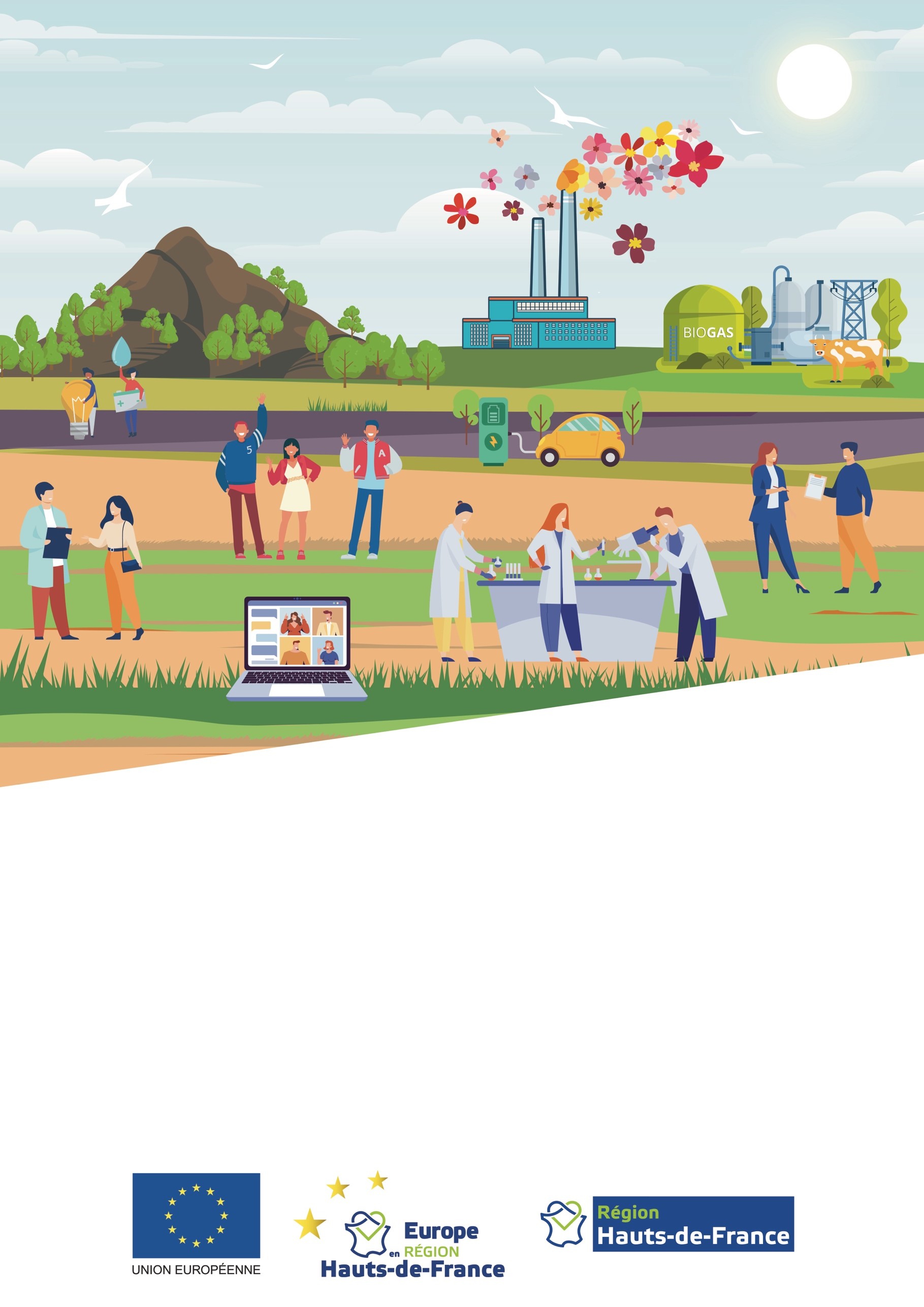 SYNTHESE DES MODIFICATIONS EFFECTUEES DU DOMOSOMMAIREIntroductionLe Document de mise en œuvre (DOMO) a vocation à compléter et préciser le programme opérationnel FEDER - FSE+ - FTJ pour la période 2021-2027.Pensé comme un guide pour faciliter le dépôt des demandes de subvention, les premières parties du DOMO viennent présenter le cadre juridique et réglementaire que doivent respecter les porteurs de projet d’une part ; et d’autre part, les obligations qui incombent aux bénéficiaires d’un cofinancement européen. Ces parties permettent également une meilleure compréhension des fiches actions.Dans un second temps, le DOMO décrit pour chaque type d’actions, regroupées par objectif stratégique :les montants des enveloppes prévisionnelles fléchées, ainsi que le taux plafond des aides publiques autorisé pour les opérations ;des exemples d’actions cofinançables avec les crédits européens ;les typologies de dépenses éligibles et exclues du cofinancement européen ;les typologies de bénéficiaires éligibles ;les critères d’éligibilité et de sélection des opérations, ainsi que leurs modalités de sélection;les territoires éligibles, le cas échéant ;la règlementation des aides d’État applicable, le cas échéant ;les indicateurs de réalisation et de résultat auxquels doivent répondre les opérations déposées , le cas échéant ;le ou les services en charge de la gestion et de l’instruction des dossiers, ainsi que le ou les services pouvant être associés lors de l’instruction, le cas échéant, ainsi que leurs coordonnées.La première version de ce document a été validée par le Comité du Suivi du 07 novembre 2022.Les informations contenues dans le DOMO sont valables à la date de sa validation par le Comité de suivi, figurant sur la page de garde du présent document ; elles sont susceptibles d’évoluer à tout moment, sur décision de l’autorité de gestion et/ou des instances partenariales et de suivi. Par ailleurs, elles peuvent être précisées par les critères d’un appel à projets ou d’un guide plus détaillé : dans ce cas, les documents correspondants sont mis en ligne sur le site portail des aides européennes en Hauts-de-France : L'Europe s'engage en Hauts-de-France - Tout savoir sur l'Europe en Hauts-de-France (europe-en-hautsdefrance.eu). La présente version du DOMO est validée par le Comité de suivi des fonds européens, mis en place par l’autorité de gestion conformément à l’article 38 du règlement (UE) n° 2021/1060 du 24 juin 2021, instance compétente dans l’examen et l’approbation des méthodes et critères de sélection des opérations.Le cadre juridiqueLa programmation 2021-2027 du FEDER et du FSE+ en Hauts-de-France est encadrée par plusieurs textes de référence qui fixent le cadre réglementaire au niveau européen et national.Ci-dessous vous sont présentées les différentes références avec les principaux éléments, qui viennent construire l’architecture du PO Hauts-de-France et encadrer les demandes de subvention. La liste ci-dessous n’est pas exhaustive mais vous permet de connaître les grandes références pour cette programmation 2021-2027. Législation européenneL’accord de partenariatLégislation nationaleLes lignes de partage entre l’Etat et la Région Hauts-de-FranceAfin de pouvoir être étudiée, votre demande de subvention doit comporter certains éléments obligatoires : Des informations sur le ou les porteurs de projet : l’identité, les coordonnées et les contacts au sein de votre structure et de vos partenaires, le cas échéant ;Des informations sur votre projet : l’intitulé de votre projet, le calendrier, la localisation, la description détaillée du projet, les moyens mis en œuvre ;Des indications sur les bénéficiaires finaux de votre projet, si pertinent ;Le plan de financement de votre projet ;Les indicateurs permettant de mesurer la réalisation de votre projet ; Des indications sur le respect des obligations réglementaires, notamment vis-à-vis de la commande publique, des principes horizontaux, des régimes d’Aides d’État, des conditions favorisantes.Il est également demandé de fournir un ensemble de pièces comptables et justificatives pour le traitement de votre dossier. Il pourra également être demandé des pièces techniques par le service instructeur dans le cadre de l’analyse du dossier.L’ensemble des éléments à préciser dans votre demande permet de vérifier la cohérence de votre projet au programmation et l’efficacité de sa contribution à l’Objectif Stratégique dans lequel il s’inscrit. Votre projet doit être en cohérence avec les stratégies correspondantes à la condition favorisante applicable et doit viser le meilleur rapport entre le montant de l’aide, les activités entreprises et la réalisation des objectifs. La liste ci-dessous n’est pas exhaustive et d’autres éléments pourront être amenés à être vérifiés par l’autorité de gestion conformément à l’article 73 du Règlement (UE) 2021_1060 portant dispositions communes.Le dépôt dématérialisé de votre demande d’aide sur le portail E Synergie est à privilégier. En amont du dépôt de toute demande de subvention, il est utile de vous rapprocher des services instructeurs mentionnés dans ce document afin d’évaluer la faisabilité de votre projet, sa compatibilité avec les exigences européennes ou d’obtenir des précisions sur les pièces attendues lors du dépôt. Lors du dépôt de la demande, il vous est demandé de fournir le plan de financement de votre opération. Celui-ci comprend les dépenses et les ressources liées à votre opération, et dans certains cas, les recettes générées par votre opération. Les dépenses valorisées doivent respecter les règles européennes et nationales afin d’être retenues dans le plan de financement. Lorsque qu’une dépense valorisée est conforme à ces règles, on parle alors de dépense éligible.Pour être éligible aux fonds européens, la dépense doit être : Liée et nécessaire à la réalisation du projet ;Justifiable par des pièces comptables probantes (par exemple, factures, bulletins de paye…) ;Réalisée et acquittée (c’est-à-dire payée et décaissée) entre le 1er janvier 2021 et le 31 décembre 2029. Les dépenses éligibles peuvent être catégorisées selon plusieurs schémas de lecture : Dépenses directes/dépenses indirectesPar opposition aux dépenses directes, les dépenses indirectes ne sont pas ou ne peuvent pas être directement rattachées à une opération, tout en demeurant nécessaires à sa réalisation.Pour être éligibles, les dépenses indirectes présentées sur une base réelle respectent les deux conditions cumulatives suivantes :a) elles sont affectées à l’opération sur la base d’une clé de répartition justifiée et basée sur des éléments physiques et non financiers permettant de distinguer l’activité du bénéficiaire lié à l’opération soutenue de l’ensemble de ses activités ;b) la clé de répartition figure dans l’acte attributif de l’aide.Sont notamment constitutifs de coûts indirects :Les coûts administratifs;Les frais de gestion ;Les frais de recrutement ;Les honoraires du comptable ;Les fournitures de bureaux ;Les salaires des agents de nettoyage, de sécurité ;Les factures de téléphone, d’eau et d’énergie ;Les frais de reprographie, impression, location de copieur ;Ces dépenses indirectes pourront être prises en charge dans le cadre des options de coûts simplifiés (cf partie dédiée dans le DOMO).Catégorisation selon le poste de dépenses :Les dépenses directes de personnel : il s’agit des ressources humaines du bénéficiaire porteur (et des partenaires en cas de projet collaboratif ou multipartenaire), directement impliquées dans la mise en œuvre de l’opération. Elles sont établies par personne : une ligne de dépense de personnel pour une personne travaillant sur le projet. La ligne de dépense est établie en prenant en compte le salaire chargé brut et le temps passé sur l’opération. Les dépenses de personnel éligibles sont les rémunérations, charges patronales et salariales comprises, et tous les autres traitements accessoires et avantages des personnels affectés à l'opération, réellement supportés, directement ou indirectement, en numéraire ou en nature, par la structure. Par conséquent ne sont pas considérés comme des coûts de personnels :Les frais de déplacement à l’exception du remboursement domicile-travail ;Les frais d’hébergement ;Les frais de restauration à l’exception de la participation à des tickets restaurants ou autres prestations similaires ;Les frais de voyages d’affaires ;Les indemnités ou les salaires versés pour le bénéfice de participants à l’opération couverte par le FSE+.Pour les fonctionnaires titulaires, les coûts de personnels se composent du : Traitement Indiciaire Brut, des primes statutaires, de l’Indemnité de Résidence, du Supplément Familial de Traitement ainsi que de l’ensemble des charges sociales qui s’y rattachent.Les contributions en nature qui constituent des frais de personnel sont prises en compte comme frais de personnel directs pour l’utilisation des taux forfaitaires.Dépenses d’investissement matériel et immatériel : il s’agit des achats de matériels, d’équipements, de machines, liés au projet, ainsi que les coûts de travaux et études liés au projet. Dépenses d’amortissement : il s’agit de dépenses liées à des équipements utilisés en partie pour la réalisation du projet. Le montant de la dépense est calculé au prorata de la durée et de la part d’utilisation du bien amorti pour la réalisation de l’opération.Dépenses de prestations externes : il s’agit de dépenses liées à l’opération réalisées par le biais d’un acte de sous-traitance ou de marchés publics.Dépenses liées aux participants (uniquement sur le FSE+) : il peut s’agir des-           salaires et indemnités de stage-           frais de déplacements, de restauration et d’hébergementDépenses de fonctionnement : en fonction de la nature du projet, cela peut être les frais de déplacement, de restauration et d’hébergement des personnels valorisés dans le projet et liés au projet, des dépenses de communication liées au projet…Dépenses en nature : il s’agit de la fourniture à titre gracieux de biens ou de services par un organisme tiers pour la mise en œuvre de l’opération. Il peut également s’agir de personnes travaillant bénévolement pour la mise en œuvre de l’opération. Cette dépense doit être valorisée en ressource également.Dépenses de tiers : il s’agit des dépenses supportées par un organisme tiers pour la mise en œuvre de l’opération. Cette dépense doit être valorisée en ressource également.Les dépenses exclues sont les suivantes :Amendes et sanctions pécuniaires hors contrat ;Pénalités financières hors contrat ;Frais de justice et de contentieux, tels que définis par le code de procédure pénale, ne relevant pas de l’assistance technique au sens de l’article 36 du règlement général ;Dotations aux amortissements et aux provisions, à l’exception des dotations aux amortissements sur immobilisations incorporelles et corporelles relevant du compte n° 6811 du plan comptable général ;Charges exceptionnelles relevant du compte n° 67 du plan comptable général ;Dividendes (hors dépenses de personnel des dirigeants non-salariés de PME) ;Frais liés aux accords amiables et les intérêts moratoires dans le cadre de contrats ayant pour objet l’exécution de travaux, la livraison de fournitures ou la prestation de services, avec une contrepartie économique constituée par un prix ou un droit d’exploitation.L’un des grands principes des cofinancements européens est de pouvoir relier chaque euro de dépense cofinancée à des pièces justificatives individuelles. Lorsque les options de coûts simplifiés sont utilisées, les coûts éligibles sont calculés selon une méthode prédéfinie basée sur des réalisations, des résultats ou certains autres coûts. Cela permet donc d’échapper à l’exigence de justification individuelle des dépenses et de réduire de manière significative la charge administrative des porteurs et des autorités de gestion. In fine, ces options permettent de simplifier l’utilisation des fonds et de réduire le risque d’erreur dans le cadre des contrôles de premier et second niveau. Sur la programmation 2021-2027, l’Autorité de Gestion a mis en place des options de coûts simplifiés.L’obligation d’une mise en œuvre d’options de coûts simplifiés pour les opérations présentant un coût total de moins de 200 000 eurosPar mesure de simplification, la réglementation européenne impose que cette typologie d’opération soit obligatoirement mise en œuvre administrativement par des options de coûts simplifiés. Seules les opérations sous réglementation des aides d’État hors de minimis et les opérations de la priorité 1 du programme (hors allocations de recherche) bénéficient d’une exemption à cette obligation.Les opérations de moins de 200 000 € font l’objet d’une évaluation précise des dépenses prévisionnelles lors de l’instruction.À l’issue de cette évaluation, le plan de financement est :mis en œuvre par une ou plusieurs options de coûts simplifiés, déterminées lors de l’instruction de votre dossier. Les OCS suivantes peuvent être mobilisées pour ces opérations : taux forfaitaires, montants forfaitaires, barêmes standards de coûts unitaires ;adossé à des conditions de paiement qui seront reprises dans la convention attributive de l’aide ;validé lors de la programmation de l’opération.  Exemple : 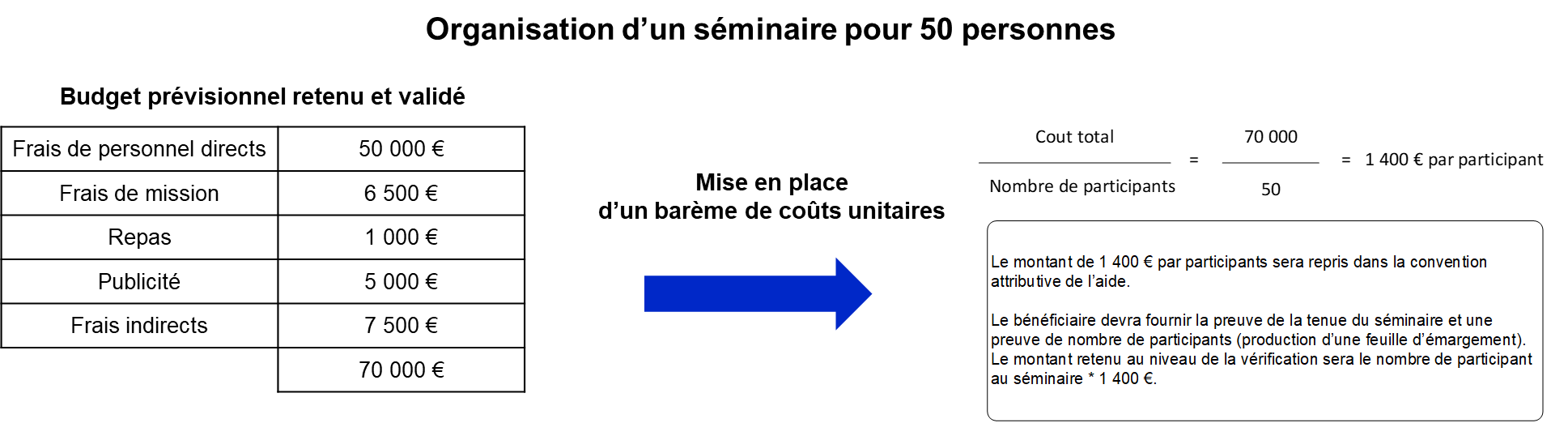 Les OCS suivantes sont mises en œuvre dans le cadre de la gestion du programme : Le recours aux taux forfaitairesLes taux forfaitaires permettent de calculer certains types de coûts éligibles par l’application d’un pourcentage à une ou plusieurs catégories de coûts définies. Pour cette option, deux modalités de gestion sont mises en œuvre : Soit un taux forfaitaire est fixé dans le cadre du déploiement d’une action ou d’un appel à projets du programme et ce taux s’applique à l’ensemble des opérations sans modulation possible ;Soit le taux forfaitaire est fixé lors de l’instruction de la demande d’aide sur la base d’un plan de financement justifié. Les modalités permettant de fixer le taux forfaitaire sont communes à l’ensemble d’un fonds et visent à apporter la plus grande simplification de gestion au regard de l’opération à financer.L’application de ce taux forfaitaire variable est notamment requise pour les actions présentant une grande variabilité des projets dans les plans de financement présentés.Il existe trois types de taux forfaitaire :Le financement à taux forfaitaire pour les coûts autres que les dépenses de personnel directesSur la base du plan de financement détaillé et retenu par le service instructeur, le ratio coûts autres que les dépenses de personnel sur dépenses de personnel est calculé.Dans le cadre de l’application de ce taux forfaitaire, les coûts indirects pris en compte ne peuvent excéder 15% maximum des frais de personnel directs. Pour le FEDER, ces coûts indirects sont plafonnés à 150 000 € par partenaire.Le financement à taux forfaitaire des dépenses de personnel directesSur la base du plan de financement détaillé et retenu par le service instructeur, le pourcentage des dépenses de personnel par rapport au coût direct de l’opération sera calculé. Si ce pourcentage est compris entre 10 et 30 %, le taux forfaitaire de 20% des dépenses directes autres que les frais de personnel sera appliqué. Si ce pourcentage est inférieur à 10% ou est supérieur à 30%, le traitement des dépenses sera fait aux coûts réels ou sur la base d’un autre taux forfaitaire. Les coûts directs de l’opération ne doivent pas être constitués de coûts adossés à des marchés publics de travaux ou des marchés publics de fournitures et de services dont la valeur est supérieure aux seuils fixés à l’article 4 de la directive 2014/24/UE du Parlement européen et du Conseil ou à l’article 15 de la directive 2014/25/UE du Parlement européen et du Conseil. Si tel est le cas, les opérations seront traitées sur la base des coûts réels ou sur la base d’un autre taux forfaitaire.Le financement à taux forfaitaire des dépenses indirectesUn financement à taux forfaitaire :pour le FSE+, de 15 % appliqué aux frais directs de personnel éligibles pour calculer les coûts indirects. Le porteur de projet doit attester de la réalité des dépenses indirectes lors de la demande d’aide.pour le FEDER :de 15% appliqué aux frais directs de personnel éligibles pour calculer les coûts indirects dès lors que les dépenses de personnel couvrent plus de 40% du coût total de l’opération. Le porteur de projet doit attester de la réalité des dépenses indirectes lors de la demande d’aide.de 7% appliqué aux dépenses directes de l’opération pour couvrir les coûts indirects dès lors que les dépenses de personnel ne couvrent pas plus de 40% du coût total de l’opération. Le porteur de projet doit attester de la réalité des dépenses indirectes lors de la demande d’aide.Sur le FEDER, le montant des coûts indirects retenu est plafonné à 150 000 € par partenaire.Le recours aux barêmes standard de coûts unitairesLe recours à cette opération permet de valoriser tout ou partie des coûts éligibles d’une opération calculés sur la base d’activités ou de résultats quantifiés multipliés par un barème standard de coûts unitaires fixés à l’avance avec l’autorité de gestion. Sur la programmation 2021-2027, cette OCS est mobilisable pour :les opérations soutenant la rénovation énergétique et environnementale du parc du logement social (parc public) ;la priorité 11 du programme relative à la formation professionnelle en réponse aux besoins en compétences. Dans le cadre du dépôt d’une demande de subvention, le service instructeur réalisera une analyse de votre opération au regard de la règlementation des aides d’État. En effet, le non-respect de la règlementation européenne relative aux aides d’État peut entraîner l’inéligibilité de l’opération et la remise en cause de la subvention européenne, c’est-à-dire son reversement. Si la subvention européenne est qualifiable d’aide d’État au sens de l’article 107§1 du traité sur le fonctionnement de l’Union européenne, il est nécessaire d’appliquer le régime juridique adéquat. L’instruction du dossier passe donc par deux phases : la première, portant sur la qualification de la subvention en aide d’État ou non, suivie de la seconde consistant le cas échéant en l’application du régime juridique adéquat.Première phase : qualification de la subvention européenne en tant qu’aide d’ÉtatL’aide d’État se définit comme une intervention qui doit remplir les quatre critères suivants : L’intervention provient de ressources publiques ou imputables à la personne publique Elle octroie un avantage sélectif à un bénéficiaire qualifiable d’entreprise au sens du droit européen ; Elle fausse ou est susceptible de fausser la concurrence ;Elle affecte les échanges entre États membres.S’agissant des critères des ressources publiques et de leur imputabilité, de l’avantage sélectif et de l’affectation de la concurrence, ces derniers sont supposés remplis en ce qui concerne les subventions européennes. L’aide d’État suppose également que le bénéficiaire de la subvention européenne soit qualifiable d’entreprise au sens du droit européen. Une entreprise se définit comme une entité qui exerce une activité économique, indépendamment de son statut juridique ou son mode de financement. Les activités économiques se définissent comme toutes les activités qui consistent en l’offre d’un bien ou d’un service sur un marché donné et couvrent donc un champ très vaste d’activités. Les exceptions à la qualification d’entreprise sont rares et se résument aux activités exclusivement sociales et aux activités qui relèvent de prérogatives de puissance publique. A noter qu’au sens du droit européen, peuvent notamment être qualifiées d’entreprises les collectivités territoriales et les associations, si elles exercent une activité économique. Par ailleurs, la gratuité d’une activité ne définit pas sa nature économique ou non économique.Il reste le critère de l’affectation des échanges. En effet, sur la base de ce critère, toutes les opérations ne sont pas concernées par la règlementation relative aux aides d’État. Certaines opérations ont un caractère tellement local qu’elles sont peu susceptibles d’attirer des clients, visiteurs, ou investisseurs d’autres États membres. Dans une telle situation, il est nécessaire pour le bénéficiaire d’apporter au service instructeur les éléments permettant d’établir un argumentaire précis démontrant le caractère purement local de l’opération.Si à l’issue de l’analyse menée, un seul des critères manque, le financement européen ne sera pas soumis à la règlementation des aides d’État. Si, au contraire, l’analyse conclue à l’existence d’une aide d’État, il y a lieu de passer à la seconde phase. Deuxième phase : application du régime juridique adéquatEn cas de qualification de la subvention européenne en tant qu’aide d’État, le financement de l’opération sera concerné par l’un des régimes juridiques suivants, qu’il appartiendra au service instructeur de déterminer.Application d’un régime cadre notifié ou exempté de notificationLa subvention européenne peut s’inscrire dans l’un des nombreux régimes d’aide français pris en application de règlements (régimes exemptés) ou de décisions européennes (régimes notifiés) qui déterminent les conditions de compatibilité des aides d’État avec le marché européen.A ce jour, les régimes d’aide exemptés de notification ont été pris sur la base des règlements suivants :Règlement (UE) n° 651/2014 de la Commission du 17 juin 2014 déclarant certaines catégories d'aides compatibles avec le marché intérieur en application des articles 107 et 108 du traité, prolongé jusqu’au 31 décembre 2023 par le règlement n°(UE) 2020/972 de la Commission du 2 juillet 2020 ;Règlement (UE) n° 1388/2014 de la Commission du 25 juin 2014 déclarant certaines aides aux entreprises actives dans la production, la transformation et la commercialisation des produits de la pêche et de l’aquaculture compatibles avec le marché intérieur en application des articles 107 et 108 du traité ;Règlement (UE) n° 702/2014 de la Commission du 25 juin 2014 déclarant certaines catégories d'aides, dans les secteurs agricole et forestier et dans les zones rurales, compatibles avec le marché intérieur, en application des articles 107 et 108 du traité sur le fonctionnement de l'Union européenne.Les règlements et régimes d’aide fixent les conditions de compatibilité de la subvention allouée à un projet avec le marché commun, conditions qui doivent être respectées faute de quoi l’aide pourra faire l’objet d’un reversement ultérieur, notamment en cas de contrôle (Commission interministérielle de coordination des contrôles (CICC), Commission européenne, Cour des Comptes européenne). Ces conditions tiennent notamment aux dépenses éligibles, au pourcentage du montage d’aide par rapport à ces coûts, aux types de projets soutenus. La plupart de ces régimes prévoient également que l’aide doit avoir un effet incitatif (c’est-à-dire qu’une demande d’aide en bonne et due forme doit avoir été adressée par le bénéficiaire à l’autorité de gestion avant le début du projet).En fonction du régime d’aide mobilisé, deux méthodes de calcul de l’aide peuvent s’appliquer. Soit le montant d’aide est défini par application d’un taux sur une base de dépenses éligibles, soit le montant d’aide résulte de la différence entre le montant de dépenses éligibles et la marge d’exploitation. Le montant de l’aide peut également être plafonné dans le régime d’aide mobilisé.Les taux varient en fonction de la taille du bénéficiaire et sont plus favorables pour les petites entreprises que pour les grandes. Le bénéficiaire est systématiquement informé de la base juridique appliquée à son opération car elle doit impérativement être visée dans les actes attributifs de l’aide européenne.Application du régime juridique des aides de minimisLes aides de minimis sont des aides d’un faible montant.Lorsque l’aide européenne ne porte pas la somme des aides dites « de minimis » reçues par le bénéficiaire durant les trois derniers exercices fiscaux à un montant supérieur à 200 000 euros, elle peut s’inscrire dans l’exemption prévue par le règlement de minimis (Règlement (UE) n° 1407/2013 de la Commission du 18 décembre 2013 relatif à l’application des articles 107 et 108 du traité sur le fonctionnement de l’Union européenne aux aides de minimis, prolongé jusqu’au 31 décembre 2023 par le règlement n°(UE) 2020/972 de la Commission du 2 juillet 2020). Dans cadre de l’instruction du dossier, le bénéficiaire devra impérativement fournir au service instructeur un document qui récapitule l’ensemble des aides dites « de minimis » perçues ou à percevoir lors des trois derniers exercices fiscaux. Et l’autorité de gestion doit indiquer au bénéficiaire que la subvention européenne est constitutive d’une aide de minimis.SIEGLorsque l’opération financée relève d’activités d’intérêt général, assorties d’obligations de service public, le droit européen offre un cadre juridique adapté à ces missions par la notion de service d’intérêt économique général (SIEG). Différentes bases juridiques existent mais la base la plus commune est la décision d’exemption 2012/21/UE (Décision de la Commission du 20 décembre 2011 relative à l’application de l’article 106, paragraphe 2, du traité sur le fonctionnement de l’Union européenne aux aides d’État sous forme de compensations de service public octroyées à certaines entreprises chargées de la gestion de services d’intérêt économique général).Cette décision couvre un vaste champ d’activités de service public, incluant le logement social, les soins hospitaliers et d’autres activités sociales, à l’exclusion des transports.Le recours au SIEG implique la conclusion d’une convention dite « de mandat SIEG » entre le bénéficiaire et l’autorité de gestion. Cette convention définit notamment les obligations de service public à charge du bénéficiaire et le montant de la subvention européenne qualifiée de « compensation d’obligations de service public » allouée à ce dernier.La compensation se calcule par la différence entre les coûts et les recettes liées à l’exécution des obligations de service public. L’autorité de gestion, organisatrice du SIEG, doit être vigilante quant au contrôle de l’absence de surcompensation, ce qui suppose l’obligation pour le bénéficiaire de transmettre à la Région toute pièce exigée dans ce cadre.Le SIEG bénéficie également d’un règlement de minimis propre, répondant aux mêmes exigences que le règlement de minimis classique, mais se différenciant par le fait qu’il permet d’octroyer à un prestataire de SIEG jusqu’à 500 000 euros de subventions sur les trois derniers exercices fiscaux (Règlement (UE) n°360/2012 de la Commission du 25 avril 2012 relatif à l’application des articles 107 et 108 du traité sur le fonctionnement de l'Union européenne aux aides de minimis accordées à des entreprises fournissant des services d’intérêt économique général, prolongé jusqu’au 31 décembre 2023 par le règlement (UE) n°2020/1474 du 13 octobre 2020).NotificationLorsqu’aucune base juridique ne permet pas d’encadrer la subvention européenne, aucune aide ne pourra être accordée sans une notification préalable et approbation de la Commission européenne.La Région Hauts-de-France, en tant qu’Autorité de Gestion (l’AG) a l’obligation de mettre en place des étapes de contrôle et de sécurisation des dossiers de cofinancement de fonds européens, pour justifier d’une gestion régulière, et conforme aux règlements européens, notamment au regard de la règlementation nationale et européenne en matière de commande publique. En effet, le budget de l’Union européenne dont sont issus les fonds européens, ne peut cofinancer des dépenses dont la gestion ne justifie pas le respect de la règlementation visée. Par conséquent, en cas de constat d’irrégularité au sens de la décision de la Commission européenne en date du 14/15/2019 (en PJ), l’AG a la responsabilité de mesurer la gravité de l’irrégularité pour écarter partiellement ou totalement le montant du cofinancement européen. A ce titre, l’Autorité de Gestion a confié à la Direction de l’Achat Public (DIRAP) de la Région Hauts-de-France, une mission de sécurisation des dossiers en cofinancement FESI pour la partie relative aux règles de la commande publique. Dès lors que le projet en demande de cofinancement est porté par une personne soumise aux règles de la commande, la DIRAP intervient sur la demande des services instructeurs pour sécuriser et accompagner les porteurs dans le montage, la programmation et la certification de leur projet cofinancé.Les porteurs de projet peuvent être soumis aux règles de la commande publique soit en raison de leur qualité de personne de droit public soit en raison de leur mission d’intérêt général et d’un lien avec un ou plusieurs pouvoirs adjudicateurs (articles L1211-1 à L1212-4 du Code de la Commande publique). Dès lors qu’un porteur de projet, soumis aux règles de la commande publique en tant que pourvoir adjudicateur ou entité adjudicatrice, demande un cofinancement européen pour ses projets, il s’engage à respecter la règlementation, et à fournir toutes les pièces justifiant de la bonne application de la règlementation en question. Pour rappel, un marché public selon les termes de l’article L1111-1 du Code de la Commande Publique est : « un contrat conclu par un ou plusieurs acheteurs soumis au présent code avec un ou plusieurs opérateurs économiques, pour répondre à leurs besoins en matière de travaux, de fournitures ou de services, en contrepartie d'un prix ou de tout équivalent. ».Les juristes conseils en charge de cette mission au sein de la DIRAP, apportent leur expertise au soutien des porteurs, des services instructeurs (SI) et de l’Autorité de Gestion dans une logique de sécurisation des dossiers, avec une analyse dès le montage du dossier avant la programmation de l’aide afin de pouvoir alerter le porteur et éviter au maximum les irrégularités les plus fréquemment observées, qui font l’objet d’application de corrections financières. La DIRAP intervient sur saisine des SI à différentes étapes de vie du projet :En amont du dépôt du projet en vue d’une programmation : Le porteur est fortement invité à se rapprocher du SI dès les prémices du montage du projet qui fera l’objet de la demande de cofinancement. L’idée étant de solliciter la DIRAP pour une sécurisation le plus en amont possible des procédures soumises à la règlementation de la commande publique. La DIRAP peut donc ainsi alerter sur les bonnes pratiques, sur les écueils à éviter, sur les potentielles corrections financières appliquées en cas de constat d’irrégularité, ainsi que sur les bonnes pratiques qui permettent de les éviter.L’aide européenne pour le projet ne sera programmée qu’après analyse de toutes les procédures intégrées dans l’exécution du projet jusqu’à l’étape d’analyse des offres. Lors du dépôt du dossier pour la programmation de l’aide : Afin de faciliter la transmission du dossier, et le traitement par le SI avant saisine de la DIRAP, plusieurs étapes sont à respecter par le porteur : Il faut bien renseigner les annexes marchés publics pour une meilleure identification des procédures passées pour chaque dépense à contrôler.Il faut fournir toutes les pièces des consultations jusqu’au choix du prestataire.Il faut déposer un dossier avec toutes les pièces des marchés publics selon le plan de classement fourni par la Région. En préparation de la certification des dépenses Afin de fluidifier la partie certification des dépenses, avant le paiement de l’aide, il est impératif de préparer et de présenter une demande de paiement la plus complète et précise possible avec : Les annexes marchés publics mises à jour ;Toutes les pièces du reste de la procédure ainsi que de l’exécution des marchés concernées par la demande de paiement, rangées selon le plan de classement fourni par la Région. Une identification précise des marchés en lien avec les remontées de dépenses (par exemple indiquer dans l’état récapitulatif des dépenses acquittées votre référence de marché, du bon de commande ou de la facture concernés). Le versement de l’aide ne peut intervenir sans vérification de la bonne exécution des marchés concernés. Les bonnes pratiques Il faut bien identifier les marchés publics en lien avec les dépenses présentées : c’est un gain de temps dans le traitement du dossier et cela évite des allers-retours avec vous.Il faut bien identifier le bon interlocuteur en matière de commande publique au sein de votre structure avant le dépôt du dossier pour les échanges avec la DIRAP.Il faut garder une traçabilité accrue sur les procédures mises en place en raison de la présence du cofinancement, dès le 1er euro dépensé.Il faut avoir une traçabilité précise du mode du choix du prestataire.Il faut prévenir les potentielles situations de conflit d’intérêt et prévoir une procédure de déport en cas de suspicion de conflit dans la procédure de préparation, de sélection du prestataire ou d’attribution du marché.La DIRAP met à votre disposition des outils de compréhension des procédures de contrôleLes Annexes MP : ce sont les annexes dans le dossier de demande à remplir pour faciliter l’identification et les contrôles des procédures pour les dépenses cofinancées ;L’aide à la complétude : c’est une notice d’aide à la complétude pour comprendre les documents attendus et les informations requises pour la bonne compréhension et un contrôle efficace des dépenses cofinancées ;Le Guide de présentation du contrôle et des bonnes pratiques – en cours de rédaction.Les erreurs les plus fréquemment constatées Non-respect des mesures de publicité et de mise en concurrence ;Absence de traçabilité des modalités de choix du prestataire pour les dépenses de faibles montants (sourcing, copie de catalogue, sollicitation de devis etc.) ;Absence de motivation de l’analyse des offres et de la notation appliquée ;Modification des critères / sous critères ou/et de leur pondération ;Non-respect de l’obligation de dématérialiser la procédure (profil acheteur) ;Facturation antérieure à l’émission du bon de commande ;Modification du marché initial sans avenant régulier ou modifications trop importantes ;Absence d’acte de sous-traitance ou facturation antérieure à l’acte ;Absence de factures de sous-traitants ;Absence d’affermissement formalisée des tranches optionnelles.La commande publique est une matière difficile à appréhender, mais la DIRAP vous accompagne pour en faciliter la compréhension et la mise en pratique dans les dossiers cofinancés afin d’en faciliter la gestion. Notre objectif commun est de programmer et certifier au mieux, de manière fluide. L’opération collaborative ou « projet multipartenaire » est une opération réalisée par un groupe d’acteurs travaillant en partenariat pour mise en œuvre d’une opération commune et où chaque partenaire participe à la mise en œuvre de celle-ci de manière opérationnelle et financière.Dans le cadre d’une opération collaborative, l’autorité de gestion contractualise l’attribution de la subvention avec un bénéficiaire coordinateur, que l’on appelle « chef de file ». Ce chef de file va porter la demande de subvention au nom de plusieurs partenaires. Il est donc l’interlocuteur principal de l’autorité de gestion et recevra l’aide européenne, qui sera ensuite reversée aux différents partenaires. Dans ce cadre, le chef de file mutualise les budgets et les plans prévisionnels de chacun des partenaires. Au sein du partenariat, il est demandé au chef de file de signer une convention avec ses partenaires, qui vient préciser le plan de financement de l’opération, les obligations respectives des signataires, les modalités de reversement de l’aide et de traitement des litiges ainsi que les responsabilités des parties en cas de procédure de recouvrement d’indus. Cette convention devra être annexée à l’acte attributif de l’aide. Pour la programmation 2021-2027, certaines actions n’autorisent pas les opérations collaboratives : il est conseillé de se référer à l’item « bénéficiaires éligibles » de chaque fiche action pour voir si ce montage est possible.Le Fonds pour une Transition Juste est un nouveau fonds européen de la période de programmation 2021-2027 issu du Mécanisme pour une Transition Juste (MTJ) du Pacte vert pour l’Europe dont l’objectif est d’atteindre la neutralité climatique à l’horizon 2050.Il vise à soutenir un nombre limité de territoires européens pour « permettre aux régions et aux personnes de faire face aux conséquences sociales, économiques et environnementales de la transition vers une économie neutre pour le climat ».A partir du processus national de transition vers les objectifs climatiques et énergétiques de 2030 et de neutralité climatique de 2050, le FTJ soutient les territoires les plus négativement affectés par le processus de transition sur la base des impacts économiques et sociaux consécutifs, à travers le financement de projets de diversification économique et d’accompagnement social.Les départements du Nord et du Pas-de-Calais ont été identifiés comme territoires éligibles pour ce nouveau fonds.Les programmes opérationnels 2021-2027 comportent une série de « conditions favorisantes » devant être remplies afin de pouvoir mobiliser les fonds européens correspondants. Elles sont la continuation du principe des conditions ex ante introduites pour la programmation 2014-2020.Elles sont de deux ordres :Les conditions horizontales portent sur les thématiques des marchés publics, des aides d’État, de la Charte des droits fondamentaux de l’UE et de la Convention des Nations Unies sur les Personnes handicapées.Leurs principes doivent être respectés par tous les projets. Le travail de l’autorité de gestion contribuera à le vérifier.Les conditions thématiques portent sur certains objectifs spécifiques du programme.Le programme est concerné par neuf conditions thématiques relatives à : la stratégie de spécialisation intelligente, la rénovation énergétique, la gouvernance du secteur de l’énergie, les énergies renouvelables, le risque de catastrophes naturelles, la gestion des déchets, la préservation de la biodiversité, le marché du travail et le système d’éducation.Les projets entrant dans ces priorités doivent respecter les textes de référence repris dans le programme. Le travail de l’autorité de gestion contribuera à le vérifier.Dans chaque fiche-action, il est précisé les modalités de sélection des dossiers.Sur cette programmation, deux principales modalités de sélection pour les subventions sont retenues : -	La sélection au « fil de l’eau » : la sélection est ouverte tout le long de la programmation, dans la limite des enveloppes financières mobilisables et les porteurs peuvent déposer leur demande d’aide à tout moment, se basant sur la fiche-action présente dans le DOMO, notamment sur les critères d’éligibilité et sur les critères de sélection. -	La sélection par appels à projets : la sélection se fait sur la base d’un appel à projets, qui vient préciser, en plus de la fiche action DOMO, les actions éligibles, les critères d’éligibilité et de sélection pour cet appel à projets.  Les critères des appels à projets peuvent être plus restrictifs que les actions présentées dans le DOMO. Les appels à projets sont publiés sur le site Europe en Hauts-de-France tout au long de la programmation. On distingue deux types d’appels à projets :•	Les appels à projets ponctuels : une fois l’appel à projets publié, les porteurs ont une durée limitée pour déposer leur demande de subvention. •	Les appels à projets permanents : l’appel à projets est publié durant toute la durée de programmation, il n’y a pas de durée limitée pour y répondre et déposer une demande de subvention. Par rapport à la sélection au « fil de l’eau », les appels à projets permanents peuvent être plus restrictifs que la fiche-action pour favoriser le dépôt d’opérations permettant l’atteinte des objectifs du programme.Dans chaque appel à projets, il sera précisé s’il s’agit d’un appel à projets ponctuel ou permanent. Afin d’être sélectionnées, les opérations, dans le cadre du dossier de demande d’aide devront démontrer leur lien avec la stratégie du programme, leur réponse aux objectifs recherchés ainsi que leur cohérence avec les différents schémas régionaux prévus dans le programme.Les fiches actions déterminent les exigences minimums de sélection auxquels l’ensemble des projets devront répondre ; en fonction du type d’investissements et de la méthodologie de sélection mise en œuvre, les critères seront hiérarchisés.Il est conseillé de se rapprocher du Service Instructeur en amont du dépôt du dossier ou de la candidature à l’appel à projets pour toute précision nécessaire sur ces différents éléments listés ci-dessus.LES OBLIGATIONS DU PORTEURAfin de garantir la bonne mise en œuvre de votre opération, il est impératif de respecter les conditions suivantes. Celles-ci seront vérifiées dans le cadre des échanges avec le service instructeur lors de la phase d’instruction. Le suivi de ces recommandations est essentiel pour la bonne gestion et la bonne mise en œuvre de votre opération : La capacité administrative de votre structure : il est fortement recommandé de désigner au sein de votre structure une équipe dédiée au projet, qui pourra suivre la mise en œuvre du projet mais aussi être les interlocuteurs de la Région, lors des phases d’instruction, de conventionnement, de remontée des dépenses et de contrôles. En fonction de la nature du projet, le temps passé par ces personnes pourra être valorisé en dépenses directes de personnel ou en dépenses indirectes, couvertes par une option de coûts simplifiés. Sur ce point, vous êtes invités à vous rapprocher du service instructeur au moment du dépôt de votre demande. L’attention portée aux cofianncements européens valorisés dans votre opération : une même dépense valorisée ne peut pas être deux fois cofinancée par les fonds européens. Il convient de faire donc attention aux cofinancements mobilisés. L’engagement des cofinanceurs : lorsque vous construisez le plan de financement de votre opération et au moment de la demande, si vous opération bénéficie de plusieurs cofinancements, il est attendu de transmettre les notifications de décision d’attribution ou à défaut les lettres d’intention des aides publiques ou privées obtenues sur l’opération. Pour les opérations comportant des travaux, il est conseillé de garder en tête les délais pour obtenir les autorisations nécessaires à la conduite des travaux : maîtrise foncière, permis de construire, études d’impact, autorisations environnementales… Ces éléments vous seront demandés lors du dossier pour vérifier notamment la pérennité de l’opération.Pour les opérations soumises au Code de la Commande publique, il est nécessaire de fournir au moment de l’instruction toutes les étapes jusqu’à l’analyse des offres. A chaque remontée de dépenses est attendu le reste de la procédure jusqu’à la dernière pièce d’exécution du marché.En sollicitant une demande de subvention européenne, vous vous engagez à remplir un certain nombre d’obligations, celle de la communication sur le financement européen en fait partie. Anticipons ensemble !L’action de l’Europe au profit des habitants, de l’économie et de l’environnement est trop méconnue. En faisant de la publicité du co-financement européen une obligation contractuelle, l’Union européenne veut rendre plus visible par le public son action et ses résultats. C’est une opportunité également d’augmenter la notoriété de votre projet au niveau régional, national et également européen ! Où trouve-t-on les éléments demandés ? Le détail des attendus est accessible dans :le règlement européen portant disposition communesla convention d’attribution de l’aide européennele guide des obligations de communication à l’attention des porteurs de projets.Pourquoi anticiper ? La communication sur le financement européen doit faire l’objet d’une attention particulière à double titre :Une rubrique est à remplir dans E-Synergie lors du dépôt de la demande de subvention ;Le non-respect de cette obligation entraîne une sanction de 3% du montant total du projet.Dès que vous établissez votre dossier de demande vous devez :Repérer les différents supports sur lesquels vous devrez faire apparaître les mentions obligatoires (affichage, site web, journal interne / externe, réseaux sociaux), les différents publics que vous devez informer de ce financement (prestataires, membres de comité de pilotage, bénéficiaires directs, …)Envisager les opportunités de prises de vue (photos, capsules vidéo…) pour alimenter votre communication et la promotion de votre projet sur les outils de la Région et de la Commission Européenne Organiser un événement spécifique (inauguration par exemple), qui est une action obligatoire pour les projets de plus 10 millions de coût total et les projets identifiés « opération d’importance stratégique »  Anticiper vous permettra de justifier du respect de cette obligation dès la première demande de paiement de la subvention si le financement européen est accordé. Pas de panique ! La Région vous accompagne !Pour vous aider, la Région met à disposition un service d’appui :Les obligations de publicité font l’objet de vérifications régulières à chaque demande de paiement, cela permet si besoin de procéder sur conseils du service en charge de votre dossier à des ajustements. Le guide à l’attention des porteurs de projets explique et illustre les modalités qui peuvent être mises en œuvre, notamment avec des gabarits prêts à l’emploi.Un contact privilégié accessible via europe@haustdefrance.fr pour configurer avec vous un plan de communication adapté et vous accompagner par la vérification de vos supports de communication (panneaux de chantier, affichage permanent, etc.) avant transmission au service instructeur.La politique de cohésion adoptée par le Parlement européen en 2021 a pour objectifs une Europe plus intelligente, verte, connectée, sociale et proche des citoyens. Pour contribuer à atteindre ces objectifs, la Commission européenne prévoit le respect de trois principes horizontaux dans le cadre de l’utilisation des fonds européens structurels d’investissement. Ces principes sont communs à l’ensemble des politiques de l’Union européenne.Les projets soutenus au titre du programme régional Hauts-de-France sont soumis au respect de ces principes horizontaux et doivent concourir à l’atteinte de ces principes, de façon :directe : il s’agit de l’objet même du projet ou de l’un de ses objets ;indirecte : il ne s’agit pas du cœur du projet, mais son contexte général et/ou la structure bénéficiaire y concour(en)t.L’égalité entre les femmes et les hommesL’article 9 du règlement cadre (UE) n°2021/1060 relatif aux fonds européens structurels et d’investissement précise « Les États membres et la Commission veillent à ce que l’égalité entre les hommes et les femmes, l’intégration des questions d’égalité entre les hommes et les femmes et l’intégration de la dimension de genre soient prises en compte et favorisées tout au long de l’élaboration, de la mise en œuvre, du suivi et de l’évaluation des programmes ainsi que lors de l’établissement de rapports à leur sujet.»Le développement durableL’article 9 du règlement cadre (UE) n°2021/1060 relatif aux fonds européens structurels et d’investissement précise « Les objectifs des Fonds sont poursuivis conformément à l’objectif consistant à promouvoir le développement durable énoncé à l’article 11 du traité sur le fonctionnement de l’Union européenne, compte tenu des objectifs de développement durable des Nations unies, de l’accord de Paris et du principe consistant à ne pas causer de préjudice important. »L’égalité des chances et la non-discriminationL’article 9 du règlement cadre (UE) n°2021/1060 relatif aux fonds européens structurels et d’investissement précise « Les États membres et la Commission prennent les mesures appropriées pour prévenir toute discrimination fondée sur le sexe, l’origine raciale ou ethnique, la religion ou les convictions, le handicap, l’âge ou l’orientation sexuelle lors de l’élaboration, de la mise en œuvre, du suivi et de l’évaluation des programmes ainsi que lors de l’établissement de rapports à leur sujet. En particulier, l’accessibilité pour les personnes handicapées est prise en compte tout au long de l’élaboration et de la mise en œuvre des programmes. »La saisie des champs relatifs aux principes horizontaux dans la demande de subventionPour chaque principe horizontal, à l’aide des éléments indiqués précédemment, il convient d’auto-évaluer son projet et les actions menées par sa structure pour y contribuer, en s’aidant de la grille d’appréciation ci-dessous : Pourquoi assurer un suivi des participants ? Mes obligations en tant que porteur de projetEn raison de la nécessité de démontrer l’efficacité des politiques européennes, il devient impératif de prouver la performance, la valeur ajoutée et l’impact des initiatives financées par le FSE+. Dans ce cadre, le suivi et l’évaluation jouent un rôle clé.En tant que porteur de projet, vous êtes dans l’obligation de : Assurer le suivi individuel de chaque participant. Cette démarche fait en effet partie intégrante de la vie de l’opération.Collecter au fil de l’eau et restituer des données de qualité et utiles, de manière à contribuer à un pilotage efficace du programmeSaisir les données requises de manière dématérialisée dans l’outil FSE+ en cours de déploiement au niveau régional, selon le rythme défini et dans les délais impartis, le cas échéantAssurer la visibilité du FSE+ (information et publicité)Cette remontée d’information permet de disposer en continu de données relatives aux réalisations et résultats des opérations.L’article 97.1.b) du Règlement (UE) 2021/1060 du Parlement européen et du Conseil du 24.06.2021 prévoit une suspension de paiement en cas d’« insuffisance grave », sans pour autant préciser spécifiquement un défaut de qualité et/ou de fiabilité du système de suivi ou des données relatives aux indicateurs communs et spécifiques.Par conséquent, la fiabilité des données renseignées par le porteur fera l’objet d’un contrôle approfondi à tous les niveaux de contrôle et d’audit. Au stade du contrôle de service fait, la vérification des données pourra conditionner le remboursement du cofinancement.Les données, recueillies et saisies par les porteurs de projet, servent au calcul d’indicateurs.Qu’est-ce-qu’un participant ? Pour la Commission européenne, est participant une personne qui bénéficie directement d’une intervention du FSE+ (bénéficiaire final que l’opération FSE+ est censée aider). Seules les personnes :qui peuvent être identifiées,pour lesquelles il est possible de recueillir les données personnelleset pour qui des dépenses sont rattachées,doivent être enregistrées en tant que participants.Les personnes qui bénéficient du FSE+ de manière indirecte ne sont donc pas des participants. Cela concerne par exemple les actions collectives de sensibilisation, d'information dans des amphithéâtres. De même, une personne bénéficiant d’une action individuelle de conseil anonyme sous forme de guichet sans prise de rendez-vous et en libre-service, ne peut être considérée comme un participant.L'objectif du FSE+ est en effet de financer des actions dont l'intervention contribue à améliorer la situation des participants ; la logique d'intervention, qui induit des indicateurs de résultat traduisant un changement de situation, traduit bien cette idée.Par ailleurs, si une personne est bien identifiable et bénéficie directement du FSE+ mais que l’opération n’a duré qu’une journée ou moins (date de sortie = date d’entrée), alors elle n’est pas considérée comme un participant. En effet, il n'est dans ce cas pas possible de qualifier la sortie ni la valeur ajoutée de l’intervention. La durée du participant dans l’opération doit donc être supérieure à 1 jour pour qu’il soit comptabilisé (date de sortie > date d'entrée).Toutes les actions (guichet téléphonique, accueil anonyme, actions de sensibilisation, campagnes de publicité, séminaires) qui ne permettent pas de recenser les informations des participants au niveau individuel, ni leurs résultats, ne doivent pas renseigner les données relatives aux participants. En effet, la plupart de ces actions donnent lieu à une participation passive et à un soutien de courte durée.Principe de comptage des participantsPrincipe		Un participant = une opérationRègle	Un participant ne peut pas participer deux fois à la même opération, mais il peut participer successivement ou simultanément à deux opérations différentes.Les conditions de collecte des données relatives aux participants aux actions	Modalités de collecteLes bénéficiaires ont la responsabilité de la collecte des données et de leur saisie dans l’outil FSE+.Il y a deux modalités de saisie dans l’outil FSE+soit la saisie directe de chaque fiche participant,soit l’importation de fichiers Excel pour un grand nombre de participants d’une opération, tant pour les données relatives à la situation à l’entrée dans l’opération que pour celles relatives à la situation à la sortie immédiate. L’importation de fichiers Excel doit, de préférence, être réservée aux fichiers d’au moins 100 participants. En effet, il s’agit d’une opération relativement exigeante en termes de format des données et il faut souvent plusieurs tentatives pour qu’elle soit couronnée de succès. Sur quelques dizaines de participants, le gain de temps n’est pas acquis par rapport à une saisie directe.	ConfidentialitéLes données relatives aux indicateurs FSE+ sont requises par le Règlement (UE) 2021_1057 relatif au fonds social européen + (FSE+) et ont un caractère obligatoire. En vertu de la loi informatique et liberté de 1978, le participant dispose d’un droit d’accès et de rectification des données collectées. Le plus souvent c’est le participant qui donne les informations le concernant. Les données saisies dans l’outil FSE+ seront utilisées de façon anonyme à des fins de suivi et d’évaluation des opérations soutenues par le FSE+.	Données minimalesUn participant qui ne pourra pas être identifié (Nom, Prénom, date de naissance, sexe, lieu de naissance, date d’entrée) ne pourra pas être pris en compte pour établir la liste des participants de l’opération. Ces données sont obligatoires pour établir la liste des participants. Si les autres données comme le statut sur le marché du travail, le niveau d'éducation ou la situation du ménage à l’entrée sont manquantes, alors le participant ne peut pas être compté au niveau des indicateurs de suivi de l’opération. Le bénéficiaire s’expose, le cas échéant, à des corrections financières. Enfin, si les données sont incomplètes pour un nombre significatif de participants, alors c’est la fiabilité et la qualité des données de l’opération qui peuvent être mises en cause, notamment lors du contrôle de la qualité des données réalisé par les gestionnaires (visite sur place en particulier).Le délai et la temporalité de la collecte et de la saisieIl convient de saisir au plus tôt les données pour assurer un suivi de qualité de chaque opération à tout instant.La saisie des données à l’entrée dans l’actionChaque participant entrant dans une opération doit être enregistré, y compris les participants qui abandonnent une opération avant son terme. La date d’entrée doit être la date réellement constatée et non la date prévue ou programmée. En cas de retard dans la saisie, un message d’alerte est généré automatiquement. Au plus tard, les données doivent être saisies à l’occasion d’un bilan final. A défaut, une correction forfaitaire pourra être appliquée.La saisie des données à la sortieLes données sur les sorties doivent rendre compte de la situation du participant à la sortie immédiate, c’est-à-dire entre le moment où la personne quitte l’action (date de sortie) et la quatrième semaine qui suit l’événement, indépendamment du fait que le participant a été au terme de l’action ou non. Autant que possible, les données doivent être saisies au fil de l’eau.Pour valider le formulaire afin que le participant soit pris en compte pour les indicateurs de suivi, vous devez obligatoirement saisir la date de sortie et au moins un type de sortie. S’il n’est pas possible de joindre le participant (par exemple, en cas d’abandon), sa fiche restera incomplète et le participant ne sera pas comptabilisé pour le suivi des indicateurs.Les indicateurs sont les principaux outils du suivi et de la performance du programme. Ils permettent d’observer la mise en œuvre du programme grâce à la production en continu de données quantitatives. Le suivi des indicateurs permet de vérifier que la mise en œuvre est conforme aux cibles fixées au début de la programmation. On distingue deux types d’indicateurs :Les indicateurs de réalisation : ils mesurent la mise en œuvre des actionsLes indicateurs de résultat : ils mesurent les effets attendus des actions financées.Lorsqu’une action est encadrée par des indicateurs, ceux-ci sont précisés dans la fiche action.LES FICHES ACTIONSOBJECTIF STRATEGIQUE 1 – OS 1 Une Europe plus compétitive et plus intelligente par l’encouragement d’une transformation économique innovante et intelligente et de la connectivité régionale aux TIC 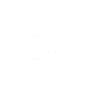 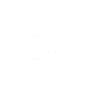 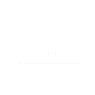 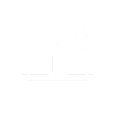 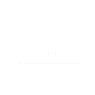 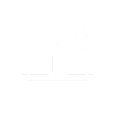 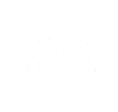 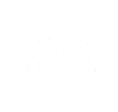 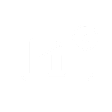 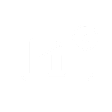 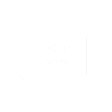 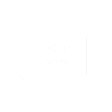 OBJECTIF STRATEGIQUE 2 – OS 2 Une Europe plus verte, résiliente et à faibles émissions de carbone évoluant vers une économie à zéro émission nette de carbone, par la promotion d’une transition énergétique propre et équitable, des investissements verts et bleus, de l’économie circulaire, de l’atténuation du changement climatique et de l’adaptation à celui-ci, de la prévention et de la gestion des risques, et d’une mobilité urbaine durable. 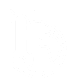 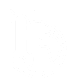 s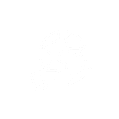 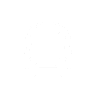 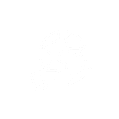 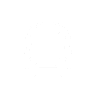 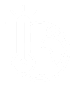 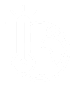 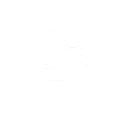 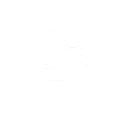 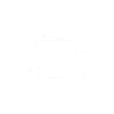 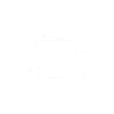 OBJECTIF STRATEGIQUE 5 – OS 5Une Europe plus proche des citoyens par l’encouragement du développement durable et intégré de tous les types de territoires et des initiatives locales 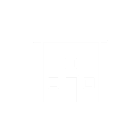 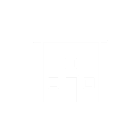 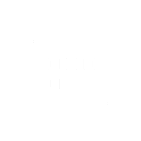 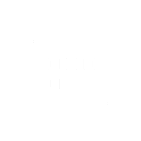 OBJECTIF STRATEGIQUE 4 – OS 4 FSE+  Une Europe plus sociale et inclusive mettant en œuvre le socle européen des droits sociaux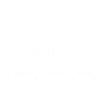 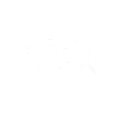 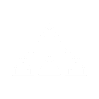 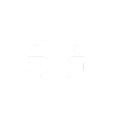 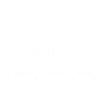 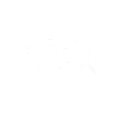 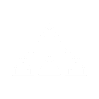 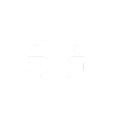 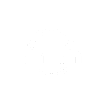 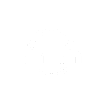    OBJECTIF STRATEGIQUE FTJ – OS FTJ  Fonds pour une Transition Juste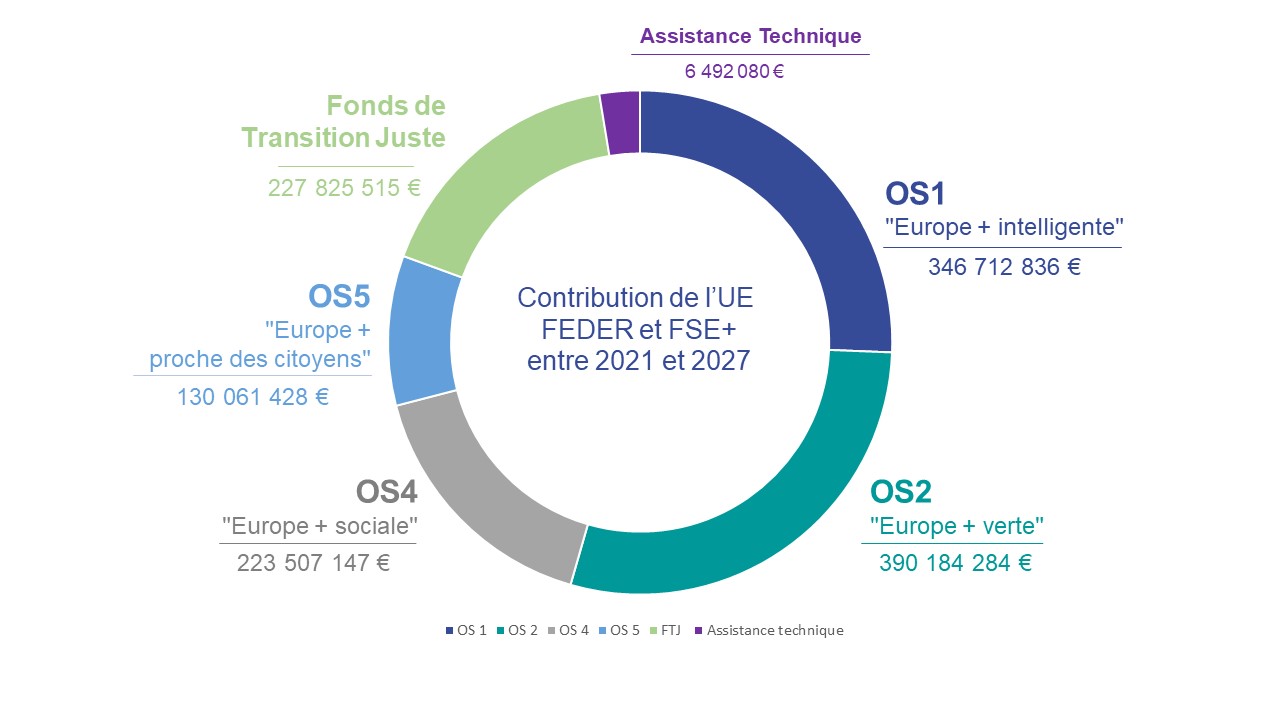 Version du DOMODate du Comité de suiviModfication effectuéesVersion 2Consultation écrite du Comité de suivi du 07 février 2023 OS 1, Priorité 2, OSpé 1.3 – Fiche-action 3 : modification des dépenses éligibles pour l’accélérateur BPI FranceOS 2, Priorité 4, OSpé 2.1 – Fiche-action 2: modification de la formule d’actualisation annuelle du coût forfaitaire (BSCU)OS 2, Priorité 5, OSpé 2.4 – Fiche-action 1: mise à jour adresse email des interlocuteursOS 2, Priorité 5, OSpé 2.7 – Fiches-action 1 et 2: mise à jour adresse email des interlocuteursOS 2, Priorité 6, OSpé 2.8 – Fiche-action 1 : Précision sur la méthodologie utilisée pour l’indicateur de résultatOS 2, Priorité 6, OSpé 2.8 – Fiche-action 2 : Précision sur la méthodologie utilisée pour l’indicateur de résultat et mise en coherence PR/DOMOOS 5, Priorité 7, OSsé 5.1 – Fiche-action 2 : mise à jour adresse email des interlocuteursOS 5, Priorité 7, OSpé 5.1 – Fiche-action 3 : mise à jour adresse email des interlocuteursOS 5, Priorité 7, Opsé 5.2 – Fiche-action 2 : modification des dépenses exclues et mise à jour adresse email des interlocuteursOS 4, Priorité 8, OSpé 4.1 et OSpé 4.6 : ajout d’un indicateur et mise à jour adresse email des interlocuteursOS 4, Priorité 10, OSpé 4.5 : mise à jour adresse email des interlocuteursVersion 3Consultation écrite du Comité de suivi du 30 mars 2023OS 2, Priorité 5, OSpé 2.7 – Fiche-action 2: mise à jour taux plafond d’aides publiques, exemples d’actions et critères de sélectionOS 5, Priorité 7, OSpé 5.1 – Fiche-action 3  : mise à jour dépenses éligiblesOS 5, Priorité 7, OSpé 5.1 – Fiche-action 4 : mise à jour complète de la fiche-actionOS 5, Priorité 7, Opsé 5.2 – Fiche-action 2 : mise à jour dépenses éligibles Version 4Comité de suivi du 10 juillet 2023Cadre juridique, Les Options de Coûts Simplifiés : precisions sur le financement à taux forfaitaire pour les coûts autres que les dépenses de personnel directesOS 1,Priorité 1, OSpé 1.1 – Fiches-actions 1, 2, 3, 4 et 5 : modification des seuils minimums des dépenses éligibles prévisionnelles, des dépenses éligibles, des critères de sélection, des modalités de selection des opérations et des OCSOS 1, Priorité 3, OSpé 1.2 – Fiches-action 2 ; 3 et 4 : mise à jour des dépenses éligiblesOS 1, Priorité 3, OSpé 1.3 – Fiche-action 1 : mise à jour modalités selection operationsOS 2, Priorité 5, OSpé 2.7 – Fiche-action 1 , sous-action 1 : modification des bénéficiaires éligiblesOS 2, Priorité 6, OSpé 2.6 – Fiches-actions 1, 2 et 3 : modification des dépenses exclues, de seuils minimaux et des critères d’éligibilitéOS 5, Priorité 7, OSpé 5.1 – Fiche-action 3 : mise à jour des critères de selectionOS 5, Priorité 7, OSpé 5.2 – Fiche-action 1 : mise à jour des dépenses éligibles/exclues, des exemples d’actions, des bénéficiaires éligibles, des critères de selectionOS 4, Priorité 11, OSpé 4.7 : mise à jour OCS – introduction BCSUVersion 5Consultation écrite du Comité de suivi du 05 octobre 2023OS 1, Priorité 1, OSpé 1.1 – Fiche-action 5 : Précision sur les bénéficiaires éligibles et mise à jour service interlocuteurVersion 6Consultation écrite du Comité de suivi du 15 décembre 2023OS 1, Priorité 1, OSpé 1.1 – Fiche-action 6 : mise à jour des seuils mimimaux des dépenses éligibles prévisionnelles et des dépenses éligiblesOS 1, Priorité 2, OSpé 1.3– Fiches-action 1 ; 2 ; 3 et 4 : mise à jour des seuils mimimaux des dépenses éligibles prévisionnelles et des dépenses éligiblesOS 1, Priorité 3, OSpé 1.3– Fiches-action 1 ; 2 ; 3 et 4 : mise à jour des seuils mimimaux des dépenses éligibles prévisionnelles et des dépenses éligiblesOS 2, Priorité 4, OSpé 2.1– Fiche-action 1: modification taux plafond aides publiques, dépenses éligibles, critères d’éligibilité et critères de selectionOS 2, Priorité 4, OSpé 2.1– Fiche-action 4 : modification des critères d’éligibilitéOS 2, Priorité 4, OSpé 2.2– Fiche-action 1: modification exemples d’action, dépenses excludes, critères d’éligibilité, critères de sélectionOS 2, Priorité 4, OSpé 2.6– Fiche-action 1: mise à jour des seuils mimimaux des dépenses éligibles prévisionnelles et des dépenses éligiblesOS 2, Priorité 5, OSpé 2.4– Fiche-action 1, sous-action 1: mise à jour des exemples d’actionOS 2, Priorité 5, OSpé 2.4– Fiche-action 1, sous-action 4: mise à jour des exemples d’actions et des critères d’éligibilitéOS 2, Priorité 5, OSpé 2.7– Fiche-action 1, sous-action 4 : mise à jour des exemples d’actionsCadre juridique, Quelles sont les dépenses éligibles de mon projet ? : précisions sur le traitement de la TVAOS 4, Priorité 10, OSpé 4.5– Fiche-action Innovation et experimentation sociale: modification des exemples d’actions éligiblesOS FTJ, Priorité 12, OSpé 8.1, Fiche-action Mesures pour une transition juste : mise à jour des seuils mimimaux des dépenses éligibles prévisionnelles; des dépenses éligibles; des modalités de selection et ajout de critères de sélectionPrésentation du Document de mise en œuvreValidité et valeur juridiqueLe cadre réglementaire de la programmation 2021-2027Règlement (UE) 2021_1060 portant dispositions communes (RPDC)Ce règlement définit les exigences communes aux différents fonds financés par l’Union européenne pour la période 2021-2027.Il vient notamment définir les cinq objectifs stratégiques qui doivent permettre la construction d’une Europe plus compétitive et intelligente, plus verte, plus connectée, plus inclusive et sociale et plus proche des citoyens. Les articles 51 à 56 et 94 viennent préciser l’utilisation des options coûts simplifiés. Sur cette programmation, le RPDC comporte les nouveautés suivantes :Les États membres doivent satisfaire des conditions favorisantes (cf partie dédiée dans le DOMO), formant un cadre général et sectoriel qui garantit l’efficacité du soutien de l’Union.Il se veut simplificateur car il présente 75 mesures de simplification pour huit fonds, notamment en inscrivant un principe d’audit unique. Règlement (UE) 2021_1056 relatif au fonds de transition juste (FTJ)Ce règlement vient préciser : La couverture géographique de ce fonds : le choix des territoires est négocié entre chaque État membre et la Commission sur base de plans territoriaux de transition juste. Le mécanisme de récompense écologique : après le 31/12/2024, si des ressources financières supplémentaires sont disponibles pour le FTJ, elles seront réparties en prenant en compte le pourcentage des réductions de gaz à effet de serre de chaque État membre (mesure d’encouragement)Le champ d’application du FTJRèglement (UE) 2021_1057 relatif au fonds social européen + (FSE+)Ce règlement vient préciser les objectifs poursuivis par le FSE+, les actions éligibles et les indicateurs. Sur cette programmation, le FSE+ comporte les nouveautés suivantes :Ce fonds s’impose comme le fonds d’investissement de l’UE dans les ressources humaines, en insistant également sur des actions en faveur de la jeunesse et de lutte contre la pauvreté infantile. Les priorités du FSE+ sont alignées sur les recommandations et les analyses par pays du Semestre européen. Règlement (UE) 2021_1058 relatif au fonds européen de développement régional (FEDER)Ce règlement vient préciser les objectifs poursuivis par le FEDER, les actions éligibles et les indicateurs. Il précise également les grands principes appliqués à ce fonds : La « concentration thématique » : le FEDER concentre ses investissements sur plusieurs priorités clés en faveur du climat, qui viennent impacter la constitution de la maquette du PO. Le FEDER doit également participer au développement urbain durable, au moins 8% de ses ressources sont dédiées à cet objectif. Décision de la Commission du 14/05/2019 établissant les lignes directrices pour la détermination des corrections financières à appliquer aux dépenses financées par l’Union en cas de non-respect des règles en matière de marchés publicsCette decision de la Commission européenne porte sur la determination des corrections financières à appliquer aux dépenses financées par l’Union européenne en cas de non-respect des règles en matière de marches publics. Accord de partenariat 2021-2027 FranceL’Accord de partenariat est un document exposant la stratégie, les priorités et les modalités fixées par l’État membre pour une utilisation efficace et efficiente des fonds européens. Il est approuvé par la Commission européenne à la suite d’une évaluation et d’un dialogue avec l’État membre.Décret n° 2022-608 du 21 avril 2022 fixant les règles nationales d'éligibilité des dépenses des programmes européens de la politique de cohésion et de la pêche et des affaires maritimes pour la période de programmation 2021-2027Ce décret fixe les règles nationales d'éligibilité des dépenses aux programmes soutenus par les fonds européens pour la période 2021-2027.Y figurent : La définition des opérations collaboratives et la répartition des rôles entre le chef de file et les partenaires ;La définition de l’éligibilité des dépenses ;Les pièces attendues pour la justification des dépenses ;Les dépenses exclues.Décret n° 2022-713 du 27 avril 2022 relatif à la mise en œuvre des programmes européens de la politique de cohésion, de la pêche et des affaires maritimes, et des migrations et des affaires intérieures pour la période 2021-2027Ce décret précise les modalités de mise en œuvre des fonds européens de la politique de cohésion, de la pêche et des affaires maritimes, et des migrations et des affaires intérieures pour la période 2021-2027 concernant leur coordination, le stockage et l'échange électronique de données, la désignation des autorités de gestion et des autorités de coordination et les circuits financiers.Décret n° 2022-505 du 23 mars 2022 fixant la liste des pièces justificatives des dépenses des collectivités territoriales, des établissements publics locaux et des établissements publics de santéArticle 242 nonies A, Code Général des ImpôtsCes deux éléments viennent préciser les mentions obligatoires qui doivent figurer sur les factures. Document d’appui méthodologique sur l’éligibilité des dépenses cofinancées par les fonds européens période de programmation 2021-2027 – Agence Nationale de la cohesion des territoiresLe document d’appui méthodologique sur l’éligibilité des dépenses cofinancées par les fonds européens (DAME) 2021-2027, portant sur les fonds FEDER, FSE+, FTJ, FEAMPA, apporte des éléments complémentaires aux règlements sur les principes généraux d’éligibilité des dépenses et des informations additionnelles surcertaines catégories de dépenses.Accord régional entre l’Etat et la Région Hauts-de-France 2021-2027L’Etat et la Région Hauts-de-France partagent l’objectif d’aboutir à une répartition optimale des champs d’intervention du FSE+, fonds dont la gestion est partagée entre ces deux autorités de gestion. L’accord régional vise à clarifier les lignes de partage entre les actions relevant du volet déconcentré en Hauts-de-France du programme opérationnel national FSE+  2021-2027 et celles relevant du programme régional Hauts-de-Fance 2021-2027.Quelles informations doivent figurer dans ma demande de subvention ?Quelles sont les dépenses éligibles de mon projet ?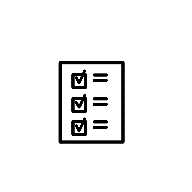 NB : il est à noter que s’il est permis que les opérations s’achèvent au 31 décembre 2029, il est conseillé si cela est possible d’achever votre opération au 30 juin 2029. Cela vous permet de bénéficier d’un délai conséquent pour la remontée de vos dépenses aux services instructeurs. NB sur le traitement de la TVA : La TVA est éligible pour toutes les opérations où elle n’est pas récupérable. Les opérations concernées seront alors traitées en TTC.La TVA est inéligible pour toutes les opérations où elle est récupérable partiellement ou en totalité. Les opérations concernées seront alors traitées en HT.NB : Chaque fiche action et chaque appel à projets le cas échéant vient préciser les dépenses éligibles et inéligibles pour chaque action précise. Il convient donc au-delà de ces dispositions générales de se référer aux fiches actions et appels à projets inhérents avant de constituer son plan de financement. Les options de coûts simplifiés (OCS)Si le taux de pourcentage est comprisLe taux forfaitaire est Entre 5% et 14,99%De 10% des frais de personnel directsEntre 15 et 24,99%De 20% des frais de personnel directsEntre 25 et 34,99 %De 30% des frais de personnel directsEntre 35 et 44,99 %De 40% des frais de personnel directsSupérieur à 45%Traitement aux coûts réels ou sur la base d’un autre taux forfaitairePoints de vigilance : Il n’y a pas d’incompatibilité de principe entre les aides d’état et les coûts simplifiés mais un traitement sera fait par le service instructeur, au cas par cas, régime par régime, selon les deux conditions suivantes :1) Que le fonds finançant l’opération autorise l’usage des coûts simplifiés ;2) Que les coûts éligibles couverts dans le calcul des coûts simplifiés soient admissibles au regard du régime d’aide.Les règles de la commande publique doivent être respectées ainsi que les règles sur l’éligibilité temporelle dans le cadre de la mise en œuvre des options de coûts simplifiés.Les régimes d’Aides d’ÉtatNB : Dans le cas des dotations FEDER aux instruments financiers, le critère de l’avantage est rarement rempli et doit faire l’objet d’une analyse au regard des lignes directrices européennes relatives aux investissements en faveur des risques. NB : S’agissant des aides à la construction ou la modernisation d’infrastructures, la jurisprudence a établi que la construction ou la modernisation d’une infrastructure pouvait être qualifiée d’activité économique dès lors que l’infrastructure était utilisée à des fins économiques. NB : La plupart de ces textes sont en cours de révision. Aussi, dans le courant de la période 2021-2027, ils pourraient être remplacés par d’autres règlements et/ou d’autres régimes d’aides. NB : Pour que la demande de subvention européenne respecte le principe d’incitativité, il vous sera demandé l’envoi d’une demande d’aide de bonne et due forme à l’autorité de gestion avant le début du projet. Dans cette demande d’aide, les éléments suivants devront apparaître :-	Le nom et la taille de votre structure-	Une description du projet, y compris ses dates de début et de fin ;-	La localisation du projet ;-	Une liste des coûts du projet ;-	Le type d'aide (subvention, prêt, garantie, avance récupérable, apport de fonds propres ou autre) et le montant du financement public nécessaire pour le projet.La commande publiqueNB : Nombre de cas de corrections financières sont régularisables (sous réserve de production des pièces, des justificatifs ou argumentaires), il est donc important d’être prêt à répondre aux demandes de pièces ou interrogations de la DIRAP aux différentes étapes de l’instruction, parfois dans un délai très court surtout pour l’étape de programmation.Les opérations collaborativesLa spécificité du Fonds pour une Transition Juste (FTJ)Les conditions favorisantesLes modalités de sélection des opérationsNB : lors de la contractualisation, certaines subventions peuvent faire l’objet d’une avance, c’est-à-dire qu’elle peut être versée partiellement lors du conventionnement. Il convient de se rapprocher du service instructeur lors de l’instruction pour voir si cette option est possible. Les recommandations pour bien mettre en oeuvre son opérationLes obligations de communication et de publicité : pensez à préparer la communication sur le financement européen !Le respect des principes horizontaux Exemples de contributions directesExemples de contributions indirectesL’ensemble des actions du projet sont ouvertes aux femmes et aux hommes;L’implication des femmes dans des activités « traditionnellement » réservées aux hommes est favorisée;Le nombre de femmes et d’hommes bénéficiaires du projet est étudié et comparé au nombre total de bénéficiaires potentiels;Les affiches ou plaquettes du projet présentent une répartition équitable entre les femmes et les hommes (valorisation par exemple des femmes dans des métiers souvent représentés comme plutôt masculins);L’accès des femmes à la création d’entreprises est favorisé;L’accès des femmes à la formation et à la qualification est favorisé. Conciliation entre vie professionnelle et vie de famille;Répartition équilibrée des emplois entre les femmes et les hommes;Forte implication des femmes dans le montage du projet;Politique interne de lutte contre les stéréotypes;Actions de sensibilisation. Exemples de contributions directesExemples de contributions indirectesLe projet favorise les transports alternatifs Le projet fait l’objet d’un bilan carbone;Le projet est étudié au regard des effets sur le changement climatique;Le projet contribue à produire ou diffuser des connaissances sur le changement climatique, la protection de la biodiversité ou des ressources naturelles;Le projet préserve ou valorise le patrimoine naturel;Le projet intègre des enjeux liés au changement climatique (réduction des déplacements ou limitation des approvisionnements, réduction d’énergie fossile, production d’énergie de source renouvelable);Le projet a bénéficié d’un accompagnement sur le sujet environnemental (avis d’experts environnementaux ADEME, DREAL, Agence de l’eau, bureaux d’études).Les procédures d’achat (marchés publics par exemple) comportent des clauses responsables;Les circuits courts sont favorisés pour tous types d’approvisionnements;Une démarche générale en faveur de l’environnement a été initiée (certification écolabel ou équivalent);Une démarche de réduction de la consommation a été initiée dans un domaine spécifique (gaz, électricité, eau, déchets).Exemples de contributions directesExemples de contributions indirectesMise en place d’actions particulières à destination des publics défavorisés parmi le public touché (lieux, tarifs, services, accès);Facilitation de l’embauche de publics défavorisés; Mise en place d’actions d’accompagnement, d’accueil de publics défavorisés; D’une manière générale, le porteur du projet a réfléchi à la participation potentielle de personnes handicapées aux différentes actions du projet.Le CV anonyme est mis en place; La structure emploie/recrute des personnes en insertion ou éloignées de l’emploi (chômeurs de longue durée); Mise en place en interne d’actions spécifiques pour lutter contre toutes les formes de discriminations (CV anonyme, Label de la diversité).Propositions
d’appréciationsDéfinitions des appréciationsNon pertinentPrincipe non pris en compte dans le projet car la nature du projet ne permet pas d’agir sur le principe horizontal concernéFaiblePrincipe faiblement pris en compte dans l’organisation de la structure ou dans le projet, qui ne répond pas directement au principe correspondant (ex : le développement durable dans un projet de formation)MoyenLe projet ne répond pas directement au principe correspondant mais le porteur a mis en œuvre suffisamment d’actions permettant d’y répondre de façon concrète.FortContribution directe du projet : l’argumentaire présente des exemples concrets et suffisamment nombreux.Le porteur met en place des initiatives innovantes qui contribuent au principe correspondant.Le suivi des participants (uniquement sur le FSE+) Quand ?dès l’entrée du participant dans l’action ;dès la sortie du participant de l’action et dans un intervalle de 4 semaines après la date de sortie ;6 mois après la date de sortieQuoi ?dès données personnelles relatives à chaque participant ;la situation du participant à l’entrée ;la situation du participant à la sortieComment ?soit par la saisie directe dans le module Suivi des participants du SI, accessible dès que l’opération est déclarée recevable ;soit par l’importation des données via un fichier ExcelOutils (à préciser par le SI)le questionnaire de recueil des données à l’entrée des participants dans une action cofinancée par le FSE+ ;la notice d’utilisation du questionnaire ;le fichier Excel d’import des données ;le document technique d’import des données ;le guide pour le suivi des participants FSE+SituationRègleLe participant entre dans l’opération et la quitte plusieurs fois.On ne l’enregistre qu’une seule fois. Ainsi un participant peut entrer à nouveau dans une opération, mais cette nouvelle entrée ne sera pas comptabilisée. L’opérateur reprendra la même fiche participant, ne modifiera pas les blocs « coordonnées » et « données à l’entrée » (qui resteront les données saisies lors de la première entrée), et pourra par contre modifier les données à la sortie correspondant à sa nouvelle sortie.Une personne participe à plusieurs actions dans une même opération.La date d’entrée est celle de l’entrée dans la première action, la date de sortie correspond à celle de la dernière action.Le suivi des indicateurs, entités et participants, se fait à l'échelle de l'opération. Quand il y a plusieurs actions, cela ne modifie pas ce principe de comptage. En effet, il faut considérer l'entrée dans la première action de l’opération comme l'entrée dans l'opération et, pour un participant donné, la sortie de la dernière action comme la sortie de l’opération. Par prudence, il est préférable de noter chaque sortie d'action en actualisant à chaque fois les informations (date de sortie, situation à la sortie et résultats à la sortie). A défaut, les informations sur la sortie du participant pourraient ne pas être saisies lorsque ce dernier quitte l’opération entre deux actions.Une personne quitte une opération et entre dans une nouvelle opération.Elle devient un nouveau participant et doit être enregistrée en tant que tel dans le système.Un participant est engagé dans plusieurs dispositifs, par exemple sur un accompagnement global et sur un accompagnement spécifique.Chaque participant qui participe à chaque opération FSE+ doit être saisi dans le système d'information. S'il participe à deux opérations FSE+ différentes, il doit être saisi deux fois et sera comptabilisé deux fois. C’est par exemple le cas de l’accompagnement global mis en œuvre par Pôle emploi pour le compte des conseils départementaux. Si le conseil départemental conduit une opération FSE+ en parallèle pour lever des freins à l’emploi pour le même participant, alors ce département devra saisir les données le concernant pour cette opération.Un participant peut donc participer à deux opérations différentes portées par deux opérateurs différents ou par un même opérateur, de manière successive ou simultanée. Par exemple: un opérateur propose un accompagnement ciblé social-santé au participant, et un autre opérateur propose un accompagnement ciblé accès à l'emploi. Le participant sera comptabilisé deux fois dans l’outil FSE+ dès lors qu’il s’agit de deux conventions différentes.Attention, chaque porteur de projet est responsable de sa saisie et il ne faut pas attendre de l’outil FSE+ la possibilité de simplifier cette comptabilisation. Le suivi est réalisé au niveau de chaque opération : il n'y a pas d'identifiant unique des participants au-delà de chaque opération.Participant engagé dans une opération pluri annuelleLa durée de l’opération n’influence pas les modalités de décompte des participants qui sont comptabilisés par opération FSE+.La collecte des données des participants doit se faire au fil de l'eau, dès la recevabilité du dossier, donc indépendamment de la nature de la convention (annuelle ou pluriannuelle). Les données doivent avoir été saisies au plus tard au moment du bilan final. Il n’y aucune donnée à renseigner au 31 décembre, sauf si c’est le jour de la date de sortie du participant de l’action cofinancée.Participant à cheval sur deux conventions annuellesLa comptabilisation des individus est opérée pour chaque opération (convention) à laquelle ils participent. En conséquence, un participant qui prolonge son parcours dans le cadre d’une nouvelle convention doit être repris en tant que participant sur l’opération qui la finance, en tant que « stock » de participants. La totalité des données le concernant doivent être saisies à nouveau (ou importées), en tenant compte des changements éventuels de situation à l'entrée, notamment pour le statut au regard du marché du travail. Comme le numéro d’identifiant généré par l’outil FSE+ est à chaque fois différent, l’outil FSE+ ne peut reporter automatiquement les informations dans une autre opération.Les indicateurs La Stratégie de spécialisation intelligente (« smart specialization strategy »)Pour la programmation 2021-2027, l’Union européenne a demandé à toutes les régions d’Europe d’élaborer une « stratégie de spécialisation intelligente » (S3) pour la recherche et l’innovation sur leur territoire. Le principe de la S3 est simple : chaque région doit concentrer ses ressources sur les domaines d'innovation pour lesquels elle a les meilleurs atouts par rapport aux autres régions européennes.  Dans toute l'Europe, les administrations, les entreprises, les centres de recherche et les universités ont donc collaboré pour identifier au sein de leur région les secteurs d'activité dont le potentiel de croissance est le plus prometteur.La S3 Hauts de France a retenu :7 Domaines d’Activités Stratégiques (DAS) : Mobilités, Santé Alimentation – Bioéconomie – Industries Créatives – Matériaux – Energies – Numérique, robotique,et 8 pistes de spécialisation : Ambition Maritime - Bioraffinerie et bioressources durable - Image, contenus et médias interactifs - Economie circulaire et nouvelles fonctionnalités des matériaux - Efficacité énergétique décarbonée - Intelligence artificielle embarquée - Santé de précision et maladie civilisationnelles - Transition sociétale et maîtrise des risques. Chaque thématique est animée par une instance ad hoc (bureau de DAS ou Groupe de Suivi de Projet (GSP) par DAS), regroupant des acteurs académiques et économiques. La S3 Hauts de France a choisi également de mettre en œuvre 5 axes transversaux, la plupart doté d’un Comité de Pilotage (COPIL) :  pour faire évoluer les pratiques vers plus d’entrepreneuriat et de prise d’initiative,   pour renforcer le potentiel de recherche public et privé et les pratiques de valorisation et de transfert (REVER), pour renforcer les partenariats avec les ressources d’excellence d’autres régions européennes (Réseau Europe Recherche Innovation - RERI), pour intégrer la problématique de la nécessité d’un nouveau modèle de développement,enfin pour assurer la transition vers l’industrie du futur. La gouvernance générale de la S3 s’appuie sur un Comité Opérationnel de l’Innovation qui assure le suivi de la S3, ainsi que sur les instances du Schéma Régional de Développement Economique, de l’Innovation et de l’Internationalisation des entreprises (SRDEII), du Schéma Régional pour Enseignement Supérieur de la Recherche et de l’Innovation (SRESRI) et des Comités de Suivi des fonds européens.Pour chaque fiche-action de l’Objectif Stratégique 1, il est précisé comment l’opération devra répondre aux exigences de la S3, ainsi que les modalités de sélection en adéquation avec les instances de gouvernance mises en place pour la S3. Cadrage des bénéficiaires éligibles à l’OS 1 par l’accord de partenariat des autorités françaises adopté par la Commission européenne le 2 juin 2022Les entreprises Le FEDER soutiendra les projets portés par PMEUne PME est une entreprise dont l’effectif est inférieur à 250 personnes et dont le chiffre d’affaires annuel n'excède pas 50 millions d'euros ou dont le total de bilan n'excède pas 43 millions d'eurosLe soutien FEDER aux entreprises autres que PME est possible à titre exceptionnelPour les projets collaboratifs de recherche et d’innovation impliquant également des PMELa notion de projet collaboratif sera appréciée en fonction de la règlementation des aides d’état en vigueur au moment de l’octroi de l’aide.A ce jour, la collaboration effective est définie ainsi: une collaboration entre au moins deux parties indépendantes l'une de l'autre et visant à échanger des connaissances ou des technologies, ou à atteindre un objectif commun, fondée sur une division du travail impliquant que les parties définissent conjointement la portée du projet collaboratif, contribuent à sa réalisation, et en partagent les risques et les résultats. Une ou plusieurs parties peuvent supporter l'intégralité des coûts du projet et donc soustraire d'autres parties à tout risque financier. Les contrats de recherche et la fourniture de services de recherche ne sont pas considérés comme des formes de collaboration ;Pour le soutien à des Petites Entreprises de Taille Intermédiaire (PETI) s’il a un impact significatif positif sur la compétitivité des PME et/ou du territoire du programme. Ce soutien sera possible exclusivement via un instrument financier (en capital risque, prêt, garantie, mais pas en subvention) pour toutes les mesures relevant de l’OS 1, en cohérence avec les stratégies mises en œuvre dans les programmes concernés.Une PETI est une entreprise dont l’effectif est supérieur à 249 salariés et inférieur à 500. Les organismes publicsLa notion d’organisme public recouvre « un État, une autorité régionale ou locale, un organisme de droit public ou une association constituée d’une ou de plusieurs de ces autorités ou d’un ou de plusieurs de ces organismes de droit public, ou une entité privée mandatée par au moins un ou une de ces autorités, organismes, ou associations pour fournir des services publics lorsqu’elle agit en vertu de ce mandat ». Il s’agit d’inclure les collectivités locales, leurs opérateurs et leurs mandataires y compris lorsqu’ils interviennent dans le champ concurrentiel, acteurs pouvant être considérés comme des grandes entreprises au vu de la règlementation des aides d’état, sous réserve que l’investissement soit conforme à la stratégie régionale et à la réglementation sur les aides d’Etat.Les associations et les acteurs de la recherche et de l’innovation, y compris des établissements d’enseignement supérieur. Fonds mobilisé :FEDERFEDERMontant alloué prévisionnel : 15M €Montant alloué prévisionnel : 15M €Seuil minimal des dépenses éligibles prévisionnelles200 000,00 € de dépenses éligibles prévisionnelles et/ou 100 000,00 € de FEDER HT ou TTC selon le régime de TVA applicable à l’opération, sauf action C qui pourra être en deçà.Pour les opérations collaboratives de grande envergure, le seuil plancher est à apprécier au regard du plan de financement global tous partenaires confondus (mais application d’un seuil minimum par partenaire ou plusieurs partenaires avec chef de file de 100 000,00 € et / ou 50 000,00 € de FEDER HT ou TTC selon le régime de TVA applicable à l’opération).Taux pivot de 50% de FEDEROptions de coûts simplifiés forfaitaires obligatoires ou à défaut dépense unitaire supérieure à 1000,00€ (montant imputé par facture)Taux plafond d’aides publiquesJusqu’au taux maximum autorisé par le régime d’aide d’Etat mobiliséExemples d’actionsCette action visera à favoriser :A)  l’accueil de chercheurs de renommée internationale par la mise en place de packages attractifs (équipe de recherche et moyens techniques pour la mise en œuvre de l’opération) ;B) le développement de nouveaux réseaux de recherche européens et internationaux, de missions exploratoires, l’émergence de projets internationaux structurants ;C) l’accompagnement pour le dépôt aux appels à projets internationaux, européens et nationaux.CARACTÉRISTIQUES DE L’ACTIONCARACTÉRISTIQUES DE L’ACTIONBénéficiaires éligiblesPour toutes les actions : Etablissements d’enseignement supérieur et de recherche et organismes de recherche.Pour les actions C : ouverture possible aux acteurs de l’écosystème de RDI dans le cadre d’appel à projetsBénéficiaires finauxChercheursDépenses éligiblesL’ensemble des dépenses éligibles prévues par les décrets d’application de dépenses éligibles au FEDER et du régime d’aide d’Etat retenu.Concernant les dépenses de personnel : Tout ETP valorisé sur le projet doit être minimum à 10% de son temps de travail (plancher en dessous duquel la valorisation RH est non éligible) Les frais de mission sont éligibles uniquement sous OCS forfaitaires.Dépenses excluesL’ensemble des dépenses exclues prévues par les décrets d’application de dépenses exclues au FEDER et du régime d’aide d’Etat retenu.Critères d’éligibilitéSoutien de projets de recherche à visée applicative dans une thématique de la S3 se déroulant majoritairement en région Hauts-de-France ;Les opérations sélectionnées doivent contribuer à atteindre les objectifs fixés dans l’objectif spécifique. Le diagnostic et le descriptif des opérations doivent être précis et détaillés dans la demande de subvention, tant pour les objectifs à atteindre que pour les moyens opérationnels mobilisés à cette fin.Critères de sélection des opérationsCohérence avec la politique régionale de recherche ;Dimension partenariale ;Structuration de la recherche scientifique régionale, enrichissement de la chaine de valeur régionale ;Impact pérenne pour le territoire régional ;Une attention particulière sera donnée :à l’effet levier sur les chercheurs permanents (ie CNRS, INSERM, …),au niveau d’excellence des chercheurs candidats (Impact Factor des publications, Index H, financements d’excellence obtenus (ERC, H2020, équivalent PIA, …)),aux soutiens apportés par les tutelles (mise à disposition d’une équipe dédiée, possibilité d’ouverture de poste, …) et tous autres cofinancements,aux liens avec les entreprises, nombre de brevets…Le niveau de soutien sera instruit au cas par cas, en fonction de l’excellence de la candidature et de ses besoins au sein du laboratoire.Capacité de l’opérateur à porter un dossier FEDER ;Les dossiers de demande de subvention et les conventions seront prioritairement monobénéficiaires, avec un regard spécifique pour les opérations collaboratives de grande envergure impliquant plusieurs partenaires au cas par cas. Les opérations collaboratives de grande envergure associant plusieurs partenaires, gérées au titre du FEDER en mono beneficiaires (pour partie ou en totalité), devront être programmés de manière à preserver la coherence de l’ensemble du projet. Dans ce cas le plan de financement global validé par le coordinateur de l’opération d’envergure doit être transmis à l’appui de l’instruction. Cela sera analysé et validé à l’instruction.L’accord de partenariat ou tout document officiel équivalent est obligatoire au dépôt du projet en opération collaborative avec chef de file dans e-Synergie, afin d’apprécier les modalités de partage de la propriété intellectuelle des résultats (a minima pour la programmation projet d’accord de partenariat ou document équivalent, la version définitive signée par les partenaires est exigible pour le premier paiement). Modalités de sélection des opérations Sélection au fil de l’eau Sélection par appels à projetsModalité de sélection en lien avec la S3 Hauts-de-France : Dans le cadre de la mise en œuvre de la S3 Hauts de France, les projets feront l’objet d’un avis consultatif des bureaux ou GSP de DAS concernés, pour vérifier la cohérence entre les thématiques technologiques et les choix retenus pour la S3, ou pour amorcer de nouvelles pistes de spécialisation régionale.L’organisme intermédiaire ITI peut-il présélectionner des dossiers répondants à cette action? Oui NonPrincipaux régimes d’aides d’Etat mobilisablesSA.58995 Régime cadre exempté de notification relatif aux aides à la recherche, au développement et à l’innovation (RDI) pour la période 2014-2023.OCS applicablesOptions de coûts simplifiés forfaitaires ou à défaut dépense unitaire supérieure à 1000€ (montant imputé par facture)Indicateurs de réalisationRCO06 : Chercheurs travaillant dans des structures de recherche bénéficiant d’un soutien RCO08 : Valeur nominale des équipements pour la recherche et l’innovationRappel des indicateurs de résultatsRCR 102 : Emplois de recherche créés dans des entités bénéficiant d’un soutien Ind. Spécifique : RCR 6 : Demandes de brevet déposées / RCR 8 : Publications public-privéInterlocuteursDirection de la recherche, de l’enseignement supérieur et des formations sanitaires et sociales, Service Recherchedress.recherche@hautsdefrance.frFonds mobilisé :FEDERFEDERMontant alloué prévisionnel : 9,7M €Montant alloué prévisionnel : 9,7M €Seuil minimal des dépenses éligibles prévisionnelles200 000,00 € de dépenses éligibles prévisionnelles et/ou 100 000,00 € de FEDER HT ou TTC selon le régime de TVA applicable à l’opération Taux pivot à 50 % de FEDEROptions de coûts simplifiés forfaitaires  ou à défaut dépense unitaire supérieure à 1000€ (montant imputé par facture)Taux plafond d’aides publiquesJusqu’au taux maximum autorisé par le régime d’aide d’Etat mobiliséExemples d’actionsProjets de recherche et d’innovation lauréats de label d’excellence ou reconnus d’excellence mais non financés par l’Union européenne, par exemple :Projets d’entreprises bénéficiant d’un label d’excellence de l’EIC (Conseil européen de l’innovation) ;Projets de chercheurs disposant d’un label d’excellence Marie Sklodowska Curie ;Projets déposées dans un programme sectoriel de la Commission européenne reconnus d’excellence mais non financés.CARACTÉRISTIQUES DE L’ACTIONCARACTÉRISTIQUES DE L’ACTIONBénéficiaires éligiblesEtablissements d’enseignement supérieur et de recherche et organismes de recherche, centres techniques, entreprises et structures d’animation de l’écosystème : pôles de compétitivité, pôles d’excellence et clusters (associations).Bénéficiaires finauxChercheurs, entreprisesDépenses éligiblesL’ensemble des dépenses éligibles prévues par les décrets d’application de dépenses éligibles au FEDER et du régime d’aide d’Etat retenu.Concernant les dépenses de personnel : Tout ETP valorisé sur le projet doit être minimum à 10% de son temps de travail (plancher en dessous duquel la valorisation RH est non éligible) Les frais de mission sont éligibles uniquement sous OCS forfaitaires.Dépenses excluesL’ensemble des dépenses exclues prévues par les décrets d’application de dépenses exclues au FEDER et du régime d’aide d’Etat retenu.Critères d’éligibilitéProjets de recherche à visée applicative et d’innovation dans une thématique de la S3 se déroulant majoritairement en région Hauts-de-France ayant été labellisé « Seals of excellence » ou reconnus d’excellence européenne mais non retenus par la Commission Européenne Les opérations sélectionnées doivent contribuer à atteindre les objectifs fixés dans l’objectif spécifique. Le diagnostic et le descriptif des opérations doivent être précis et détaillés dans la demande de subvention, tant pour les objectifs à atteindre que pour les moyens opérationnels mobilisés à cette fin.Critères de sélection des opérations Cohérence avec la politique régionale de recherche et d’innovation ;Niveau d’excellence européenne ;Impact économique et scientifique en région (création de valeur, d’emploi, développement d’un avantage concurrentiel…) ;Enrichissement de la chaine de valeur régionale ;Dimension collaborative du projet (régionale, nationale et européenne) le cas échéant ;Impact de l’effet levier potentiel ;Nouveau dépôt à un appel à projets européen (possible réorientation sur un autre appel plus approprié) le cas échéant ;Capacité de l’opérateur à porter un dossier FEDER.Modalités de sélection des opérations Sélection au fil de l’eau Sélection par appels à projetsModalité de sélection en lien avec la S3 Hauts-de-France : Chaque DAS est animé par un bureau regroupant des acteurs académiques et économiques. Les projets jugés « excellents » mais non financés par la Commission Européenne, feront l’objet d’un avis consultatif des bureaux ou Groupe de suivi des projets des domaines d’activités stratégiques concernés, et du RERI (Réseau Europe Recherche Innovation) pour vérifier leur cohérence avec les choix retenus pour la S3, ou pour amorcer de nouvelles pistes de spécialisation régionale.L’organisme intermédiaire ITI peut-il présélectionner des dossiers répondants à cette action? Oui NonPrincipaux régimes d’aides d’Etat mobilisablesSA.58995 Régime cadre exempté de notification relatif aux aides à la recherche, au développement et à l’innovation (RDI) pour la période 2014-2023 ;SA.59106 Régime cadre exempté de notification relatif aux aides en faveur des PME pour la période 2014-2023 ;Règlement « de minimis » (UE) 2020/972 de la Commission du 2 juillet 2020.OCS applicablesOptions de coûts simplifiés forfaitaires  ou à défaut dépense unitaire supérieure à 1000€ (montant imputé par facture)Indicateurs de réalisationRCO06 : Chercheurs travaillant dans des structures de recherche bénéficiant d’un soutien RCO08 : Valeur nominale des équipements pour la recherche et l’innovationRappel des indicateurs de résultatsRCR 102 : Emplois de recherche créés dans des entités bénéficiant d’un soutien Ind. Spécifique : RCR 6 : Demandes de brevet déposées / RCR 8 : Publications public-privéInterlocuteursPour les centres techniques, entreprises et structures d’animation de l’écosystème : pôles de compétitivité, pôles d’excellence et clusters (associations), la Direction de la Transformation de l’Economie RégionaleEurope-DTER@hautsdefrance.fr Pour les établissements d’enseignement supérieur et de recherche et organismes de recherche, la Direction de la recherche, de l’enseignement supérieur et des formations sanitaires et sociales, Service Recherchedress.recherche@hautsdefrance.frFonds mobilisé :FEDERFEDERMontant alloué prévisionnel : 44M €Montant alloué prévisionnel : 44M €Seuil minimal des dépenses éligibles prévisionnelles200 000,00 € de dépenses prévisionnelles et/ou 100 000,00 € de FEDER HT ou TTC selon le régime de TVA applicable à l’opération.Pour les opérations collaboratives de grande envergure, le seuil plancher est à apprécier au regard du plan de financement global tous partenaires confondus (mais application d’un seuil minimum par partenaire ou plusieurs partenaires avec chef de file de 100 000,00 € et / ou 50 000,00 € de FEDER HT ou TTC selon le régime de TVA applicable à l’opération).Taux pivot à 50 % de FEDEROptions de coûts simplifiés forfaitaires  ou à défaut dépense unitaire supérieure à 5000€ (montant imputé par facture)Taux plafond d’aides publiquesJusqu’au taux maximum autorisé par le régime d’aide d’Etat mobiliséExemples d’actionsCes équipements devront structurer les communautés scientifiques dans une démarche coordonnée et fédératrice sur le plan régional et compétitive sur le plan international, tout en servant de base à la mise en œuvre de projets structurants dans le cadre des politiques de site notamment. Les projets mutualisés entre plusieurs Etablissements et/ou Organismes de recherche seront privilégiés. Enfin ces équipements scientifiques, adossés aux moyens humains nécessaires pour les faire fonctionner, auront comme objectif de participer et accélérer les découvertes ou innovations issues des travaux de recherche en vue de les développer et de préparer leur application économique sur le territoire.Cette action pourra se traduire par le :Soutien à des projets et infrastructures de recherche incluant des équipements scientifiques structurants pour le développement économique du territoire ;Soutien à des Appels à projets d’agences nationales (ex : ADEME, ANR…) ;Soutien à des projets mobilisant des plateformes technologiques, démonstrateurs, …CARACTÉRISTIQUES DE L’ACTIONCARACTÉRISTIQUES DE L’ACTIONBénéficiaires éligiblesEtablissements d’enseignement supérieur et de recherche ou organismes de recherche.Bénéficiaires finauxChercheursDépenses éligiblesL’ensemble des dépenses éligibles prévues par les décrets d’application de dépenses éligibles au FEDER et du régime d’aide d’Etat retenu.Concernant les dépenses de personnel : Tout ETP valorisé sur le projet doit être minimum à 10% de son temps de travail (plancher en dessous duquel la valorisation RH est non éligible) Les frais de mission sont éligibles uniquement sous OCS forfaitaires.Dépenses excluesL’ensemble des dépenses exclues prévues par les décrets d’application de dépenses exclues au FEDER et du régime d’aide d’Etat retenu.Critères d’éligibilitéEquipements scientifiques de recherche à visée applicative dans une thématique de la S3 se déroulant en région Hauts-de-France ;Sont éligibles les projets ou actions œuvrant au bénéfice d’équipement structurant dans le cadre plus global de projets dits structurants au profit de la recherche ; c’est-à-dire tout équipement, instrument, outil, infrastructure et/ou organisation autour de ces équipements permettant à différentes équipes de recherche situées sur plusieurs sites de réaliser des activités de recherche de haut niveau en vue d’obtenir un impact sur la recherche produite en termes de : avancées scientifiques (résultats nouveaux et marquants, découvertes, nouveaux concepts) ;expérimentation ;exploration de synergies transdisciplinaires ; transformation des usages au profit de la recherche et de l’innovation, et de la société in fine ;retombées valorisables et exploitables en terme économique et à visée applicative.Les opérations sélectionnées doivent contribuer à atteindre les objectifs fixés dans l’objectif spécifique. Le diagnostic et le descriptif des opérations doivent être précis et détaillés dans la demande de subvention, tant pour les objectifs à atteindre que pour les moyens opérationnels mobilisés à cette fin.Critères de sélection des opérations Cohérence avec la politique régionale de recherche ;Mutualisation entre plusieurs établissements et/ou organismes de recherche, dimension collaborative du projet ;Structuration de la recherche scientifique régionale ;Qualité scientifique du projet, labellisation par un pôle de compétitivité présent en Hauts-de-France le cas échéant ;Modalités de diffusion et de valorisation des résultats scientifiques ;Retombées économiques et scientifiques pour le territoire, enrichissement de la chaine de valeur régionale,Impact sur l’attractivité du territoire des Hauts-de-FranceCapacité de l’opérateur à porter un dossier FEDERLes dossiers de demande de subvention et les conventions seront prioritairement mono bénéficiaires, avec un regard spécifique pour les opérations collaboratives de grande envergure impliquant plusieurs partenaires au cas par cas. Les opérations collaboratives de grande envergure associant plusieurs partenaires, gérées au titre du FEDER en mono bénéficiaires (pour partie ou en totalité), devront être programmés de manière à préserver la cohérence de l’ensemble du projet. Dans ce cas le plan de financement global validé par le coordinateur de l’opération d’envergure doit être transmis à l’appui de l’instruction. Cela sera analysé et validé à l’instruction.L’accord de partenariat ou tout document officiel équivalent est obligatoire au dépôt du projet en opération collaborative avec chef de file dans e-Synergie, afin d’apprécier les modalités de partage de la propriété intellectuelle des résultats (a minima pour la programmation projet d’accord de partenariat ou document équivalent, la version définitive signée par les partenaires est exigible pour le premier paiement). Modalités de sélection des opérations Sélection au fil de l’eau Sélection par appels à projetsModalité de sélection en lien avec la S3 Hauts-de-France : Dans le cadre de la mise en œuvre de la S3 Hauts de France, les projets feront l’objet d’un avis consultatif des bureaux ou GSP de DAS concernés, pour vérifier la cohérence entre les thématiques des projets et les choix retenus pour la S3, ou pour amorcer de nouvelles pistes de spécialisation régionale.L’organisme intermédiaire ITI peut-il présélectionner des dossiers répondants à cette action? Oui NonPrincipaux régimes d’aides d’Etat mobilisablesSA.58995 Régime cadre exempté de notification relatif aux aides à la recherche, au développement et à l’innovation (RDI) pour la période 2014-2023OCS applicablesOptions de coûts simplifiés forfaitaires ou à défaut dépense unitaire supérieure à 5000€ (montant imputé par facture)Indicateurs de réalisationRCO06 : Chercheurs travaillant dans des structures de recherche bénéficiant d’un soutien RCO08 : Valeur nominale des équipements pour la recherche et l’innovationRappel des indicateurs de résultatsRCR 102 : Emplois de recherche créés dans des entités bénéficiant d’un soutien Ind. Spécifique : RCR 6 : Demandes de brevet déposées / RCR 8 : Publications public-privéInterlocuteursDirection de la recherche, de l’enseignement supérieur et des formations sanitaires et sociales, Service Recherchedress.recherche@hautsdefrance.frFonds mobilisé :FEDERFEDERMontant alloué prévisionnel : 31,2M €Montant alloué prévisionnel : 31,2M €Seuil minimal des dépenses éligibles prévisionnelles200 000,00 € de dépenses éligibles prévisionnelles et/ou 100 000,00 € de FEDER HT ou TTC selon le régime de TVA applicable à l’opération, sauf les allocations de recherche et les actions de nature à favoriser les échanges de personnel qui seront en deçà.Pour les opérations collaboratives de grande envergure, le seuil plancher est à apprécier au regard du plan de financement global tous partenaires confondus (mais application d’un seuil minimum par partenaire ou plusieurs partenaires avec chef de file de 100 000,00 € et / ou 50 000,00 € de FEDER HT ou TTC selon le régime de TVA applicable à l’opération).Taux pivot à 50 % de FEDEROptions de coûts simplifiés forfaitaires obligatoires à défaut dépense unitaire supérieure à 1000€ (montant imputé par facture)Taux plafond d’aides publiquesJusqu’au taux maximum autorisé par le régime d’aide d’Etat mobiliséExemples d’actionsCette action doit permettre d’initier ou de renforcer des collaborations entre le secteur public et le secteur privé via par exemple le co-financement de :allocations doctorales pour des projets de thèses en partenariat avec des entreprises ;projets collaboratifs qui pourront être thématisés ;projets d’équipes mixtes laboratoires-entreprises ;actions de nature à favoriser les échanges de personnel…CARACTÉRISTIQUES DE L’ACTIONCARACTÉRISTIQUES DE L’ACTIONBénéficiaires éligiblesEtablissements d’enseignement supérieur et de recherche ou organismes de recherche.Bénéficiaires finauxChercheurs, entreprisesDépenses éligiblesL’ensemble des dépenses éligibles prévues par les décrets d’application de dépenses éligibles au FEDER et du régime d’aide d’Etat retenu.Concernant les dépenses de personnel : Tout ETP valorisé sur le projet doit être minimum à 10% de son temps de travail (plancher en dessous duquel la valorisation RH est non éligible) Les frais de mission sont éligibles uniquement sous OCS forfaitaires.Dépenses excluesL’ensemble des dépenses exclues prévues par les décrets d’application de dépenses exclues au FEDER et du régime d’aide d’Etat retenu.Critères d’éligibilitéProjet de recherche en partenariat public-privé à visée applicative dans une thématique de la S3 se déroulant en région Hauts-de-France ;Les opérations sélectionnées doivent contribuer à atteindre les objectifs fixés dans l’objectif spécifique. Le diagnostic et le descriptif des opérations doivent être précis et détaillés dans la demande de subvention, tant pour les objectifs à atteindre que pour les moyens opérationnels mobilisés à cette fin.Critères de sélection des opérations Cohérence avec la politique régionale de recherché ;Qualité scientifique du projet ;Qualité du partenariat en termes de construction du projet, de partage de l’effort de recherche et développement de la propriété intellectuelle… Cela devra se traduire par une contribution de l’entreprise à hauteur minimale de 20% pour tous les projets. Dans le cas des allocations de recherche, cette contribution de 20% minimum sera au moins pour moitié en apport financier net.Retombées économiques et scientifiques  pour le territoire, enrichissement de la chaine de valeur régionale ;Capacité de l’opérateur à porter un dossier FEDER ;Les dossiers de demande de subvention et les conventions seront prioritairement mono bénéficiaires, avec un regard spécifique pour les opérations collaboratives de grande envergure impliquant plusieurs partenaires au cas par cas. Les opérations collaboratives de grande envergure associant plusieurs partenaires, gérées au titre du FEDER en mono bénéficiaires (pour partie ou en totalité), devront être programmés de manière à préserver la cohérence de l’ensemble du projet. Dans ce cas le plan de financement global validé par le coordinateur de l’opération d’envergure doit être transmis à l’appui de l’instruction. Cela sera analysé et validé à l’instruction.L’accord de partenariat ou tout document officiel équivalent est obligatoire au dépôt du projet en opération collaborative avec chef de file dans e-Synergie, afin d’apprécier les modalités de partage de la propriété intellectuelle des résultats (a minima pour la programmation projet d’accord de partenariat ou document équivalent, la version définitive signée par les partenaires est exigible pour le premier paiement).Modalités de sélection des opérations Sélection au fil de l’eau Sélection par appels à projetsModalité de sélection en lien avec la S3 Hauts-de-France : Dans le cadre de la mise en œuvre de la S3 Hauts de France, les projets feront l’objet d’un avis consultatif des bureaux ou GSP de DAS concernés, pour vérifier la cohérence entre les thématiques des projets et les choix retenus pour la S3, ou pour amorcer de nouvelles pistes de spécialisation régionale.L’organisme intermédiaire ITI peut-il présélectionner des dossiers répondants à cette action? Oui NonPrincipaux régimes d’aides d’Etat mobilisablesSA.58995 Régime cadre exempté de notification relatif aux aides à la recherche, au développement et à l’innovation (RDI) pour la période 2014-2023OCS applicablesL’ensemble des dispositions forfaitaires et options coûts simplifiés définis par l’autorité de gestion sont applicables.Options de coûts simplifiés forfaitaires obligatoires ou à défaut dépense unitaire supérieure à 1000€ (montant imputé par facture)Indicateurs de réalisationRCO06 : Chercheurs travaillant dans des structures de recherche bénéficiant d’un soutien RCO08 : Valeur nominale des équipements pour la recherche et l’innovationRappel des indicateurs de résultatsRCR 102 : Emplois de recherche créés dans des entités bénéficiant d’un soutien Ind. Spécifique : RCR 6 : Demandes de brevet déposées / RCR 8 : Publications public-privéInterlocuteursDirection de la recherche, de l’enseignement supérieur et des formations sanitaires et sociales, Service Recherchedress.recherche@hautsdefrance.frFonds mobilisé :FEDERFEDERMontant alloué prévisionnel : 14,2M €Montant alloué prévisionnel : 14,2M €Seuil minimal des dépenses éligibles prévisionnelles200 000,00 € de dépenses éligibles prévisionnelles et/ou 100 000,00 € de FEDER HT ou TTC selon le régime de TVA applicable à l’opération.Pour les opérations collaboratives de grande envergure, le seuil plancher est à apprécier au regard du plan de financement global tous partenaires confondus (mais application d’un seuil minimum par partenaire ou plusieurs partenaires avec chef de file de 100 000,00 € et / ou 50 000,00 € de FEDER HT ou TTC selon le régime de TVA applicable à l’opération).Taux pivot à 50 % de FEDEROptions de coûts simplifiés forfaitaires obligatoires ou à défaut dépense unitaire supérieure à 1000€ (montant imputé par facture).Taux plafond d’aides publiquesJusqu’au taux maximum autorisé par le régime d’aide d’Etat mobiliséExemples d’actionsLes actions suivantes pourront être soutenues :Actions de sensibilisation et de formation des publics : chercheurs, doctorants, acteurs relevant du monde économique ;Actions de détection, de maturation, de co-maturation entreprises, soutien à des projets de recherche et à leur valorisation au sein des entreprises ;Actions visant à intensifier le transfert de technologies, la diffusion des connaissances, des savoir-faire et expertises auprès du tissu économique régional et actions visant la mise à niveau technologique des opérateurs ;Opération d’aménagement et d’équipement d’espaces (type showroom, espaces d’échanges…) permettant le partenariat des opérateurs avec les entreprises, et la valorisation et l’expérimentation des technologies.CARACTÉRISTIQUES DE L’ACTIONCARACTÉRISTIQUES DE L’ACTIONBénéficiaires éligiblesEntreprises, Etablissements d’enseignement supérieur et de recherche et organismes de rechercheOpérateurs de l’écosystème de l’innovation et de la recherche, Centres techniquesSociétés d’Accélération du Transfert de Technologies (SATT)Bénéficiaires intermédiairesActeurs de la valorisation et du transfertBénéficiaires finauxChercheurs, entreprisesDépenses éligiblesL’ensemble des dépenses éligibles prévues par les décrets d’application de dépenses éligibles au FEDER et du régime d’aide d’Etat retenu.Concernant les dépenses de personnel : Tout ETP valorisé sur le projet doit être minimum à 10% de son temps de travail (plancher en dessous duquel la valorisation RH est non éligible) Les frais de mission sont éligibles uniquement sous OCS forfaitaires.Dépenses excluesL’ensemble des dépenses exclues prévues par les décrets d’application de dépenses exclues au FEDER et du régime d’aide d’Etat retenu.Construction immobilière exclue.Critères d’éligibilitéProjet de valorisation de la recherche et de transfert de technologies dans une thématique de la S3 se déroulant en région Hauts-de-France ;Les opérations sélectionnées doivent contribuer à atteindre les objectifs fixés dans l’objectif spécifique. Le diagnostic et le descriptif des opérations doivent être précis et détaillés dans la demande de subvention, tant pour les objectifs à atteindre que pour les moyens opérationnels mobilisés à cette fin.Critères de sélection des opérations Cohérence avec la politique régionale de recherche et d’innovation ;Visibilité de l’action et impact sur l’attractivité du territoire régional ;Propriété intellectuelle visée ou déjà existante ;Processus de valorisation initié auprès de structure de maturation ;Qualité scientifique du projet, implication des chercheurs ;La finalité des projets doit intégrer une connexion entre les laboratoires de recherche et les entreprises ;Retombées économiques et scientifiques pour le territoire, enrichissement de la chaine de valeur régionale ;Capacité de l’opérateur à porter un dossier FEDER ;Les dossiers de demande de subvention et les conventions seront prioritairement mono bénéficiaires, avec un regard spécifique pour les opérations collaboratives de grande envergure impliquant plusieurs partenaires au cas par cas. Les opérations collaboratives de grande envergure associant plusieurs partenaires, gérées au titre du FEDER en mono bénéficiaires (pour partie ou en totalité), devront être programmés de manière à préserver la cohérence de l’ensemble du projet. Dans ce cas le plan de financement global validé par le coordinateur de l’opération d’envergure doit être transmis à l’appui de l’instruction. Cela sera analysé et validé à l’instruction.L -	L’accord de partenariat ou tout document officiel équivalent est obligatoire au dépôt du projet en opération collaborative avec chef de file dans e-Synergie, afin d’apprécier les modalités de partage de la propriété intellectuelle des résultats(a minima pour la programmation projet d’accord de partenariat ou document équivalent, la version définitive signée par les partenaires est exigible pour le premier paiement).Modalités de sélection des opérations Sélection au fil de l’eau Sélection par appels à projetsModalité de sélection en lien avec la S3 Hauts-de-France : Dans le cadre de la mise en œuvre de la S3 Hauts de France, les projets feront l’objet d’un avis consultatif des bureaux ou GSP de DAS concernés, ou du REVER (REséau pour la Valorisation de la Recherche) pour vérifier la cohérence entre les thématiques des projets et les choix retenus pour la S3, ou pour amorcer de nouvelles pistes de spécialisation régionale.L’organisme intermédiaire ITI peut-il présélectionner des dossiers répondants à cette action? Oui NonPrincipaux régimes d’aides d’Etat mobilisablesSA.58995 Régime cadre exempté de notification relatif aux aides à la recherche, au développement et à l’innovation (RDI) pour la période 2014-2023 ;SA.59106 Régime cadre exempté de notification relatif aux aides en faveur des PME pour la période 2014-2023 ;Règlement « de minimis » (UE) 2020/972 de la Commission du 2 juillet 2020.OCS applicablesL’ensemble des dispositions forfaitaires et options coûts simplifiés définis par l’autorité de gestion sont applicables.Options de coûts simplifiés forfaitaires obligatoires ou à défaut dépense unitaire supérieure à 1000€ (montant imputé par facture).Indicateurs de réalisationRCO06 : Chercheurs travaillant dans des structures de recherche bénéficiant d’un soutien RCO08 : Valeur nominale des équipements pour la recherche et l’innovationRappel des indicateurs de résultatsRCR 102 : Emplois de recherche créés dans des entités bénéficiant d’un soutien Ind. Spécifique : RCR 6 : Demandes de brevet déposées / RCR 8 : Publications public-privéInterlocuteursPour les opérateurs de l’écosystème de l’innovation et de la recherche, Centres techniques, la Direction de la Transformation de l’Economie RégionaleEurope-DTER@hautsdefrance.fr Pour les établissements d’enseignement supérieur et de recherche et les organismes de recherché et les Sociétés d’Accélération du Transfert de Technologies, contactez la Direction de la recherche, de l’enseignement supérieur et des formations sanitaires et sociales, Service Recherche :dress.recherche@hautsdefrance.frFonds mobilisé :FEDERFEDERMontant alloué prévisionnel : 9,7M €Montant alloué prévisionnel : 9,7M €Seuil minimal des dépenses éligibles prévisionnelles200 000,00 € HT ou TTC selon le régime de TVA applicable à l’opérationOptions de coûts simplifiés forfaitaires ou à défaut dépense unitaire supérieure à 1000€ (montant imputé par facture)Taux plafond d’aides publiques100,00%Exemples d’actionsActions structurantes visant à renforcer l’offre de services régionales à destination des entreprises des Hauts-de-France ;Actions structurantes visant à renforcer l’offre de services à destination des opérateurs régionaux de l’écosystème Recherche et Innovation ;Actions destinée à conduire l’animation de la S3 ;Actions visant à consolider le reporting d’activités des opérateurs de l’écosystème Recherche et Innovation ;Actions portant sur l’observation du développement économique régional et l’intelligence économique ;Actions destinées à favoriser l’interclustering de niveaux interrégional et/ou international…CARACTÉRISTIQUES DE L’ACTIONCARACTÉRISTIQUES DE L’ACTIONBénéficiaires éligiblesOpérateur en charge de l’animation de l’écosystème recherche et innovation en Hauts-de-FranceDépenses éligiblesL’ensemble des dépenses éligibles prévues par les décrets d’application de dépenses éligibles au FEDER et du régime d’aide d’Etat retenu.Concernant les dépenses de personnel : Tout ETP valorisé sur le projet doit être minimum à 10% de son temps de travail (plancher en dessous duquel la valorisation RH est non éligible) Les frais de mission sont éligibles uniquement sous OCS forfaitaires. Dépenses excluesL’ensemble des dépenses exclues prévues par les décrets d’application de dépenses exclues au FEDER et du régime d’aide d’Etat retenu.Critères d’éligibilitéProjets structurant présentant une dimension régionale ou interrégionale ;Projets s’inscrivant dans une démarche de mutualisation de compétences et de moyens et visant à répondre aux besoins collectifs des opérateurs du monde de la recherche et de l’innovation et/ou aux besoins des entreprises.Modalités de sélection des opérations Sélection au fil de l’eau Sélection par appels à projetsModalité de sélection en lien avec la S3 Hauts-de-France : Les actions de soutien à l’écosystème de l’innovation, de mutualisation des ressources, d’animation et de reporting dans les instances de la gouvernance de la S3 feront l’objet d’un avis consultatif d’un bureau ou GSP de DAS et/ou du COPIL d’un axe transversal.L’organisme intermédiaire ITI peut-il présélectionner des dossiers répondants à cette action? Oui NonPrincipaux régimes d’aides d’Etat mobilisablesSA.58995 Régime cadre exempté de notification relatif aux aides à la recherche, au développement et à l’innovation (RDI) pour la période 2014-2023 ;SA.59106 Régime cadre exempté de notification relatif aux aides en faveur des PME pour la période 2014-2023 ;Règlement « de minimis » (UE) 2020/972 de la Commission du 2 juillet 2020.OCS applicablesL’ensemble des dispositions forfaitaires et options coûts simplifiés définis par l’autorité de gestion sont applicables.Options de coûts simplifiés forfaitaires obligatoiresIndicateurs de réalisationRCO001 : Entreprises bénéficiant d’un soutienRappel des indicateurs de résultatsRCR 1 : Emplois créés dans des entités bénéficiant d’un soutienRCR 6 : Demandes de brevet déposéesInterlocuteursDirection de la Transformation de l’Economie RégionaleEurope-DTER@hautsdefrance.fr Fonds mobilisé :FEDERFEDERMontant alloué prévisionnel : 9,12M €Montant alloué prévisionnel : 9,12M €Seuil minimal des dépenses éligibles prévisionnelles100 000,00 € HT ou TTC selon le régime de TVA applicable à l’opérationOptions de coûts simplifiés forfaitaires ou à défaut dépense unitaire supérieure à 1000€ (montant imputé par facture)Taux plafond d’aides publiques100,00%, sous réserve du respect éventuel  de seuils fixes par des régimes d’aides d’EtatExemples d’actionsPromotion, communication et sensibilisation à l’entrepreneuriat sous toutes ses formes afin de développer, de façon pérenne, l’esprit et l’envie d’entreprendre en région par la mise en place d’un parcours entrepreneurial allant du primaire au supérieur. Toutes personnes physiques en situation d’apprenant pourra bénéficier d’une action de cette nature ; Sensibilisation également à l’entrepreneuriat dans le cadre d’un besoin identifié sur un territoire fragile ;Développement d’outils et de contenus pédagogiques; Organisation d’évènements autour de l’entrepreneuriat et la création d’entreprises (type Jeunes et audacieux ou Participation au concours Lyon)…CARACTÉRISTIQUES DE L’ACTIONCARACTÉRISTIQUES DE L’ACTIONBénéficiaires éligiblesActeurs de la sensibilisation et de l’accompagnement à la création d’entreprises Bénéficiaires intermédiairesActeurs de la sensibilisation et de l’accompagnement à la création d’entreprisesBénéficiaires finauxJeunes scolarisés en primaire, collège et lycées de la régionEtudiants de la formation initiale, continue et professionnellePorteurs de projet, créateurs potentiels et jeunes entreprises notamment dans le cadre d’un besoin identifié sur un territoire fragilePersonnes physiques dont les apprenants, les enseignants, les demandeurs d’emplois et les jeunes chefs d’entreprisesDépenses éligiblesLes dépenses éligibles seront celles strictement nécessaires à la mise en œuvre des operations ;Les dépenses directes devront être privilégiées dans tous les cas par rapport aux dépenses indirectes ;La procédure des couts simplifiés est appliquée par l’autorité de gestion.Concernant les dépenses de personnel : Tout ETP valorisé sur le projet doit être minimum à 10% de son temps de travail (plancher en dessous duquel la valorisation RH est non éligible) Les frais de mission sont éligibles uniquement sous OCS forfaitaires.Dépenses excluesFoncier, bâtiment (construction, aménagement).Critères d’éligibilitéOpérations menées dans le cadre la politique en faveur de l’entrepreneuriatCritères de sélection des opérations Pour les opérateurs chargés de la mise en œuvre :Appartenir à un réseau régional ou national en lien avec la thématique sensibilisation et émergence à l’esprit d’initiative ;Proposer des actions répondant aux critères fixés par le Rectorat ou le Ministère de l’Education nationale, de l’Enseignement supérieur et de la Recherche en matière de pratique pédagogiques ;S’inscrire dans le cadre de la Politique Régionale de développement de l’entrepreneuriat, notamment dans le cadre de la convention partenariale avec l’Académie de la région Hauts-de-France et des dispositifs nationaux et régionaux en faveur de l’entrepreneuriat étudiant ;OCS forfaitaire obligatoire.Modalités de sélection des operations☒ Sélection au fil de l’eau☒ Sélection par appels à projets Modalité de sélection en lien avec la S3 Hauts-de-France : La S3 Hauts de France a choisi de mettre en œuvre un axe transversal pour faire évoluer les pratiques vers plus d’entrepreneuriat et de prise d’initiative, doté d’un COPIL. Les projets d’actions de sensibilisation à l’entrepreneuriat pourront faire l’objet d’un avis consultatif du COPIL entrepreneuriat/création d’entreprises, pour vérifier leur dimension collective et leur cohérence avec les choix retenus pour la S3.L’organisme intermédiaire ITI peut-il présélectionner des dossiers répondants à cette action? Oui NonPrincipaux régimes d’aides d’Etat mobilisablesDe minimis en priorité le cas échéant.OCS applicablesOCS forfaitaire obligatoire.Indicateurs de réalisationRCO01 - Entreprises bénéficiant d’un soutien (dont: micro, petites, moyennes, grandes)RCO03 - Entreprises soutenues au moyen d’instruments financiers
RCO04 - Entreprises bénéficiant d’un soutien non financierLe service instructeur pourra analyser les projets également au regard de ces deux indicateurs de réalisation supplémentaires : Nombre de jeunes scolaires sensibilisés à l’entrepreneuriatNombre d’étudiants accompagnés vers la création d’activitéRappel des indicateurs de résultatsRCR01 - Emplois créés dans des entités bénéficiant d’un soutienLe service instructeur pourra analyser les projets également au regard de cet indicateur de résultat supplémentaire : Acteurs participant à un processus de découverte entrepreneurialeInterlocuteursDirection des entreprisesmaisondesentrepreneurs@hautsdefrance.frFonds mobilisé :FEDERFEDERMontant alloué prévisionnel : 32,8M €Montant alloué prévisionnel : 32,8M €Seuil minimal des dépenses éligibles prévisionnelles100 000,00 € HT ou TTC selon le régime de TVA applicable à l’opérationOptions de coûts simplifiés forfaitaires ou à défaut dépense unitaire supérieure à 1000€ (montant imputé par facture)Taux plafond d’aides publiques100,00%, sous réserve du respect éventuel  de seuils fixes par des régimes d’aides d’Etat et selon le dispositifExemples d’actionsMise en place d’un instrument financier de prêt, de garantie, de fonds propres en faveur de la création et de la reprise d’entreprises ;Actions visant à favoriser la création (dont création d’entreprises innovantes) et ou la reprise d’entreprises ;Accompagnement ante création des publics (personnes physiques) créateurs ou repreneurs de petites entreprises et accompagnement post création ; Accompagnement des petites entreprises et des entreprises de l’Economie Sociale et Solidaire dans leur création/reprise et dans leur plan de développement ; Pré-accompagnement de projets identifiés de création ou de reprise d’entreprise dans des territoires d’attention de la Région.CARACTÉRISTIQUES DE L’ACTIONCARACTÉRISTIQUES DE L’ACTIONBénéficiaires éligiblesActeurs de la création d’entreprises, porteurs de projets ou créateurs d’entreprises ;Incubateurs régionaux labellisés au titre du cadre Parc d’Innovation ;Pour les entreprises innovantes, le cadre « parc d’innovation » fixé par la Région doit être respecté ;Sociétés de capital investissement, Fonds Professionnel de capital investissement, fonds de garantie, sociétés de financement, entité mandatée, Conseil régional…Bénéficiaires intermédiairesActeurs de la création d’entreprises :Opérateurs dans les domaines suivants : création d’entreprises (dont création d’entreprises innovantes), transmission d’entreprises, entrepreneuriat, économie sociale et solidaire Organismes de développement de l’entrepreneuriat Opérateurs agissant pour le compte du réseau d’acteurs de la création d’entreprises innovantes ;Instruments financiers…Bénéficiaires finauxPorteurs de projets potentiels, créateurs d’entreprises, jeunes chefs d’entreprises, entreprises de l’ESS…Dépenses éligiblesLes dépenses éligibles seront celles strictement nécessaires à la mise en œuvre des opérations.Concernant les dépenses de personnel : Tout ETP valorisé sur le projet doit être minimum à 10% de son temps de travail (plancher en dessous duquel la valorisation RH est non éligible) Les frais de mission sont éligibles uniquement sous OCS forfaitaires.Dépenses excluesFoncier, bâtiment (construction, aménagement).Critères d’éligibilitéPour les instruments financiers : une évaluation ex ante analyse le besoin et précède la mise en œuvre.Critères de sélection des opérations Opérations menées dans le cadre des écosystèmes d’incubation-accélération labellisés par la Région ;Opérations menées dans le cadre la politique en faveur de la création reprise d’entreprises et/ou de l’économie sociale et solidaire déployée par la Région Hauts-de-France ;Respect du cadre d’intervention régional relatif à la création d’entreprise ou au parc d’innovation;Pour les instruments financiers, les thèses d’investissement de l’instrument devront respecter les enjeux/ priorités de la S3.Modalités de sélection des operations☒ Sélection au fil de l’eau☒ Sélection par appels à projets Modalité de sélection en lien avec la S3 Hauts-de-France : La S3 Hauts de France a choisi de mettre en œuvre un axe transversal pour faire évoluer les pratiques vers plus d’entrepreneuriat et de prise d’initiative, elle est dotée d’un COPIL. Les projets d’accompagnement en faveur de la création pourront faire l’objet d’un avis consultatif du COPIL entrepreneuriat/création d’entreprises, pour vérifier leur dimension collective et leur cohérence avec les choix retenus pour la S3. Concernant la création d’entreprises innovantes, un passage en bureau ou GSP de DAS sera également possible en cohérence entre la thématique de l’incubateur et celle du DASL’organisme intermédiaire ITI peut-il présélectionner des dossiers répondants à cette action?OuiNonPrincipaux régimes d’aides d’Etat mobilisablesLes principaux régimes d’aide qui ont cours au moment de la programmation des opérations sont appliqués :Lignes directrices n°2014/c 19/04 du 22 janvier 2014 relatives aux aides d’Etat visant à promouvoir les investissements en faveur du financement des risques et sa définition de l’opérateur en économie de marché ;  SA.58995 Régime cadre exempté de notification relatif aux aides à la recherche, au développement et à l’innovation (RDI) pour la période 2014-2023 ;SA.59106 Régime cadre exempté de notification relatif aux aides en faveur des PME pour la période 2014-2023 ;Règlement « de minimis » (UE) 2020/972 de la Commission du 2 juillet 2020.OCS applicablesOCS forfaitaires obligatoires pour l’accompagnement à la création d’entreprises innovantes ainsi que pour l’accompagnement à la création d’entreprises classiques ;Non applicables pour les instruments financiers.Indicateurs de réalisationRCO01 - Entreprises bénéficiant d’un soutien (dont: micro, petites, moyennes, grandes)RCO03 - Entreprises soutenues au moyen d’instruments financiers
RCO04 - Entreprises bénéficiant d’un soutien non financierLe service instructeur pourra analyser les projets également au regard de ces deux indicateurs de réalisation supplémentaires : Acteurs participant à un processus de découverte entrepreneuriale ;Start-ups bénéficiant d’un soutien.Rappel des indicateurs de résultatsRCR01 - Emplois créés dans des entités bénéficiant d’un soutienLe service instructeur pourra analyser les projets également au regard de ces indicateurs de résultat supplémentaires : Pour l’accompagnement ante-création : Nombre de porteurs de projet (pré)accompagnés en ante-création Pour l’accompagnement post création : PME bénéficiant d’activités de développement de compétences menées par un écosystème local / régional Pour les actions mises en œuvre via les instruments financiers et pour le soutien à la création d’entreprises innovantes : Emplois créés dans les entités bénéficiant d’un soutienInvestissements privés complétant un soutien public (dont subvention, instruments financiers)InterlocuteursPour le parc d’innovation, la Direction de la Transformation de l’Economie RégionaleEurope-DTER@hautsdefrance.fr Pour le reste des bénéficiaires éligibles, la Direction des entreprisesmaisondesentrepreneurs@hautsdefrance.frfeder.mhdff@hautsdefrance.frFonds mobilisé :FEDERFEDERMontant alloué prévisionnel : 17,8M €Montant alloué prévisionnel : 17,8M €Seuil minimal des dépenses éligibles prévisionnelles100 000,00 € HT ou TTC selon le régime de TVA applicable à l’opération pour les subventionsOptions de coûts simplifiés forfaitaires ou à défaut dépense unitaire supérieure à 1000€ (montant imputé par facture)Taux plafond d’aides publiquesPour les instruments financiers jusqu’ à 100 % selon le dispositif et selon la réglementation en vigueur ;Pour les actions de formation des dirigeants d’entreprises : jusqu’à 100 % des dépenses de formation et/ou de conseils et selon réglementation en vigueurExemples d’actionsActions d’accompagnement visant à l’accélération du développement des entreprises ;Financer les projets d’amorçage et de développement d’entreprises via des instruments financiers ;Actions de formation visant des dirigeants d’entreprises à fort potentiel de croissance et/ou de créations d’emploi. CARACTÉRISTIQUES DE L’ACTIONCARACTÉRISTIQUES DE L’ACTIONBénéficiaires éligiblesSociétés de capital investissement, Fonds Professionnel de capital investissement, fonds de garantie, sociétés de financement, entité mandatée, Conseil regional ;Incubateurs-accélérateurs régionaux labellisés au titre du cadre Parc d’Innovation ;Opérateur de la création et de l’accélération d’entreprises visant les entreprises à fort potentiel de croissance et/ou de création d’emplois.Bénéficiaires intermédiairesSociétés de capital investissement, Fonds Professionnel de capital investissement, fonds de garantie, sociétés de financement, entité mandatée, Conseil regional ;Incubateurs-accélérateurs régionaux labellisés au titre du cadre Parc d’Innovation ;Opérateur de la création et de l’accélération d’entreprises visant les entreprises à fort potentiel de croissance et/ou de création d’emplois.Bénéficiaires finauxEntreprisesDépenses éligiblesLes dépenses éligibles seront celles strictement nécessaires à la mise en œuvre des operations.Concernant les dépenses de personnel : Tout ETP valorisé sur le projet doit être minimum à 10% de son temps de travail (plancher en dessous duquel la valorisation RH est non éligible) Les frais de mission sont éligibles uniquement sous OCS forfaitairesPour l’accélérateur BPI France : coûts de conseil et de l’organisme de formation, frais liés au déploiement de l’action.Critères d’éligibilitéOpérations menées dans le cadre des écosystèmes d’incubation-accélération labellisés par la Région ;Pour les instruments financiers une évaluation ex ante analysera le besoin et précédera la mise en œuvreCritères de sélection des opérations Pour les instruments financiers, les thèses d’investissement de l’instrument devront respecter les enjeux/ priorités de la S3.Modalités de sélection des operations☒ Sélection au fil de l’eau☒ Sélection par appels à projets Pour les instruments financiers :  sélection initiale par appel d’offre sauf pour les entités mandatées. Modalité de sélection en lien avec la S3 Hauts-de-France : La S3 Hauts de France a choisi de mettre en œuvre un axe transversal pour faire évoluer les pratiques vers plus d’entrepreneuriat et de prise d’initiative, doté d’un COPIL. Les projets d’actions pour favoriser l’amorçage, l’accélération et le développement des entreprises feront l’objet d’un avis consultatif du COPIL entrepreneuriat/création d’entreprises, pour vérifier leur dimension collective et leur cohérence avec les choix retenus pour la S3. Concernant la création d’entreprises innovantes, un passage en DAS ou GSP de DAS sera également possible en cohérence entre la thématique des DAS.Les projets de dotation d’outils financiers ou d’accompagnement direct des entrepreneurs feront l’objet d’un avis consultatif du bureau ou GSP des DAS concernés, pour vérifier leur cohérence avec les choix retenus pour la S3, ou pour amorcer de nouvelles pistes de spécialisation régionale.L’organisme intermédiaire ITI peut-il présélectionner des dossiers répondants à cette action? Oui NonPrincipaux régimes d’aides d’Etat mobilisablesLes régimes d’aide qui ont cours au moment de la programmation des opérations sont appliqués :Lignes directrices n°2014/c 19/04 du 22 janvier 2014 relatives aux aides d’Etat visant à promouvoir les investissements en faveur du financement des risques et sa définition de l’opérateur en économie de marché ;  SA.58995 Régime cadre exempté de notification relatif aux aides à la recherche, au développement et à l’innovation (RDI) pour la période 2014-2023 ;SA.59106 Régime cadre exempté de notification relatif aux aides en faveur des PME pour la période 2014-2023 ;Règlement « de minimis » (UE) 2020/972 de la Commission du 2 juillet 2020 ;SA.59107 Régime cadre exempté de notification relatif aux aides en faveur de l’accès des PME au financement ;SA.58981 Régime cadre exempté de notification relatif aux aides à la formation pour la période 2014-2023.OCS applicablesOCS forfaitaires obligatoires pour les operations en subvention ;Non applicables pour les instruments financiers.Indicateurs de réalisationRCO01 - Entreprises bénéficiant d’un soutien (dont: micro, petites, moyennes, grandes)RCO03 - Entreprises soutenues au moyen d’instruments financiers
RCO04 - Entreprises bénéficiant d’un soutien non financierLe service instructeur pourra analyser les projets également au regard de cet indicateur de réalisation supplémentaire : Start-ups bénéficiant d’un soutienRappel des indicateurs de résultatsRCR01 - Emplois créés dans des entités bénéficiant d’un soutienLe service instructeur pourra analyser les projets également au regard de ces indicateurs de résultat supplémentaires : Investissements privés complétant un soutien public (dont subvention, instruments financiers) ;PME introduisant des innovations en matière de produit ou de procédé.InterlocuteursPour le parc d’innovation, la Direction de la Transformation de l’Economie RégionaleEurope-DTER@hautsdefrance.fr Pour le reste des bénéficiaires éligibles, la Direction des entreprisesmaisondesentrepreneurs@hautsdefrance.frfeder.mhdff@hautsdefrance.frFonds mobilisé :FEDERFEDERMontant alloué prévisionnel : 3,1M €Montant alloué prévisionnel : 3,1M €Seuil minimal des dépenses éligibles prévisionnelles100 000,00 € HT ou TTC selon le régime de TVA applicable à l’opérationOptions de coûts simplifiés forfaitaires ou à défaut dépense unitaire supérieure à 1000€ (montant imputé par facture)Taux plafond d’aides publiques100,00%, sous réserve du respect éventuel  de seuils fixes par des régimes d’aides d’EtatExemples d’actionsLes actions financées doivent favoriser :L’animation et la coordination des acteurs de l’entrepreneuriat, de la création d’entreprises et de la digitalisation des entreprises; L’animation permettant de développer et créer des services de proximité en lien avec les besoins identifiés sur un territoire ;L’animation et coordination des acteurs de la création-reprise de petites entreprises ;L’animation de nouvelles dynamiques économiques territoriales (initiatives innovantes ou expérimentales pour l’entrepreneuriat, et de développement…).CARACTÉRISTIQUES DE L’ACTIONCARACTÉRISTIQUES DE L’ACTIONBénéficiaires éligiblesActeurs de l’animation et de la coordination des opérateurs de l’entrepreneuriat, de la création et de la digitalisation des entreprisesBénéficiaires intermédiairesActeurs de l’animation et de la coordination des opérateurs de l’entrepreneuriat, de la création et de la digitalisation des entreprisesBénéficiaires finauxPorteurs de projets ou créateurs d’entreprisesDépenses éligibles:Les dépenses éligibles seront celles strictement nécessaires à la mise en œuvre des operations.Les dépenses directes devront être privilégiées dans tous les cas par rapport aux dépenses indirectes.La procédure des coûts simplifiés est appliquée par l’autorité de gestion.Concernant les dépenses de personnel : Tout ETP valorisé sur le projet doit être minimum à 10% de son temps de travail (plancher en dessous duquel la valorisation RH est non éligible) Les frais de mission sont éligibles uniquement sous OCS forfaitairesDépenses excluesFoncier, bâtiment (construction, aménagement).Critères de sélection des opérations Opérations menées dans le cadre la politique en faveur de l’entrepreneuriat et/ou de la création d’entreprises.Modalités de sélection des operations☒ Sélection au fil de l’eau☒ Sélection par appels à projets Modalité de sélection en lien avec la S3 Hauts-de-France : La S3 Hauts de France a choisi de mettre en œuvre un axe transversal pour faire évoluer les pratiques vers plus d’entrepreneuriat et de prise d’initiative, doté d’un COPIL. Les projets d’actions des opérateurs de la création d’entreprise pourront faire l’objet d’un avis consultatif du COPIL entrepreneuriat/création d’entreprises, pour vérifier leur dimension collective et leur cohérence avec les choix retenus pour la S3. L’organisme intermédiaire ITI peut-il présélectionner des dossiers répondants à cette action?OuiNonPrincipaux régimes d’aides d’Etat mobilisablesRèglement « de minimis » (UE) 2020/972 de la Commission du 2 juillet 2020OCS applicablesOCS forfaitaires obligatoiresIndicateurs de réalisationRCO01 - Entreprises bénéficiant d’un soutien (dont: micro, petites, moyennes, grandes)RCO03 - Entreprises soutenues au moyen d’instruments financiers RCO04 - Entreprises bénéficiant d’un soutien non financierLe service instructeur pourra analyser les projets également au regard de ces indicateurs de réalisation supplémentaire :Nombre de réunions Nombre de partenaires mobilisésRappel des indicateurs de résultatsRCR01 - Emplois créés dans des entités bénéficiant d’un soutienLe service instructeur pourra analyser les projets également au regard de ces indicateurs de résultat supplémentaires : PME bénéficiant d’activités de développement de compétences menées par un écosystème local/régional InterlocuteursDirection des entreprisesmaisondesentrepreneurs@hautsdefrance.frFonds mobilisé :FEDERFEDERMontant alloué prévisionnel : 6,9M€Montant alloué prévisionnel : 6,9M€Seuil minimal des dépenses éligibles prévisionnelles100 000,00 € HT ou TTC selon le régime de TVA applicable à l’opérationOptions de coûts simplifiés forfaitaires ou à défaut dépense unitaire supérieure à 1000€ (montant imputé par facture)Taux plafond d’aides publiques50,00% pour les PMEExemples d’actionsSubventions aux investissements matériels et immatériels numériques des PME ;Subvention aux prestations de services et de formations numériques des PME.CARACTÉRISTIQUES DE L’ACTIONCARACTÉRISTIQUES DE L’ACTIONBénéficiaires éligiblesPME Dépenses éligiblesLes investissements matériels et immatériels numériques ;Les dépenses de prestation de services et de formations.Dépenses excluesLes dépenses de personnelL’ensemble des dépenses exclues prévues par les décrets d’application de dépenses exclues au FEDER et du régime d’aide d’Etat retenu concernant la numérisation des PME.Critères d’éligibilitéLes opérations devront répondre aux exigences réglementaires et aux exigences listées dans le Programme.Critères de sélection des opérationsLes projets devront permettre aux PME d’assurer la mutation de leurs activités et de s’adapter aux nouveaux fonctionnements numériques.Modalités de sélection des operations☒ Sélection au fil de l’eau☒ Sélection par appels à projets Pour les instruments financiers :  sélection initiale par appel d’offre sauf pour les entités mandatées. Modalité de sélection en lien avec la S3 Hauts-de-France : Dans le cadre de la mise en œuvre de la S3 Hauts de France, les projets de ressourcement scientifique feront l’objet d’un avis consultatif des bureaux ou GSP de DAS concernés, pour vérifier la cohérence entre les thématiques technologiques et les choix retenus pour la S3, ou pour amorcer de nouvelles pistes de spécialisation régionale.L’organisme intermédiaire ITI peut-il présélectionner des dossiers répondants à cette action? Oui NonPrincipaux régimes d’aides d’Etat mobilisablesLes principaux régimes d’aide qui ont cours au moment de la programmation des opérations sont appliqués:Régime cadre exempté de notification n°SA.103603 relatif aux aides à finalité régionale (AFR) pour la période 2022-2027 ;Régime cadre exempté de notification n° SA. 59107 relatif aux aides en faveur de l’accès des PME au financement ;Régime cadre exempté de notification n°SA.59108 relatif aux aides à la protection de l’environnement pour la période 2014-2023 ;Régime cadre exempté de notification n°SA.58995 relatif aux aides à la recherche, au développement et à l’innovation (RDI) ;Régime cadre exempté de la notification n°SA.59106 relatif aux aides en faveur des PME ;Règlement (UE) n°1407/2013 de la Commission du 18 décembre 2013 relatif à l’application des articles 107 et 108 du Traité sur le fonctionnement de l’Union Européenne aux aides de minimis ;Décision de la Commission du 20 décembre 2011 relative à l’application de l’article 106, paragraphe 2, du traité sur le fonctionnement de l’Union européenne aux aides d’Etat sous forme de compensations de service public octroyées à certaines entreprises chargées de la gestion de services d’intérêt économique général ;Lignes directrices n°2014/c 19/04 du 22 janvier 2014 relatives aux aides d’Etat visant à promouvoir les investissements en faveur du financement des risques et sa définition de l’opérateur en économie de marché.OCS applicablesOCS forfaitaires obligatoiresIndicateurs de réalisationRCO002 – Entreprises soutenues au moyen de subventionsRCO003 – Entreprises bénéficiant d’un soutien au moyen d’instruments financiers Rappel des indicateurs de résultatsRCR002 - Investissements privés complétant un soutien public (dont : subventions, instruments financiers)InterlocuteursDirection des entreprisesfeder.numerique@hautsdefrance.frFonds mobilisé :FEDERFEDERMontant alloué prévisionnel : 30M €Montant alloué prévisionnel : 30M €Seuil minimal des dépenses éligibles prévisionnelles170 000,00 € HT ou TTC selon le régime de TVA applicable à l’opérationTaux plafond d’aides publiques60% d’aide européenneExemples d’actionsCette action vise à accélérer le développement de services numériques et/ou leur appropriation par les citoyens et les pouvoirs publics. Afin de favoriser l’émergence d’actions structurantes, les projets présentés devront être mutualisés et ce quelle que soit la thématique (administration électronique, santé, éducation, inclusion, tourisme, culture…), au moins d’échelle départementale. L’objectif est de créer un socle de services numériques de qualité et durables, tout en maîtrisant les coûts. Exemple d’opérations :Développement ou renforcement de plateformes et/ou d’outils autour de la santé, de l’éducation, de l’administration électronique, de la data, de la culture, du tourisme…Actions collectives permettant l’appropriation et le déploiement de technologies avancées dans la sphère publique ;Actions collectives d’inclusion numérique et de sensibilisation aux enjeux sociétaux liés au numérique ;Actions collectives autour des impacts environnementaux liés au numérique.CARACTÉRISTIQUES DE L’ACTIONCARACTÉRISTIQUES DE L’ACTIONBénéficiaires éligibles Collectivités regroupement de collectivités territoriales, établissements publics, syndicats mixtes, associations, établissements privés et leurs groupements.Dépenses éligibles L’ensemble des dépenses nécessaires à la conduite du projet sont éligibles :Ressources humaines (minimum 20% d’équivalent temps plein valorisé sur l’opération) ;Investissements (équipement numérique nécessaire au projet) ; Fonctionnement (logiciels – en achat ou en abonnement, maintenance, frais d’hébergement de données, études et prestations, formations, frais de communication) ;Frais indirects (hébergement, restauration, déplacements, frais administratifs et frais de structure) uniquement sous forme de coûts simplifiés correspondant à 15% des coûts RH présentés sur le dossier.Dépenses exclues Les dépenses d’infrastructures (hors serveurs et capteurs)L’immobilierCritères d’éligibilité Les critères ci-dessous sont cumulatifs :Présenter un projet mutualisé ou au moins d’échelle départementaleCréer une dynamique collective : les résultats doivent pouvoir être transférés au plus grand nombre ;S’intégrer dans l’écosystème existant : le projet présenté doit tenir compte des services et des acteurs existants sur le territoireCritères de sélection des opérations S’appuyer sur un besoin identifié et démontrer la valeur ajoutée du projet par rapport à l’existant ;Permettre le partage des données (si la réglementation liée au projet le permet) notamment en lien avec la plateforme régionale Geo2France ;Diminuer l’empreinte carbone du projet en prévoyant des mesures correctives (réemploi, recyclage, réparation du matériel acheté, mesure de l’emprunte environnementale du projet, sensibilisation des acteurs et utilisateurs du projet à un usage responsable des outils numériques…) ;La capacité du porteur à pérenniser l’opération au-delà des financements européens ;Une stratégie de communication visant à faire connaître le projet et son financement européen ;Le projet présenté devra être établi sur une base pluriannuelle de deux ans voire trois pour les projets partenariaux ambitieux.Modalités de sélection des operations  Sélection au fil de l’eau Sélection par appels à projets Modalité de sélection en lien avec la S3 Hauts-de-France : Dans le cadre de la mise en œuvre de la S3 Hauts de France, les projets de ressourcement scientifique feront l’objet d’un avis consultatif des bureaux ou GSP de DAS concernés, pour vérifier la cohérence entre les thématiques technologiques et les choix retenus pour la S3, ou pour amorcer de nouvelles pistes de spécialisation régionale.L’organisme intermédiaire ITI peut-il présélectionner des dossiers répondants à cette action? Oui NonPrincipaux régimes d’aides d’Etat mobilisablesLe régime d’aide dépendra de la thématique du dossier.Concernant l’e-inclusion le SIEG « Inclusion numérique et lutte contre l’illectronisme » pourra être visé.  OCS applicablesL’ensemble des dispositions forfaitaires et options coûts simplifiés définis par l’autorité de gestion sont applicables.Le service instructeur appliquera ces dispositions au cas par cas.Indicateurs de réalisationRCO0014 - Soutien aux institutions publiques pour le développement de services, de produits et de processus numériquesRappel des indicateurs de résultatsRCR0011 - Utilisateurs de services, produits et processus numériques publics nouveaux et améliorésInterlocuteursMission Transition Numérique Europe-MTN@hautsdefrance.frFonds mobilisé :FEDERFEDERMontant alloué prévisionnel : 20M €Montant alloué prévisionnel : 20M €Seuil minimal des dépenses éligibles prévisionnelles70 000,00 € HT ou TTC selon le régime de TVA applicable à l’opérationTaux plafond d’aides publiques60,00 % d’aide européenne dans la limite d’1M€Exemples d’actionsCette action vise à contribuer à la redaction et à la mise en oeuvre des strategies numériques des intercommunalités (Smart Territoires).CARACTÉRISTIQUES DE L’ACTIONCARACTÉRISTIQUES DE L’ACTIONBénéficiaires éligibles Collectivités, regroupement de collectivités territoriales, établissements publics, syndicats mixtes, associations, établissements privés et leurs groupements.Les communes ne sont pas éligibles en direct. Elles doivent s’inscrire dans des dossiers de partenariat avec leur intercommunalité.Dépenses éligibles L’ensemble des dépenses nécessaires à la conduite du projet sont éligibles :Ressources humaines (minimum 20% d’équivalent temps plein valorisé sur l’opération) ;Investissements (équipement numérique nécessaire au projet) ;Fonctionnement (logiciels – en achat ou en abonnement, maintenance, frais d’hébergement de données, études et prestations, formations, frais de communication) ;Frais indirects (hébergement, restauration, déplacements, frais administratifs et frais de structure) uniquement sous forme de coûts simplifiés correspondant à 15% des coûts RH présentés sur le dossier.Dépenses exclues Les dépenses d’infrastructures (hors serveurs et capteurs)L’immobilierCritères d’éligibilité Disposer d’une stratégie numérique ou s’engager dans une démarche de rédaction à l’échelle intercommunale;Dédier une ressource humaine pour faire vivre l’écosystème numérique locale ;Avoir a minima une articulation voire une réelle gouvernance numérique en lien avec les communes du territoire ;Critères de sélection des opérations S’appuyer sur un besoin identifié et démontrer la valeur ajoutée du projet par rapport à l’existant ;Permettre le partage des données (si la réglementation liée au projet le permet) notamment en lien avec la plateforme régionale Geo2France ;Diminuer l’empreinte carbone du projet en prévoyant des mesures correctives (réemploi, recyclage, réparation du matériel acheté, mesure de l’emprunte environnementale du projet, sensibilisation des acteurs et utilisateurs du projet à un usage responsable des outils numériques…) ;La capacité du porteur à pérenniser l’opération au-delà des financements européens ;Une stratégie de communication visant à faire connaître le projet et son financement européen ;Le projet présenté devra être établi sur une base pluriannuelle de deux ans voire trois pour les projets partenariaux ambitieux.Modalités de sélection des operations  Sélection au fil de l’eau Sélection par appels à projets Modalité de sélection en lien avec la S3 Hauts-de-France : Dans le cadre de la mise en œuvre de la S3 Hauts de France, les projets de ressourcement scientifique feront l’objet d’un avis consultatif des bureaux ou GSP de DAS concernés, pour vérifier la cohérence entre les thématiques technologiques et les choix retenus pour la S3, ou pour amorcer de nouvelles pistes de spécialisation régionale.L’organisme intermédiaire ITI peut-il présélectionner des dossiers répondants à cette action? Oui NonPrincipaux régimes d’aides d’Etat mobilisablesLe régime d’aide dépendra de la thématique du dossier.OCS applicablesL’ensemble des dispositions forfaitaires et options coûts simplifiés définis par l’autorité de gestion sont applicables.Le service instructeur appliquera ces dispositions au cas par cas.Indicateurs de réalisationRCO0014 - Soutien aux institutions publiques pour le développement de services, de produits et de processus numériquesRappel des indicateurs de résultatsRCR0011 - Utilisateurs de services, produits et processus numériques publics nouveaux et améliorésInterlocuteursMission Transition Numérique Europe-MTN@hautsdefrance.frFonds mobilisé :FEDERFEDERMontant alloué prévisionnel : 5 M €Montant alloué prévisionnel : 5 M €Seuil minimal des dépenses éligibles prévisionnelles70 000,00 € HT ou TTC selon le régime de TVA applicable à l’opérationTaux plafond d’aides publiques60,00 % d’aide européenne dans la limite de 250 000€ Exemples d’actionsCette action vise cofinancer des actions et expérimentations thématiques visant à stimuler l’utilisation de technologies émergentes dans les services d’intérêt public (intelligence artificielle, internet des objets, Big Data, Block Chain…)  :Dans le cadre de la prévention des risques inondations : Utilisation de capteurs pour prévenir les risques de submersion ; Dans le cadre de la maitrise de la consommation énergétique : pilotage des réseaux d’éclairage public ; Dans le cadre de la préservation de la ressource eau et d’économie : supervision de l’arrosage des espaces verts ;Dans le cadre de la diminution de l’impact carbone, optimisation des déplacements par l’intelligence artificielle ;Dans le cadre de la gestion des déchets, outil prédiction des menus de cantines scolaires ;Dans le cadre de la maintenance des bâtiments publics, emploi de jumeaux numériques …CARACTÉRISTIQUES DE L’ACTIONCARACTÉRISTIQUES DE L’ACTIONBénéficiaires éligibles Collectivités, regroupement de collectivités territoriales, établissements publics, syndicats mixtes, associations, établissements privés et leurs groupements.Dépenses éligibles L’ensemble des dépenses nécessaires à la conduite du projet sont éligibles :Ressources humaines (minimum 20% d’équivalent temps plein valorisé sur l’opération) ;Investissements (équipement numérique nécessaire au projet); Infrastructures (câblage, capteurs, travaux de réseaux) ;Fonctionnement (logiciels – en achat ou en abonnement, maintenance, frais d’hébergement de données, études et prestations, formations, frais de communication) ;Frais indirects (hébergement, restauration, déplacements, frais administratifs et frais de structure) uniquement sous forme de coûts simplifiés correspondant à 15% des coûts RH présentés sur le dossier.Dépenses exclues L’immobilierCritères d’éligibilité Les conditions de transférabilité des résultats des expérimentations doivent être prévue ab initio ;Intégrer l’intercommunalité à la démarche (garante du respect de la stratégie numérique du territoire) ;Tenir compte de l’écosystème territorial existant.Critères de sélection des opérations S’appuyer sur un besoin identifié (par le territoire, les citoyens) et démontrer la valeur ajoutée du projet par rapport à l’existant ;Prévoir le partage des données (si la réglementation liée au projet le permet) notamment en lien avec la plateforme régionale Geo2France ;Une stratégie de communication visant à faire connaître le projet et son financement européen ;Le projet présenté devra être établi sur une base annuelle voire deux ans pour les projets ambitieux ;Privilégier des solutions numériques souveraines ;La mise en œuvre d’une souveraineté dans les solutions développées ;Le choix et la pertinence des acteurs impliqués ;Les opérations collaboratives sont encourages notamment lors de lancement d’appels à manifestation d’intérêtModalités de sélection des operations  Sélection au fil de l’eau Sélection par appels à projets Pour la sélection au fil de l’eau, seront lancées des vagues d’appels à manifestations d’intérêt thématiques afin de susciter des dynamiques chez les porteurs potentiels et de créer les conditions d’une appropriation du sujet favorisant le dépôt d’un dossier de qualité.Modalité de sélection en lien avec la S3 Hauts-de-France : Dans le cadre de la mise en œuvre de la S3 Hauts de France, les projets de ressourcement scientifique feront l’objet d’un avis consultatif des bureaux ou GSP de DAS concernés, pour vérifier la cohérence entre les thématiques technologiques et les choix retenus pour la S3, ou pour amorcer de nouvelles pistes de spécialisation régionale.L’organisme intermédiaire ITI peut-il présélectionner des dossiers répondants à cette action? Oui NonPrincipaux régimes d’aides d’Etat mobilisablesLe régime d’aide dépendra de la thématique du dossier.OCS applicablesL’ensemble des dispositions forfaitaires et options coûts simplifiés définis par l’autorité de gestion sont applicables.Le service instructeur appliquera ces dispositions au cas par cas.Indicateurs de réalisationRCO 14 - Soutien aux institutions publiques pour le développement de services, de produits et de processus numériquesRappel des indicateurs de résultatsRCR 11 - Utilisateurs de services, produits et processus numériques publics nouveaux et améliorésInterlocuteursMission Transition Numérique Europe-MTN@hautsdefrance.frFonds mobilisé :FEDERFEDERMontant alloué prévisionnel : 12,8M €Montant alloué prévisionnel : 12,8M €Seuil minimal des dépenses éligibles prévisionnelles100 000,00 € HT ou TTC selon le régime de TVA applicable à l’opérationOptions de coûts simplifiés forfaitaires ou à défaut dépense unitaire supérieure à 1000€ (montant imputé par facture)Taux plafond d’aides publiquesJusqu’au taux maximum autorisé par le régime d’aide d’Etat mobilisé.Exemples d’actionsAccompagnement des micros et petites entreprises dans leur plan de développement visant à améliorer notamment l’organisation de :la gestion,le développement commercial,la digitalisation,la transmission-cession,la gestion des ressources humaines,la question du développement durable la démarche qualité de l’entreprise ;Actions visant à accompagner des PME sur des thématiques déterminantes pour leur développement (par exemple : stratégie, énergie, économie circulaire, logistique et supply chain, design, groupements d’entreprises).CARACTÉRISTIQUES DE L’ACTIONCARACTÉRISTIQUES DE L’ACTIONBénéficiaires éligibles Accompagnement des micros et petites entreprises : Acteurs du développement économique dont Réseaux consulaires et AssociationsActions visant à accompagner des PME : Structures d’animation de l’écosystème (pôles d’excellence, de compétitivité et clusters), acteurs économiques régionaux, instances consulaires.Bénéficiaires finaux EntreprisesDépenses éligibles Les dépenses éligibles seront celles strictement nécessaires à la mise en œuvre des opérations. Les dépenses directes devront être privilégiées dans tous les cas parrapport aux dépenses indirectes.La procédure des coûts simplifiés est appliquée par l’autorité de gestion.Concernant les dépenses de personnel : Tout ETP valorisé sur le projet doit être minimum à 10% de son temps de travail (plancher en dessous duquel la valorisation RH est non éligible) Les frais de mission sont éligibles uniquement sous OCS forfaitairesDépenses exclues Foncier, bâtiment (construction, aménagement)Critères de sélection des opérations Pour l’accompagnement des micros et petites entreprises : Répondre au cadre regional ;Pour les actions visant à accompagner des PME : Afficher une expertise reconnue et proposer un déploiement à l’échelle à minima d’une filière économique régionale.Modalités de sélection des operations  Sélection au fil de l’eau☒ Sélection par appels à projets Modalité de sélection en lien avec la S3 Hauts-de-France : Les projets d’entreprises pourront faire l’objet d’un avis consultatif des bureaux de DAS (ou de GSP) concernés, pour vérifier la cohérence entre leur projet et les choix retenus pour la S3, ou pour amorcer de nouvelles pistes de spécialisation régionale.L’organisme intermédiaire ITI peut-il présélectionner des dossiers répondants à cette action? Oui NonPrincipaux régimes d’aides d’Etat mobilisablesRèglement « de minimis » (UE) 2020/972 de la Commission du 2 juillet 2020 ;SA.59106 Régime cadre exempté de notification relatif aux aides en faveur des PME pour la période 2014-2023.OCS applicablesOCS forfaitaires obligatoiresIndicateurs de réalisationRCO01 - Entreprises bénéficiant d’un soutien (dont: micro, petites, moyennes, grandes)RCO03 - Entreprises soutenues au moyen d’instruments financiers RCO04 - Entreprises bénéficiant d’un soutien non financierRappel des indicateurs de résultatsRCR02 - Investissements privés complétant un soutien public (dont: subventions, instruments financiers)InterlocuteursPour les micros et petites entreprises, la Direction des entreprisesmaisondesentrepreneurs@hautsdefrance.frPour les PME, la Direction de la Transformation de l’Economie Régionale Europe-DTER@hautsdefrance.fr Fonds mobilisé :FEDERFEDERMontant alloué prévisionnel : 11,9M €Montant alloué prévisionnel : 11,9M €Seuil minimal des dépenses éligibles prévisionnelles200 000,00 € HT ou TTC selon le régime de TVA applicable à l’opérationOptions de coûts simplifiés forfaitaires ou à défaut dépense unitaire supérieure à 1000€ (montant imputé par facture)Taux plafond d’aides publiquesJusqu’au taux maximum autorisé par le régime d’aide d’Etat mobilisé.Exemples d’actionsAccompagnement au développement des filières économiques par tous types de projets définis comme structurants pour le développement des entreprises (la création d’outils partagés, les plateformes…)CARACTÉRISTIQUES DE L’ACTIONCARACTÉRISTIQUES DE L’ACTIONBénéficiaires éligibles Structures d’animation de l’écosystème : pôles de compétitivité, pôles d’excellence et clusters, autres acteurs économiques…Bénéficiaires finaux Acteurs du développement d’entreprises, dont ceux de l’écosystème de l’innovation ;Entreprises régionales.Ces projets doit être au bénéfice des entreprises régionales dans leur ensemble par un enrichissement et/ou développement du tissu économique régional.Dépenses éligibles L’ensemble des dépenses éligibles prévues par les décrets d’application de dépenses éligibles au FEDER et du régime d’aide d’Etat retenu.Concernant les dépenses de personnel : Tout ETP valorisé sur le projet doit être minimum à 10% de son temps de travail (plancher en dessous duquel la valorisation RH est non éligible) Les frais de mission sont éligibles uniquement sous OCS forfaitairesDépenses exclues L’ensemble des dépenses exclues prévues par les décrets d’application de dépenses exclues au FEDER et du régime d’aide d’Etat retenu.Critères d’éligibilité Projets ayant été définis comme projet structurant selon avis du Bureau de DAS competentOu projets démontrés comme structurant par le porteur du dossierCritères de sélection des opérations Impact économique en région (création de valeur, d’emploi, développement d’un avantage concurrentiel…) ;Enrichissement de la chaine de valeur régionaleModalités de sélection des operations  Sélection au fil de l’eau Sélection par appels à projets Modalité de sélection en lien avec la S3 Hauts-de-France : Les projets de soutien aux filières stratégiques, notamment le Digital innovation Hub,  pourront faire l’objet d’un avis consultatif des bureaux ou GSP de DAS concernés, pour vérifier la cohérence entre les thématiques de ces projets et les choix retenus pour la S3,  ou pour amorcer de nouvelles pistes de spécialisation régionale.L’organisme intermédiaire ITI peut-il présélectionner des dossiers répondants à cette action?OuiNonPrincipaux régimes d’aides d’Etat mobilisablesSA.59106 Régime cadre exempté de notification relatif aux aides en faveur des PME pour la période 2014-2023 ;SA.58995 Régime cadre exempté de notification relatif aux aides à la recherche, au développement et à l’innovation (RDI) pour la période 2014-2023 ;Règlement « de minimis » (UE) 2020/972 de la Commission du 2 juillet 2020.OCS applicablesL’ensemble des dispositions forfaitaires et options coûts simplifiés définis par l’autorité de gestion sont applicables.Indicateurs de réalisationRCO001 - Entreprises bénéficiant d’un soutien (dont micro, petites, moyennes, grandes)RCO002 - Entreprises soutenues au moyen de subventionsRCO004 - Entreprises bénéficiant d’un soutien non financierRappel des indicateurs de résultatsRCR001 – Emplois créés dans des entités bénéficiant d’un soutien RCR002 - Investissements privés complétant un soutien publicRCR003 - PME introduisant des innovations en matière de produit ou de procédéInterlocuteursDirection de la Transformation de l’Economie Régionale Europe-DTER@hautsdefrance.frFonds mobilisé :FEDERFEDERMontant alloué prévisionnel : 8,9M €Montant alloué prévisionnel : 8,9M €Seuil minimal des dépenses éligibles prévisionnelles100 000,00 € HT ou TTC selon le régime de TVA applicable à l’opération pour les subventionsOptions de coûts simplifiés forfaitaires ou à défaut dépense unitaire supérieure à 1000€ (montant imputé par facture)Taux plafond d’aides publiquesJusqu’au taux maximum autorisé par le régime d’aide d’Etat mobilisé pour les subventions.Jusqu’à 100% pour les instruments financiers.Exemples d’actionsLes actions cofinancées seront des projets d’innovation d’entreprises par des aides au financement des risques suite à l’évaluation ex ante relative aux instruments financiers.Il s’agira, par exemple, de financer la dotation d’instrument financier de prêts à l’innovation et à la recherche développement pour les entreprisesCARACTÉRISTIQUES DE L’ACTIONCARACTÉRISTIQUES DE L’ACTIONBénéficiaires éligibles Société de capital investissement, Fonds Professionnel de capital investissement, Fonds de garantie, sociétés de financement, entité mandatée, Conseil Régional.Bénéficiaires finaux PME et petites ETIDépenses éligibles L’ensemble des dépenses éligibles prévues par les décrets d’application de dépenses éligibles au FEDER et du régime d’aide d’Etat retenu.Concernant les dépenses de personnel : Tout ETP valorisé sur le projet doit être minimum à 10% de son temps de travail (plancher en dessous duquel la valorisation RH est non éligible) Les frais de mission sont éligibles uniquement sous OCS forfaitairesDépenses exclues L’ensemble des dépenses exclues prévues par les décrets d’application de dépenses exclues au FEDER et du régime d’aide d’Etat retenu.Critères d’éligibilité Pour les instruments financiers : une évaluation ex ante analysera le besoin et précèdera la mise en œuvre.Critères de sélection des opérations Pour les instruments financiers, les thèses d’investissement devront respecter les enjeux / priorités de la S3.Modalités de sélection des operations 	Sélection au fil de l’eau	Sélection par appels à projets Modalité de sélection en lien avec la S3 Hauts-de-France : Les projets de financement au développement et à l’industrialisation des projets d’Innovation et de R&D pourront faire l’objet d’un avis consultatif du bureau du DAS (ou de GSP) concerné, pour vérifier la cohérence du projet avec les choix retenus pour la S3, ou pour amorcer de nouvelles pistes de spécialisation régionale.L’organisme intermédiaire ITI peut-il présélectionner des dossiers répondants à cette action?OuiNonPrincipaux régimes d’aides d’Etat mobilisablesLes principaux régimes d’aide qui ont cours au moment de la programmation des opérations sont appliqués :Régime cadre exempté de notification n°SA.58995 relatif aux aides à la recherche, au développement et à l’innovation (RDI) ;Lignes directrices n°2014/c 19/04 du 22 janvier 2014 relatives aux aides d’Etat visant à promouvoir les investissements en faveur du financement des risques et sa définition de l’opérateur en économie de marché.OCS applicablesNon applicables aux instruments financiersIndicateurs de réalisationRCO002 - Entreprises soutenues au moyen de subventionsRCO004 - Entreprises bénéficiant d’un soutien non financierRappel des indicateurs de résultatsRCR001 – Emplois créés dans des entités bénéficiant d’un soutien RCR002 - Investissements privés complétant un soutien publicRCR003 - PME introduisant des innovations en matière de produit ou de procédéInterlocuteursDirection des entreprisesfeder.mhdff@hautsdefrance.frFonds mobilisé :FEDERFEDERMontant alloué prévisionnel : 65,2 M €Montant alloué prévisionnel : 65,2 M €Seuil minimal des dépenses éligibles prévisionnelles100 000,00 € HT ou TTC selon le régime de TVA applicable à l’opération ET coût unitaire minimum pour chaque facture imputée de 1000 € HTTaux plafond d’aides publiquesJusqu’au taux maximum autorisé par le régime d’aide d’Etat mobilisé pour les subventions.Jusqu’à 100% pour les instruments financiers.Exemples d’actionsSubventions aux investissements productifs des PME ;Financer des projets de développement d’entreprises par des aides au financement des risques suite à l’évaluation ex-ante relative aux instruments financiers. Par exemple création ou participation à des Fonds Professionnel de capital investissement, des fonds de garantie ou prêts.CARACTÉRISTIQUES DE L’ACTIONCARACTÉRISTIQUES DE L’ACTIONBénéficiaires éligibles PMESociété de capital investissement, Fonds Professionnel de capital investissement, Fonds de garantie, sociétés de financement, entité mandatée, Conseil RégionalBénéficiaires finaux Pour les instruments financiers : PME et petites ETIDépenses éligibles L’ensemble des dépenses éligibles prévues par les décrets d’application de dépenses éligibles au FEDER et du régime d’aide d’Etat retenu.Les investissements productifs éligibles seront précisés dans l’AAP FEDER PME industriellesDépenses exclues Les potentielles dépenses exclues seront précisées dans l’AAP FEDER PME industrielles.Critères d’éligibilité Pour les instruments financiers : une évaluation ex ante analysera le besoin et précèdera la mise en œuvre.Critères de sélection des opérations Pour les subventions, les projets devront permettre aux PME de gagner en capacité de production, en efficacité énergétique, d’adapter leurs outils de production aux défis technologiques, environnementaux et sociétaux ;L’appel à projets FEDER PME industrielles précisera les attendus de la S3.Pour les instruments financiers, les thèses d’investissement devront respecter les enjeux / priorités de la S3.Modalités de sélection des operations  Sélection au fil de l’eau Sélection par appels à projets Modalité de sélection en lien avec la S3 Hauts-de-France : Les projets de financement des PME, petites ETI et ETI, pour le soutien à la performance et à la transition industrielle pourront faire l’objet d’un avis consultatif du bureau du DAS (ou de GSP) concerné, pour vérifier la cohérence du projet avec les choix retenus pour la S3, ou pour amorcer de nouvelles pistes de spécialisation régionale.L’organisme intermédiaire ITI peut-il présélectionner des dossiers répondants à cette action?OuiNonPrincipaux régimes d’aides d’Etat mobilisablesLes principaux régimes d’aide qui ont cours au moment de la programmation des opérations sont appliqués :Régime n°SA.102077 relatif aux aides temporaires destinées à soutenir l’investissement en vue d’une reprise durable ;Régime cadre exempté de notification n° SA. 59107 relatif aux aides en faveur de l’accès des PME au financement ;Régime cadre exempté de notification n°SA.59108 relatif aux aides à la protection de l’environnement pour la période 2014-2023 ;Régime cadre exempté de notification n°SA.58995 relatif aux aides à la recherche, au développement et à l’innovation (RDI) ;Régime cadre exempté de la notification n°SA.59106 relatif aux aides en faveur des PME ;Régime cadre exempté de notification n°SA.103603 relatif aux aides à finalité régionale (AFR) pour la période 2022-2027 ;Règlement (UE) n°1407/2013 de la Commission du 18 décembre 2013 relatif à l’application des articles 107 et 108 du Traité sur le fonctionnement de l’Union Européenne aux aides de minimis ;Décision de la Commission du 20 décembre 2011 relative à l’application de l’article 106, paragraphe 2, du traité sur le fonctionnement de l’Union européenne aux aides d’Etat sous forme de compensations de service public octroyées à certaines entreprises chargées de la gestion de services d’intérêt économique général ;Lignes directrices n°2014/c 19/04 du 22 janvier 2014 relatives aux aides d’Etat visant à promouvoir les investissements en faveur du financement des risques et sa définition de l’opérateur en économie de marché.OCS applicablesNon applicables aux instruments financiersIndicateurs de réalisationRCO002 - Entreprises soutenues au moyen de subventionsRCO003 - Entreprises bénéficiant d'un soutien au moyen d’instruments financiersRappel des indicateurs de résultatsRCR001 – Emplois créés dans des entités bénéficiant d’un soutien RCR002 - Investissements privés complétant un soutien publicInterlocuteursDirection des entreprisesfeder.pme@hautsdefrance.fr  feder.mhdff@hautsdefrance.frCadrage des bénéficiaires éligibles à l’OS 2 par l’accord de partenariat des autorités françaises adopté par la Commission européenne le 2 juin 2022Dans le domaine de la transition énergétique en métropole, le FEDER soutient en priorité les investissements portés par des PME ou des organismes publics. La notion d’organisme public recouvre « un État, une autorité régionale ou locale, un organisme de droit public ou une association constituée d’une ou de plusieurs de ces autorités ou d’un ou de plusieurs de ces organismes de droit public, ou une entité privée mandatée par au moins un ou une de ces autorités, organismes, ou associations pour fournir des services publics lorsqu’elle agit en vertu de ce mandat ». Il s’agit d’inclure les collectivités locales, leurs opérateurs et leurs mandataires y compris lorsqu’ils interviennent dans le champ concurrentiel pouvant être considérés comme des grandes entreprises au vu de la règlementation des aides d’état, sous réserve que l’investissement soit conforme à la stratégie régionale et à la réglementation sur les aides d’Etat. Toutefois, à titre exceptionnel et si l’autorité de gestion démontre que le soutien à des entreprises de plus grandes tailles que des PME a un impact significatif positif sur la production d’énergie renouvelable ou sur les émissions de GES, une intervention du FEDER au moyen d’instruments financiers est éligible dans les autres catégories d’entreprises que les PME, en cohérence avec les stratégies mises en œuvre dans les programmes concernés.Fonds mobilisé :FEDERFEDERFEDERMontant alloué prévisionnel : 14,9M €Montant alloué prévisionnel : 14,9M €Montant alloué prévisionnel : 14,9M €Seuil minimal des dépenses éligibles prévisionnellesSeuil minimal des dépenses éligibles prévisionnelles200 000,00 € HT ou TTC selon le régime de TVA applicable à l’opération200 000,00 € HT ou TTC selon le régime de TVA applicable à l’opérationTaux plafond d’aides publiquesTaux plafond d’aides publiques100,00% des dépenses éligibles (L’aide pourrait être modulée suivant les ambitions du projet).100,00% des dépenses éligibles (L’aide pourrait être modulée suivant les ambitions du projet).Exemples d’actionsRénovation énergétique performante de bâtiments tertiaires publics et privés en vue d’atteindre une réduction significative des consommations énergétiques ;Rénovations intégrant des solutions performantes et innovantes de préfabrication et d’industrialisation du bâtiment ;Etude ou assistance à maitrise d’ouvrage pour la définition ou la mise en œuvre de stratégie de massification des rénovations énergétiques des bâtiments sur un parc significatif visant des ambitions au-delà des seuils règlementaires.		CARACTÉRISTIQUES DE L’ACTION		CARACTÉRISTIQUES DE L’ACTIONBénéficiaires éligibles Collectivités territoriales, établissements publics, acteurs privés rendant un service public.Dépenses éligiblesPour cette action, sont éligibles les coûts d’étude, d’ingénierie et de travaux liés à la performance énergétique et à la qualité environnementale du projet (Exemples : isolation, énergie renouvelable, systèmes énergétiques performants, écomatériaux, instrumentation associée à la performance, …)Le montant éligible des coûts d’études et de maîtrise d’œuvre est calculé à l’instruction au prorata des travaux éligibles sur le coût total des travaux. La modification des travaux éligibles en cours de chantier n’entrainera pas de modification du montant des coûts éligibles d’assistance à maitrise d’ouvrage, d’études et de maitrise d’œuvre.Dépenses excluesSont exclues pour cette action :Désamiantage ;Sécurité ;Voiries et réseaux divers ;Extension à des bâtiments existants, dépenses de personnel du porteur.Critères d’éligibilité :Ces critères peuvent évoluer en fonction des règlementations nationales. Pour les rénovations performantes : Niveau de consommation BBC au minimum valorisant les énergies renouvelables et de récupération et utilisant des écomatériaux, sauf contre-indications spécifiques ;Le niveau requis minimum correspond à des consommations établies selon la méthode de calcul réglementaire en vigueur, soit un CEP projet ≤ CEP ref -40% et un Ubât projet ≤ Ubât ref ;Atteindre 14 niveaux ambitions sur 28 niveaux au total du Référentiel rev3 pour la rénovation énergétique des bâtiments tertiaires, en traitant a minima le thème économie circulaire ainsi que le troisième niveau des thèmes Efficacité énergétique et Energies renouvelables et de récupération.) ;Réalisation d’au moins deux tests d’étanchéité à l’air en cours et en fin de chantier.Pour les études ou les assistances à maitrise d’ouvrage de définition ou de mise en œuvre de stratégie de massification des rénovations énergétiques des bâtiments :Analyser un parc bâti significatif (exemple : stratégie territoriale et/ou patrimoniale) ;Viser des ambitions allant au-delà des seuils règlementaires.Pour les rénovations performantes support de process et solutions innovantes de préfabrication et d’industrialisation :Appliquer ces modalités à l’ensemble du potentiel du bâtiment ;Œuvrer au développement de la filière régionale.Critères de sélection des opérations :Au-delà des critères d’éligibilité, une attention particulière sera portée sur divers critères de sélection afin de prioriser si besoin les projets subventionnés :Intégration dans une dynamique territoriale de rénovation ;Formation sur chantier afin d’assurer la qualité de mise en œuvre des performances énergétiques et environnementales ;Exemplarité du projet en matière de performances énergétiques et environnementales ;Exemplarité dans la conduite du projet ;Capacité de reproductibilité ;Participation du projet à la qualification et la structuration des filières et acteurs professionnels ;Innovations technologiques ou dans les procédés ;Capacité du projet à traiter de manière très ambitieuse les thématiques du référentiel rev3 rénovation du bâtiment tertiaire.Modalités de sélection des operations :☒ Sélection au fil de l’eau☒ Sélection par appels à projets L’organisme intermédiaire ITI peut-il présélectionner des dossiers répondants à cette action?OuiNonPrincipaux régimes d’aides d’Etat mobilisablesRégime cadre exempté de notification N° SA.59108 relatif aux aides à la protection de l’environnementRégime cadre exempté de notification N° SA.58995 relatif aux aides à la recherche, au développement et à l’innovation (RDI)…OCS applicablesNon applicable pour cette fiche action.  Rappel des indicateurs de résultatsRCR026 - Consommation d’énergie primaire annuelle (KWh économisés par an)RCR029 - Emissions de gaz à effet de serre (Tonnes équivalent CO2 évitées par an)InterlocuteursDirection Rev3 rev3@hautsdefrance.fr Fonds mobilisé :FEDERFEDERFEDERMontant alloué prévisionnel :Montant alloué prévisionnel :Montant alloué prévisionnel :49,9 M€Seuil minimal des dépenses éligibles prévisionnellesSeuil minimal des dépenses éligibles prévisionnelles300 000,00€  HT ou TTC selon le régime de TVA applicable à l’opération par opération pour les logements collectifs 400 000,00€ HT ou TTC selon le régime de TVA applicable à l’opération par opération pour les logements individuels300 000,00€  HT ou TTC selon le régime de TVA applicable à l’opération par opération pour les logements collectifs 400 000,00€ HT ou TTC selon le régime de TVA applicable à l’opération par opération pour les logements individuelsTaux plafond d’aides publiquesTaux plafond d’aides publiques100 % de  la compensation des coûts d’obligations de services publics liés à l’opération (SIEG logement social)100 % de  la compensation des coûts d’obligations de services publics liés à l’opération (SIEG logement social)Exemples d’actionsCette action permet de : Soutenir les opérations de réhabilitation visant prioritairement le parc le plus énergivore (étiquettes énergétiques E, F et G) et accompagner la massification de réhabilitations énergétiques performantes des logements dits à consommation intermédiaire avant travaux (étiquette énergétique D) ;Développer dans le cadre de ces réhabilitations thermiques, l’emploi de matériaux biosourcés, à faible empreinte carbone ainsi que les solutions en faveur de la diminution et la gestion des déchets du bâtiment ;Encourager, lors de réhabilitations énergétiques de logements du parc locatif social, le développement de capacités de production d’énergies renouvelables et de récupération ainsi que leur autoconsommation au bénéfice des occupants.		CARACTÉRISTIQUES DE L’ACTION		CARACTÉRISTIQUES DE L’ACTIONBénéficiaires éligibles Les organismes d'habitations à loyer modéré mentionnés dans le Code de la Construction et de l’habitation visés à l’article L411-2Dépenses éligibles Les coûts globaux des travaux de rénovation énergétique des logements sociaux (individuels et/ou collectifs) selon le barème standard de coûts unifiés annexé au PO FEDER Hauts de France 2021-2027Dépenses excludes  Les coûts de travaux de réhabilitation lourde – restructuration autres que ceux en lien avec la rénovation énergétique des logements ;Les coûts d’acquisition du bien immeuble dans le cas d'une opération « d'acquisition-amélioration ».Critères d’éligibilité A minima : respect des conditions fixées dans le PO FEDER 2021-2027 de la Région Hauts de France pour l’usage d’une option de coût simplifié par application d’un barème standard de coût unitaire (BSCU) ; c’est-à-dire : Logements classés G à D avant travaux selon étiquette énergie du DPE (diagnostic de performance énergétique) et atteinte d’un niveau de consommation énergétique après travaux dont le seuil sera fixéplus précisément dans le cadre des critères de sélection des appels à projets mais sans que ce seuil puisse atteindre ou dépasser 180 kWh/M².an d'énergie primaire après travaux Opération de réhabilitation énergétique portant sur 15 logements minimum (y compris par une opération multi sites ou comprenant plusieurs tranches)  Critères de sélection des opérations Les critères de sélection seront définis et précisés dans chaque appel à projets relatif à cette action.Modalités de sélection des operations  Sélection au fil de l’eau Sélection par appels à projets L’organisme intermédiaire ITI peut-il présélectionner des dossiers répondants à cette action? Oui NonPrincipaux régimes d’aides d’Etat mobilisablesAides d’Etat au logement social conforme à l’article 106§2 du Traité sur le fonctionnement de l'Union européenne (TFUE) concernant les entreprises chargées de la gestion de services d'intérêt économique général Décision CE 2012/21/UE - Décision d'application de l'article 106.2 TFUE aux compensations octroyées aux entreprises chargées de la gestion du SIEG de logement socialOCS applicablesBarème standard de coûts unitaires basé sur les coûts globaux de travaux de rénovation énergétique des logements sociaux (individuels et/ou collectifs) validés : 20 334 € de coût éligible par logement collectif rénové,26 626 € de coût éligible par logement individuel rénové. La première révision des coûts unitaires interviendra donc en janvier 2023 et s'appliquera aux nouvelles opérations programmées à partir du 1er janvier 2023.L’indice du coût de la construction (ICC) sera actualisé le 31 décembre de l’année précédente, sur la base de l’indice disponible du 3ème trimestre.
Les barèmes de l’année n (Bn) seront actualisés (avec un arrondi à l’euro près)  en appliquant l’évolution de l’ICC entre les 3ème trimestres des années n-2 et n-1 (ICCn-2 et ICCn-1) aux barèmes de l’année n-1 (Bn-1), d’après  la formule  suivante :
Bn = Bn-1 * (ICCn-1) / (ICCn) Exemples : 
- B2023 = BSCU * (ICC 3T2022) / (ICC 3T2021) ;
- B2024 = B2023 * (ICC 3T2023) / (ICC 3T2022).
Le barème servant de référence pour une opération  n’évoluera pas pendant la réalisation des travaux, quelle que soit leur durée.
Indice = La méthode d’actualisation des coûts unitaires est fondée sur l’indice du coût de la construction des immeubles à usage d’habitation mis à jour par l’INSEE et consultable sur son site internetIndicateurs de réalisationRCO0018 - Logements bénéficiant d’un soutien pour l’amélioration de la performance énergétiqueRappel des indicateurs de résultatsRCR0026 - Consommation finale d’énergie primaire annuelle (logements, bâtiments publics, entreprises, autres)  RCR0029 - Émissions estimées de gaz à effet de serreInterlocuteursDirection de l’Aménagement du Territoire et du LogementEurope-DATL@hautsdefrance.frFonds mobilisé :FEDERFEDERFEDERMontant alloué prévisionnel : 15,9 M€Montant alloué prévisionnel : 15,9 M€Montant alloué prévisionnel : 15,9 M€Taux plafond d’aides publiquesTaux plafond d’aides publiques100 % de  la compensation des coûts d’obligations de services publics liés à l’opération (SIEG SPEE)100 % de  la compensation des coûts d’obligations de services publics liés à l’opération (SIEG SPEE)Exemples d’actionsL’objectif est de soutenir la réhabilitation énergétique à grande échelle des logements du parc résidentiel privé situés dans la Région Hauts-de–France, par :la création d’outil(s) de financement innovant(s) privilégiant la mise en œuvre d’un ou plusieurs instruments financiers : prêts à taux bas ou fonds de prêts à taux bas en tiers financement pour la rénovation énergétique du bâti privé intégrant un cofinancement FEDER. Ce fonds de prêt sera  géré par la Régie régionale du SPEE qui assurera la distribution et le versement de ces prêts en tiers financement pour la réalisation d'un programme de travaux d'économies d'énergie global et performant dans des logements de propriétaires occupants à revenus modestes ou très modestes ou en voie de précarisation énergétique ;fonds de garantie premières pertes visant à dé-risquer les créances détenues par la société de tiers financement (Régie régionale du SPEE)  afin de contribuer à l’atteinte du seuil d’activité prévu pour son équilibre économique.l’appui sous forme de subvention jusqu’à l’atteinte du seuil d’activité nécessaire à l’équilibre économique du SPEE, afin d’assurer :ses missions de conseil, d'accompagnement technique et, le cas échéant, financier des particuliers (réhabilitation thermique des logements individuels) et des copropriétés (diagnostic technique, définition d'un programme de travaux d'économies d'énergie global et performant, vérifiable consultation des entreprises, suivi du chantier, suivi des consommations après la fin des travaux) de manière à pouvoir quantifier la performance énergétique et les émissions de gaz à effet de serre avant / après travaux et vérifier l’atteinte des objectifs fixés, qu’ils soient techniques, économiques, sociaux ou territoriaux ;le développement et l’amélioration des outils techniques, juridiques, organisationnels et de communication dont dispose la régie Régionale du SPEE afin d’accroître et d’optimiser ses capacités d’intervention en soutien à la réhabilitation énergétique du logement privé sur l’ensemble de la région Hauts-de-France.		CARACTÉRISTIQUES DE L’ACTION 		CARACTÉRISTIQUES DE L’ACTION Bénéficiaires éligibles Régie du Service Public de l'Efficacité Energétique (SPEE) de la Région Hauts-de-France Bénéficiaires intermédiairesPour la mise en place des instruments financiers : la Régie Régionale du SPEEBénéficiaires finauxde l’accompagnement technique et, le cas échéant, financier de la réhabilitation du parc privé de logements : Ménages en situation de précarité énergétique ou en voie de précarisation énergétique : occupants de logements individuels ou situés dans une copropriété privée d’immeuble à usage principal d’habitation  de prêts à taux bas en tiers financement pour la rénovation énergétique du bâti privé intégrant un cofinancement FEDER distribués par la Régie régionale du SPEE :Personnes physiques  propriétaires occupants de leurs logements, aux ressources très modestes /modestes/ intermédiaires selon les plafonds  réglementaires définis pour l’éligibilité en région Hauts-de-France à « Ma prime Rénov’ » distribuée par l’ANAH ou plafonds équivalents en cas d’évolutions réglementaires au cours de la mise en œuvre du PO FEDER 2021-2027 liées à l’octroi d’aides à l’amélioration de l’efficacité énergétique du parc résidentiel privé. Dépenses éligibles Les prêts de tiers financement de la réhabilitation thermique de logements individuels du parc résidentiel Les garantiesLes dépenses relatives à l’accompagnement technique et à la structuration de l’action de la Régie Régionale du SPEE.Dépenses exclues  Les frais de structure liés au fonctionnement général,Les coûts de gestion de l’Instrument FinancierCritères d’éligibilité Respect des objectifs et obligations de service public définis dans le contrat de service public régional en vigueur entre la régie régionale du SPEE et la Région Hauts-de-FranceCondition additionnelle pour la mise en œuvre d’un instrument financier : Diminution des consommations énergétiques des logements d’au moins 35 % après travaux (sauf contrainte particulière technique, réglementaire ou économique justifiée ou atteinte d’une étiquette énergie du logement A ou B après travaux),Réduction des émissions de gaz à effet de serre après travauxCritères de sélection des opérations Respect des obligations de service public fixées par la Région Hauts-de-France à la Régie Régionale du SPEE au travers du contrat de service public en vigueurModalités de sélection des operations  Sélection au fil de l’eau Sélection par appels à projets L’organisme intermédiaire ITI peut-il présélectionner des dossiers répondants à cette action? Oui NonPrincipaux régimes d’aides d’Etat mobilisablesHors aide d’Etat pour les bénéficiaires finaux : propriétaires occupants individuels sans activité économique ;En référence au Traité sur le fonctionnement de l’Union Européenne (TFUE) et notamment son article 14 qui reconnaît la place qu’occupent les SIEG parmi les valeurs communes de l’Union, et qui stipule de l’Union et ses Etats membres, chacun dans les limites de leurs compétences respectives et dans les limites du champ d’application des traités, veillent à ce que ces services fonctionnent sur la base de principes et dans des conditions, notamment économiques et financières, qui leur permettent d’accomplir leurs missions ;Directive 2014/24/UE du Parlement européen et du Conseil du 26 février 2014 relative à la passation des marchés publics (article 12).Indicateurs de réalisationRCO0018 - Logements bénéficiant d’un soutien pour l’amélioration de la performance énergétiqueRappel des indicateurs de résultatsRCR0026 - Consommation finale d’énergie primaire annuelle (logements, bâtiments publics, entreprises, autres)  RCR0029 - Émissions estimées de gaz à effet de serreInterlocuteursDirection de l’Aménagement du Territoire et du LogementEurope-DATL@haustdefrance.frFonds mobilisé :FEDERFEDERFEDERMontant alloué prévisionnel : 9,9M €Montant alloué prévisionnel : 9,9M €Montant alloué prévisionnel : 9,9M €Seuil minimal des dépenses éligibles prévisionnellesSeuil minimal des dépenses éligibles prévisionnelles200 000,00 € HT ou TTC selon le régime de TVA applicable à l’opération200 000,00 € HT ou TTC selon le régime de TVA applicable à l’opérationTaux plafond d’aides publiquesTaux plafond d’aides publiques80,00%80,00%Exemples d’actionsOpérations permettant une amélioration de l’efficacité énergétique de l’entreprise, que ce soit pour des usages énergétiques au niveau des procédés industriels ou des équipements produisant des utilités et menant à une réduction des émissions de gaz à effets de serre ou de la consommation énergétique du site, par exemple : Récupération d’énergie / chaleur fatale ;Electrification des procédés en remplacement d’une énergie fossile ;Remplacement ou mise en place d’un process ou d’une utilité par un équipement / technologie énergétiquement plus performant ;Optimisation de la consommation énergétique ;Installation visant la capture, la purification et la valorisation de gaz fugitifs à forte contribution à l’effet de serre ;Changement de mix énergétique par insertion d’ENR (énergies renouvelables) (Voir OSpé 2.2).		CARACTÉRISTIQUES DE L’ACTION		CARACTÉRISTIQUES DE L’ACTIONBénéficiaires éligibles TPE, PME, ETI, Grandes entreprises.Les PME pourront bénéficier de subventions. Les grandes entreprises seront accompagnées au travers d’un instrument financier.Dépenses éligiblesSont éligibles pour cette action :les coûts d’études ;les coûts d’ingénierie ;les coûts d’investissement.Dépenses excluesSont exclues pour cette action :Les coûts liés à des opérations portant sur les installations et équipements consommant en tant que combustible du charbon, du fioul ou des Combustibles Solides de Récupération ;Les coûts liés à des opérations portant sur les installations et équipements d’appoint et de secours ;Les achat de terrains, dépenses de structure.Critères d’éligibilitéLe projet devra s’inscrire dans le cadre d’une réflexion global d’efficacité énergétique : l’entreprise devra fournir un rapport d‘audit énergétique, un bilan carbone ou une feuille de route « décarbonation » de moins de deux ans au moment du dépôt de l’opération.Les projets devront être accompagnés d’une étude de faisabilité préalable avec chiffrage des investissements et des potentiels d’économies.Concernant le changement de mix énergétique par insertion d’ENR, les opérations devront respecter les critères de la fiche ENR (voir OSpé 2.2.).Critères de sélection des opérationsIntégration dans une dynamique territoriale de décarbonation ou réponse à des enjeux spécifiques du territoire ;Innovations technologiques ou dans les procédés ;Caractère structurant de l’opération (exemplarité, reproductibilité) ;Création d‘activité et d’emplois sur le territoire, pertinence de la rentabilité économique du projet ;Efficacité de l’aide publique sur la réduction des émissions de GES (immédiatement ou dans des perspectives plus lointaines si l’opération est un pilote).Modalités de sélection des operations☒ Sélection au fil de l’eau☒ Sélection par appels à projets L’organisme intermédiaire ITI peut-il présélectionner des dossiers répondants à cette action?OuiNonPrincipaux régimes d’aides d’Etat mobilisablesRégime cadre exempté de notification N° SA.59108 relatif aux aides à la protection de l’environnement ;Régime cadre exempté de notification N° SA.58995 relatif aux aides à la recherche, au développement et à l’innovation (RDI)…OCS applicablesL’ensemble des dispositions forfaitaires et options coûts simplifiés définis par l’autorité de gestion sont applicables.Le service instructeur appliquera ces dispositions au cas par cas. Rappel des indicateurs de résultatsRCR026 - Consommation d’énergie primaire annuelle (KWh économisés par an)RCR029 - Emissions de gaz à effet de serre (Tonnes équivalent CO2 évitées par an)InterlocuteursDirection Rev3 rev3@hautsdefrance.fr Fonds mobilisé :FEDERFEDERFEDERMontant alloué prévisionnel : 29,8M €Montant alloué prévisionnel : 29,8M €Montant alloué prévisionnel : 29,8M €Seuil minimal des dépenses éligibles prévisionnellesSeuil minimal des dépenses éligibles prévisionnellesOpérations supérieures à 200 000,00€ HT ou TTC selon le régime de TVA applicable à l’opération de dépenses éligibles prévisionnelles et 100  000,00 € d’aide FEDER HT ou TTC selon le régime de TVA applicable à l’opérationOpérations supérieures à 200 000,00€ HT ou TTC selon le régime de TVA applicable à l’opération de dépenses éligibles prévisionnelles et 100  000,00 € d’aide FEDER HT ou TTC selon le régime de TVA applicable à l’opérationTaux de plafond d’aides publiquesTaux de plafond d’aides publiques80,00%80,00%Exemples d’actionsLe développement des ENR s’appuie, en amont, sur la recherche et mise en œuvre de solutions de réduction des consommations d’énergie.Une nécessaire sobriété s’impose quel que soit les catégories d’actions, et ceci au préalable de l’accompagnement des opérations viséesLes opérations accompagnées sont des opérations exemplaires que ce soit par leur côté innovant ou structurant pour le développement des filières.Les bâtiments publics porteurs de programmes ambitieux de rénovation thermique pourront se reporter sur l’OS 2.1 (action 1).1 - Financement du développement de projets de production d’énergies renouvelables et de récupérationInstallations de production d’énergie renouvelable et de récupération de chaleur (électricité, gaz, chaleur) ;Réseaux de chaleur alimentés à plus de 65% d’EnR (énergies renouvelables) et/ou d’énergie de récupération et de leurs extensions, justifies par des questions de sobriété énergétique ;Installations de valorisation d’énergie fatale.2 - Soutien à une meilleure structuration de la filière ENR&R sur le territoire régionalFinancement des plateformes et des équipements contribuant à la structuration de filières (ex : plateformes de stockage de bois pour la biomasse, projet de vitrines technologiques de démonstration contribuant à la structuration des filières régionales, …)3 - Développement des « smart grids » et des solutions de stockageActions qui permettent de contribuer au développement de projets exemplaires de réseaux intelligents de gestion de l’énergie (électrique, gaz renouvelables et chaleur). L'action permettra d'accompagner des opérations pilotes ou de démonstration de stockage de l'énergie en lien avec la production d'énergies renouvelables ou la récupération d’énergies fatales, et également d'accompagner le développement d’une filière régionale Hydrogène (études, démonstrateurs liés à la production, à l’usage, aux solutions de stockage de l'énergie).Il s’agit par exemple :Power to gas : Transformer de l’électricité en gaz à des fins de stockage via l’hydrogène : l’électricité est transformée en hydrogène par électrolyse de l’eau pendant les périodes de faibles consommations d’électricité ;Power to power : stockage de l’électricité sous forme de batteries électrochimiques ;Station de transfert d’énergie par pompage (STEP) : un système de pompage permet de remonter l’eau stockée dans le bassin inférieur vers le bassin supérieur pour l’y stocker lorsque la demande d’électricité est faible. Lors des pics de consommation, le réservoir supérieur se vide et la STEP fonctionne comme une centrale hydroélectrique ; Méthanation : convertir de l’hydrogène en méthane par combinaison au CO2.NB : La distribution d’hydrogène ou de biognv pour la mobilité (stations d’avitaillement…) sera accompagnée dans l’objectif spécifique 2.8 (action 4).		CARACTÉRISTIQUES DE L’ACTION		CARACTÉRISTIQUES DE L’ACTIONBénéficiaires éligibles Entreprises, organisations professionnelles, collectivités territoriales et leurs groupements et leurs opérateurs publics et privés, établissements d’enseignement supérieur, académiques, établissements de santé, centres de transfert, associations.Dépenses éligiblesInvestissements matériels de production et de distribution d’énergies renouvelables (solaire, géothermie, biomasse, méthanisation, énergies marines) dont les études pré-opérationnelles ;Frais de développement liés à la réalisation d’un démonstrateur (uniquement pour des projets à caractère stratégique) dans la limite de 10% du coût total du projet ;Etudes stratégique de niveau régional visant à développer les filières.Dépenses excluesFrais de personnel et frais de structure sauf sur des projets spécifiques R&D ;Achat de terrain ;Concernant les projets de méthanisation : démarches administratives et réglementaires ICPE, permis de construire, plan d'épandage inclus, dépenses de maîtrise d'œuvre (APD : étude d'ingénierie, consultations des fournisseurs par lots, suivi de chantiers et réception...), études et frais de raccordements électriques ou biométhane au réseau gaz (injection), étude de faisabilité de l'injection biométhane, démarches d'obtention des certificats d'obligation d'achat (électricité ou biométhane) ; frais de VRD à l’extérieur du site ;Concernant les projets de développement de la chaleur renouvelable : matériel d’occasion, chaudières d’appoints fonctionnant au gaz ou au fioul, dépenses liées au réseau secondaire de distribution de chaleur ;Concernant le solaire photovoltaïque : renforcement de toiture et frais de structure type ombrière, les installations concernées par l’arrêté du 6 octobre 2021 fixant les conditions d'achat de l'électricité produite par les installations implantées sur bâtiment, hangar ou ombrière utilisant l'énergie solaire photovoltaïque.Critères d’éligibilitéCes critères peuvent évoluer en fonction des réglementations nationales et européennes.Opérations significatives en termes de production d’énergie renouvelable et en termes de teqCO2 évitées ;Concernant les installations de production de gaz renouvelable :Méthanisation : production minimale de 100 NM3/h de CH4 pour injection dans réseau ou 100 KWe/h en cogénération : les opérations devront justifier d’un caractère d’innovation sur le plan technique, juridique ou sur le modèle économique. Unités s’inscrivant dans un projet de territoire, c'est-à-dire traitant des déchets provenant de diverses typologies de producteurs (monde agriculteurs, Industries, collectivités). Une utilisation des matières organiques de proximité est demandée dans une démarche d’économie circulaire. La part de Cultures intermédiaires à Vocation Energétiques (CIVES) est donc limitée à 40% du plan d’approvisionnement en tonnage entrant, avec aucune culture énergétique dédiée ;Production de gaz renouvelables : opérations à caractère innovants par exemple relatifs à une mobilisation de nouvelles ressources type biodéchets, d’émergence de nouveaux procédé technologiques d’optimisation des process, de nouvelles voies de valorisation des produits de la méthanisation (composants du biogaz et digestat), développement de nouvelles technologies de production de gaz bas-carbone comme la pyrogazéification, la gazéification hydrothermale, la méthanation et le power to gas ;Concernant les installations de chaleur renouvelable :Pour les projets de chaleur renouvelable associés à un ou plusieurs bâtiments, chacun des bâtiments devra justifier d’une étiquette énergie A, B ou C sauf dérogation réglementaire.Géothermie : opérations innovantes et/ou significatives (besoins industriels, opération à l’échelle de plusieurs bâtiments, boucles d’eau tempérée, stockage thermique, …) d’une puissance supérieure 100 kW ;Solaire thermique : opérations innovantes et/ou significatives (par exemple des installations couplées à des réseaux de chaleur) avec une production supérieure à 1GWh/an.Biomasse-énergie : projets de chaufferies d’une puissance supérieure à 200 kW.; Les projets retenus devront présenter un plan d’approvisionnement territorial local priorisant l’utilisation de produits certifiés dans le respect de la chaine de valeur du bois et intégrant la dimension environnementale de la gestion et de l’exploitation des ressources renouvelables. Une attention toute particulière sera portée autant sur une vision plus large de l’approvisionnement (diversification des combustibles) que sur la qualité des émissions atmosphériques pouvant être générées par la combustion de la biomasse. Les équipements financés devront justifier de leurs niveaux de performances au regard des réglementations en vigueur et des valeurs limites d’émission à respecter.Concernant les installations de production d’électricité renouvelable :Solaire photovoltaïque : Le solaire photovoltaïque est une technologie aujourd’hui mature et compétitive tant techniquement qu’économiquement. Son financement est pris en charge par les politiques nationales d’accompagnement via des tarifs de rachat.Le FEDER soutiendra les installations photovoltaïques en autoconsommation totale sans vente du surplus, justifiant de nouveaux procédés technologiques (ex PV organique) et/ou de nouveaux modèles organisationnels comme les communautés énergétiques locales et les communautés d’énergie renouvelable.Réseau de chaleur et de froid à plus de 65 % d’énergies renouvelables ou de récupération ;Actions significatives pour la structuration des filières EnR (comme par exemple : plateformes de stockage, installations innovantes de production en matière de combustible, ... ) Pour les installations d’hydrogène, les maitres d’ouvrage devront montrer en quoi les autres outils de financement de projet, notamment les programmes européens (Horizon Europe, Life, Innovation funds, CEF,…) ne sont pas suffisants ou adaptés au projet. Les opérations de stockage d’énergie qui contribuent à :Sécuriser les approvisionnements par un ajustement de l’offre et de la demande ;Augmenter l’intégration des énergies renouvelables dans les réseaux ;Stocker et valoriser des sources énergétiques (électricité et chaleur) excédentaires, contribuant ainsi à la flexibilité et aux objectifs de déploiement des énergies renouvelables ;Soutenir le développement de la filière hydrogène vert en Hauts-de-France. Critères de sélection des opérations :Réponse à des enjeux spécifiques du territoire ;Cohérence du projet avec la stratégie européenne / nationale / régionale quand elle existe (SRADDET, feuille de route, schéma directeur, etc) ;Caractère structurant de l’opération (exemplarité, duplicabilité) ;Exemplarité du projet en matière de performance énergétique et environnementale ;Création d‘activité et d’emplois sur le territoire, pertinence de la rentabilité économique du projet ;Efficacité de l’aide publique sur la réduction des émissions de GES (immédiatement ou dans des perspectives plus lointaines si l’opération est un pilote).Pour les ENR thermiques : Pertinence de l’ENR par rapport au potentiel mobilisable directement sur site et sa disponibilité sur le territoire et justification du choix retenu.Modalités de sélection des opérations☒ Sélection au fil de l’eau☒ Sélection par appels à projetsL’organisme intermédiaire ITI peut-il présélectionner des dossiers répondants à cette action? Oui NonPrincipaux régimes d’aides d’Etat mobilisablesA titre d’exemple : SA 59 108 Aides à la protection de l’environnement ;SA 58 995 Aides à la RDI ;SA 58  980 Aides à l’investissement des infrastructures locales.OCS applicablesNon applicable pour cette fiche-actionIndicateurs de réalisationRCO022 - capacité supplémentaire de production d’EnR (MWh) ou de puissance installée (MW)Rappel des indicateurs de résultatsRCR029 - Emissions estimées de gaz à effet de serre en TeqCO2/anInterlocuteursDirection Rev3 rev3@hautsdefrance.fr   Fonds mobilisé :FEDERFEDERFEDERMontant alloué prévisionnel : 29,9M €Montant alloué prévisionnel : 29,9M €Montant alloué prévisionnel : 29,9M €Seuil minimal des dépenses éligibles prévisionnellesSeuil minimal des dépenses éligibles prévisionnelles500 000,00 € HT ou TTC selon le régime de TVA applicable à l’opération Sauf actions collectives d’accompagnement : 200 000,00 € HT ou TTC selon le régime de TVA applicable à l’opérationOptions de coûts simplifiés forfaitaires ou à défaut dépense unitaire supérieure à 1000€ (montant imputé par facture)500 000,00 € HT ou TTC selon le régime de TVA applicable à l’opération Sauf actions collectives d’accompagnement : 200 000,00 € HT ou TTC selon le régime de TVA applicable à l’opérationOptions de coûts simplifiés forfaitaires ou à défaut dépense unitaire supérieure à 1000€ (montant imputé par facture)Taux plafond d’aides publiquesTaux plafond d’aides publiquesTaux plafond fixé au maximum autorisé par les régimes d’aides d’Etat mobilisésTaux plafond fixé au maximum autorisé par les régimes d’aides d’Etat mobilisésExemples d’actionsA titre d’exemple, non exhaustifs : Actions innovantes et/ou structurantes pour le territoire régional ;Projets de recherche industrielle en environnement représentatif, de développement expérimental, d’innovation de procédé et d’organisation ;Amélioration ou innovation dans les process, procédés et organisations conduisant à une économie de la ressource, à un approvisionnement, une utilisation en matières issues du recyclage, du réemploi ou de la réutilisation, à une conception de produits à moindre impact environnemental ;Projets pilotes, de démonstration ou d’expérimentation permettant notamment de démontrer la faisabilité technique, technologiques, organisationnelle, au regard de leurs impacts environnementaux, sociaux, économiques :Projets pilotes de démonstration ou d’expérimentation, de l’intégration de matières premières issues du recyclage, de matériaux/produits recyclés, des coproduits, sous-produits ou de déchets dans la fabrication de produits finis ou matériaux alternatifs ;La réalisation d’ouvrages et bâtiments expérimentaux in situ dans la mesure où ils sont supports à l’expérimentation de nouvelles organisation et ou à la mise en œuvre de matériaux mobilisant de nouvelles matières premières issues du recyclage, des nouvelles matières premières renouvelables ou encore des produits ou matériaux issus du réemploi ou de la réutilisation, dans un but de démonstration utile pour le développement de nouvelles filières ;Appuyer au développement de Centres techniques ou de transferts pour favoriser le recyclage, l’usage de matières premières issues du recyclage, de matières premières renouvelables, la conception de produits permettant un réemploi des matières en fin de vie, dans une logique de pensée en cycle de vie et aux fins de recherche industrielle et développement expérimental mais aussi pour concourir au déploiement de nouvelles organisations et modèles économiques ; Soutien à des projets d’économie circulaire visant à impulser et structurer de nouvelles filières notamment le développement d’outils numériques ou d’équipements mutualisés ;Soutien à des actions individuelles et collectives d’accompagnement des entreprises pour leurs projets d’évolution des process, procédés, produits et leur usage, d’organisation ou de nouveaux modèles économiques (économie circulaire, économie de la fonctionnalité et de coopération, économie collaborative…) ou d’écologie industrielle et territoriale ;Opérations visant à favoriser l’éco efficience des systèmes de production, l’éco conception des produits, le recyclage des produits en fin de vie, le réemploi, les process d’intégration des matières recyclés et des produits reconditionnés dans les chaines de valeurs, en s’appuyant sur une analyse du cycle de vie des produits ;Favoriser la création d’entreprises, de start-ups, de jeunes pousses, de nouvelles activités en lien avec le déploiement de l’économie circulaire sur le territoire ;Développement de nouvelles filières d’extraction de matières, de nouveaux gisement de matières, matériaux et équipements ;Soutien à des opérations expérimentales dont l’objet est de mettre en œuvre les technologies issues ou transférées du secteur de la recherche et de développement vers des applications nouvelles, ce qui comprend notamment la création de prototypes, la démonstration, l’élaboration de projets-pilotes, les essais, la validation de produits, de procédés ou de services nouveaux ou améliorés ;Soutien à des opérations qui visent à diffuser des pratiques permettant de progresser de manière exemplaire dans la voie du développement de l’économie circulaire. Il s’agit de capitaliser les acquis de la démonstration de la faisabilité de projets innovants et d’en tirer des enseignements en vue d’une diffusion plus large ;Soutien à des projets de développement, de mise au point et de mise en œuvre de technologies innovantes visant à l’efficacité dans l’usage des ressources à travers le recours aux matières premières renouvelables ou secondaires, et permettant d’améliorer significativement la performance environnementale du produit dans sa phase de production eu regard de son cycle de vie ;Dotation de fonds d'investissement en faveur des projets ou d’études de faisabilité visant l’économie circulaire dans les entreprises, le développement de nouveaux produits. Il s’agit d’accompagner la création d’instrument d’investissement spécialisé en vue d’investir dans des projets visant à réduire directement ou indirectement les émissions de GES ;Appui aux mutations technologiques plus respectueuses de l’environnement, de l’usage des ressources et/ou à haute performance environnementale ;Création de nouvelles activités en lien avec un usage responsable des ressources et/ou concourant au déploiement de l’économie circulaire sur le territoire des Haus-de-France ;Soutien aux acteurs de l’ESS (économie sociale et solidaire) dans le développement de filières locales de réemploi, de réutilisation et de partage des matériaux/produits/déchets ;Soutien à des projets qui permettent de rendre le territoire plus autonome dans l’utilisation de la ressource locale.			CARACTÉRISTIQUES DE L’ACTION :			CARACTÉRISTIQUES DE L’ACTION :Soutenir des projets pilotes ou de démonstration concourant à de nouvelles mutations techniques, technologiques ou organisationnelles à hautes performances dans une perspective d’économie circulaire ; Soutenir des projets d’impulsion et de structuration de filières pour mobiliser et impliquer les acteurs dans de nouvelles chaines de valeur ; Soutenir les entreprises dans des projets innovants, démonstrateurs ou exemplaires visant l’utilisation de co produits et sous-produits de l’activité économique via le recyclage et/ou le réemploi ou la réutilisation.Soutenir des projets pilotes ou de démonstration concourant à de nouvelles mutations techniques, technologiques ou organisationnelles à hautes performances dans une perspective d’économie circulaire ; Soutenir des projets d’impulsion et de structuration de filières pour mobiliser et impliquer les acteurs dans de nouvelles chaines de valeur ; Soutenir les entreprises dans des projets innovants, démonstrateurs ou exemplaires visant l’utilisation de co produits et sous-produits de l’activité économique via le recyclage et/ou le réemploi ou la réutilisation.Bénéficiaires éligibles Collectivités territoriales, leurs groupements et leurs opérateurs publics et privés ;Ensemble des établissements publics ;Associations ;Fondations ;Entreprises : TPE, PME ;Petites ETI et ETI : via des instruments financiers ;Réseaux d’entreprises ;Fédérations professionnelles ;SEM ;Fonds d’investissements et de soutien ;Université-Laboratoire, centre de recherche, centre techniques ;Institutions publiques nationales du financement ;Et les autres acteurs de l’économie circulaire…Bénéficiaires intermédiairesCollectivités territoriales, leurs groupements et leurs opérateurs publics et privés ;Ensemble des établissements publics ;Associations ;Réseaux d’entreprises ;Fédérations professionnelles ;SEM ;Fonds d’investissements et de soutien ;Et les autres acteurs de l’économie circulaire…Bénéficiaires finauxCollectivités territoriales, leurs groupements et leurs opérateurs publics et privés ;Ensemble des établissements publics ;Associations ;Fondations ;Entreprises : TPE, PME ;Petites ETI et ETI : via des instruments financiers ;Réseaux d’entreprises ;Fédérations professionnelles ;SEM ;Fonds d’investissements et de soutien ;Université-Laboratoire, centre de recherche, centre techniques ;Institutions publiques nationales du financement ;Et les autres acteurs de l’économie circulaire…Dépenses éligiblesDe manière générale, sont éligibles les dépenses : Inscrites en investissement : travaux, services / études / conseils, fournitures / équipements ;Inscrites en fonctionnement pour des projets de recherche développement et innovation : principalement les frais d’ études, de conseils, d’apports en expertise, d’animation, de communication, frais de structure, spécifiquement liés au projet ; dépenses de personnel.Concernant les dépenses de personnel : Tout ETP valorisé sur le projet doit être minimum à 10% de son temps de travail (plancher en dessous duquel la valorisation RH est non éligible) Les frais de mission sont éligibles uniquement sous OCS forfaitaires.Dépenses exclues Achat de terrain ;Dépenses liées à la mise en conformité réglementaire.Critères d’éligibilitéLes projets financés devront respecter la règlementation en matière de commande publique et les objectifs, modalités et plafonds d’aides figurant dans les règlements européens en vigueur. En ce qui concerne les projets relatifs au développement, la mise au point et la mise en œuvre de technologies innovantes, le porteur de projet devra démontrer que les solutions choisies ont peu ou pas d’impact sur le plan environnemental, voire qu’elles génèrent des effets bénéfiques pour l’environnement. Pour ce faire, une évaluation environnementale multi critères de type Analyse du Cycle de Vie, pourra être réalisée sur le couple produit/ process. Sont concernées les technologies nouvelles n’ayant pas encore fait leurs preuves par comparaison avec l’état de la technique dans le secteur concerné, qui comportent un risque d’échec technologique ou industriel, et qui ne constituent pas une optimisation ni une mise à niveau d’une technologie existante.Les projets financés par le biais de l’instrument financier seront appréhendés de manière globale, indépendamment des critères d’éligibilité définis ci-dessus, et seront sélectionnés au regard de leur contribution à l’atteinte des objectifs de performance fixés au niveau de l’objectif spécifique.Critères de sélection des opérationsLes projets devront respecter les objectifs, modalités et plafonds d’aides figurant dans les règlements européens en vigueur ;Les projets seront jugés sur leur capacité à réduire de manière significative les émissions directes ou indirectes de gaz à effet de serre et/ou à préserver les ressources ;La sélection des projets tiendra compte de leur capacité à mettre en application les principes de l’économie circulaire, de leur cohérence avec la FRDEC et de leur contribution au déploiement de l’EC sur le territoire des HDF ;Concernant le développement, la mise au point et la mise en œuvre de technologies innovantes, à noter que pour toutes nouvelles technologies ou procédés … pour lesquelles des données environnementales et ou sociales ne sont pas disponibles, et dans l’objectif de constituer un socle de connaissances dans les Hauts de France, une Analyse du Cycle de Vie pourra être réalisée. Ces éléments seront de nature à démontrer que ces solutions innovantes ne tendent pas à simplement déplacer les éventuels impacts environnementaux.En ce qui concerne les dispositifs d’ingénierie financière les critères de sélection sont les suivants :Effet levier des fonds ;Recyclage de la ressource publique ;Expertise du fonds en matière d’accompagnement des projets (financier et technique) ;Qualité de l’historique du fonds dans les objectifs visés ;Présence dans les réseaux des acteurs visés ; La qualité du système de « reporting » (opérationnel, administratif, financiers).Modalités de sélection des operations : Sélection au fil de l’eau Sélection par appels à projets L’organisme intermédiaire ITI peut-il présélectionner des dossiers répondants à cette action? Oui NonPrincipaux régimes d’aides d’Etat mobilisablesA titre d’exemple : Régime cadre exempté de notification N° SA.59108 relatif aux aides à la protection de l’environnementRégime cadre exempté de notification N° SA.58995 relatif aux aides à la recherche, au développement et à l’innovation (RDI)Régime cadre exempté de notification N° SA.59106 relatif aux aides en faveur des PME pour la période 2014-2023… Les opérateurs menant une activité économique doivent respecter les règles en matière d’aide d’Etat.OCS applicablesL’ensemble des dispositions forfaitaires et options coûts simplifiés définis par l’autorité de gestion sont applicables.Indicateurs de réalisationRCO002 - Entreprises soutenues par des subventionsRCO003 - Entreprises soutenues par des instruments financiersRappel des indicateurs de résultatsRCR003 - PME introduisant des innovations en matière de produit ou de procédéInterlocuteursDirection de la Transformation de l’Economie Régionale Europe-DTER@hautsdefrance.frFonds mobilisé :FEDERFEDERFEDERMontant alloué prévisionnel : 50,3M € (enveloppe de l’Objectif Spécifique 2.4)Montant alloué prévisionnel : 50,3M € (enveloppe de l’Objectif Spécifique 2.4)Montant alloué prévisionnel : 50,3M € (enveloppe de l’Objectif Spécifique 2.4)Seuil minimal des dépenses éligibles prévisionnellesSeuil minimal des dépenses éligibles prévisionnelles100 000,00 € HT ou TTC selon le régime de TVA applicable à l’opération100 000,00 € HT ou TTC selon le régime de TVA applicable à l’opérationTaux plafond d’aides publiquesTaux plafond d’aides publiques100,00 % (dans la limite de la réglementation, articles L1111-9 et L1111-10 du CGCT)100,00 % (dans la limite de la réglementation, articles L1111-9 et L1111-10 du CGCT)Exemples d’actionsLes actions soutenues sont conçues dans une logique de synergie entre la prévention du risque et l’amélioration de la fonctionnalité des milieux naturels. Les solutions fondées sur la nature (SFN) sont ainsi privilégiées. Les SFN ou SAFN (solutions d’adaptation fondées sur la nature) se basent sur le fonctionnement actuel ou la restauration des écosystèmes pour atténuer l’aléa. Elles assurent un gain net de biodiversité, sont avantageuses économiquement et durables dans le temps, avec une intervention humaine limitée à l’entretien des milieux naturels.La finalité des opérations soutenues par le FEDER sur les risques naturels réside dans la réduction du risque pour les personnes et les biens existants dans la zone vulnérable, dès lors que des actions d’atténuation de l’aléa et de réduction de la vulnérabilité peuvent être menées à l’échelle du bassin versant et en comptant sur un pas de temps de moyen terme (20 ans), et non pas sur la réparation des dommages et la protection d’une potentialité d’urbanisation future et d’artificialisation du territoire, augmentant la vulnérabilité de la zone  considérée ou de zones limitrophes.Dans ce cadre, les projets suivants seront éligibles: Prestations intellectuelles pour l’amélioration de la connaissance et l’animation de démarches de gestion du risque :Études de connaissance sur le risque hydrauliqueDiagnostic territorialDéfinition de stratégies territorialesDémarche d’intégration du risque dans l’urbanismeAnimation des Plans d’action et de prévention des inondations (PAPI) en primo-demande ou renouvellementActions de communication et de sensibilisationRéduction de la vulnérabilité des territoires :Diagnostics de vulnérabilité du territoire, de l’habitat, du tissu économique et des infrastructures, menés par la structure porteuse du PAPI ou par une structure compétente inondation, à une échelle intercommunaleTravaux de réduction de la vulnérabilité de bâtiments publics, menés par une maîtrise d’ouvrage publiqueSuppression d’équipements ou d’habitations sur une zone d’expansion de crue.Études et travaux pour la réduction de l’aléa :La présentation de ces études devra indiquer les utilisations opérationnelles projetées.Études pour la protection ou la restauration des zones naturelles d’expansion de crues (ZNEC) : identification et caractérisation des ZNEC, définition de stratégies.Travaux pour la protection ou la restauration des zones naturelles d’expansion de crues : - maîtrise d’œuvre, - travaux de restauration de la connectivité entre lit mineur et lit majeur, le cas échéant, de valorisation en tant que zone humide fonctionnelle, - acquisitions foncières et travaux de démolition en vue de protéger et d’optimiser la zone d’expansion.Études de définition pour la création de zones artificielles d’expansion des crues (ZAEC), études d’analyses coûts/bénéfices (ACB) et multicritères.Travaux de création de zones artificielles d’expansion des crues (ZAEC) (zones de ralentissement dynamique ou zones temporaires de rétention des eaux, gérées par un système technique de régulation et par remplissage gravitaire ou pompage) :- maîtrise d’œuvre, - travaux, - acquisitions foncières en vue de protéger et d’optimiser la zone d’expansion et/ou de protéger des zones habitées.Études techniques et travaux pour l’amélioration des écoulements, la sécurisation d’ouvrages existants et le renforcement de systèmes d’endiguement classés ou classables au titre du décret digues.Les sous-actions ont vocation à être compatibles et les projets pourront donc couvrir plusieurs champs de cette action.		CARACTÉRISTIQUES DE L’ACTION		CARACTÉRISTIQUES DE L’ACTIONBénéficiaires éligiblesCollectivités territoriales et leurs groupements, Conservatoire du littoral et Agence de l’eau, associations loi 1901.Il n’est pas possible pour cette action de mettre en œuvre des opérations collaboratives.Dépenses éligiblesTravaux, études, maîtrise d’œuvre, frais de marchés publics, frais d’enquête publique, frais d’ingénierie, frais de communication, investissements en matériel, acquisitions foncières. Pour les dépenses d’animation : frais de personnel, frais de structure.Dépenses exclues Ouvrages nouveaux situés en lit majeur impactant la zone d’expansion des crues ;Projet en lien avec la protection d’une potentialité d’urbanisation future, augmentant la vulnérabilité de la zone considérée ou de zones limitrophes ;Dépenses de mise en œuvre de requalification urbaine, de transfert d’urbanisation et d’activités ;Travaux relevant de la compensation écologique se rattachant à la démarche Éviter, Réduire, Compenser ;Maintenance d’équipements ;Réfection de réseaux eaux pluviales ou eaux usées (ne pourront être pris en compte que des investissements ponctuels uniquement liés à la résolution de la problématique inondation et non sur l’ensemble du réseau) ;Indemnités de sur-inondation à destination des propriétaires et/ou ayants droit (exploitants agricoles…) ;Animation PAPI déjà engagée.Critères d’éligibilitéCes critères peuvent évoluer en fonction des réglementations nationales et européennes.Animation des Plans d’Action et de Prévention des Inondations (PAPI) : le financement européen prendra en compte l’animation dans deux cas : au lancement de l’animation pour l’engagement du PAPI, avec délibération du maître d’ouvrage, et lors du renouvellement d’une animation PAPI déjà financée par le FEDER (continuité).Études de définition pour la création de zones artificielles d’expansion des crues (ZAEC) : le cahier des charges de l’étude prévoira :Une étude réalisée à l’échelle d’un bassin versant.L’intégration de la problématique du ruissellement rural et urbain connue sur le bassin versant, et l’évaluation de la contribution d’une maîtrise du ruissellement à la diminution du risque d’inondation et au dimensionnement de l’ouvrage. A défaut, il conviendra de s’assurer de l’existence d’une étude ruissellement encore valide sur le même bassin versant et de sa bonne exploitation.L’intégration d’une réflexion sur un aménagement du territoire adapté au risque et notamment la maîtrise de l’urbanisation dans les documents d’urbanisme existants ou à mettre en œuvre, la réduction de la vulnérabilité, la culture du risque et la programmation sur le territoire concerné de déclinaisons opérationnelles de cette reflexion. Une plus-value biodiversité effective de la zone créée (en priorité en matière de milieux humides) : création d’un espace humide fonctionnel (roselière, boisement, pâturage extensif avec races rustiques, en priorité locales, fauche tardive…), restauration de frayères, reconstitution de forêt alluviale, création d’une zone de quiétude pour la faune (oiseaux en particulier…)…L’étude d’au moins un scénario alternatif basé sur les solutions fondées sur la nature, à comparer avec le scénario plus technologique.La réalisation d’une analyse coûts-bénéfices (ACB) pour un projet de coût supérieur à 2 M€ et une analyse socio-économique justifiant l’aménagement en deçà de ce montant (l’analyse socio-économique comprend : l’estimation des dommages, l’économie réalisée sur l’endommagement, l’impact sur la population, l’éventuel impact sur l’emploi, le patrimoine culturel et environnemental, ainsi que le calcul des moyens consacrés à l’entretien des ouvrages, sur une échelle de temps de 50 ans).Travaux de création de zones artificielles d’expansion des crues (ZAEC) :Le projet doit prévoir :Un argumentaire fondé sur l’étude préalable dans les conditions mentionnées ci-dessus. Le traitement simultané de la problématique de ruissellement analysée lors de l’étude préalable (lancement d’une étude, démarrage d’une concertation, planification d’actions…) dès lors que cette problématique a été repérée dans l’étude préalable. Son inscription dans une stratégie territoriale mettant en œuvre des solutions fondées sur la nature, ainsi que des actions sur la vulnérabilité et la culture du risque. La non-dégradation de la masse d’eau considérée.Le dossier devra présenter un argumentaire pour expliquer la non-utilisation des SFN.Une plus-value du site en matière de biodiversité, notamment en termes de milieux aquatiques et humides. L’action sur l’écosystème sera évaluée grâce à un suivi avec des relevés permettant de constater les évolutions en matière de biodiversité au bout d’au moins une année.Une Analyse Coûts Bénéfices positive pour un projet supérieur à 2 M€ et une analyse socio-économique justifiant l’aménagement en deçà. Un engagement à l’entretien des ouvrages réalisés argumenté de la justification des moyens.Acquisitions foncières : uniquement à destination de restaurations d’espaces naturels. La dépense éligible est constituée par le prix des Domaines ainsi qu’un barème officiel, reconnu par les autorités, appliqué pour les évictions agricoles.Études techniques et travaux pour l’amélioration des écoulements en traversée urbaine, la sécurisation d’ouvrages existants et le renforcement de systèmes d’endiguement classés ou classables au titre du décret digues : Les travaux viseront uniquement la protection d’une zone urbanisée déjà existante.L’étude intègre une réflexion sur un aménagement du territoire adapté au risque et notamment la maîtrise de l’urbanisation dans les documents d’urbanisme existants ou à prévoir, la réduction de la vulnérabilité, la culture du risque.L’objectif de renforcement des systèmes d’endiguement ne pourra concerner que les territoires ayant intégré la dimension du risque dans leurs documents d’urbanisme.L’objectif d’amélioration des écoulements doit intégrer l’objectif d’améliorer le fonctionnement de l’écosystème aquatique. Le cas échéant, il intègrera l’étude d’un scénario de solution fondée sur la nature.Réalisation d’une analyse coûts-bénéfices pour un projet de coût supérieur à 2 M€ et une analyse socio-économique justifiant l’aménagement en deçà (l’analyse socio-économique comprend : l’estimation des dommages/ l’économie réalisée sur l’endommagement, l’impact sur la population, l’éventuel impact sur l’emploi, le patrimoine culturel et environnemental, sur une échelle de temps de 50 ans).Critères de sélection des opérationsLes opérations inscrites dans les conventions PAPI seront privilégiées : le financement d’une opération hors PAPI est plafonné à 20% des dépenses éligibles.Pour les diagnostics et travaux de réduction de la vulnérabilité, les démarches doivent être réalisées sous maîtrise d’ouvrage intercommunale, à l’échelle d’une collectivité compétente. Les opérations concernant des travaux sur plusieurs bâtiments publics seront privilégiées.Modalités de sélection des opérations☒ Sélection au fil de l’eau☒ Sélection par appels à projetsL’organisme intermédiaire ITI peut-il présélectionner des dossiers répondants à cette action? Oui NonPrincipaux régimes d’aides d’Etat mobilisablesLes opérations envisagées n’entreront pas dans le champ économique, seront d’intérêt local et ne fausseront donc pas la concurrence entre Etats. L’aide envisagée n’est donc pas constitutive d’une aide d’Etat au sens de l’article 107 du TFUE.OCS applicablesLes options de coûts simplifiés suivantes pourront être appliquées à l’opération à titre d’exemple : Utilisation d’un taux horaire pour les dépenses de personnel directes éligibles ;Taux forfaitaire de 7% des coûts directs éligibles pour déterminer les coûts indirects ;Taux forfaitaire de 15% des coûts directs de personnel éligibles pour déterminer les coûts indirects ;Taux forfaitaire de 20% des coûts directs éligibles hors dépenses de personnel pour déterminer les dépenses de personnel directes (selon typologie des marchés publics) ;Taux forfaitaire de 40% des dépenses de personnel directes pour déterminer les autres coûts directs éligibles hors dépenses de personnel (selon typologie des marchés publics).Application des OCS au cas par cas : les taux mentionnés sont des taux plafond, qui peuvent être modulés à la baisse par l’autorité de gestion et en fonction du plan de financement de l’opération.Indicateurs de réalisationISREAHDF1 - Valeur des ouvrages dans la prévention des risques d'inondations (€)Pour les risques littoraux et continentauxRappel des indicateurs de résultatsRCR 35 - Population bénéficiant de mesures de protection contre les inondationsPour les risques littoraux et continentauxInterlocuteursDirection de l’Eau et de la Biodiversité biodiversite@hautsdefrance.frFonds mobilisé :FEDERFEDERFEDERMontant alloué prévisionnel : 50,3M € (enveloppe de l’Objectif Spécifique 2.4)Montant alloué prévisionnel : 50,3M € (enveloppe de l’Objectif Spécifique 2.4)Montant alloué prévisionnel : 50,3M € (enveloppe de l’Objectif Spécifique 2.4)Seuil minimal des dépenses éligibles prévisionnellesSeuil minimal des dépenses éligibles prévisionnelles100 000,00 € HT ou TTC selon le régime de TVA applicable à l’opération100 000,00 € HT ou TTC selon le régime de TVA applicable à l’opérationTaux de plafond d’aides publiquesTaux de plafond d’aides publiques100,00 % (dans la limite de la réglementation, articles L1111-9 et L1111-10 du CGCT)100,00 % (dans la limite de la réglementation, articles L1111-9 et L1111-10 du CGCT)Exemples d’actionsLes actions soutenues sont conçues dans une logique de synergie entre la prévention du risque et l’amélioration de la fonctionnalité des milieux naturels. Les solutions fondées sur la nature (SFN) sont ainsi privilégiées. Les SFN ou SAFN (solutions d’adaptation fondées sur la nature) se basent sur le fonctionnement actuel ou la restauration des écosystèmes pour atténuer l’aléa. Elles assurent un gain net de biodiversité, sont avantageuses économiquement et durables dans le temps, avec une intervention humaine limitée à l’entretien des milieux naturels.La finalité des opérations soutenues par le FEDER sur les risques naturels réside dans la réduction du risque pour les personnes et les biens existants dans la zone vulnérable, dès lors que des actions de réduction de la vulnérabilité peuvent être menées, et non pas sur la réparation des dommages et sur la protection d’une potentialité d’urbanisation future et d’artificialisation du territoire, augmentant la vulnérabilité de la zone considérée ou de zones limitrophes.Les actions sont analysées au regard :des analyses prospectives décrites dans les rapports du GIEC et des études à échelle de la Manche et de la Mer du Nord, qui prévoient une élévation inexorable du niveau marin (prévisions actuelles de 60 cm à l’horizon 2100) ainsi qu’un renforcement des tempêtes.des évolutions juridiques, notamment les impacts de la loi « climat et résilience ».Dans ce cadre, les projets suivants seront éligibles: Prestations intellectuelles pour la connaissance et l’animation :Opérations de suivi de la dynamique des fonds (estran et subtidal proche), du trait de côte et des phénomènes météo-océaniques visant la totalité du littoral des Hauts-de-France ou des échelles hydro-sédimentaires cohérentes quand la connaissance acquise permettra d’orienter, actualiser ou adapter les stratégies locales. Ces études doivent être bancarisées et mises à disposition du GIP Réseau d’Observation du Littoral. Etablissement de cartographies du risqueDéfinition de stratégies territoriales pour la gestion du risque de submersion et/ou d’érosion séquencées sur le court, moyen et long termeDémarches d’intégration du risque de submersion et/ou d’érosion dans l’urbanisme, y compris études de recomposition spatiale (planification, programmation, avant-projet d’aménagement) et accompagnement par la communication, sensibilisation, concertation.Investissements pour l’équipement pour la surveillance, le suivi et le développement d’outil de surveillance, l’alerte (prévision aléa marin côtier, prévision impact)Animation des plans d’action et de prévention des inondations (PAPI) en primo-demande ou en renouvellementRéduction de la vulnérabilité des territoires :Diagnostics de vulnérabilité du territoire, de l’habitat, du tissu économique et des infrastructures, menés par la structure porteuse du PAPI ou par une structure compétente inondation, en démarche collectiveTravaux de réduction de la vulnérabilité sur bâtiments publics, menés par une maîtrise d’ouvrage publique Suppression d’équipements ou d’habitations dans le cadre de projets de renaturation et de rétablissement de continuité écologique à l’embouchure d’un fleuve.Études et travaux pour la réduction de l’aléa :Restauration des ensembles naturels, massifs, cordons dunaires, estuaires, là où les diagnostics ont mis en évidence que la restauration de ces ensembles contribue à la prévention des risques, en restaurant ou augmentant leur fonctionnalité au regard des caractéristiques hydro-sédimentairesCréation/restauration/adaptation/confortement des systèmes de protection existants : ouvrages anthropiques (digues, perrés…) protégeant les terres de la submersion et ou de l’érosion du trait de côte pour lesquels les enjeux de protection de la population et des biens existants sont importants et argumentésTravaux sur la bande littorale et arrière littorale pour la recomposition spatiale de l’occupation humaine, avec une restauration d’espaces naturels : dépoldérisation, ré-estuarisation, notammentAcquisitions foncières et immobilières nécessaires à l’optimisation des systèmes de protection et à la réalisation de recomposition spatiale de l’occupation humaineAnalyse coût bénéfice ou étude socio-éco visant à évaluer la rentabilité du/des travaux (notamment en cas de confortement, augmentation ou création d’ouvrage), en cohérence avec les orientations de court/moyen/long terme de la stratégie locale.Les sous-actions ont vocation à être compatibles et les projets pourront donc couvrir plusieurs champs de cette action.		CARACTÉRISTIQUES DE L’ACTION		CARACTÉRISTIQUES DE L’ACTIONBénéficiaires éligiblesCollectivités territoriales et leurs groupements, Conservatoire du littoral et Agence de l’eau, associations loi 1901.Il n’est pas possible pour cette action de mettre en œuvre des opérations collaboratives.Dépenses éligiblesTravaux, études, maîtrise d’œuvre, frais de marchés publics, frais d’enquête publique, frais d’ingénierie, frais de communication, investissements en matériel, acquisitions foncières. Pour les dépenses d’animation : frais de personnel, frais de structure.Dépenses exclues Projet en lien avec la protection d’une potentialité d’urbanisation future, augmentant la vulnérabilité de la zone considérée ou de zones limitrophes ;Dépenses de mise en œuvre de requalification urbaine, de transfert d’urbanisation et d’activités ;Travaux relevant de la compensation écologique se rattachant à la démarche ERC ;Indemnités de sur-inondation ;Animation PAPI déjà engagée.Critères d’éligibilitéCes critères peuvent évoluer en fonction des réglementations nationales et européennes.Animation des Plans d’action et de prévention des inondations (PAPI) : le financement européen prendra en compte l’animation dans deux conditions : au démarrage du PAPI, avec la phase programme d’études préalables, et lors du renouvellement d’une animation PAPI déjà financée par le FEDER (continuité).Études et travaux pour la réduction du risque :En priorité les travaux inscrits dans les Plans d’action et de prévention des inondations (PAPI) en cours ou finalisés.Le projet doit démontrer s’inscrire dans une stratégie territoriale de gestion du trait de côte à l’échelle de la cellule hydro-sédimentaire, et composant avec le transit sédimentaire, mettant en œuvre :des solutions fondées sur la nature,  des actions sur l’intégration du risque dans les documents d’urbanisme, la réduction de la vulnérabilité et sur la culture du risque,une réflexion sur l’adaptation du territoire au changement climatique afin de définir une stratégie en matière d’occupation de l’espace séquencée sur le court, moyen et long terme (planification urbaine, aménagement du bâti, recul maîtrisé…). L’étude pour le projet concerné doit prendre en compte au moins un scénario alternatif basé sur les solutions fondées sur la nature et/ou de recomposition territoriale (les SFN se basent sur le fonctionnement actuel ou la restauration des écosystèmes pour atténuer l’aléa, elles constituent un gain net de biodiversité, sont avantageuses économiquement et durables dans le temps, avec une intervention humaine  limitée à l’entretien des milieux naturels). Dans le cas contraire, le dossier devra présenter un argumentaire pour expliquer la non prise en compte des SFN.La comparaison entre les variantes de solution (SFN, création d’ouvrages anthropiques) doit notamment comprendre une évaluation des coûts globaux sur 30 ans, intégrant les coûts de maintenance (y compris rechargement), et s’il y a lieu de compensation des impacts environnementaux (résultant notamment des incidences sur le fonctionnement de la cellule hydro-sédimentaire)La réalisation d’une analyse coûts-bénéfices pour un projet sur le risque submersion de coût supérieur à 2 M€ et une analyse socio-économique justifiant l’aménagement en deçà ou sur le risque d’érosion (l’analyse socio-économique comprend : l’estimation des dommages/économie réalisée sur l’endommagement, l’impact sur la population, l’éventuel impact sur l’emploi, le patrimoine culturel et environnemental, sur une échelle de temps de 50 ans). L’étude doit mettre en cohérence le projet de travaux avec les orientations et engagements de la collectivité de court/moyen/long terme de la stratégie locale. Les travaux doivent être compatibles avec la protection de la biodiversité, ne doivent pas dégrader les écosystèmes en place et si possible, apporter une plus-value pour la biodiversité locale. Le cas échéant, le dossier devra présenter un argumentaire pour expliquer la non prise en compte des SFN.Le dossier doit comporter un engagement à l’entretien des ouvrages réalisés argumenté de la justification des moyens.En cas de rechargement de sable/galet, les gisements doivent être identifiés et analysés (en termes de soutenabilité des volumes prélevables et de sensibilité environnementale).Les dépenses éligibles porteront uniquement sur les travaux destinés à la prévention des risques et à la restauration de milieux naturels. Acquisitions foncières : uniquement à destination de restauration d’espaces naturels. La dépense éligible est constituée par le prix des Domaines ainsi qu’un barème officiel, reconnu par les autorités, appliqué pour les évictions agricoles.Critères de sélection des opérationsLes opérations inscrites dans les conventions PAPI seront privilégiées : le financement en dehors d’un PAPI est plafonné à 20% des dépenses éligibles.Pour les diagnostics et travaux de réduction de la vulnérabilité, les démarches doivent être menées sous maîtrise d’ouvrage intercommunale, à l’échelle d’une collectivité compétente. Les opérations groupées pour les travaux sur bâtiments publics seront privilégiées.Modalités de sélection des opérations☒ Sélection au fil de l’eau☒ Sélection par appels à projetsL’organisme intermédiaire ITI peut-il présélectionner des dossiers répondants à cette action? Oui NonPrincipaux régimes d’aides d’Etat mobilisablesLes opérations envisagées n’entreront pas dans le champ économique, seront d’intérêt local et ne fausseront donc pas la concurrence entre Etats. L’aide envisagée n’est donc pas constitutive d’une aide d’Etat au sens de l’article 107 du TFUE.OCS applicablesLes options de coûts simplifiés suivantes pourront être appliquées à l’opération à titre d’exemple : Utilisation d’un taux horaire pour les dépenses de personnel directes éligibles ;Taux forfaitaire de 7% des coûts directs éligibles pour déterminer les coûts indirects ;Taux forfaitaire de 15% des coûts directs de personnel éligibles pour déterminer les coûts indirects ;Taux forfaitaire de 20% des coûts directs éligibles hors dépenses de personnel pour déterminer les dépenses de personnel directes (selon typologie des marchés publics) ;Taux forfaitaire de 40% des dépenses de personnel directes pour déterminer les autres coûts directs éligibles hors dépenses de personnel (selon typologie des marchés publics).Application des OCS au cas par cas : les taux mentionnés sont des taux plafond, qui peuvent être modulés à la baisse par l’autorité de gestion et en fonction du plan de financement de l’opération.Indicateurs de réalisationISREAHDF1 - Valeur des ouvrages dans la prévention des risques d'inondations (€)Pour  les risques littoraux et continentauxRappel des indicateurs de résultatsRCR 35 - Population bénéficiant de mesures de protection contre les inondationsPour  les risques littoraux et continentauxInterlocuteursDirection de l’Eau et de la Biodiversité biodiversite@hautsdefrance.frFonds mobilisé :FEDERFEDERFEDERMontant alloué prévisionnel : 50,3M € (enveloppe de l’Objectif Spécifique 2.4)Montant alloué prévisionnel : 50,3M € (enveloppe de l’Objectif Spécifique 2.4)Montant alloué prévisionnel : 50,3M € (enveloppe de l’Objectif Spécifique 2.4)Seuil minimal des dépenses éligibles prévisionnellesSeuil minimal des dépenses éligibles prévisionnelles100 000,00 € HT ou TTC selon le régime de TVA applicable à l’opération100 000,00 € HT ou TTC selon le régime de TVA applicable à l’opérationTaux plafond d’aides publiquesTaux plafond d’aides publiques100,00 % (dans la limite de la réglementation, articles L1111-9 et L1111-10 du CGCT)100,00 % (dans la limite de la réglementation, articles L1111-9 et L1111-10 du CGCT)Exemples d’actionsLes cavités souterraines sont étroitement liées à la géologie, l’histoire et l'identité de la région. Elles peuvent résulter d'ouvrages civils abandonnés (boves, creuttes, etc), ou d'ouvrages militaire plus ou moins bien remblayés après les conflits (sapes de guerre, tranchées et casemates), ou encore d'anciennes carrières (de pierre de taille en craie, de sable, ou de chaux pour l'amendement agricole). L’objectif est de permettre la mobilisation de financements soit pour des études et travaux visant à traiter une situation de risque imminent, soit dans le cadre d’un outil de planification spécifique.La prévention du risque d'affaissement ou d'effondrement de cavité est soutenue par l'Etat à travers le Fonds de prévention des risques naturels majeurs (FPRNM, dit fonds Barnier). Le FPRNM n'est cependant pas mobilisable pour intervenir sur les cavités qui sous-cavent le domaine public, notamment la voirie. Aussi le FEDER permet-t-il d'assurer la complémentarité, de manière à faciliter la réalisation d'opérations globales quelle que soit la nature des enjeux exposés en surface.Le FEDER soutiendra de plus l'émergence et le renforcement de stratégies locales de prévention du risque cavité à travers la mise en œuvre de Programmes d'Actions de Prévention du Risque Cavité (PAPRICA) portés par les collectivités. Ces programmes combinent diverses actions permettant de savoir où sont les cavités, de surveiller leur état géotechnique, d'adapter les conditions d'occupation en surface, et de procéder à des travaux de confortement ou comblement.Par ailleurs, la finalité des opérations soutenues par le FEDER réside dans la réduction du risque pour les personnes et les biens existants dans la zone vulnérable et non sur la réparation des dommages ni la protection d’une potentialité d’urbanisation future et d’une artificialisation du territoire, qui augmenterait la vulnérabilité de la zone considérée ou de zones limitrophes.Dans ce cadre, les projets suivants seront éligibles:Prestations intellectuelles pour la connaissance et l’animation :Études de prospection, d’inventaire et de diagnostic, création de Systèmes d’Information Géographique.Animation de démarches globales (PAPRICA) et planification des travauxÉtudes techniques et travauxTravaux de reconnaissance (sondage, puits d’accès).Travaux de traitement : confortement, comblement, actions de réduction de la vulnérabilité sur le bâti, comportant des dépenses qui ne sont pas éligibles au Fonds de prévention des risques naturels majeurs (FPRNM) (travaux de traitement de cavité menaçant la voirie et les réseaux publics par exemple) sous maîtrise d’ouvrage publique. Investissement dans le matériel de surveillance, prestations d’instrumentation.Les sous-actions ont vocation à être compatibles et les projets pourront donc couvrir plusieurs champs de cette action.		CARACTÉRISTIQUES DE L’ACTION		CARACTÉRISTIQUES DE L’ACTIONBénéficiaires éligiblesCollectivités territoriales et leurs groupements, Conservatoire du littoral et Agence de l’eau, associations loi 1901.Il n’est pas possible pour cette action de mettre en œuvre des opérations collaboratives.Dépenses éligiblesTravaux, études, maîtrise d’œuvre, frais de marchés publics, frais d’enquête publique, frais de communication, investissements en matériel.Pour les dépenses d’animation : frais de personnel, frais de structure.Dépenses exclues Dépenses liées à la requalification urbaine, au transfert d’urbanisation et d’activités.Maintenance et fonctionnement des équipements.Critères d’éligibilitéLes critères d’éligibilité sont décrits dans la section “exemple d’actions” de cette fiche action. Critères de sélection des opérationsLes opérations non éligibles pour le FPRNM (sous voirie ou espace public notamment) visant le traitement de cavités dont l’état géotechnique induit un risque grave et imminent seront privilégiées, ainsi que les opérations inscrites dans les conventions PAPRICA.Modalités de sélection des opérations☒ Sélection au fil de l’eau☒ Sélection par appels à projetsL’organisme intermédiaire ITI peut-il présélectionner des dossiers répondants à cette action? Oui NonPrincipaux régimes d’aides d’Etat mobilisablesLes opérations envisagées n’entreront pas dans le champ économique, seront d’intérêt local et ne fausseront donc pas la concurrence entre Etats. L’aide envisagée n’est donc pas constitutive d’une aide d’Etat au sens de l’article 107 du TFUE.OCS applicablesLes options de coûts simplifiés suivantes pourront être appliquées à l’opération à titre d’exemple : Utilisation d’un taux horaire pour les dépenses de personnel directes éligibles ;Taux forfaitaire de 7% des coûts directs éligibles pour déterminer les coûts indirects ;Taux forfaitaire de 15% des coûts directs de personnel éligibles pour déterminer les coûts indirects ;Taux forfaitaire de 20% des coûts directs éligibles hors dépenses de personnel pour déterminer les dépenses de personnel directes (selon typologie des marchés publics) ;Taux forfaitaire de 40% des dépenses de personnel directes pour déterminer les autres coûts directs éligibles hors dépenses de personnel (selon typologie des marchés publics).Application des OCS au cas par cas : les taux mentionnés sont des taux plafond, qui peuvent être modulés à la baisse par l’autorité de gestion et en fonction du plan de financement de l’opération.Indicateurs de réalisationIL 1 - Surface de cavité inventoriée, expertisée (m2)IL 2 - Surface de cavité traitée (m2)InterlocuteursDirection de l’Eau et de la Biodiversité  : instruction administrative et financièrebiodiversite@hautsdefrance.frL’instruction technique du dossier est assurée par les services de l’Etat (le dossier leur est transmis par la Direction de l’Eau et de la Biodiversité).Fonds mobilisé :FEDERFEDERFEDERMontant alloué prévisionnel : 50,3M € (enveloppe de l’Objectif Spécifique 2.4)Montant alloué prévisionnel : 50,3M € (enveloppe de l’Objectif Spécifique 2.4)Montant alloué prévisionnel : 50,3M € (enveloppe de l’Objectif Spécifique 2.4)Seuil minimal des dépenses éligibles prévisionnellesSeuil minimal des dépenses éligibles prévisionnelles100 000,00 € HT ou TTC selon le régime de TVA applicable à l’opération100 000,00 € HT ou TTC selon le régime de TVA applicable à l’opérationTaux plafond d’aides publiquesTaux plafond d’aides publiques100,00 % (dans la limite de la réglementation, articles L1111-9 et L1111-10 du CGCT)100,00 % (dans la limite de la réglementation, articles L1111-9 et L1111-10 du CGCT)Exemples d’actionsPour mettre en place des solutions d’adaptation durables au changement climatique, les solutions fondées sur la nature (SFN) sont privilégiées. Les SFN sont des mesures dites « sans regret », c’est-à-dire bénéfiques à la fois pour l’environnement et la société dans tous les cas de scénario climatique. Elles se basent sur la protection, la gestion et/ou la restauration des écosystèmes, ne nécessitent pas, ou le moins possible, « d’activation » humaine, assurent le bien-être humain, permettent un gain net de biodiversité, permettent de relever les défis posés par le changement climatique. Leur mise en œuvre doit être durable, efficace et adaptative et elles bénéficient d’un bon rapport économique coûts/bénéfices, et seront moins coûteuses à court ou long termes que des solutions dites « grises » (technologiques).Le changement climatique va également impacter fortement les ressources en eau, il s’agit de mettre en œuvre des démarches de réflexion et de prévention dans ce domaine. Les actions liées à la gestion durable de la ressource en eau doivent résulter d’une concertation entre l’ensemble des usagers de l’eau et intégrer une démarche globale établie à l’échelle d‘un bassin versant ou à défaut d’un sous bassin versant dont le périmètre sera clairement justifié.Dans ce cadre, les projets suivants seront éligibles: Prestations intellectuelles pour la connaissance et l’animation :Études de connaissance, modélisations, de recherche appliquée sur les conséquences du changement climatique et les solutions d’adaptation: gestion des eaux pluviales, lutte contre les îlots de chaleur, gestion durable de la ressource en eau (nappes et rivières), impacts faune/flore, protection des milieux naturels et des sols face au changement climatique…Définition de stratégies territorialesAnimation pour la mobilisation des acteurs sur l’adaptation au changement climatique et la mise en œuvre d’actions liées à cette adaptation. Études techniques et travaux pour la préservation de la ressource en eau et des milieux naturels par la mise en œuvre de solutions fondées sur la natureErosion des sols et ruissellement en milieu rural : Études opérationnelles ;Maîtrise d’œuvre ;Travaux visant à limiter le ruissellement et l’érosion des sols agricoles en milieu rural grâce au rétablissement du principe d’infiltration des pluies dans les sols, basé sur le changement de pratiques agronomiques, la végétalisation, la création d’éléments du paysage et la restauration de la biodiversité (hydraulique douce – haies, bandes enherbées, fascines -  et semi-structurante dits « aménagements au fil de l’eau » - fossés, saignées, noues, chenaux enherbés, mares, prairies inondables), à une échelle hydrographique cohérente (bassin versant) ;Acquisitions et démarches foncières.Ruissellement en milieu urbain : Travaux d’adaptation sur le milieu urbain existant pour augmenter les surfaces non imperméabilisées et végétales permettant l’infiltration des eaux pluviales et la régulation des températures urbaines (noues, jardins de pluie, échelles de pluie, zones d’infiltration paysagères – les substrats perméables minéraux et chaussées réservoirs sont inclus s’ils ne constituent pas l’essentiel du projet).Les dépenses d’études opérationnelles et de maîtrise d’œuvre associées aux travaux sont éligibles.Les actions qui comprennent des travaux d’aménagement paysager écologique, de plantations et de traitement des eaux pluviales limitant l’imperméabilisation des sols (déconnection du réseau d’assainissement pluvial, infiltration à la parcelle, noues) et qui ont pour objet la requalification de friches d’origine industrielle et polluée ne seront pas éligibles au titre de cette sous-action. Il conviendra d’orienter la demande vers l’action 3 « Recyclage foncier des sols contaminés au bénéfice d’opérations de réhabilitation à forte ambition en matière de transition écologique ». Études opérationnelles, maîtrise d’œuvre et travaux destinés à protéger les milieux naturels des conséquences du changement climatique (par exemple, contre les étiages sur les cours d’eau et zones humides)  Protection des champs captants contre la pollution par un usage du sol adapté sans utilisation d’intrants présentant un danger de pollution :Acquisition foncière Bornage, travaux de clôture, restauration d’espace naturelPlantations d’arbres/arbustes (boisement) et/ou mise en prairie naturelleUsage équilibré de la ressource en eau et développement des économies d’eau potable : Études et stratégies sur la gestion durable de la ressource dans sa globalité, compte tenu des usages actuels et futurs et des besoins pour les milieux naturels, pouvant intégrer l’installation pérenne d’outils de suivi qualitatif et quantitatif de la ressource en eau afin de prolonger les études initiales par des suivis améliorés Les sous-actions ont vocation à être compatibles et les projets pourront donc couvrir plusieurs champs de cette action.		CARACTÉRISTIQUES DE L’ACTION		CARACTÉRISTIQUES DE L’ACTIONBénéficiaires éligiblesCollectivités territoriales et leurs groupements, Conservatoire du littoral et Agence de l’eau, associations loi 1901.Dépenses éligiblesTravaux, études, maîtrise d’œuvre, frais de marchés publics, frais d’enquête publique, frais d’ingénierie pour les travaux, frais de communication, investissements en matériel, acquisitions foncières. 
Pour les dépenses d’animation : frais de personnel, frais de structure.Dépenses exclues Animation de Plan Territorial Climat Air Energie ;Les bassins de stockage-restitution, le fonds FEDER orientant les projets sur des solutions fondées sur la nature pour les actions de lutte contre l’érosion des sols et le ruissellement en milieu rural ;Les solutions visant à concentrer les écoulements vers un bassin de stockage restitution aérien ou souterrain pour les actions de lutte contre le ruissellement en milieu urbain, le fonds FEDER orientant les projets sur les solutions fondées sur la nature ;L’entretien des surfaces végétalisées ou hydrauliques ;Dans le cadre de la gestion équilibrée de la ressource en eau : les études et travaux d’équipement et d’entretien des réseaux d’eau, les études, travaux et équipements portant sur l’irrigation agricole et l’eau à destination industrielle. Les études et stratégies sur la gestion durable de la ressource peuvent être réalisées uniquement par les collectivités compétentes à l’échelle d’un bassin versant (périmètre de Schéma d’Aménagement et de Gestion de l’Eau…).Critères d’éligibilitéLes solutions d’adaptation mises en œuvre doivent favoriser le maintien de la biodiversité, et sur milieu dégradé, la restauration de celle-ci.Les études et travaux de lutte contre l’érosion des sols et le ruissellement en milieu rural se font à l’échelle d’un bassin versant et doivent inclure un volet de mobilisation et d‘accompagnement des exploitants agricoles à la modification des pratiques agronomiques et culturales.La mise en place de surfaces végétalisées en milieu urbain ne peut se réaliser sans mettre en œuvre une gestion durable des eaux pluviales par infiltration à la parcelle. Un minimum de réduction de 50% de la surface imperméable initiale de l’emprise totale du projet est visé (afin de tenir compte des éventuelles surfaces imperméabilisées dans le même projet).Les essences d’arbres, d’arbustes, de plantes ou graminées excluront les espèces reconnues invasives et privilégieront les essences locales.L’entretien appliqué pour les surfaces végétalisées et les moyens associés doivent être explicités dans le dossier. Cet entretien doit contribuer activement à la richesse de la biodiversité.Acquisitions foncières : uniquement à destination de restauration d’espaces naturels. La dépense éligible est constituée par le prix des Domaines ainsi qu’un barème officiel, reconnu par les autorités, utilisé pour les indemnités d’éviction.Modalités de sélection des opérations☒ Sélection au fil de l’eau☒ Sélection par appels à projetsL’organisme intermédiaire ITI peut-il présélectionner des dossiers répondants à cette action? Oui NonPrincipaux régimes d’aides d’Etat mobilisablesLes opérations envisagées n’entreront pas dans le champ économique, seront d’intérêt local et ne fausseront donc pas la concurrence entre Etats. L’aide envisagée n’est donc pas constitutive d’une aide d’Etat au sens de l’article 107 du TFUE.OCS applicablesLes options de coûts simplifiés suivantes pourront être appliquées à l’opération à titre d’exemple : Utilisation d’un taux horaire pour les dépenses de personnel directes éligibles ;Taux forfaitaire de 7% des coûts directs éligibles pour déterminer les coûts indirects ;Taux forfaitaire de 15% des coûts directs de personnel éligibles pour déterminer les coûts indirects ;Taux forfaitaire de 20% des coûts directs éligibles hors dépenses de personnel pour déterminer les dépenses de personnel directes (selon typologie des marchés publics) ;Taux forfaitaire de 40% des dépenses de personnel directes pour déterminer les autres coûts directs éligibles hors dépenses de personnel (selon typologie des marchés publics).Application des OCS au cas par cas : les taux mentionnés sont des taux plafond, qui peuvent être modulés à la baisse par l’autorité de gestion et en fonction du plan de financement de l’opération.Indicateurs de réalisationISREAHDF1 - Valeur des ouvrages dans la prévention des risques d'inondations (€)Pour les risques littoraux et continentauxRappel des indicateurs de résultatsRCR 35 - Population bénéficiant de mesures de protection contre les inondationsPour les risques littoraux et continentauxInterlocuteursDirection de l’Eau et de la Biodiversité biodiversite@hautsdefrance.frFonds mobilisé :FEDERFEDERFEDERMontant alloué prévisionnel : 29,9M € pour l’action 1Montant alloué prévisionnel : 29,9M € pour l’action 1Montant alloué prévisionnel : 29,9M € pour l’action 1Seuil minimal des dépenses éligibles prévisionnellesSeuil minimal des dépenses éligibles prévisionnelles100 000,00 € HT ou TTC selon le régime de TVA applicable à l’opération100 000,00 € HT ou TTC selon le régime de TVA applicable à l’opérationTaux plafond d’aides publiquesTaux plafond d’aides publiques100,00 % (dans la limite de la réglementation, articles L1111-9 et L1111-10 du CGCT)100,00 % (dans la limite de la réglementation, articles L1111-9 et L1111-10 du CGCT)Exemples d’actionsLa fragmentation, destruction et dégradation des habitats naturels, compte parmi les cinq plus importantes menaces pesant sur la biodiversité en France et a fortiori en Hauts-de-France. Elle se manifeste lorsqu’un écosystème est découpé en plusieurs fragments, diminué ou dégradé par les activités humaines, les portions d’habitats naturels devenant de fait isolées et moins fonctionnelles sur le plan écologique. Avec une densité de 189 hab/m², la région Hauts-de-France est la deuxième région métropolitaine la plus densément peuplée après l’Île de France. Une large part du territoire régional, est fragmentée, notamment la partie nord, (expansion urbaine, infrastructures de transports, obstacles à l’écoulement…).En assurant des connexions entre des réservoirs de biodiversité, les corridors écologiques offrent aux espèces, tant en milieu rural qu’en milieu plus urbanisé, des conditions favorables à leur déplacement, au brassage des populations et à l'accomplissement de leur cycle de vie. Les corridors écologiques peuvent être linéaires, discontinus ou paysagers. Il s’agit de protéger ou de restaurer les trames verte et bleue et leurs différentes sous-trames écologiques (sous-trame littorale, sous-trame zones humides, sous-trame milieux boisés, sous-trame milieux ouverts… ainsi que les trames brune, noire, etc.) des nuisances, des dégradations et de la fragmentation d’habitats. Il s’agit aussi de restaurer la biodiversité ordinaire (reconquête de la qualité écologique des chemins ruraux par exemple) et de consolider les services écosystémiques en milieu rural et urbain et dans le cadre de projets d’aménagements.La présente sous-action vise à préserver durablement, renforcer et restaurer les corridors écologiques, en milieu rural ou urbain.Dans ce cadre, les projets suivants seront éligibles:Études locales d’amélioration de la connaissance sur les corridors et les trames écologiques (verte, bleue, brune (sols), noire, …), notamment sur le déplacement des espèces, sur les facteurs de fragmentation et les points noirs, l’état des lieux des pressions. La présentation de ces études devra indiquer les utilisations opérationnelles projetées.Élaboration de schémas stratégiques à une échelle territoriale adaptée aux problématiques environnementales traitées et/ou aux utilisations opérationnelles projetées.Animation et ingénierie territoriales pour la réalisation des études, la définition et la mise en œuvre des stratégies et travaux Actions de réduction des facteurs de fragmentation physique pour la création ou la restauration des corridors écologiques, notamment : études techniques (expertises préalables, topographie, géotechnique, bathymétrie…) ;maîtrise d’œuvre conception et réalisation ;travaux pour la création d’ouvrages de franchissement pour les espèces, travaux de création ou d’amélioration de la fonctionnalité des corridors : implantation de zones boisées, haies, bandes et espaces enherbés favorisant les pollinisateurs, creusement de mares, travaux d’effacement de seuils et de contournement d’ouvrages sur les cours d’eau, reconnexion de cours d’eau et des zones humides adjacentes (restauration de connexions entre le cours d’eau et des frayères adjacentes : rétablissement de la continuité transversale), renaturation majeure d’une rivière par reméandrage ou remise à ciel ouvert...Acquisitions foncières dans la mesure où l’acquisition constitue le seul moyen de rétablir la fonctionnalité du corridor, avec la garantie de pérennité de la fonctionnalité écologique de la zone considérée Actions d’information, de concertation, de sensibilisation et de mobilisation des acteursLes sous-actions de l'action 1 ont vocation à être compatibles et les projets pourront donc couvrir plusieurs champs de cette action.		CARACTÉRISTIQUES DE L’ACTION		CARACTÉRISTIQUES DE L’ACTIONBénéficiaires éligibles Collectivités territoriales et leurs groupements, Conservatoire du littoral et Agence de l’eau, associations.Dépenses éligibles Travaux y compris travaux annexes rendant le projet de reconnexion effectif, études, maîtrise d’œuvre, frais de marchés publics, frais de communication, investissement en matériel, acquisitions foncières. Pour les animations et travaux : frais de personnel, frais de structure.Dépenses exclues Dépenses récurrentes de gestion sauf celles qui suivent les travaux financés au FEDER 2021/2027 dans une période de trois ans ;Aménagements visant à la production d’énergie ou à toute utilisation économique de l’eau ;Travaux de compensation et de mise aux normes écologiques dans le cadre de travaux d’aménagement divers (routier, immobilier, production d’énergie…) ;Travaux non strictement nécessaires pour la reconnexion du corridor ;Curage, désenvasement de cours d’eau et milieux aquatiques.Critères d’éligibilitéCes critères peuvent évoluer en fonction des réglementations nationales et européennes.Identification des corridors dans le SRADDET ou justification de la fonctionnalité de la trame à créer ou à restaurer (avec, dans les deux cas, une justification des enjeux de conservation de la biodiversité associés à cette trame) ;Présentation de la démarche de concertation projetée ;Fourniture de garanties sur la pérennité de la protection de la trame créée ou restaurée (maîtrise foncière durable et/ou protection réglementaire et/ou Obligation Réelle Environnementale et/ou inscription dans les documents d’urbanisme) ;Capacité du porteur de projet à assurer un suivi et une auto-évaluation de son projet (NB : une capacité et un engagement du porteur de projet à transmettre de façon précise et suffisamment diligente une communication sur des linéaires ou surfaces d’intervention géo localisées est nécessaire pour renseigner un des indicateurs majeurs de réalisation) ;Vigilance par rapport à l’introduction et/ou la dispersion/dissémination éventuelle d’espèces exotiques envahissantes
(https://www.cbnbl.org/plantes-exotiques-envahissantes-hauts-france-edition-2020 ou toute actualisation de celle-ci ) : les travaux devront privilégier la réutilisation d’espèces végétales en place, la repousse des espèces végétales spontanées. L’introduction d’espèces végétales sera argumentée, les espèces locales seront exigées , sauf argumentaire développé (se référer à la liste des statuts concernant la flore vasculaire des Hauts-de-France - statuts pour chaque plante : indigène, naturalisé, spontané : https://www.cbnbl.org/referentiel-taxonomique-digitale) , ainsi que les semences et plants dont l’origine locale est garantie (possible de se référer à 
https://www.vegetal-local.fr/vegetaux-producteurs/recherche/bassin-parisien-nord);Pertinence du coût du projet au regard des résultats attendus, et au regard des coûts généralement constatés dans des opérations similaires (NB : ce critère de coût devra toutefois être relativisé par le caractère stratégique de l’espace concerné par l’intervention) ;L’acquisition foncière est prise en charge dans la mesure où l’acquisition constitue le seul moyen de rétablir la fonctionnalité du corridor, avec la garantie de pérennité de la fonctionnalité écologique de la zone considérée.Pour la Trame bleue :La restauration du cours d’eau et de ses habitats et espèces aquatiques doit tenir compte des enjeux écologiques des milieux environnants (flore, faune des zones humides). Cela devra apparaître dans les études préalables et travaux.Les travaux doivent être précédés d’une étude technique préalable analysant les scénarios d’aménagement avec un scénario le plus favorable à la continuité écologique sédimentaire et piscicole. Les travaux porteront sur un effacement des obstacles, en arasement de seuil, en vannes ouvertes ou en contournement. Le rétablissement de la seule continuité piscicole (sans rétablissement de la continuité sédimentaire) n’est finançable que sur les rivières navigables.Les travaux doivent faire l’objet d’une autorisation au titre de la loi sur l’eau et le cas échéant, d’une validation par l’Office français de la biodiversité.Les travaux annexes conditionnant la mise en œuvre du projet de continuité sont éligibles (rétablissement de passages, confortement du bâti, déplacement de réseaux…).Critères de sélection des opérationsD’une façon générale, hors cours d’eau, seront privilégiés les projets concourant au maintien ou à la restauration des grands corridors identifiés dans les Orientations Nationales pour la préservation et remise en bon état des continuités écologiques (ONTVB) ou des sites Natura 2000.Modalités de sélection des operations☒ Sélection au fil de l’eau☐ Sélection par appels à projetsL’organisme intermédiaire ITI peut-il présélectionner des dossiers répondants à cette action?☐ Oui☒ NonPrincipaux régimes d’aides d’Etat mobilisablesLa Commission Européenne dans sa communication du 19 juillet 2016 ne considère pas les actions en faveur de la biodiversité comme étant de nature économique. L’aide envisagée n’est donc pas constitutive d’une aide d’Etat au sens de l’article 107 du TFUE.OCS applicablesLes options de coûts simplifiés suivantes pourront être appliquées à l’opération à titre d’exemple : Utilisation d’un taux horaire pour les dépenses de personnel directes éligibles ;Taux forfaitaire de 7% des coûts directs éligibles pour déterminer les coûts indirects ;Taux forfaitaire de 15% des coûts directs de personnel éligibles pour déterminer les coûts indirects ;Taux forfaitaire de 20% des coûts directs éligibles hors dépenses de personnel pour déterminer les dépenses de personnel directes (selon typologie des marchés publics) ;Taux forfaitaire de 40% des dépenses de personnel directes pour déterminer les autres coûts directs éligibles hors dépenses de personnel (selon typologie des marchés publics).Application des OCS au cas par cas : les taux mentionnés sont des taux plafond, qui peuvent être modulés à la baisse par l’autorité de gestion et en fonction du plan de financement de l’opération.Indicateurs de réalisationISREAHDF2 - Surface des sites naturels couverte par des mesures de protection et de restaurationL’indicateur ci-dessus est pertinent pour les sous actions 1.1, 1.2, 1.3 et le premier type d’action de la sous-action 1.5. IL 1 - nombre d’obstacles identifiés effacésIL 2 - linéaire de cours d’eau restauréRappel des indicateurs de résultatsIL 5 - nombre d’espèces visées positivement impactées par la reconnexion de corridorInterlocuteursDirection de l’Eau et de la Biodiversité biodiversite@hautsdefrance.frFonds mobilisé :FEDERFEDERFEDERMontant alloué prévisionnel : 29,9M € pour l’action 1Montant alloué prévisionnel : 29,9M € pour l’action 1Montant alloué prévisionnel : 29,9M € pour l’action 1Seuil minimal des dépenses éligibles prévisionnellesSeuil minimal des dépenses éligibles prévisionnelles100 000,00 € HT ou TTC selon le régime de TVA applicable à l’opération100 000,00 € HT ou TTC selon le régime de TVA applicable à l’opérationTaux plafond d’aides publiquesTaux plafond d’aides publiques100,00 % (dans la limite de la réglementation, articles L1111-9 et L1111-10 du CGCT)100,00 % (dans la limite de la réglementation, articles L1111-9 et L1111-10 du CGCT)Exemples d’actionsMalgré une couverture faible (1,37 % du territoire métropolitain et 0,19 % pour les Hauts-de-France), le réseau d’aires terrestres bénéficiant d’une protection réglementaire forte a déjà prouvé son efficacité. Une étude menée en 2019 par Réserves Naturelles de France montre que les populations d’oiseaux communs ont baissé en moyenne de 6,6 % sur le territoire métropolitain entre 2004 et 2018, alors qu’elles augmentent sur la même période de 12,5 % dans les réserves naturelles (« Etat des lieux de la biodiversité – Hauts-de-France 2019 »). D’autres espaces de biodiversité remarquable ont fait l’objet de zonages d’inventaires (Zones Naturelles d'Intérêt Écologique, Faunistique et Floristique : ZNIEFF de type 1 ou 2) ou de protection contractuelle (réseau de sites Natura 2000…), pouvant faire l’objet d’une gestion spécifique pour la conservation du patrimoine naturel, non seulement pour les espèces rares et menacées mais également pour les espèces communes qui bénéficient des conditions mises en place.La présente action vise à protéger et restaurer et entretenir ces espaces et populations d’espèces remarquables.Dans ce cadre, les projets suivants seront éligibles: Renforcement du réseau des espaces naturels protégés et d’intérêt patrimonial (cœur de nature) :Acquisitions d’espaces naturels remarquables à des fins de préservation et/ou de restauration écologique ;Étude foncière, élaboration de stratégies d’intervention foncière, veille foncière ;Animation foncière et territoriale ;Élaboration de stratégies territoriales en faveur de la protection d’espaces remarquables ;Élaboration de plans de gestion de milieux naturels remarquables ;Amélioration de la connaissance sur des territoires spécifiques en vue de la définition de stratégies territoriales d’intervention locales (démarches intercommunales à l’échelle des Parcs Naturels Régionaux, des Schémas de Cohérence Territoriaux, des Schémas d’Aménagement et de Gestion de l’Eau, des Établissements Publics  de Coopération Intercommunale à Fiscalité Propre…) : études spécifiques sur les espaces, habitats d’intérêt remarquables. Ces études doivent constituer un préalable à un plan d’action opérationnel.Études de programmation de travaux ;Travaux de restauration d’espaces naturels remarquables ;Équipements de lutte contre les intrusions d’engins non-autorisés (quad...) pour un montant total inférieur ou égal à 20% des autres dépenses de restauration et de gestion associée ;Suivi/évaluation des programmes de travaux ;Acquisition de matériel de gestion et de restauration, sous réserve de la présentation d’un plan d’utilisation prévisionnel sur un panel de sites de forte valeur patrimoniale et faisant l’objet d’une maîtrise foncière ou d’usage ;Capitalisation et communication autour des retours d’expérience (organisation d’évènementiels, de productions pédagogiques : vidéos…)Soutien aux populations d’espèces remarquables dans le cadre de démarches intercommunales conduites à l’échelle des Parcs Naturels Régionaux, des Schémas de Cohérence Territoriaux, des Schémas d’Aménagement et de Gestion de l’Eau, des Etablissements Publics  de Coopération Intercommunale à Fiscalité Propre …) :Amélioration de la connaissance, dans une logique pré-opérationnelle,Élaboration de stratégies territoriales d’intervention en faveur de la protection d’espèces remarquables,Animation territoriale de type « déclinaison de plans d’action »,Programmes locaux de mobilisation éco-citoyenne en faveur de la faune et de la flore,Programmes locaux de renforcement/réintroduction des populations d’espèces remarquables.Aménagement des espaces naturels remarquables ouverts au public Réalisation de supports pédagogiques (panneaux, plaquettes, supports numériques,) et de petits équipements visant à évaluer la fréquentation ou à réduire l’impact sur la biodiversité de l’ouverture au public des sites naturels (barrières, cordes, poteaux fléchés, petits platelages, clôtures…).Les équipements d’accueil et de sensibilisation du public ne seront pris en compte que dans le cadre de sites bénéficiant d’un plan de gestion écologique et dans la limite de 15% des autres dépenses du projet (affectées à la restauration/préservation du patrimoine biologique).Les sous-actions de l'action 1 ont vocation à être compatibles et les projets pourront donc couvrir plusieurs champs de cette action.		CARACTÉRISTIQUES DE L’ACTION		CARACTÉRISTIQUES DE L’ACTIONBénéficiaires éligibles Collectivités territoriales et leurs groupements, Conservatoire du littoral et Agence de l’eau, associations loi 1901.Pour les acquisitions, la fourniture de garanties sur la pérennité de la vocation de protection de la biodiversité des terrains concernés est obligatoire : acquéreurs présentant une garantie de maîtrise foncière durable à vocation de protection de la biodiversité par la vocation même de leur structure ou les agréments nationaux dont elles disposent ; terrains couverts par des conventionnements spécifiques d’au moins 30 ans (Obligation Réelle Environnementale, convention avec Conservatoire d’Espaces Naturels lui confiant la gestion…) ou des protections réglementaires fortes (Réserve Naturelle Nationale, Réserve Naturelle Régionale, Arrêté Préfectoral de Protection Biotope…), intégration dans les actes notariés des parcelles acquises de clauses garantissant la dévolution des biens à des structures en charge de la conservation de la nature en cas de nécessité.Dépenses éligibles Travaux, études, maîtrise d’œuvre, frais de marchés publics, frais de communication, investissement en matériel. Pour les animations et travaux : frais de personnel, frais de structure. Acquisitions foncières, y compris les frais de notaire (en se référant à l’estimation des domaines +/- 10 %).Dépenses exclues Les dépenses exclues sont précisées dans les rubriques ci-dessus.Critères d’éligibilitéCes critères peuvent évoluer en fonction des réglementations nationales et européennes.Identification des sites dans le SRADDET ou les grandes continuités des Orientations Nationales pour la préservation et remise en bon état des continuités écologiques (ONTVB) ou appartenance au réseau Natura 2000. A défaut identification dans des planifications locales démontrant la présence d’une biodiversité remarquable ;Espaces (milieux, habitats) à la biodiversité remarquable : Espaces couverts par des mesures de protection réglementaires, foncières ou de gestion tels que Réserves naturelles nationales ou régionales, propriétés du Conservatoire du littoral, propriétés du Conservatoire d’espaces naturels Hauts-de-France, …Espaces de biodiversité remarquable faisant l’objet d’inventaires suffisamment précis ou de reconnaissance officielles révélant de forts enjeux : les données d’inventaires précis révélant l’importance des sites pour la conservation d’espèces inscrites sur les listes rouges UICN démontreront l’enjeu patrimonial tandis que l’inscription des sites dans des Zones Naturelles d'Intérêt Écologique, Faunistique et Floristique (ZNIEFF) de type 1 ou de protection contractuelle tels que Natura 2000 constituera un premier élément d’appréciation ;Capacité du porteur de projet à assurer un suivi et une auto-évaluation de son projet (NB : une capacité et un engagement du porteur de projet à transmettre de façon précise et suffisamment diligente une communication sur des surfaces d’intervention géo localisées est nécessaire pour renseigner un des indicateurs majeurs de résultat).Critères de sélection des opérationsEspèces remarquables : espèces « patrimoniales » avec priorité aux espèces inscrites en liste rouge de l’Union Internationale pour la Conservation de la Nature avec un degré de menace au moins « vulnérable » : les espèces les plus menacées à de vastes échelles spatiales seront priorisées, si nécessaire ;Importance de la responsabilité des Hauts-de-France dans la conservation de certains taxons ou milieux/habitats à l’échelle suprarégionale ;Compétences pluridisciplinaires (scientifiques, techniques mais aussi, le cas échéant, en matière de communication) réunies au sein du porteur de projet ou, à défaut, mobilisées à travers la gouvernance élargie mises en place pour la conception puis la mise en œuvre du projet ;Opérations inscrites dans des documents techniques pluriannuels concertés (tels que plans de gestion pluriannuels…) ;Multiplicité des types de bénéfices susceptibles d’être apportés par l’opération ;Qualité et durabilité de la gouvernance et de la mise en œuvre du projet, perspective à long terme du projet ;Pertinence du coût du projet au regard des résultats attendus, et au regard des coûts généralement constatés dans des opérations similaires (Ce critère de coût devra toutefois être relativisé par le caractère stratégique de l’espace concerné par l’intervention.) ;Respect des protocoles d’inventaire et d’alimentation des bases de données régionales : en matière d’amélioration de la connaissance sur la biodiversité, la mobilisation de l’expertise et des disponibilités de contributeurs bénévoles est une dimension importante, de même que le respect des référentiels et protocoles d’inventaire existants (CAMPanule) lors de la collecte des données ainsi que du respect des protocoles en vigueur pour la transmission d’informations aux plateformes de collecte tant à l’échelle régionale que nationale. Modalités de sélection des operations☒ Sélection au fil de l’eau☐ Sélection par appels à projetsL’organisme intermédiaire ITI peut-il présélectionner des dossiers répondants à cette action?☐ Oui☒ NonPrincipaux régimes d’aides d’Etat mobilisablesLa Commission Européenne dans sa communication du 19 juillet 2016 ne considère pas les actions en faveur de la biodiversité comme étant de nature économique. L’aide envisagée n’est donc pas constitutive d’une aide d’Etat au sens de l’article 107 du TFUE.OCS applicablesLes options de coûts simplifiés suivantes pourront être appliquées à l’opération à titre d’exemple : Utilisation d’un taux horaire pour les dépenses de personnel directes éligibles ;Taux forfaitaire de 7% des coûts directs éligibles pour déterminer les coûts indirects ;Taux forfaitaire de 15% des coûts directs de personnel éligibles pour déterminer les coûts indirects ;Taux forfaitaire de 20% des coûts directs éligibles hors dépenses de personnel pour déterminer les dépenses de personnel directes (selon typologie des marchés publics) ;Taux forfaitaire de 40% des dépenses de personnel directes pour déterminer les autres coûts directs éligibles hors dépenses de personnel (selon typologie des marchés publics).Application des OCS au cas par cas : les taux mentionnés sont des taux plafond, qui peuvent être modulés à la baisse par l’autorité de gestion et en fonction du plan de financement de l’opération.Indicateurs de réalisationISREAHDF2 - Surface des sites naturels couverte par des mesures de protection et de restaurationL’indicateur ci-dessus est pertinent pour les sous actions 1.1, 1.2, 1.3 et le premier type d’action de la sous-action 1.5. Rappel des indicateurs de résultatsIL 6 - Nombre de populations d’espèces qui ont fait l’objet d’opérations de renforcement, restauration, réintroductionInterlocuteursDirection de l’Eau et de la Biodiversité biodiversite@hautsdefrance.frFonds mobilisé :FEDERFEDERFEDERMontant alloué prévisionnel : 29,9M € pour l’action 1Montant alloué prévisionnel : 29,9M € pour l’action 1Montant alloué prévisionnel : 29,9M € pour l’action 1Seuil minimal des dépenses éligibles prévisionnellesSeuil minimal des dépenses éligibles prévisionnelles100 000,00 € HT ou TTC selon le régime de TVA applicable à l’opération100 000,00 € HT ou TTC selon le régime de TVA applicable à l’opérationTaux plafond d’aides publiquesTaux plafond d’aides publiques100,00 % (dans la limite de la réglementation, articles L1111-9 et L1111-10 du CGCT)100,00 % (dans la limite de la réglementation, articles L1111-9 et L1111-10 du CGCT)Exemples d’actionsL’introduction et la colonisation de milieux par les espèces exotiques envahissantes (EEE) est l’une des cinq causes majeures de l’effondrement de la biodiversité en France (bilan 2019 de l’ONB), après l’artificialisation du territoire, la surexploitation des ressources et le changement climatique. Bien que concernant surtout les milieux insulaires et d’Outre-Mer, elles peuvent avoir un impact significatif à échelle locale : elles menacent les espèces indigènes, les habitats naturels et les services rendus par les écosystèmes, mais également les activités économiques et la santé humaine.Le rythme d’introduction de nouvelles espèces est croissant et cela pour tous les groupes biologiques. La Région Hauts-de-France n’échappe pas à la tendance nationale et le nombre d’espèces exotiques envahissantes recensées sur le territoire ne cesse de s’accroître. Il s’agit donc sur le territoire régional d’assurer une veille sur la répartition des espèces déjà implantées et suivre l’arrivée de nouvelles espèces, de hiérarchiser les pressions et les impacts afin de définir les priorités de lutte et de développer et mettre en œuvre des programmes de lutte concertés et cohérents contre le développement des espèces ayant le plus d’impact : sanitaires, socio-économiques, sur les milieux naturels d’intérêt majeur.Dans ce cadre, les projets suivants seront éligibles:Renforcer et structurer la connaissance des espèces exotiques envahissantes dans les Hauts-de-France et les stratégies d’interventionAcquisition et structuration de connaissances sur la répartition des espèces à l’échelle régionale, la biologie des espèces, l’impact réel sur les milieux naturels et la biodiversité, les techniques de gestion, le suivi de l’évolution des espèces, la détermination des espèces émergentes, la gestion et valorisation des bio-déchets liés aux EEE  …Élaboration de stratégies territoriales d’intervention, de programmation pluriannuelle de travaux ;Animation territoriale de mise en œuvre de stratégies territoriales d’intervention, de programmation pluriannuelle de travaux spécifique EEE.Interventions de gestion des espèces exotiques envahissantesTravaux mécaniques et manuels en déclinaison d’une stratégie territoriale d’intervention et/ou en accompagnement d’un projet de restauration de milieu naturel ;Expérimentation de méthodes d’intervention innovantes ;Évaluation et suivi des interventions ;Acquisition de matériels innovants d’intervention.Valoriser et partager l’expérience régionale dans la lutte contre les espèces exotiques envahissantes Formation, sensibilisation des acteurs, développement de démarches participatives et éco-citoyennes ;Capitalisation et communication autour des retours d’expérience.Les sous-actions de l'action 1 ont vocation à être compatibles et les projets pourront donc couvrir plusieurs champs de cette action.		CARACTÉRISTIQUES DE L’ACTION		CARACTÉRISTIQUES DE L’ACTIONBénéficiaires éligibles Collectivités territoriales et leurs groupements, Conservatoire du littoral et Agence de l’eau, associations loi 1901.Bénéficiaires finauxHabitants, élus, associations, entreprisesDépenses éligibles Travaux, études, maîtrise d’œuvre, frais de marchés publics, frais de communication, investissement en matériel. Pour les animations et travaux : frais de personnel, frais de structure.Dépenses exclues Acquisition foncièreCritères d’éligibilitéCes critères peuvent évoluer en fonction des réglementations nationales et européennes.Espèces exotiques envahissantes réglementées (liste nationale des espèces réglementées), avérées ou potentiellement envahissantes (listes CBNBL pour la flore : https://www.cbnbl.org/plantes-exotiques-envahissantes-hauts-france-edition-2020  ou toute actualisation de celle-ci)  ;  Capacité du porteur de projet à assurer un suivi qualitatif, quantitatif et si possible standardisé, et une auto-évaluation de son projet (NB : une capacité et un engagement du porteur de projet à transmettre de façon précise et suffisamment diligente une communication sur des surfaces d’intervention géolocalisées est nécessaire pour renseigner un des indicateurs majeurs de résultat) ;Opération inscrites dans les documents techniques pluriannuels concertés (tels que des stratégies ou plans de gestion pluriannuels…).Critères de sélection des opérationsL’opportunité du soutien aux actions proposées sera examinée au regard de la stratégie régionale et/ou d’un argumentaire sur l’importance des enjeux et la capacité à éradiquer sinon contenir l’extension spatiale des espèces considérées ;Caractéristiques de l’espèce : cycle de vie, potentiel invasif, capacité de dispersion/propagation, menace sur les espèces menacées et/ou habitats d’intérêt patrimonial, capacité technique à supprimer/gérer les populations ;Caractéristique des espaces concernés : intérêt écologique à échelle locale, régionale, nationale et européenne ; capacité à rétablir des conditions optimales au développement (ou retour) du patrimoine naturel ;Compétences pluridisciplinaires (scientifiques, techniques mais aussi, le cas échéant, en matière de communication) réunies au sein du porteur de projet ou, à défaut, mobilisées à travers la gouvernance élargie mises en place à l’occasion de la conception puis de la mise en œuvre du projet ;Qualité et durabilité de la gouvernance et de la mise en œuvre du projet, perspective à long terme du projet ;Pertinence du coût du projet au regard des résultats attendus (balance coûts-bénéfices), et au regard des coûts généralement constatés dans des opérations similaires (NB : ce critère de coût devra toutefois être relativisé par le caractère stratégique de l’espace concerné par l’intervention) ;Dimension partenariale du projet ;Respecter les protocoles d’inventaire et alimenter a minima les bases de données régionales (bases de données faune, flore, végétation, habitats, centre de ressources régional sur les EEE) : en matière d’amélioration de la connaissance sur la biodiversité, la mobilisation de l’expertise et des disponibilités de contributeurs bénévoles est une dimension importante, de même que le respect des référentiels et protocoles d’inventaire existants (CAMPanule) lors de la collecte des données ainsi que du respect des protocoles en vigueur pour la transmission d’informations aux plateformes de collecte tant à l’échelle régionale que nationale.Modalités de sélection des operations☒ Sélection au fil de l’eau☐ Sélection par appels à projetsL’organisme intermédiaire ITI peut-il présélectionner des dossiers répondants à cette action?☐ Oui☒ NonPrincipaux régimes d’aides d’Etat mobilisablesLa Commission Européenne dans sa communication du 19 juillet 2016 ne considère pas les actions en faveur de la biodiversité comme étant de nature économique. L’aide envisagée n’est donc pas constitutive d’une aide d’Etat au sens de l’article 107 du TFUE.OCS applicablesLes options de coûts simplifiés suivantes pourront être appliquées à l’opération à titre d’exemple : Utilisation d’un taux horaire pour les dépenses de personnel directes éligibles ;Taux forfaitaire de 7% des coûts directs éligibles pour déterminer les coûts indirects ;Taux forfaitaire de 15% des coûts directs de personnel éligibles pour déterminer les coûts indirects ;Taux forfaitaire de 20% des coûts directs éligibles hors dépenses de personnel pour déterminer les dépenses de personnel directes (selon typologie des marchés publics) ;Taux forfaitaire de 40% des dépenses de personnel directes pour déterminer les autres coûts directs éligibles hors dépenses de personnel (selon typologie des marchés publics).Application des OCS au cas par cas : les taux mentionnés sont des taux plafond, qui peuvent être modulés à la baisse par l’autorité de gestion et en fonction du plan de financement de l’opération.Indicateurs de réalisationISREAHDF2 -  Surface des sites naturels couverte par des mesures de protection et de restaurationL’indicateur ci-dessus est pertinent pour les sous actions 1.1, 1.2, 1.3 et le premier type d’action de la sous-action 1.5. Rappel des indicateurs de résultatsIL 7 - Nombres de populations d’espèces qui ont vu leur surface/leur taille/leur effectif diminuer grâce à une opération de lutte contre les EEEInterlocuteursDirection de l’Eau et de la Biodiversité biodiversite@hautsdefrance.frFonds mobilisé :FEDERFEDERFEDERMontant alloué prévisionnel : 29,9M € pour l’action 1Montant alloué prévisionnel : 29,9M € pour l’action 1Montant alloué prévisionnel : 29,9M € pour l’action 1Seuil minimal des dépenses éligibles prévisionnellesSeuil minimal des dépenses éligibles prévisionnelles70 000,00 € HT ou TTC selon le régime de TVA applicable à l’opération70 000,00 € HT ou TTC selon le régime de TVA applicable à l’opérationTaux plafond d’aides publiquesTaux plafond d’aides publiques100,00 % (dans la limite de la réglementation, articles L1111-9 et L1111-10 du CGCT)100,00 % (dans la limite de la réglementation, articles L1111-9 et L1111-10 du CGCT)Exemples d’actionsDans la lutte contre l’érosion de la biodiversité, il est essentiel de pouvoir s’appuyer sur des stratégies de gestion et de protection de la biodiversité remarquable et ordinaire, qu’elles soient au niveau national, ou régional. Celles-ci se définissent à partir des éléments de connaissance des différents taxons, de leurs écosystèmes et de leurs interactions qui sont parfois méconnus, partiels ou non accessibles.Dans un contexte de changement climatique, où rien n’est figé, il est de plus en plus indispensable d’enrichir et de maintenir un niveau de connaissance de qualité, de le renforcer sur les taxons méconnus en mobilisant les technologies innovantes afin d’assurer la construction de savoirs et d’outils opérationnels pour une meilleure gestion et une protection de la biodiversité.Pour maintenir ce niveau de connaissance de qualité, ces actions d’amélioration de la connaissance doivent permettre d’alimenter les systèmes d’informations biodiversité européen, national et régional (SINP – Système d’information de l’INventaire du Patrimoine naturel) par le biais de ses déclinaisons régionales.Par ailleurs, la mobilisation et l’implication de la société civile et des habitants permettra non seulement de démultiplier les efforts des professionnels tout en répondant à la demande sociale relative au besoin de nature.Le renforcement de la connaissance permettra de garantir une intervention pouvant être adaptée et améliorée en continu, en faveur de la biodiversité, des infrastructures vertes et bleues et de l’adaptation du territoire au changement climatique.Dans ce cadre, les projets suivants seront éligibles:Enrichissement et maintien des banques de données régionales sur la faune, la flore, la fonge, les habitats naturels et la géologie, en particulier des taxons méconnus et de la biodiversité                       « oubliée » :Mise en place de programmes d’inventairesCartographie des espèces et habitats naturelsPorté à connaissance (atlas, liste rouge, …)Bancarisation et diffusion des données collectées.Amélioration de la compréhension du fonctionnement des écosystèmes et des trames (verte, bleue, brune, noire) par la réalisation d’études / d’expertises spécifiques au niveau du territoire régional, départemental, intercommunal ou de région naturelleSur les corridors, Les déplacements des espèces,Les facteurs de fragmentations,Les points noirs ou obstacles aux déplacements,Intégrant la définition de stratégies globales d’intervention pour leur préservation/restauration/résorption.Optimisation / développement de l’acquisition de connaissance par l’utilisation de technologies innovantes (ADN environnemental; techniques de Barcoding; automatisation de procédures, vidéo-comptage, bio-acoustique, …) : acquisition du matériel et analyse des données…Valorisation et diffusion de connaissance via des outils de mutualisation et de communication facilement accessibles (publications, états des lieux, brochures indicateurs, outils numériques, …) et notamment par la mise en place d’Observatoires dynamiques.Renforcement de la participation de la société civile et des habitants à l’enrichissement des connaissances en lien avec les acteurs de la connaissance au travers de la mise en place d’actions de Sciences Participatives, et notamment par le développement d’observatoires participatifs.Les sous-actions de l'action 1 ont vocation à être compatibles et les projets pourront donc couvrir plusieurs champs de cette action.		CARACTÉRISTIQUES DE L’ACTION		CARACTÉRISTIQUES DE L’ACTIONBénéficiaires éligibles Collectivités territoriales et leurs groupements, Conservatoire du littoral et Agence de l’eau, associations loi 1901.Dépenses éligibles Selon décrets européens d’éligibilité des dépenses et plus particulièrement :Prestations d’entreprises spécialisées, frais d’ingénierie interne à la structure (salaire et charges, frais de fonctionnement directs et indirects), frais de marché public, frais de publicité, frais d’acquisition, travaux-étude, frais de communication, frais d’animation-ingénierie, investissements matériels.Dépenses exclues Cette sous-action ne couvre pas les travaux d’acquisition des connaissances liées à la mise en œuvre de projets ou plan d’actions opérationnels qui sont couverts par les fiches précédentes.Critères d’éligibilitéCes critères peuvent évoluer en fonction des réglementations nationales et européennes.Contribution de l’opération aux politiques régionales (Schéma Régional d’Aménagement, de Développement Durable et d’Egalité des Territoires (objectif : valoriser les cadres de vie et la nature régionale) ; Stratégie Régionale de la Biodiversité (Objectif 4 – sous-objectif 4.1) ; Politique de l’eau ; et/ou aux politiques nationales en déclinaison régionale (Stratégie Nationale Biodiversité ; Stratégie de Création d’Aires Protégées, Plans Nationaux d’Action) ;La dimension interdisciplinaire et / ou partenariale du projet (en matière d’amélioration de la connaissance sur la biodiversité, la mobilisation de l’expertise et des disponibilités de contributeurs bénévoles) est une dimension importante, de même que les processus de validation des données transmises qui sont une dimension majeure de la gestion d’un système de gestion des données) ;Versement des données acquises dans le cadre du projet, a minima dans les bases de données régionales alimentant le SINP régional.Critères de sélection des opérationsÉtendue territoriale des études et suivis proposés : les démarches régionales seront privilégiées ou celles, éventuellement plus restreintes, portant sur des territoires ou espèces à fort enjeu patrimonial;Zone ou espèce à faible pression d’inventaire en vue d’améliorer leur connaissance ;L’amélioration de la compréhension du fonctionnement des écosystèmes doit porter sur un territoire cohérent et suffisamment important pour mettre en œuvre une réelle stratégie de préservation et restauration des continuités écologiques.Modalités de sélection des operations☒ Sélection au fil de l’eau☐ Sélection par appels à projetsL’organisme intermédiaire ITI peut-il présélectionner des dossiers répondants à cette action?☐ Oui☒ NonPrincipaux régimes d’aides d’Etat mobilisablesLa Commission Européenne dans sa communication du 19 juillet 2016 ne considère pas les actions en faveur de la biodiversité comme étant de nature économique. L’aide envisagée n’est donc pas constitutive d’une aide d’Etat au sens de l’article 107 du TFUE.OCS applicablesLes options de coûts simplifiés suivantes pourront être appliquées à l’opération à titre d’exemple : Utilisation d’un taux horaire pour les dépenses de personnel directes éligibles ;Taux forfaitaire de 7% des coûts directs éligibles pour déterminer les coûts indirects ;Taux forfaitaire de 15% des coûts directs de personnel éligibles pour déterminer les coûts indirects ;Taux forfaitaire de 20% des coûts directs éligibles hors dépenses de personnel pour déterminer les dépenses de personnel directes (selon typologie des marchés publics) ;Taux forfaitaire de 40% des dépenses de personnel directes pour déterminer les autres coûts directs éligibles hors dépenses de personnel (selon typologie des marchés publics).Application des OCS au cas par cas : les taux mentionnés sont des taux plafond, qui peuvent être modulés à la baisse par l’autorité de gestion et en fonction du plan de financement de l’opération.Indicateurs de réalisationIL CO1 - nombre de données d'observation créées (faunistiques, floristiques, fongiques, géologiques et habitats naturels)IL CO2 - nombre de données bancarisées et accessibles dans les bases de données régionales (faunistiques, floristiques, fongiques, géologiques et habitats naturels)InterlocuteursDirection de l’Eau et de la Biodiversité biodiversite@hautsdefrance.frFonds mobilisé :FEDERFEDERFEDERMontant alloué prévisionnel : 29,9M € pour l’action 1Montant alloué prévisionnel : 29,9M € pour l’action 1Montant alloué prévisionnel : 29,9M € pour l’action 1Seuil minimal des dépenses éligibles prévisionnellesSeuil minimal des dépenses éligibles prévisionnelles70 000,00 € HT ou TTC selon le régime de TVA applicable à l’opération70 000,00 € HT ou TTC selon le régime de TVA applicable à l’opérationTaux plafond d’aides publiquesTaux plafond d’aides publiques100,00 % (dans la limite de la réglementation, articles L1111-9 et L1111-10 du CGCT)100,00 % (dans la limite de la réglementation, articles L1111-9 et L1111-10 du CGCT)Exemples d’actionsDans la lutte contre l’érosion de la biodiversité, la participation du grand public est absolument nécessaire. Grâce aux démarches engagées en matière de sensibilisation et d’information, le grand public a identifié la préservation de la biodiversité comme une priorité vitale pour les années à venir. La prise en compte de la biodiversité représente désormais une demande sociale forte.Mais force est de constater que cette prise de conscience est insuffisante et ne débouche pas nécessairement sur un changement de comportement. Il convient désormais de changer de braquet et de permettre aux citoyens de passer à l’action. L’enjeu est donc de réussir à mobiliser et accompagner le plus grand nombre d’habitants dans des démarches concrètes et intégrées d’amélioration de la biodiversité remarquable et ordinaire.Dans ce cadre, les projets suivants seront éligibles:Création de programmes participatifs d’aménagements visant l’accueil de la biodiversité et la reconstruction de trames verte et bleue : plantations participatives de haies, aménagements pour la faune et la micro faune (nichoirs, hôtels à insectes, prairies fleuries, cabanes à hérissons, ….) ;Réalisation d’inventaires participatifs de la faune et de la flore visant l’amélioration de la connaissance du patrimoine de la région ;Développement d’opérations d’envergure concertée à des échelles de projet cohérentes (zone géographique/ unité patrimoniale/implantation d’une espèce, etc…) associant les habitants et les différents acteurs (les territoires, les communautés éducatives, les jeunes, les réseaux associatifs, les entreprises, etc…) permettant au plus grand nombre de participer à des actions simples et concrètes en faveur de la biodiversité (Ex : Plantations citoyennes, Manifestation grand public participative, Territoire zéro déchets dans la nature, Trame noire, Programme d’éco-jardin…) ;Création et développement de démarches innovantes de mobilisation citoyenne, de concepts novateurs en matière d’écocitoyenneté, d’actions intégrant des approches participatives numériques et/ou collaboratives, recherche-action en sciences sociales et intelligence collective au service de la biodiversité (Ex : Éco-psychologie et approches de reconnexion à la nature, Communication engageante, …).Les sous-actions de l'action 1 ont vocation à être compatibles et les projets pourront donc couvrir plusieurs champs de cette action.		CARACTÉRISTIQUES DE L’ACTION		CARACTÉRISTIQUES DE L’ACTIONBénéficiaires éligibles Collectivités territoriales et leurs groupements, Conservatoire du littoral et Agence de l’eau, associations loi 1901.Dépenses éligibles Selon décrets européens d’éligibilité des dépenses et notamment : prestations d’entreprises spécialisées, frais d’ingénierie interne à la structure (salaire et charges, frais de fonctionnement directs et indirects), frais de marché public, frais de publicité, frais d’acquisition, travaux-étude, frais de communication, frais d’animation-ingénierie, conseil-formation.Investissements matériels.Dépenses exclues Cette sous-action ne prend pas en charge :Les actions dédiées exclusivement à la sensibilisation et/ou à la communication ;Les dépenses récurrentes de gestion sauf celles qui suivent les travaux financés au FEDER 2021/2027 dans une période de trois ans.Critères d’éligibilitéAction à destination d’un large public ; permettant une implication des habitants dans des réalisations concrètes ; mobilisant des partenaires locaux (collectivités, établissements scolaires, entreprises, associations, etc.) et notamment un EPCI, ou une commune de plus de 10 000 habitants; initiant, portant ou s’inscrivant dans une dynamique territoriale de réseau d’acteurs ; intégrant des actions de valorisation dès la conception du projet.Critères de sélection des opérationsOpération d’envergure régionale ;Opération complexe intégrant plusieurs clés d’entrée : démarche intégrée, stratégie locale, etc.  Modalités de sélection des operations☒ Sélection au fil de l’eau☐ Sélection par appels à projetsL’organisme intermédiaire ITI peut-il présélectionner des dossiers répondants à cette action?☐ Oui☒ NonPrincipaux régimes d’aides d’Etat mobilisablesLa Commission Européenne dans sa communication du 19 juillet 2016 ne considère pas les actions en faveur de la biodiversité comme étant de nature économique. L’aide envisagée n’est donc pas constitutive d’une aide d’Etat au sens de l’article 107 du TFUE.OCS applicablesLes options de coûts simplifiés suivantes pourront être appliquées à l’opération à titre d’exemple : Utilisation d’un taux horaire pour les dépenses de personnel directes éligibles ;Taux forfaitaire de 7% des coûts directs éligibles pour déterminer les coûts indirects ;Taux forfaitaire de 15% des coûts directs de personnel éligibles pour déterminer les coûts indirects ;Taux forfaitaire de 20% des coûts directs éligibles hors dépenses de personnel pour déterminer les dépenses de personnel directes (selon typologie des marchés publics) ;Taux forfaitaire de 40% des dépenses de personnel directes pour déterminer les autres coûts directs éligibles hors dépenses de personnel (selon typologie des marchés publics).Application des OCS au cas par cas : les taux mentionnés sont des taux plafond, qui peuvent être modulés à la baisse par l’autorité de gestion et en fonction du plan de financement de l’opération.Indicateurs de réalisationISREAHDF2 - Surface des sites naturels couverte par des mesures de protection et de restaurationL’indicateur ci-dessus est pertinent pour les sous actions 1.1, 1.2, 1.3 et le premier type d’action de la sous-action 1.5. IL CYT 1 - nombre de participants aux actionsIL CYT 2 - nombre d’acteurs mobilisésIL CYT 3 - nombre de réalisations pour la biodiversité (données de connaissance fournies, plantations, aménagements de milieux, outils créés, publications de résultats de recherche, etc…)InterlocuteursDirection de l’Eau et de la Biodiversité biodiversite@hautsdefrance.frFonds mobilisé :FEDERFEDERFEDERMontant alloué prévisionnel : 34M €Montant alloué prévisionnel : 34M €Montant alloué prévisionnel : 34M €Seuil minimal des dépenses éligibles prévisionnellesSeuil minimal des dépenses éligibles prévisionnelles1 000 000,00 € HT ou TTC selon le régime de TVA applicable à l’opération1 000 000,00 € HT ou TTC selon le régime de TVA applicable à l’opérationTaux plafond d’aides publiquesTaux plafond d’aides publiques100,00% comprenant la part minimale exigée du maitre d’ouvrage selon la réglementation nationale en vigueur (cf. Art L1111-9 et L1111-10 du CGCT)Le montant de subvention sera plafonné à 3 millions d’euros de FEDER par opération (hors ITI).100,00% comprenant la part minimale exigée du maitre d’ouvrage selon la réglementation nationale en vigueur (cf. Art L1111-9 et L1111-10 du CGCT)Le montant de subvention sera plafonné à 3 millions d’euros de FEDER par opération (hors ITI).Exemples d’actionsLa requalification des friches présente une opportunité de reconquête urbaine dont les changements attendus en termes de nouvelles affectations relèvent d’un renouvellement de l’attractivité résidentielle, économique et environnementale.Sur la base d’un projet urbain mixte défini (économique, service public, résidentiel ou environnemental) et de la démonstration d’une réelle surcharge foncière, le FEDER accompagnera les opérations de requalification de friches uniquement en phase de revalorisation des sols à finalité d’espaces publics, soit après la phase de protoaménagement, contribuant ainsi à faire effet levier pour passer à la phase aménagement.L’opération devra impérativement comprendre dans son futur projet d’aménagement des espaces publics et des espaces de nature. Exemple de projet : Création d’un écoquartier avec équipements publics, et/ou équipements privés, habitat, cellules commerciales, ET pourvus d’espaces publics et d’espaces de nature.Seront pris en considération les travaux de viabilisation du site, voiries et réseaux divers (accessibles à tous), les voies et équipements liés aux mobilités douces (piétons, cyclistes, trottinettes et abris parkings), les aménagements paysagers, l’éclairage public et le mobilier urbain. Les enjeux de transition écologique demandent une intervention marquée dans les projets d’aménagement d’aujourd’hui et de demain. Le recyclage du foncier représente ainsi une opportunité d’intervention dans de nombreux domaines afin de répondre aux problématiques du changement climatique. C’est pourquoi il est attendu de la part des maîtres d’ouvrage des actions ambitieuses en termes de gestion de la ressource en eau, de biodiversité, de réduction des émissions de CO2, d’économie circulaire, d’achats et de pratiques éco-responsables. La préservation de l’environnement sera au cœur des préoccupations des nouveaux lieux créés et constituera le fil rouge des opérations.L’espace à requalifier devra compter a minima 1 hectare d’espaces publics et de nature, objet du financement FEDER.Pour rappel, il existe des outils permettant d’assurer les premières phases du traitement de requalification des friches : EPF Nord-Pas de Calais, EPF local de l’Oise et ADEME sur la phase de protoaménagement, dépollutions et démolitions ainsi que l’Appel à Projets recyclage foncier Etat (dans le cadre du plan de relance de l’Etat et/ou du fonds vert).		CARACTÉRISTIQUES DE L’ACTION		CARACTÉRISTIQUES DE L’ACTIONBénéficiaires éligibles Collectivités territoriales et leurs groupements, leurs opérateurs publics et privés : Etablissement publics ; Société d’Economie Mixte compétente en matière d’aménagement ;Société Publique Locale.Dépenses éligiblesDépenses directement imputables à l’opération dont : Prestations d’Assistance à Maitrise d’Ouvrage ;Prestations de Maîtrise d’œuvre ;Travaux de Voiries et Réseaux Divers ;Aménagements paysagers écologiques ;Eclairage public ;Signalétique de promotion et de valorisation du site ;Mobilier urbain éco-conçu…Dépenses exclues Les études et frais réglementaires ;Toute dépense liée au protoaménagement défini comme la remise en état des sols pour une activité similaire à l’activité initiale. Sont donc exclues l’ensemble des coûts relevant des démolitions, de la dépollution réglementaire, de la purge des fondations, du terrassement, le pré-verdissement, ainsi que toutes les charges de gestion et de portage des fonciers recyclés jusqu’à l’échéance de remise des biens à la collectivité locale ou à son mandataire ;Toute dépense de dépollution et/ ou démolition complémentaires ;Frais liés au changement de propriétaire et frais de cession ;Dépenses d’acquisition foncière ;Les aléas de travaux ;Toutes dépenses relatives à des travaux de construction neuve ;Les frais de fonctionnement ;Les frais de gardiennage et de sécurité ;Les plantations d’espèces invasives ;L’entretien des plantations et les garanties ;Les frais de communication et les insertions publicitaires ;Les assurances dommages-ouvrages.Critères d’éligibilitéLes opérations devront cumulativement :Prendre place sur un site en sortie de friche, d’origine polluée et de nature industrielle ; ce qui signifie que cette friche est un espace foncier, anciennement utilisé pour des activités industrielles -  c’est-à-dire qui comprenait auparavant une activité destinée à produire, en série, des biens (matériels intermédiaires, de consommation ou d’équipement) par le biais de la transformation de matière 1ère ou matière ayant déjà subi des transformations  - majoritairement dépourvu de fonction officielle et en rupture avec le tissu urbain environnant depuis plus de 2 ans, qui présente des problèmes de contamination réels ou perçus, et qui ne permet pas un réemploi sans une intervention préalable de la puissance publique.Démontrer un projet de requalification mixte et clairement défini, qui sera déployé après remise en état des sols et qui devra revêtir des usages multiples (activité économique, tertiaire, logements, équipements publics), et devra impérativement comprendre dans son futur projet d’aménagement des espaces publics et des espaces de nature.Sont réputées inéligibles les friches d’origine hospitalière, tertiaire et commerciale, ainsi que les friches issues d’équipements publics. Critères de sélection des opérationsDurant l’instruction, les opérations seront analysées au regard de critères d’appréciation définis ci-après, afin de mesurer leur contribution au « Renforcement de la transition écologique des Hauts-de-France » correspondant à ladite priorité 5 du Programme Régional 2021-2027. Deux niveaux d’évaluation sont établis pour chaque critère et seront analysés de manière cumulative. L’atteinte d’un niveau qualitatif et ambitieux permettra une bonification de 10% du taux de financement FEDER de l’opération dans la limite du montant maximal de subvention fixé à 3 M€ et en conformité avec la réglementation: Art L1111-9 et L1111-10 du CGCT).Pour pouvoir en bénéficier, des éléments justificatifs joints au dossier de demande de subvention attesteront de la prise en compte du niveau d’exigence maximal pour l’ensemble des critères. L’attribution de la bonification sera laissée à l’appréciation du service instructeur au regard de la cohérence globale du projet.Modalités de sélection des opérations☒ Sélection au fil de l’eau☐ Sélection par appels à projetsL’organisme intermédiaire ITI peut-il présélectionner des dossiers répondants à cette action? Oui NonPrincipaux régimes d’aides d’Etat mobilisablesLes financements envisagés au titre du FEDER ne couvriront que des dépenses visant l’aménagement d’espaces publics, accessibles à tous gratuitement et de manière non discriminatoire. Ces espaces ne répondent pas à la définition de l’activité économique. L’aide envisagée n’est donc pas constitutive d’une aide d’Etat au sens de l’article 107 du TFUE.Indicateurs de réalisationRCO038 - Recyclage foncier des sols contaminés Rappel des indicateurs de résultatsRCR52 - Terrains réhabilités utilisés pour des espaces verts, des logements sociaux, des utilisations économiques ou autresInterlocuteursDirection de l’Aménagement du Territoire et du LogementEurope-DATL@hautsdefrance.frFonds mobilisé :FEDERFEDERFEDERMontant alloué prévisionnel : 10M €Montant alloué prévisionnel : 10M €Montant alloué prévisionnel : 10M €Seuil minimal des dépenses éligibles prévisionnellesSeuil minimal des dépenses éligibles prévisionnelles100 000,00 € HT ou TTC selon le régime de TVA applicable à l’opération100 000,00 € HT ou TTC selon le régime de TVA applicable à l’opérationTaux plafond d’aides publiquesTaux plafond d’aides publiquesCollectivités : 100% (dans la limite de la réglementation, articles L1111-9 et L1111-10 du CGCT) ;Associations : 100,00% ;PME: taux plafond dans le respect de la réglementation des aides d’Etat.Collectivités : 100% (dans la limite de la réglementation, articles L1111-9 et L1111-10 du CGCT) ;Associations : 100,00% ;PME: taux plafond dans le respect de la réglementation des aides d’Etat.Exemples d’actionsFinancement des réseaux de surveillance de la qualité de l’air, appui à des plateformes techniques, à des projets ou investissements pour les territoires et les entreprises visant la réduction des émissions de polluants atmosphériques. L’action vise à :affiner la surveillance de polluants non réglementaires au sens des directives européennes (ex : pesticides, pollens) ou au-delà des attendus réglementaires (ex : proximité de l’information) notamment par le financement de nouvelles plateformes techniques ;créer et mettre en oeuvre les outils nécessaires à la sensibilisation et à la mobilisation des acteurs mettre les résultats de la surveillance à disposition des territoires engagés dans des démarches Climat, Air, Energie ;diffuser l’innovation et les bonnes pratiques en faveur de la qualité de l’airréduire les émissions ou les concentrations de polluants atmosphériques (polluants non réglementaires ou au-delà des attendus réglementaires) grâce à des investissements innovants dans les entreprises et les territoires.		CARACTÉRISTIQUES DE L’ACTION		CARACTÉRISTIQUES DE L’ACTIONBénéficiaires éligibles Collectivités territoriales, leurs groupements et leurs opérateurs publics et privés, établissements publics, groupements d’intérêt public,  associations loi 1901,  PME (définition européenne)Bénéficiaires finauxHabitants de la région et territoires adjacentsDépenses éligiblesInvestissements : équipements, outils de mesure, serveurs, adaptation des bâtiments nécessaires à la mise en œuvre de l’équipement.Fonctionnement lié à ces investissements : études préalables, mise en oeuvre et maintenance des équipements financés (3 ans à partir de l’installation), ingénierie pour l’émergence, la conduite, l’animation et la valorisation des projets, actions de sensibilisation, communication, frais de marchés publics.Dépenses exclues Dépenses de fonctionnement liées aux frais de structureCritères d’éligibilitéLes actions concerneront la qualité de l’air extérieur.Pour les actions de surveillance et de réduction : polluants non réglementaires ou au-delà des attendus réglementairesCritères de sélection des opérationsQualité de la mise en oeuvre et de la gouvernance du projet ;Capacité du porteur de projet à assurer le suivi et l’évaluation de son projet (tant vis à vis des obligations de gestion des fonds FEDER que dans un objectif de reproductibilité) ;Capacité à communiquer, valoriser, diffuser, essaimer (reproductibilité du projet) ;Pour les collectivités : Stratégie air inscrite dans le PCAET Pour les actions de réduction : Pertinence du coût du projet en regard du gain en réduction des émissions ou des concentrations de polluants atmosphériquesModalités de sélection des opérations☒ Sélection au fil de l’eau☒ Sélection par appels à projetsL’organisme intermédiaire ITI peut-il présélectionner des dossiers répondants à cette action? Oui NonPrincipaux régimes d’aides d’Etat mobilisablesN° SA.59108 relatif aux aides à la protection de l’environnementN° SA.58995 relatif aux aides à la recherche, au développement et à l’innovation (RDI)OCS applicablesL’ensemble des dispositions forfaitaires et options coûts simplifiés définis par l’autorité de gestion sont applicables.Indicateurs de réalisationLe service instructeur pourra analyser les projets également au regard de cet indicateur de realisation : Nombre d’actions menées, par cible (professionnels, citoyens, élus…), participant à l’amélioration de la qualité de l’air.Rappel des indicateurs de résultatsLe service instructeur pourra analyser les projets également au regard de ces indicateurs de résultat : A l’échelle de la programmation seront suivies les émissions de polluants atmosphériques du Plan national de réduction des émissions de polluants atmosphériques (PREPA), repris dans le SRADDET.Pour les actions de surveillance : Pourcentage de la population couverte par une information de proximité sur la qualité de l’air au-delà de la réglementation (calcul du % par polluant, le calcul de l’indicateur principal correspond à la concaténation des sous-indicateurs par polluant.)InterlocuteursAgence Hauts-de-France 2020-2040clide@hautsdefrance.fr Fonds mobilisé :FEDERFEDERFEDERMontant alloué prévisionnel : 22,6M €Montant alloué prévisionnel : 22,6M €Montant alloué prévisionnel : 22,6M €Seuil minimal des dépenses éligibles prévisionnellesSeuil minimal des dépenses éligibles prévisionnellesSeules les opérations présentant une assiette éligible supérieure à 200 000,00 € HT ou TTC selon le régime de TVA applicable à l’opération seront financées.Pour les espaces de stationnement pour les vélos, les aires de covoiturage et les plateformes de mobilité, ce seuil est fixé à 50 000,00 € HT ou TTC selon le régime de TVA applicable à l’opération.Pour les EPCI de moins de 100 000 habitants ou les communes appartenant à un EPCI de moins de 100 000 habitants, ce seuil est fixé à 50 000 € HT ou TTC selon le régime de TVA applicable à l’opération.Seules les opérations présentant une assiette éligible supérieure à 200 000,00 € HT ou TTC selon le régime de TVA applicable à l’opération seront financées.Pour les espaces de stationnement pour les vélos, les aires de covoiturage et les plateformes de mobilité, ce seuil est fixé à 50 000,00 € HT ou TTC selon le régime de TVA applicable à l’opération.Pour les EPCI de moins de 100 000 habitants ou les communes appartenant à un EPCI de moins de 100 000 habitants, ce seuil est fixé à 50 000 € HT ou TTC selon le régime de TVA applicable à l’opération.Taux plafond d’aides publiquesTaux plafond d’aides publiquesLe taux maximum d’aide publique est conditionné, pour les acteurs publics, par la réglementation nationale (loi MAPTAM, loi NOTRe) et, pour les opérateurs menant une activité économique, par la réglementation en matière d’aide d’État.Le taux maximum d’aide publique est conditionné, pour les acteurs publics, par la réglementation nationale (loi MAPTAM, loi NOTRe) et, pour les opérateurs menant une activité économique, par la réglementation en matière d’aide d’État.Exemples d’actionsCréation d’itinéraires structurants en site propre réservés aux modes actifsRésorption de points durs cyclables et piétons : aménagements permettant de lever une discontinuité en vue de créer un itinéraire raccourci et continu à destination des modes actifsCréation d’espaces de stationnement pour les vélosRéalisation de projets visant à mutualiser les déplacements : aires de covoiturage, autostop organisé…Mise en place de péages urbains positifsDéveloppement de plateformes de mobilité		CARACTÉRISTIQUES DE L’ACTION 		CARACTÉRISTIQUES DE L’ACTION Bénéficiaires éligibles Collectivités territoriales, leurs groupements et leurs opérateurs publics et privés ; établissements publics ; organismes de recherche ; Autorités organisatrices de la mobilité (AOM) et Autorité organisatrices de transports (AOT), syndicats mixtes des transports, opérateurs de transport, gestionnaires d’infrastructure ; associations ; entreprises.Dépenses éligiblesDe manière générale, sont éligibles les dépenses :Strictement nécessaires à la mise en œuvre de l’opération financée ;Comptabilisées en investissement : travaux, missions de maîtrise d’œuvre, services, conseils, fournitures, équipements ;Comptabilisées en fonctionnement uniquement pour les opérations de plateformes de mobilité ;Liées à la mise en œuvre de la publicité européenne ;Liées à la définition de la contribution de l’opération à la transition énergétique et à la réduction des émissions de carbone.Dépenses excluesLes dépenses suivantes sont exclues :Dépenses relatives à la rénovation sans nouvelles fonctionnalités ou l’entretien d’ouvrages ou d’itinéraires existants ;Dépenses relatives à des travaux règlementaires de dépollution ou des travaux de démolition (proto-aménagement) n’étant pas indispensables à la réalisation du projet ;Dépenses de fonctionnement engagées par le porteur de projet (excepté pour les projets de plateforme de mobilité), même directement imputables à l’opération, telles que les frais de personnel,  les frais de déplacement, de restauration, d’hébergement, les frais de conseil, d’expertise technique, juridique, comptable ou financière (hormis ceux directement liés à l’opération et comptabilisés en investissement), les frais de structure, les frais de location, les frais de sous-traitance, les frais de publicité et/ou de communication liés à la passation des marchés publics, les dotations aux amortissements et provisions, les impôts et taxes,… Dépenses relatives au gardiennage d’un site ;Matériel roulant (hors expérimentation et hors matériel roulant non commercialisé).Critères d’éligibilitéL’ensemble des projets financés doivent :Être en cohérence avec les stratégies menées à l’échelle régionale et infrarégionales définies notamment par le Schéma régional d'aménagement, de développement durable et d'égalité des territoires (SRADDET), le Schéma régional des véloroutes voies vertes (SR3V), les Schémas interdépartementaux des aires de covoiturage, les Schémas de cohérence territoriale (SCoT), les Plans de mobilité (PDM), les Plans Climat Air-Énergie Territorial (PCAET), les Plans climat territoriaux (PCT), les Plans vélo, les Plans locaux d’urbanisme (PLU) et les Plans locaux d’urbanisme intercommunaux (PLUI) ;S’inscrire dans un objectif de baisse des émissions de GES ;Être localisé dans une zone fonctionnelle urbaine (FUA Eurostat/INSEE) ou une unité urbaine (UU/INSEE).Une tolérance pourra être accordée aux itinéraires dont la majorité du linéaire est en zone fonctionnelle urbaine ou une unité urbaine. Les projets d’aménagements cyclables et piétons et les projets de résorption de point durs cyclables et piétons doivent à la fois :Assurer la lisibilité, la linéarité, la continuité et la sécurité de l’itinéraire ;Être connectés au réseau cyclable existant ;Favoriser la desserte de pôles générateurs de flux ;Le cas échéant, favoriser l’intermodalité avec les autres modes, en particulier les transports en commun ;Être en site propre, autrement dit être physiquement séparés de la circulation automobile (piste cyclable séparée de la chaussée, voie rurale réservée sauf riverains et engins autorisés, couloir bus, voie verte, chemin de halage). Une tolérance peut être accordée aux itinéraires comprenant des tronçons ne pouvant pas être réalisés en site propre, après analyse des contraintes techniques inhérentes à la particularité de l’opération.Dans le cadre des projets de résorption de points durs cyclables et piétons, sont éligibles les dépenses relatives à l’aménagement d’itinéraires raccourcis, continus et confortables, adaptés à l’usage des modes actifs. Sont concernés en particulier les investissements de type linéaire, ouvrages d'art, passerelles, rampes d'accès, aménagements de carrefours, permettant la suppression d’une coupure urbaine faisant obstacle à la continuité de l'itinéraire.Dans le cadre des projets de création d’itinéraires structurants en site propre réservés aux modes actifs, ceux-ci doivent être inscrits au Schéma Régional des véloroutes voies vertes (SR3V) ou permettre la connexion de celui-ci aux principaux pôles générateurs (antennes vers les gares et haltes, les principaux sites touristiques patrimoniaux ou naturels accueillant plus de 10 000 personnes par an, les lycées et les centres de formation des apprentis, ou les zones d’emploi de plus de 500 salariés).Les espaces de stationnement pour les vélos doivent :Disposer d’un système de sécurisation (attaches vélos, contrôle d’accès…) ;Être implantés sur des lieux stratégiques à proximité immédiate de pôles générateurs de flux ;Être connectés au réseau cyclable local existant ou en devenir (inscrit dans un plan de mobilité urbaine durable).Les aires de covoiturage doivent répondre aux critères d’opportunité suivants :L'aire est dite "structurante" après analyse, notamment en lien avec les services départementaux et les autorités organisatrices de la mobilité, des différents critères suivants : enjeux locaux, flux de circulation, disponibilités foncières, pratiques existantes, équipements de l’aire, partenariats… S’ils existent, l’aire doit être identifiée dans les schémas de développement d’aires de covoiturage;L’aire est non concurrentielle aux réseaux de transport en commun existants et/ou à d’autres modes de transports (logique de chaîne d’intermodalité). Cet aspect doit être argumenté sur l’usage attendu de l’aire par rapport à l’offre de transports en commun existant à proximité.Les projets visant à mutualiser les déplacements (covoiturage, autostop organisé…) peuvent être menés à titre expérimental.Critères de sélection des opérationsPour chaque opération, le demandeur présentera la contribution de l’opération à la transition énergétique et à la réduction des émissions de carbone.Le service instructeur se réserve le droit de solliciter l’avis d’un organisme externe sur la qualité du projet (ADAV, CEREMA, DREAL, ADEME…).Modalités de sélection des opérations Sélection au fil de l’eau Sélection par appels à projets L’organisme intermédiaire ITI peut-il présélectionner des dossiers répondants à cette action? Oui NonPrincipaux régimes d’aides d’Etat mobilisablesÀ identifier au regard de la réglementation en vigueur en matière d’aides d’État.SA.58979 – Régime cadre exempté de notification relatif aux aides à finalité régionale pour la période 2014-2023SA.58980 – Régime cadre exempté de notification relatif aux aides à l’investissement en faveur des infrastructures locales pour la période 2014-2023Règlement n° 360-2012 relatif aux aides de minimis SIEG, modifié par le règlement n°2020/1474 du 13 octobre 2020.OCS applicablesOCS pour les opérations de moins de 200 000 € HT.Indicateurs de réalisationRCO054 - Connexions intermodales nouvelles ou moderniséesRCO058 - Linéaire cyclableRappel des indicateurs de résultatsRCR029 - Émissions estimées de gaz à effet de serre (Tonnes de CO2eq / an)Cet indicateur traduit les émissions de gaz à effet de serre économisées grâce au projet. Pour calculer cet indicateur, le demandeur s’appuiera sur des données documentées, issues de collectes et d'études spécifiques.InterlocuteursDirection des infrastructures de mobilité et du Canal Seine Nord Europe (DIMCSNE)Europe-DIMCSNE@hautsdefrance.fr Fonds mobilisé :FEDERFEDERFEDERMontant alloué prévisionnel : 78M €Montant alloué prévisionnel : 78M €Montant alloué prévisionnel : 78M €Seuil minimal des dépenses éligibles prévisionnellesSeuil minimal des dépenses éligibles prévisionnellesSeules les opérations présentant une assiette éligible supérieure à 200 000,00 € HT ou TTC selon le régime de TVA applicable à l’opération seront financées.Pour les EPCI de moins de 100 000 habitants ou les communes appartenant à un EPCI de moins de 100 000 habitants, ce seuil est fixé à 50 000 € HT ou TTC selon le régime de TVA applicable à l’opération.Seules les opérations présentant une assiette éligible supérieure à 200 000,00 € HT ou TTC selon le régime de TVA applicable à l’opération seront financées.Pour les EPCI de moins de 100 000 habitants ou les communes appartenant à un EPCI de moins de 100 000 habitants, ce seuil est fixé à 50 000 € HT ou TTC selon le régime de TVA applicable à l’opération.Taux de plafond d’aides publiquesTaux de plafond d’aides publiquesLe taux maximum d’aide publique est conditionné, pour les acteurs publics, par la réglementation nationale (loi MAPTAM, loi NOTRe) et, pour les opérateurs menant une activité économique, par la réglementation en matière d’aide d’État.Le taux maximum d’aide publique est conditionné, pour les acteurs publics, par la réglementation nationale (loi MAPTAM, loi NOTRe) et, pour les opérateurs menant une activité économique, par la réglementation en matière d’aide d’État.Exemples d’actionsPôles d’échanges multimodaux ferroviaires et routiers ;Parkings relais P+R ;Lignes de transport à haut niveau de service (THNS) ;Systèmes billettiques, d’information voyageurs, et d’aide à l’exploitation interopérables à l’échelle régionale ;Information multimodale dans les nœuds de correspondance ;Outil participatif reposant sur le vécu de l’usager des transports en commun ;Création ou modernisation d’installations terminales embranchées (ITE) ;Création ou modernisation des ports et des plateformes de marchandises multimodales ;Logistique urbaine pour l’acheminement propre des marchandises sur les derniers kilomètres ;Systèmes d’aide à l’exploitation et information multimodale : suivi, traçabilité, sécurisation et optimisation des flux de marchandises.		CARACTÉRISTIQUES DE L’ACTION 		CARACTÉRISTIQUES DE L’ACTION Bénéficiaires éligibles Collectivités territoriales, leurs groupements et leurs opérateurs publics et privés ; établissements publics ; organismes de recherche ; Autorités organisatrices de la mobilité (AOM) et Autorité organisatrices de transports (AOT), syndicats mixtes des transports, opérateurs de transport, gestionnaires d’infrastructure ; associations ; entreprises.Dépenses éligiblesDe manière générale, sont éligibles les dépenses :Strictement nécessaires à la mise en œuvre de l’opération financée ;Comptabilisées en investissement : travaux, missions de maîtrise d’œuvre, services, conseils, fournitures, équipements ;Liées à la mise en œuvre de la publicité européenne ;Liées à la définition de la contribution de l’opération à la transition énergétique et à la réduction des émissions de carbone.Dépenses excluesLes dépenses suivantes sont exclues :Dépenses relatives à la rénovation sans nouvelles fonctionnalités, ou l’entretien d’ouvrages ou d’itinéraires existants ;Dépenses relatives à des travaux règlementaires de dépollution ou des travaux de démolition (proto-aménagement) n’étant pas indispensables à la réalisation du projet ;Dépenses de fonctionnement engagées par le porteur de projet, même directement imputables à l’opération, telles que les frais de personnel, les frais de déplacement, de restauration, d’hébergement, les frais de conseil, d’expertise technique, juridique, comptable ou financière (hormis ceux directement liés à l’opération et comptabilisés en investissement), les frais de structure, les frais de location, les frais de sous-traitance, les frais de publicité et/ou de communication liés à la passation des marchés publics, les dotations aux amortissements et provisions, les impôts et taxes,… Dépenses relatives au gardiennage d’un site ;Matériel roulant (hors expérimentation et hors matériel roulant non commercialisé) ;Dépenses relatives aux projets de renouvellement de systèmes billettiques, d’information voyageurs et/ou d’aide à l’exploitation situés sur des ressorts territoriaux ayant déjà bénéficié de subventions FEDER pour le déploiement de systèmes similaires. Les projets peuvent néanmoins être réalisés et financés par phases successives, sans obligation de continuité temporelle.Critères d’éligibilitéL’ensemble des projets financés doivent :Être en cohérence avec les stratégies menées à l’échelle régionale et infrarégionales définies notamment par le Schéma régional d'aménagement, de développement durable et d'égalité des territoires (SRADDET), le Schéma régional des véloroutes voies vertes (SR3V), les Schémas interdépartementaux des aires de covoiturage, les Schémas de cohérence territoriale (SCoT), les Plans de mobilité (PDM), les Plans Climat Air-Énergie Territorial (PCAET), les Plans climat territoriaux (PCT), les Plans vélo, les Plans locaux d’urbanisme (PLU) et les Plans locaux d’urbanisme intercommunaux (PLUI) ;S’inscrire dans un objectif de baisse des émissions de GES ;Être localisé dans une zone fonctionnelle urbaine (FUA Eurostat/INSEE) ou une unité urbaine (UU/INSEE), ou assurer une connexion entre ces zones ou unités urbaines.Participer à l’augmentation de la part modale des transports de alternatifs au mode routier.Les projets de pôles d’échanges multimodaux ferroviaires ou routiers doivent faciliter l’accès aux modes collectifs et leurs usages. Seuls les équipements et les aménagements dédiés au pôle d’échange multimodal sont éligibles. Tous les modes de rabattement doivent être considérés dans la conception de l’opération (vélo, piétons, transports en commun, covoiturage, dépose minute, taxi, voiture particulière). Sur la base de présentations globales des projets, ceux-ci peuvent être réalisés et financés par phases successives, sans obligation de continuité temporelle.Les projets de parkings relais P+R doivent être situés à proximité directe d’une ligne de transport en commun structurant (métro, tramway, bus à haut niveau de service…). Seules les dépenses strictement nécessaires au stationnement et à l’accès au P+R sont éligibles. Suivant la localisation du parking relais, la mise en place d’un système de contrôle d’accès et/ou d’un système de comptage peut être exigée.Les projets de lignes de transport à haut niveau de service (THNS) correspondent à des lignes de métro, tramway, bus et cars à haut niveau de service, liaison fluviale ou maritime à vocation urbaine se caractérisant par :Une infrastructure de qualité présentant un parcours rationalisé notamment en termes de nombre d’arrêts, un itinéraire intégralement ou partiellement en sites propres, un système de priorité en carrefour ;Un niveau de service élevé et pérenne avec notamment un temps de parcours optimisé, une forte fréquence et une amplitude horaire élevée ;Un matériel roulant performant, confortable et accessible à tous ;Une information « voyageur » adaptée, lisible et compréhensible en préparation du voyage, en station et dans le transport ;Une identification forte du service ou de la ligne notamment par l’aménagement des stations et de leurs abords, des sites propres, l’esthétique du matériel roulant…Sont éligibles les dépenses liées à l’infrastructure concourant directement à la circulation du THNS (plateforme et revêtement, signalisation, priorités aux feux…), aux stations et aux aménagements connexes d’intermodalité.Sont exclues les dépenses liées notamment aux aménagements urbains, aux dépôts et au matériel roulant.L’assiette éligible est déterminée en fonction du gain en performance global de la ligne de THNS financée.Les projets de systèmes billettiques, d’information voyageurs et d’aide à l’exploitation doivent être interopérables à l’échelle régionale. Sont éligibles les systèmes qui ouvrent leurs données relatives à l’offre de service pour permettre la constitution d’un référentiel multimodal de transports à l’échelle régionale.Les projets d’outil participatif reposant sur le vécu de l’usager des transports en commun doivent porter sur l’ensemble du territoire régional.Les projets de création ou modernisation d’ITE doivent répondre aux modalités définies dans le cadre des aides d’État, en particulier le régime notifié n°SA.48483 relatif aux aides en faveur de la création et de la modernisation d'installations terminales embranchées (ITE).Les projets de création ou de modernisation de plateformes multimodales doivent être desservis a minima par deux modes de transports distincts (ferroviaire, fluvial, maritime ou routier).Les projets de création ou de modernisation des ports fluviaux se définissent de manière suivante :Un port est une zone de terre ferme et d’eau constituée d’infrastructures et d’équipements permettant l’accueil des bateaux, leur chargement et leur déchargement, le stockage de marchandises, la réception et la livraison de ces marchandises et l’embarquement et le débarquement de passagers, de membres d’équipage et d’autres personnes, ainsi que toute autre infrastructure nécessaire aux transporteurs dans le port ;Un port intérieur est un port autre que maritime, destiné à l’accueil des bateaux de navigation intérieure.Ces opérations doivent répondre aux modalités définies dans le cadre des aides d’État, en particulier le régime cadre exempté de notification n°SA.59258 relatif aux aides à l’investissement en faveur des infrastructures dans les ports maritimes et intérieurs, de leurs voies d’accès et du dragage d’investissement.Les projets de logistique urbaine consistent en la création d’espaces logistiques urbains (ELU) ou de centres de distribution urbaine (CDU) permettant la réalisation des circuits de livraison sur les derniers kilomètres par des véhicules à zéro émission.Critères de sélection des opérationsPour chaque opération, le demandeur présentera la contribution de l’opération à la transition énergétique et à la réduction des émissions de carbone.Concernant le transport de marchandises, le porteur de projet doit apporter les éléments chiffrés relatifs aux prévisions de trafic sur une période significative.Le service instructeur se réserve le droit de solliciter l’avis d’un organisme externe sur la qualité du projet (ADAV, CEREMA, DREAL, ADEME, VNF, SNCF…).Modalités de sélection des opérations Sélection au fil de l’eau Sélection par appels à projets L’organisme intermédiaire ITI peut-il présélectionner des dossiers répondants à cette action? Oui NonPrincipaux régimes d’aides d’Etat mobilisablesÀ identifier au regard de la réglementation en vigueur en matière d’aides d’État.SA.58979 – Régime cadre exempté de notification relatif aux aides à finalité régionale pour la période 2014-2023SA.58980 – Régime cadre exempté de notification relatif aux aides à l’investissement en faveur des infrastructures locales pour la période 2014-2023Règlement n°360-2012 relatif aux aides de minimis SIEG, modifié par le règlement n°2020/1474 du 13 octobre 2020.SA.59258 – Régime cadre exempté de notification relatif aux aides à l’investissement en faveur des infrastructures dans les ports maritimes et intérieurs, de leurs voies d’accès et du dragage d’investissementSA.48483 – Aide à la création et à la modernisation d'installations terminales embranchées (ITE)SA.59107– Régime cadre exempté de notification relatif aux aides en faveur de l'accès des PME au financement pour la période 2014-2023OCS applicablesNon applicable pour cette fiche-actionIndicateurs de réalisationRCO054 - Connexions intermodales nouvelles ou moderniséesRCO058 - Linéaire cyclableRappel des indicateurs de résultatsRCR029 - Émissions estimées de gaz à effet de serre (Tonnes de CO2eq / an)Cet indicateur traduit les émissions de gaz à effet de serre économisées grâce au projet. Pour calculer cet indicateur, le demandeur s’appuiera sur des données documentées, issues de collectes et d'études spécifiques.InterlocuteursDirection des infrastructures de mobilité et du Canal Seine Nord EuropeEurope-DIMCSNE@hautsdefrance.fr Fonds mobilisé :FEDERFEDERFEDERMontant alloué prévisionnel : 14,9M €Montant alloué prévisionnel : 14,9M €Montant alloué prévisionnel : 14,9M €Seuil minimal des dépenses éligibles prévisionnellesSeuil minimal des dépenses éligibles prévisionnellesSeules les opérations présentant une assiette éligible supérieure à 200 000,00 € HT ou TTC selon le régime de TVA applicable à l’opération seront financées.Seules les opérations présentant une assiette éligible supérieure à 200 000,00 € HT ou TTC selon le régime de TVA applicable à l’opération seront financées.Taux plafond d’aides publiquesTaux plafond d’aides publiquesLe taux maximum d’aide publique est conditionné, pour les acteurs publics, par la réglementation nationale (loi MAPTAM, loi NOTRe) et, pour les opérateurs menant une activité économique, par la réglementation en matière d’aide d’État.Le taux maximum d’aide publique est conditionné, pour les acteurs publics, par la réglementation nationale (loi MAPTAM, loi NOTRe) et, pour les opérateurs menant une activité économique, par la réglementation en matière d’aide d’État.Exemples d’actionsBornes de recharge et stations d’avitaillement mono ou multicarburants / multivéhicules et équipements associés à destination des véhicules de transport public de voyageurs propres (biogaz, hydrogène et autres énergies à meilleur impact environnemental).Prototypes relatifs à la modification ou le changement de motorisation de matériel roulant avant industrialisation à grande échelle et réplicabilité (TRL 8 à 9).		CARACTÉRISTIQUES DE L’ACTION 		CARACTÉRISTIQUES DE L’ACTION Bénéficiaires éligibles Collectivités territoriales, leurs groupements et leurs opérateurs publics et privés ; établissements publics ; organismes de recherche ; Autorités organisatrices de la mobilité (AOM) et Autorité organisatrices de transports (AOT) ; syndicats mixtes ; opérateurs de transport de voyageurs et de marchandises ; opérateurs dans le domaine de l’énergie ; gestionnaires d’infrastructure ; associations ; entreprises.Dépenses éligiblesDe manière générale, sont éligibles les dépenses :Strictement nécessaires à la mise en œuvre de l’opération financée ;Comptabilisées en investissement : travaux, missions de maîtrise d’œuvre, services, conseils, fournitures, équipements ;Liées à la mise en œuvre de la publicité européenne ;Liées à la définition de la contribution de l’opération à la transition énergétique et à la réduction des émissions de carbone.Dépenses excluesLes dépenses suivantes sont exclues :Dépenses relatives à la rénovation sans nouvelles fonctionnalités ou l’entretien d’ouvrages ou d’itinéraires existants ;Dépenses relatives à des travaux règlementaires de dépollution ou des travaux de démolition (proto-aménagement) n’étant pas indispensables à la réalisation du projet ;Dépenses de fonctionnement engagées par le porteur de projet, même directement imputables à l’opération, telles que les frais de personnel,  les frais de déplacement, de restauration, d’hébergement, les frais de conseil, d’expertise technique, juridique, comptable ou financière (hormis ceux directement liés à l’opération et comptabilisés en investissement), les frais de structure, les frais de location, les frais de sous-traitance, les frais de publicité et/ou de communication liés à la passation des marchés publics, les dotations aux amortissements et provisions, les impôts et taxes,… Dépenses relatives au gardiennage d’un site ;Matériel roulant (hors prototypes relatifs à la modification ou le changement de motorisation).Critères d’éligibilité :L’ensemble des projets financés doivent :Être en cohérence avec les stratégies menées à l’échelle régionale et infrarégionales définies notamment par le Schéma régional d'aménagement, de développement durable et d'égalité des territoires (SRADDET), les Schémas de cohérence territoriale (SCoT), les Plans de mobilité (PDM), les Plans Climat Air-Énergie Territorial (PCAET), les Plans climat territoriaux (PCT), les Plans locaux d’urbanisme (PLU) et les Plans locaux d’urbanisme intercommunaux (PLUI), les schémas directeurs IRVE ;S’inscrire dans un objectif de baisse des émissions de GES ;Être localisé dans une zone fonctionnelle urbaine (FUA Eurostat/INSEE) ou une unité urbaine (UU/INSEE) ou alimentant majoritairement un réseau desservant une FUA ou une UU.En ce qui concerne l’ensemble des infrastructures de recharge ou d’avitaillement :Les énergies distribuées doivent être d’origine renouvelable ;Les stations doivent permettre l’alimentation en énergie d’au moins un service de transport public de voyageurs. Les stations ouvertes au public doivent être équipées pour assurer un avitaillement et une accessibilité à tout véhicule fonctionnant au type de carburant envisagé. Une preuve du caractère ouvert et multi-acteurs de la station doit être produite. Les stations créées pour l’alimentation exclusive d’un réseau de service de transport public ne sont pas soumises à cette obligation ;Les infrastructures de recharge ou d’avitaillement ouvertes au public doivent être interopérables ;Les stations financées ont pour vocation à distribuer du carburant propre essentiellement pour les flottes captives locales (transporteurs de voyageurs locaux) et sont adaptées en conséquence (taille, localisation...). Un travail préalable avec les territoires doit donc être mené ;Le remplissage rapide des véhicules supérieurs à 3,5 T doit être privilégié : véhicules utilitaires, cars, bus...Pour les stations Gaz Naturel Comprimé (GNC) : Les stations doivent être raccordées aux réseaux de gaz, ou alimentées localement (station adossée à un site de production de biométhane) ;L’approvisionnement et la vente de carburant doit comporter une part significative de BioGNC dès la mise en service de la station, et atteindre 100% de BioGNC distribué dans l’année suivant la mise en service.Pour les stations hydrogène :L’hydrogène distribué doit être d’origine renouvelable. Le procédé de production étant ouvert à d’autres technologies que l’électrolyse ;L’usage de l’hydrogène pour la mobilité doit être justifié d’un point de vue énergétique et environnemental en comparaison avec d’autres solutions de décarbonation. La démonstration que la solution hydrogène et indispensable au regard d’une solution 100% électrique doit être élaborée par le porteur de projet ;Aucun seuil de puissance n’est imposé pour la production de l’hydrogène.Critères de sélection des opérationsPour chaque opération, le demandeur présentera la contribution de l’opération à la transition énergétique et à la réduction des émissions de carbone.Le service instructeur se réserve le droit de solliciter l’avis de services de la Région (DTRI…) ou d’un organisme externe sur la qualité du projet (CEREMA, DREAL, ADEME, Pôle énergie…). La pertinence du projet sera évaluée en fonction de l’impact sur le tissu économique local et régional et sur le secteur du transport routier de voyageurs, et de la cohérence du déploiement d’infrastructures de recharge au regard des stations déjà existantes ou en cours de développement, dans une logique de bonne répartition des stations sur le territoire Hauts-de-France.Une analyse du modèle économique du projet sera effectuée.Modalités de sélection des opérations Sélection au fil de l’eau Sélection par appels à projets L’organisme intermédiaire ITI peut-il présélectionner des dossiers répondants à cette action? Oui NonPrincipaux régimes d’aides d’Etat mobilisablesÀ identifier au regard de la réglementation en vigueur en matière d’aides d’État.SA.58979 – Régime cadre exempté de notification relatif aux aides à finalité régionale pour la période 2014-2023SA.59108 – Régime cadre exempté de notification relatif aux aides à la protection de l'environnement pour la période 2014-2023SA.58980 – Régime cadre exempté de notification relatif aux aides à l’investissement en faveur des infrastructures locales pour la période 2014-2023SA.101788– Régime exempté de notification relatif aux aides à l’investissement en faveur des infrastructures de recharge ou de ravitaillement accessibles au public pour les véhicules routiers à émissions faibles ou nullesSA.58995 – Régime cadre exempté de notification relatif aux aides à la recherche, au développement et à l’innovation (RDI)Règlement n° 360-2012 relatif aux aides de minimis SIEG, modifié par le règlement n°2020/1474 du 13 octobre 2020Traité de fonctionnement de l’Union Européenne (TFUE), en particulier les articles relatifs à la notion de Service d’intérêt économique général (SIEG)OCS applicablesNon applicable pour cette fiche-actionIndicateurs de réalisationRCO054 - Connexions intermodales nouvelles ou moderniséesRappel des indicateurs de résultatsRCR029 - Émissions estimées de gaz à effet de serre (Tonnes de CO2eq / an)InterlocuteursDirection des infrastructures de mobilité et du Canal Seine Nord Europe Europe-DIMCSNE@hautsdefrance.fr Fonds mobilisé :FEDERFEDERMontant alloué prévisionnel : 37,2M €Montant alloué prévisionnel : 37,2M €Exemples d’actionsLes ITI pourront proposer des operations répondants aux exigences des objectifs suivants, pour les fiches-actions où cela est précisé : Objectif spécifique 1.2 : tirer parti des avantages de la numérisation au bénéfice des citoyens, des entreprises, des organismes de recherche et des pouvoirs publicsObjectif spécifique 1.3 : Renforcer la croissance durable et la compétitivité des PME et la création d’emplois dans les PME, y compris par des investissements productifsObjectif spécifique 2.7 : Améliorer la protection et la préservation de la nature et de la biodiversité et renforcer les infrastructures vertes, en particulier en milieu urbain, ainsi que réduire toutes les formes de pollution (uniquement sur le foncier)Objectif spécifique 5.1: Encourager le développement social, économique et environnemental intégré et inclusif, la culture, le patrimoine naturel, le tourisme durable et la sécurité dans les zones urbaines (uniquement sur les actions Espaces délaissés et Patrimoine culturel et touristique).Sur la base d'un cahier des charges auquel les territoires devront répondre. L'évaluation des candidatures se fera sur la base d'un rapport produit par les territoires candidats et d'une audition pour présenter leur stratégie territoriale, ainsi que la réponse aux critères de sélection. Le rapport devra notamment présenter le territoire (périmètre des zones d'intervention, population et principales caractéristiques) ; la stratégie urbaine de développement intégrée; les projets envisagés prévisionnellement pour répondre à cette stratégie et la gouvernance envisagée. Les candidatures devront répondre aux critères suivants: La pertinence de la stratégie territoriale intégrée, des objectifs vis à vis des besoins du territoire et des orientations données au niveau regional ;Le processus d'implication des acteurs locaux à la fois dans la gouvernance et dans la sélection des projets ;La cohérence de la programmation: financement, planning, gouvernance.		CARACTÉRISTIQUES DE L’ACTION		CARACTÉRISTIQUES DE L’ACTIONBénéficiaires éligibles Communauté d’Agglomération d’Amiens métropoleMétropole européenne de LilleCritères d’éligibilitéLes critères d’éligibilité seront précisés dans une version ultérieure de cette fiche-action et dans le cahier des charges.Critères de sélection des opérationsLes critères de sélection seront précisés dans une version ultérieure de cette fiche-action et dans le cahier des charges.Modalités de sélection des operationsLes candidatures de la Communauté d’Agglomération d’Amiens Métropole et de la Métropole européenne de Lille prendront la forme d’un rapport, qui sera présentée lors d’une audition, organisée par l’autorité de gestion. Indicateurs de réalisationRCO74  - Population couverte par des projets dans le cadre de stratégies de développement territorial intégréRCO75 - Stratégies de développement territorial intégré bénéficiant d’un soutienRappel des indicateurs de résultatsISRESHDF1 - Nombre de projets soutenus par les ITIInterlocuteursDirection Europeeurope@hautsdefrance.fr Fonds mobilisé :FEDERFEDERFEDERMontant alloué prévisionnel : 20M €Montant alloué prévisionnel : 20M €Montant alloué prévisionnel : 20M €Seuil minimal des dépenses éligibles prévisionnellesSeuil minimal des dépenses éligibles prévisionnelles2 000 000,00 € HT ou TTC selon le régime de TVA applicable à l’opération2 000 000,00 € HT ou TTC selon le régime de TVA applicable à l’opérationTaux plafond d’aides publiquesTaux plafond d’aides publiques100,00%100,00%Exemples d’actionsDans le cadre de la réhabilitation intégrée des cités minières identifiées au titre de l’Engagement pour le Renouveau du Bassin Minier (ERBM) portant à la fois sur l’habitat et sur leur valorisation patrimoniale, le FEDER accompagnera la requalification des espaces publics des cités, dans un objectif :de plus grande attractivité de la cité par le changement d’image et à terme une plus grande mixité sociale ;de désenclavement des cités par l’amélioration de ses accès aux fonctions centrales de la ville ; de flux de circulation apaisés en redonnant la priorité aux piétons et aux cheminements doux.Les opérations présentées devront nécessairement s’inscrire dans une stratégie d’aménagement global des espaces publics pour chacune des cités minières, qui pourra se décliner en plusieurs phases effectives de travaux.La phase de requalification des espaces publics pourra se traduire par:l’enfouissement des réseaux permettant une meilleure qualité paysagère et architecturale pour la mise en valeur du patrimoine UNESCO ;la rénovation des réseaux d’assainissement (eaux usées) ;le traitement des eaux pluviales limitant l’imperméabilisation des sols (déconnection du réseau d’assainissement pluvial, infiltration à la parcelle, noues, réservoirs de récupération) ;le reprofilage des voiries prenant en compte l’optimisation du stationnement et le traitement des trottoirs ;l’aménagement paysager des entrées de cités, des espaces publics, des voiries et cheminements doux ;la création de cheminements doux piétons et cyclables liaisonnés, le cas échéant avec les cheminements et espaces de nature existant à proximité (type cavaliers miniers, terrils, boisements) permettant de désenclaver la cité par une meilleure connexion avec le centre-ville et autres quartiers de la commune ;la création d’espaces publics favorisant la cohésion sociale (tels que jardins partagés, parcs et squares, aires de jeux) ;la création de poches de stationnements paysagers, avec un traitement des eaux de ruissellement à la parcelle.		CARACTÉRISTIQUES DE L’ACTION		CARACTÉRISTIQUES DE L’ACTIONBénéficiaires éligiblesLes Etablissements Publics de Coopération Intercommunale (EPCI) signataires de l’ERBM du Nord et du Pas-de-Calais, leurs communes, leurs groupements ainsi que leurs opérateurs publics et privés, à l’exception des bailleurs sociaux.Dépenses éligiblesDépenses directement imputables à l’opération dont : Prestations d’Assistance à Maitrise d’Ouvrage ;Prestations de Maîtrise d’Œuvre ;Travaux de Voiries et de Réseaux Divers ;Aménagements paysagers ;Eclairage public ;Mobilier urbain ;Déconnection des réseaux d’assainissement et d’eau pluviale, infiltration à la parcelle, noues, réservoir de récupération des eaux.Dépenses excluesLes études et frais réglementaires ;Les aléas de travaux ;Les frais de fonctionnement ;Les frais de gardiennage et de sécurité ;Les plantations d’espèces invasives ;L’entretien et la garantie des plantations ;Les assurances dommages-ouvrages ;Les dépenses d’acquisition foncière ;Toutes dépenses de rénovation et/ou de construction bâtimentaires.Critères d’éligibilitéLes opérations devront cumulativement :S’inscrire dans une stratégie territoriale définie qui veillera :à la cohérence des opérations dans le schéma d’aménagement global des espaces publics de la cité minière à requalifier (notamment au regard de l’ordonnancement des travaux),au respect des préconisations du « Référentiel d’ambitions partagées » de l’ERBMEtre identifiées en tant que cités minières priorisées dans la liste des opérations de rénovation intégrée de l’ERBM.Critères de sélection des opérationsLes critères de sélection seront précisés dans chaque appel à projets relatif à cette action.Modalités de sélection des operations☐ Sélection au fil de l’eau☒ Sélection par appels à projets L’organisme intermédiaire ITI peut-il présélectionner des dossiers répondants à cette action? Oui NonPrincipaux régimes d’aides d’Etat mobilisablesLes financements envisagés au titre du FEDER ne couvriront que des dépenses visant l’aménagement d’espaces publics, accessibles à tous gratuitement et de manière non discriminatoire. L’aide envisagée n’est donc pas constitutive d’une aide d’Etat au sens de l’article 107 du TFUE.Rappel des indicateurs de résultatsISRESHDF2 - Nombre de cités minières engagées dans une requalification de ces espaces publics et bénéficiant d’un soutien européenInterlocuteursDirection de l’Aménagement du Territoire et du LogementEurope-DATL@hautsdefrance.frFonds mobilise :FEDERFEDERFEDERMontant alloué prévisionnel : 15M €Montant alloué prévisionnel : 15M €Montant alloué prévisionnel : 15M €Seuil minimal des dépenses éligibles prévisionnellesSeuil minimal des dépenses éligibles prévisionnelles1 000 000,00 € HT ou TTC selon le régime de TVA applicable à l’opération1 000 000,00 € HT ou TTC selon le régime de TVA applicable à l’opérationTaux plafond d’aides publiquesTaux plafond d’aides publiques100,00%100,00%Exemples d’actionsLe FEDER accompagnera les opérations de requalification et/ou création d’espaces publics et espaces de nature sur la base d’un projet de redynamisation urbaine défini.La phase de revalorisation des sols pourra se traduire par :la viabilisation du site (Voiries et Réseaux Divers) ;la création de cheminements doux piétons et cyclables liaisonnés avec les cheminements existants à proximité ;les aménagements paysagers ;la création d’espaces de rencontres, parvis ;le traitement des eaux pluviales favorisant la perméabilisation des sols (déconnection du réseau d’assainissement pluvial, infiltration à la parcelle, noues, réservoir de récupération).Le FEDER pourra également accompagner les travaux de réhabilitation d’un bâtiment patrimonial présent sur le site sous réserve d’une part que son nouvel usage soit inscrit dans le futur projet d’aménagement et d’autre part qu’il dispose d’une reconnaissance patrimoniale attestée par une autorité publique compétente.Les opérations proposées devront impérativement comprendre l’implication des habitants et/ou futurs usagers au projet d’aménagement. L’objectif premier se concentre sur la redynamisation du quartier et donc l’appropriation du site en devenir et l’amélioration du cadre de vie pour et avec les habitants/ usagers.Pour rappel, il existe des outils permettant d’assurer les premières phases du traitement de requalification des friches : EPF Nord-Pas de Calais, EPF local de l’Oise et ADEME sur la phase de protoaménagement, dépollutions et démolitions ainsi que l’Appel à Projets recyclage foncier Etat (dans le cadre du plan de relance de l’Etat).		CARACTÉRISTIQUES DE L’ACTION		CARACTÉRISTIQUES DE L’ACTIONBénéficiaires éligiblesCollectivités territoriales, leurs groupements et leurs opérateurs publics et privés situés en zone urbaine (cf. cartographie annexée au cahier des charges de l’appel à projets): Etablissements publics ;Société d’Economie Mixte compétente en matière d’aménagement ;Société Publique Locale.Dépenses éligiblesDépenses directement imputables à l’opération dont : Prestations d’Assistance à Maitrise d’Ouvrage,Prestations de Maîtrise d’œuvre ;Travaux de Voiries et Réseaux Divers ;Aménagements paysagers ;Eclairage public ;Signalétique de valorisation et de promotion du site ;Mobilier urbain ;Déconnection des réseaux d’assainissement et d’eau pluviale, infiltration à la parcelle, noues, réservoir de récupération des eaux;Dépenses contribuant à requalifier la valeur patrimoniale d’un bâtiment dans la limite de 50 % de la dépense éligible des travaux liés à ce bâtiment.Dépenses excluesLes études et frais réglementaires ainsi que les travaux de mise en conformité liés à une obligation réglementaire ;Toute dépense liée au protoaménagement défini comme la remise en état des sols pour une activité similaire à l’activité initiale. Sont donc exclues l’ensemble des coûts relevant des démolitions, de la dépollution réglementaire, de la purge des fondations, du terrassement, le pré-verdissement, ainsi que toutes les charges de gestion et de portage des fonciers recyclés jusqu’à l’échéance de remise des biens à la collectivité locale ou à son mandataire ;Toute dépense de dépollution et/ ou démolition complémentaires ;Frais liés au changement de propriétaire et frais de cession ;Dépenses d’acquisition foncière ;Les aléas de travaux ;Toutes dépenses relatives à des travaux de construction neuve ;Les frais de fonctionnement ;Les frais de gardiennage et de sécurité ;Les plantations d’espèces invasives ;L’entretien et la garantie des plantations ;Les assurances dommages-ouvrages.Critères d’éligibilitéLes opérations devront cumulativement :Prendre place sur des espaces délaissés et dégradés: ces espaces ayant connu une activité passée sont bâtis ou non, dépourvus de fonction officielle du fait d’une gestion irrégulière ou d’un abandon depuis plus de 2 ans, et présentant souvent une végétation spontanée. Le caractère dégradé peut se traduire par la présence d’éléments abîmés, des tags, des dépôts de déchets, de squats. Etre définies par un projet structurant: c’est-à-dire un projet qui répond aux besoins des habitants ou usagers et dont la finalité est de participer à la redynamisation du territoire, contribuant de fait à une meilleure attractivité.Présenter un caractère intégré: les opérations devront s’inscrire dans une dynamique territoriale, issue d’une réflexion globale d’aménagement du site. A travers une gouvernance multipartenariale, il s’agira d’identifier l’ensemble des activités (commerces de proximité, mobilité, qualité de la desserte, espaces publics, logements, équipements publics, services, lien social…) qui permettront d’apprécier une programmation d’ensemble et définiront un caractère intégré aux opérations de redynamisation urbaine.Sont réputées inéligibles les opérations de requalification sur des sites en friche pollués et d’origine industrielle (renvoi vers OS2).Critères de sélection des opérationsModalités de sélection des operations☐ Sélection au fil de l’eau☒ Sélection par appels à projets L’organisme intermédiaire ITI peut-il présélectionner des dossiers répondants à cette action? Oui NonPrincipaux régimes d’aides d’Etat mobilisablesRèglement Général d’Exemption du 17 juin 2014 (ou de tout autre base juridique qui viendrait le remplacer ultérieurement).: Article 53 : Régime cadre exempté de notification N° SA.42681 relatif aux aides en faveur de la culture et de la conservation du patrimoineArticle 56 : Régime cadre exempté de notification N° SA.40206 relatif aux aides à l’investissement en faveur des infrastructures localesIndicateurs de réalisationRCO 113 - Espace ouvert créé ou réhabilité en zone urbaineInterlocuteursDirection de l’Aménagement du Territoire et du LogementEurope-DATL@hautsdefrance.frFonds mobilisé :FEDERFEDERMontant alloué prévisionnel : 15M €Montant alloué prévisionnel : 15M €Seuil minimal des dépenses éligibles prévisionnelles1 000 000,00 € HT ou TTC selon le régime de TVA applicable à l’opération pour les subventionsTaux plafond d’aides publiquesJusqu’à 100 % selon la réglementation en vigueurExemples d’actionsContexte général : Pour les Hauts-de-France, le patrimoine culturel et touristique est considéré comme vecteur de changement d’image, de cohésion et d’attractivité des territoires.Le patrimoine culturel désigne un patrimoine matériel ayant des significations symboliques, artistiques, esthétiques, ethnologiques ou anthropologiques, scientifiques et sociales, regroupant les monuments, les groupes de bâtiments et sites, les musées. Il comprend également les sites ou monuments de mémoire et le patrimoine industriel, ainsi que les équipements patrimoniaux à vocation culturelle. Sont exclus de cet appel à projets le patrimoine naturel ainsi que le patrimoine culturel immatériel comme les festivals, les célébrations etc. Le patrimoine touristique constitue une offre liée à un type d’activité touristique pour lequel la motivation essentielle du visiteur est d’apprendre, de découvrir, d’expérimenter et de consommer des attractions et des produits tangibles et intangibles d’une destination au travers d’une expérience vécue. A ce titre, les résultats des travaux menés par Hauts-de-France Tourisme sur le développement de l’expérience visiteur dans les musées pourrait servir de guide pour favoriser la mise en tourisme de ces équipements. Le patrimoine culturel doit s’inscrire dans un processus de mise en tourisme, dans un objectif de développement local et de cohésion sociale et territoriale. Actions soutenues au titre de l’Appel à projets :Cet appel à projets a pour objectif de soutenir des opérations d’envergure du patrimoine culturel et touristique de la Région Hauts-de-France, à condition que le projet soit structurant à l’échelle intercommunale, départementale ou régionale. 
Il s’agira de soutenir la transition écologique et numérique des usages existants pour améliorer le parcours des visiteurs. Ce soutien aux transitions s’applique également à la mise en valeur du patrimoine, que ce soit par la construction, l’extension ou la rénovation batimentaire.Il pourra s’agir notamment :Encourager les expérimentations numériques comme vecteur de développement des activités de mise en valeur du patrimoine ;Améliorer les parcours des visiteurs et la mise en valeur du patrimoine. Ces aspects pourront porter sur la scénographie du patrimoine culturel et touristique. Consolider et développer un tourisme culturel responsable et de proximitéLes actions soutenues doivent également avoir pour objectif de concourir à la transition écologique du site soutenu. Pourront être soutenus à ce titre les projets de valorisation patrimoniale des lieux de culte sacralisés. Ne seront pas soutenus au titre de cette action les travaux de mise aux normes, d’entretien courant, de rénovation et de réhabilitation énergétique bâtimentaire.Ne seront également pas soutenus les évènements ponctuels et saisonniers; les installations et expositions démontables. 		CARACTÉRISTIQUES DE L’ACTION		CARACTÉRISTIQUES DE L’ACTIONBénéficiaires éligiblesCollectivités territoriales et leurs groupements, leurs opérateurs publics et privés, associationsDépenses éligiblesPrestations d’Assistance à Maitrise d’Ouvrage ; Prestations de Maîtrise d’œuvre ; Aménagements paysagers et éclairage public concourant à la mise en valeur du patrimoine ou pour le cheminement vers celui-ci ; Signalétique de valorisation et de promotion du site ; mobilier urbain ;Travaux relatifs à la construction, à l’extension, la rénovation ou à la réhabilitation d’éléments du patrimoine bâti, hormis les coûts liés à la performance énergétique qui pourront être analysés dans le cadre de l’OS 2, Priorité 4, Objectif spécifique 2.1 –Action 1. Ces dépenses seront prises en compte uniquement si elles permettent l’amélioration du parcours des visiteurs ;Coûts de conception et de digitalisation de parcours des visiteurs, coûts relatifs à la scénographie du lieu, achat de matériels, équipements, fournitures visant à l’amélioration de parcours des visiteurs, applications et coûts liés permettant l’immersion et l’interactivité sur le parcours.Dépenses excluesTravaux de voirie, signalétique extérieure, acquisition de foncier ou de terrain, études et frais réglementaires ainsi que les travaux de mise en conformité liés à une obligation réglementaire ; frais liés au changement de propriétaire et frais de cession ; aléas de travaux ; frais de gardiennage et de sécurité ; plantations d’espèces invasives ; entretien et la garantie des plantations ; assurances dommages-ouvrages.Travaux de réhabilitation énergétique ;Travaux de maintenance et de mise aux normes bâtimentaires ;Applications ou sites web de promotion, campagnes de communication digitale déjà existantes relevant de la communication des activités récurrentes de l’équipement culturel ; acquisition d’œuvres d’art sous forme de Non-Fungible Tokens (jetons non fongibles) ;Soutien à la programmation simple d’évènements.Critères d’éligibilitéLes opérations devront cumulativement : Prendre place dans une zone urbaine : une cartographie sera jointe à l’appel à projets ;Soutenir un élément de patrimoine culturel et touristique d’envergure intercommunale, départementale ou régionalePrésenter un caractère intégré : les opérations devront s’inscrire dans une dynamique territoriale, issue d’une stratégie de développement culturel et touristique par exemple.Critères de sélection des opérationsQualité de la mise en œuvre et de la gouvernance du projet ;Capacité du porteur de projet à assurer le suivi et l’évaluation de son projet vis à vis des obligations de gestion des fonds FEDER;Capacité financière du projet : le porteur devra justifier de la pérennité de son activitéCapacité à communiquer, valoriser, diffuser, essaimer Modalités de sélection des operations☐ Sélection au fil de l’eau☒ Sélection par appels à projets L’organisme intermédiaire ITI peut-il présélectionner des dossiers répondants à cette action? Oui NonPrincipaux régimes d’aides d’Etat mobilisablesSA.42681 Régime cadre exempté de notification aux aides en faveur de la culture et de la conservation du patrimoine pour la période 2014-2023…OCS applicablesL’ensemble des dispositions forfaitaires et options coûts simplifiés définis par l’autorité de gestion sont applicables.Indicateurs de réalisationRCO77 - Nombre de sites culturels et touristiques bénéficiant d’un soutienRappel des indicateurs de résultatsRCR77 - Nombre de visiteurs de sites culturels et touristiques bénéficiant d’un soutienInterlocuteursDirection EuropeEurope@hautsdefrance.frFonds mobilisé :FEDERFEDERMontant alloué prévisionnel : 5,6M €Montant alloué prévisionnel : 5,6M €Exemples d’actionsNB : Lors de l’adoption de la première version de ce document en Comité de suivi du 07 novembre 2022, certains éléments de cette fiche ne sont pas encore stabilisés. Une version definitive de cette fiche sera proposée dans une version ultérieure du DOMO.  Le dossier Nausicaa a été programmé en 2018 en tant que grand projet du programme FEDER-SFE-IEJ Nord-Pas de Calais 2014-2020. Il s’agit d’un projet d’extension d’un aquarium à caractère scientifique. L’extension lui permet de devenir un des principaux équipements de ce type en Europe, constituant un élément clé de la reconversion de ce territoire très impacté par la crise de la pêche et le BREXIT. Ce projet d’extension a connu un coup d’arrêt lié à la crise sanitaire et la phase 2 a donc été reportée sur le programme Hauts-de-France 2021-2027. Votée par deliberation au sein de la Communauté d’Agglomération du Boulonnais le 09 février 2015, ce projet s’inscrit à l’échelle locale au sein du Plan climat air énergie territorial (PCAET), qui vient affirmer les compétences des intercommunalités en matière notamment de politique climatique et énergétique. Le projet Nausicaa s’inscrit dans ce plan. Une enquête publiée a eu lieu du 21 septembre au 22 octobre 2015. Pour cette seconde phase, le projet est validé en déliberation au 30 juin 2022.		CARACTÉRISTIQUES DE L’ACTION		CARACTÉRISTIQUES DE L’ACTIONBénéficiaires éligiblesCommunauté d’Agglomération du BoulonnaisDépenses éligiblesLes dépenses éligibles sont notamment les investissements relatifs à cette seconde tranche de Nausicaa.L’ensembe des dépenses éligibles seront précisées dans une version ultérieure de cette fiche-action.Dépenses excluesLes dépenses exclues seront précisées dans une version ultérieure de cette fiche-action.Critères d’éligibilitéLes critères d’éligibilité seront précisés dans une version ultérieure de cette fiche-action.Critères de sélection des opérationsLes critères de sélection seront précisés dans une version ultérieure de cette fiche-action.Modalités de sélection des operations Sélection au fil de l’eau Sélection par appels à projets L’organisme intermédiaire ITI peut-il présélectionner des dossiers répondants à cette action? Oui NonIndicateurs de réalisationRCO77 - Nombre de sites culturels et touristiques bénéficiant d’un soutienRappel des indicateurs de résultatsRCR77 - Nombre de visiteurs de sites culturels et touristiques bénéficiant d’un soutienInterlocuteursDirection de l’Aménagement du Territoire et du LogementEurope-DATL@haustdefrance.frFonds mobilisé :FEDERFEDERMontant alloué prévisionnel : 20,2M €Montant alloué prévisionnel : 20,2M €Exemples d’actionsNB : Lors de l’adoption de la première version de ce document en Comité de suivi du 07 novembre 2022, certains éléments de cette fiche ne sont pas encore stabilisés. Une version definitive de cette fiche sera proposée dans une version ultérieure du DOMO.  La Bibliothèque nationale de France a souhaité créer un pôle de conservation pour ses collections et un conservatoire national de la presse. Amiens Métropole a candidaté à un appel à manifestation d’intérêt pour accueillir ce projet dans le cadre d’une logique de renouvellement urbain, l’idée étant par ailleurs de créer des liens entre ce projet et d’autres projets du territoire, dans une approche intégrée et structurante.		CARACTÉRISTIQUES DE L’ACTION		CARACTÉRISTIQUES DE L’ACTIONBénéficiaires éligiblesBibliothèque Nationale de FranceDépenses éligiblesLes dépenses éligibles seront précisées dans une version ultérieure de cette fiche-action.Dépenses excluesLes dépenses exclues seront précisées dans une version ultérieure de cette fiche-action.Critères d’éligibilitéLes critères d’éligibilité seront précisés dans une version ultérieure de cette fiche-action.Critères de sélection des opérationsLes critères de sélection seront précisés dans une version ultérieure de cette fiche-action.Modalités de sélection des operations Sélection au fil de l’eau Sélection par appels à projets L’organisme intermédiaire ITI peut-il présélectionner des dossiers répondants à cette action? Oui NonIndicateurs de réalisationRCO77 - Nombre de sites culturels et touristiques bénéficiant d’un soutienRappel des indicateurs de résultatsRCR77 - Nombre de visiteurs de sites culturels et touristiques bénéficiant d’un soutienInterlocuteursDirection EuropeEurope@haustdefrance.frFonds mobilisé :FEDERFEDERFEDERMontant alloué prévisionnel : 10M €Montant alloué prévisionnel : 10M €Montant alloué prévisionnel : 10M €Seuil minimal des dépenses éligibles prévisionnellesSeuil minimal des dépenses éligibles prévisionnelles250 000,00 € HT ou TTC selon le régime de TVA applicable à l’opération250 000,00 € HT ou TTC selon le régime de TVA applicable à l’opérationTaux plafond d’aides publiquesTaux plafond d’aides publiques70,00%70,00%Exemples d’actionsEn région Hauts-de-France, la situation sociodémographique et sanitaire est plus fortement dégradée que la moyenne nationale et présente des écarts entre territoires renforcés par des problématiques d’accès aux services publics.La prise en compte des besoins de services aux populations et de leur accessibilité constitue un enjeu spécifique particulièrement en milieu rural et périurbain pour contribuer au mieux vivre des habitants et garantir un développement équilibré des territoires.Dans un objectif de réduction des inégalités sociales et territoriales de la région Hauts-de-France, le FEDER accompagnera le financement d’équipements publics des espaces ruraux et périurbains dans les domaines de la santé et de la solidarité.Exemple d’opérations visant l’amélioration de services publics :Catégorie 1 : Dans le domaine de la santé : la création, l’extension et la réhabilitation de maisons de santé pluri professionnelles (MSP) et de centres de santé polyvalents dont les projets de santé sont labellisés ou en cours de labellisation par l’ARS dans les zones sous dotées en offre de soins (Zone d’Intervention Prioritaire, Zone d’Action Complémentaire et Zone d’Accompagnement Régional), incluant l’aménagement de logements à destination des professionnels de santé.L’expérimentation menée par l’ARS en matière de création de centres de soins non programmés sera également éligible. Catégorie 2 : Dans le domaine de la solidarité : expérimenter par la création, l’extension ou la réhabilitation d’équipements publics (opérations bâtimentaires), innovants dans la réponse apportée aux besoins du territoire (nouvelles formes de services au public répondant à des besoins socio-sanitaires nouveaux ou mal satisfaits). Les projets d’achat d’équipements matériels pour ces structures seront également soutenus à condition :D’améliorer, moderniser la prise en charge et équiper les établissements du médico-social ;D’apporter une solution de prise en charge non existante pour des problématiques nouvelles ;De compléter l’offre médico-sociale sur le territoire regional.Plus globalement, ces équipements répondent à la stratégie régionale de santé et s’inscrivent dans le Projet Régional de Santé 2018 -2028 et le Schéma régional de santé de l’Agence régionale de santé qui ont pour finalité d’améliorer l’état de santé de la population et réduire les inégalités sociales et territoriales de santé. Ces opérations viseront des projets transversaux et innovants en termes de prévention et d’offre de soins, de rayonnement intercommunal, multi-partenariaux et démontrant une plus-value pour le territoire notamment en termes d’accessibilité (facilité et temps d’accès, accessibilité numérique et sociale)Les équipements identifiés comme non éligibles :Les cabinets médicaux ;Les équipements roulants, véhicules (voitures équipées, bus équipés, ambulances, camions de pompier, véhicules du SMUR) ;Les équipements itinérants (matériel roulant…) ;Les maisons ou missions départementales ;Les maisons de quartier ;Les Maisons de services aux publics (MSAP) Maisons France service… 		CARACTÉRISTIQUES DE L’ACTION		CARACTÉRISTIQUES DE L’ACTIONBénéficiaires éligiblesLa maîtrise d’ouvrage peut être portée par :Les collectivités territoriales, leurs groupements et leurs opérateurs publics et privés ;les établissements publics ou associations à but non lucratif statutairement compétentes pour le portage des opérations financées au titre des catégories 1 et 2 de la présente fiche ;Les sociétés civiles immobilières statutairement compétentes pour porter la maîtrise d’ouvrage d’opérations immobilières en vue d’une mise à disposition exclusivement au bénéfice d’opérateurs agissant dans le cadre de la catégorie 1 de la présente fiche ; Les établissements publics à caractère administrative de l’Etat français. Dépenses éligiblesDépenses directement imputables à l’opération dont : Prestations d’Assistance à Maitrise d’Ouvrage liées à l’opération de construction ;Prestations de Maîtrise d’œuvre ;Travaux de construction neuve ;Travaux de réhabilitation d’un bâtiment existant ;Dépenses d’acquisition foncière ou immobilière (à hauteur de 10% maximum de l’assiette éligible) ; Dépenses d'acquisitions foncières ou immobilières dans le cadre des friches délaissées / en maitrise d’artificialisation des sols (à hauteur de 15% maximum de l’assiette éligible) ;Les dépenses liées aux VRD limitées aux aménagements directs du bâtiment (à hauteur de 10% maximum de l’assiette éligible) ;Acquisition d’équipements portables sanitaires et ou de prise en charge (dans la limite de 3 équipements par projet).Dépenses exclues Les études et les travaux de seule mise en conformité liés à une obligation réglementaire ;Les frais de gardiennage et de sécurité ;Les coûts de demolition ;Les frais liés au changement de propriétaire ;Les frais de fonctionnement courants et charges d’exploitation ;Les aléas de travaux ;Les petits équipements, matériels médicaux (thermomètre, ciseaux, stethoscope, ainsi que le materiel à usage unique…):Les équipements informatiques (à titre d’exemples ordinateur de bureau, télévision, enceinte, poste de radio, écran de visio, vidéoprojecteur, casques, micro, applications, smartphones, câblage fibre interne au bâtiment…);Les dépenses de mobilier de bureaux et d’aménagement des locaux et des logements ;Les assurances dommages-ouvrages.Critères d’éligibilitéLes opérations devront cumulativement :Etre situées en zones sous-dotées des soins de premier recours telles que définies par l’ARS (Zone d’Intervention Prioritaire, Zone d’Action Complémentaire, Zone d’Accompagnement Régional) (uniquement pour les projets de la catégorie 1) ;Etre situées en zone rurale selon la définition de l’INSEEUne cartographie au croisement des zonages ARS et INSEE sera annexée au cahier des charges de l’appel à projets.Disposer d’un projet de santé labellisé ou en cours de labellisation par l’Agence Régionale de Santé (ARS)  pour les structures d’exercice coordonné (Maisons de Santé Pluriprofessionnelles, centres de santé polyvalents, équipes de soins primaires, Communautés Professionnelles Territoriales de Santé). et les centres de soins non programmés fixes. (Uniquement pour les projets de la catégorie 1) ;Etre éligible temporellement ;Respecter le seuil minimal de dépenses prévisionnelles ;Etre en conformité avec les objectifs du Programme et de l’OSCritères de sélection des opérationsLes critères de sélection seront précisés dans l’appel à projets relatif à cette action. Néanmoins, l’étude des dossiers portera notamment sur le déficit de financement de l’opération.Modalités de sélection des operations☐ Sélection au fil de l’eau☒ Sélection par appels à projets L’organisme intermédiaire ITI peut-il présélectionner des dossiers répondants à cette action? Oui NonPrincipaux régimes d’aides d’Etat mobilisablesL’instruction des demandes d’aide fera l’objet d’une analyse au regard des critères de qualification de l’aide d’Etat au sens de l’article 107§1.Pour l’essentiel, les opérations relevant de la présente fiche action pourront échapper à l’application de ladite règlementation, en raison du caractère purement local des opérations, sous réserve d’une analyse au cas par cas.Pour les opérations qui relèveraient de la règlementation des aides d’Etat, il sera fait application du régime cadre exempté de notification N° SA.58980 relatif aux aides à l’investissement en faveur des infrastructures locales pour la période 2014-2023 adopté sur la base du règlement général d’exemption par catégorie n° 651/2014 de la Commission européenne, publié au JOUE du 26 juin 2014, modifié par les règlements 2017/1084 du 14 juin 2017 publié au JOUE du 20 juin 2017 et 2020/972 du 2 juillet 2020 publié au JOUE du 7 juillet 2020, ou de tout autre base juridique qui viendrait le remplacer ultérieurement.Indicateurs de réalisationISREAHDF3 - Nombre de structures à vocation de santé et/ou de solidarité créées ou réhabilitéesRappel des indicateurs de résultatsISRESHDF3 - Nombre de professionnels de santé participant au développement ou à l’amélioration de l’offre de soin en milieu autre qu’urbainInterlocuteursDirection de la SantéEurope-DSAN@hautsdefrance.fr Fonds mobilise :FEDERFEDERFEDERMontant alloué prévisionnel : 7M €Montant alloué prévisionnel : 7M €Montant alloué prévisionnel : 7M €Seuil minimal des dépenses éligibles prévisionnellesSeuil minimal des dépenses éligibles prévisionnelles1 000 000,00 € HT ou TTC selon le régime de TVA applicable à l’opération1 000 000,00 € HT ou TTC selon le régime de TVA applicable à l’opérationTaux plafond d’aides publiquesTaux plafond d’aides publiques100,00%100,00%Exemples d’actionsLe FEDER accompagnera les opérations de requalification et/ou création d’espaces publics et espaces de nature sur la base d’un projet de redynamisation défini. La phase de revalorisation des sols pourra se traduire par :la viabilisation du site (Voiries et Réseaux Divers) ;la création de cheminements doux piétons et cyclables liaisonnés avec les cheminements existants à proximité ;les aménagements paysagers ;la création d’espaces de rencontres, parvis ;le traitement des eaux pluviales favorisant la perméabilisation des sols (déconnection du réseau d’assainissement pluvial, infiltration à la parcelle, noues, réservoir de récupération).Le FEDER pourra également accompagner les travaux de réhabilitation d’un bâtiment patrimonial présent sur le site sous réserve d’une part que son nouvel usage soit inscrit dans le futur projet d’aménagement et d’autre part qu’il dispose d’une reconnaissance patrimoniale attestée par une autorité publique compétente.Les opérations proposées devront impérativement comprendre l’implication des habitants et/ou futurs usagers au projet d’aménagement. L’objectif premier se concentre sur la redynamisation du quartier et donc l’appropriation du site en devenir et l’amélioration du cadre de vie pour et avec les habitants/ usagers.Pour rappel, il existe des outils permettant d’assurer les premières phases du traitement de requalification des friches : EPF Nord-Pas de Calais, EPF local de l’Oise et ADEME sur la phase de protoaménagement, dépollutions et démolitions ainsi que l’Appel à Projets recyclage foncier Etat (dans le cadre du plan de relance de l’Etat).		CARACTÉRISTIQUES DE L’ACTION		CARACTÉRISTIQUES DE L’ACTIONBénéficiaires éligiblesCollectivités territoriales, leurs groupements et leurs opérateurs publics et privés, situés en zone autre qu’urbaine (cf. cartographie annexée au cahier des charges de l’appel à projets) : Etablissement publics ;Société d’Economie Mixte compétente en matière d’aménagement ;Société Publique Locale.Dépenses éligiblesDépenses directement imputables à l’opération dont : Prestations d’Assistance à Maitrise d’Ouvrage ;Prestations de Maîtrise d’œuvre ;Travaux de Voiries et Réseaux Divers ;Aménagements paysagers ;Eclairage public ;Signalétique de valorisation et de promotion du site ;Mobilier urbain ;Déconnection des réseaux d’assainissement et d’eau pluviale, infiltration à la parcelle, noues, réservoir de récupération des eaux…;Dépenses contribuant à requalifier la valeur patrimoniale d’un bâtiment dans la limite de 50 % de la dépense éligible des coûts de travaux liés à ce bâtiment. Dépenses exclues Les études et frais réglementaires ainsi que les travaux de mise en conformité liés à une obligation réglementaire ;Toute dépense liée au protoaménagement défini comme la remise en état des sols pour une activité similaire à l’activité initiale. Sont donc exclues l’ensemble des coûts relevant des démolitions, de la dépollution réglementaire, de la purge des fondations, du terrassement, le pré-verdissement, ainsi que toutes les charges de gestion et de portage des fonciers recyclés jusqu’à l’échéance de remise des biens à la collectivité locale ou à son mandataire ;Toute dépense de dépollution et/ ou démolition complémentaires;Frais liés au changement de propriétaire et frais de cession ;Dépenses d’acquisition foncière ;Les aléas de travaux ;Toutes dépenses relatives à des travaux de construction neuveLes frais de fonctionnement ;Les frais de gardiennage et de sécurité ;Les plantations d’espèces invasives ;L’entretien et la garantie des plantations ;Les assurances dommages-ouvrages.Critères d’éligibilitéLes opérations devront cumulativement :Prendre place sur des espaces délaissés et degradés : ces espaces ayant connu une activité passée sont bâtis ou non, dépourvus de fonction officielle du fait d’une gestion irrégulière ou d’un abandon depuis plus de 2 ans, et présentant souvent une végétation spontanée. Le caractère dégradé peut se traduire par la présence d’éléments abîmés, des tags, des dépôts de déchets, de squats. Etre définies par un projet structurant : c’est-à-dire un projet qui répond aux besoins des habitants ou usagers et dont la finalité est de participer à la redynamisation du territoire, contribuant de fait à une meilleure attractivité.Présenter un caractère intégré : les opérations devront s’inscrire dans une dynamique territoriale, issue d’une réflexion globale d’aménagement du site. A travers une gouvernance multipartenariale, il s’agira d’identifier l’ensemble des activités (commerces de proximité, mobilité, qualité de la desserte, espaces publics, logements, équipements publics, services, lien social…) qui permettront d’apprécier une programmation d’ensemble et définiront un caractère intégré aux opérations de redynamisation urbaine.Sont réputées inéligibles les opérations de requalification sur des sites en friche pollués et d’origine industrielle (renvoi vers OS2).Critères de sélection des opérationsLes critères de sélection seront précisés dans l’appel à projets relatif à cette action.Modalités de sélection des operations☐ Sélection au fil de l’eau☒ Sélection par appels à projets L’organisme intermédiaire ITI peut-il présélectionner des dossiers répondants à cette action? Oui NonPrincipaux régimes d’aides d’Etat mobilisablesRèglement Général d’Exemption du 17 juin 2014 (ou de tout autre base juridique qui viendrait le remplacer ultérieurement).Article 53 : Régime cadre exempté de notification N° SA.42681 relatif aux aides en faveur de la culture et de la conservation du patrimoineArticle 56 : Régime cadre exempté de notification N° SA.40206 relatif aux aides à l’investissement en faveur des infrastructures localesInterlocuteursDirection de l’Aménagement du Territoire et du LogementEurope-DATL@hautsdefrance.frFonds mobilisé :FSE+FSE+Montant alloué prévisionnel : 30,6M €Montant alloué prévisionnel : 30,6M €Seuil minimal des dépenses éligibles prévisionnelles200 000,00€ HT ou TTC selon le régime de TVA applicable à l’opérationTaux plafond d’aides publiques100,00% dans le respect de la réglementation des aides d’EtatVigilance pour le double financementLes porteurs sont invités à se référer aux lignes de partage Etat/Région concernant le FSE+ pour éviter tout risque de double financement.Exemples d’actionsActions de repérage des jeunes et plus particulièrement du public NEET le plus éloigné de l’emploi et en rupture institutionnelle ;Actions de remobilisation et d’appui des jeunes éloignés de l’emploi pour la construction d’un « Parcours de réussite »  visant à l’accès à un parcours de formation ou d’emploi dont apprentissage via notamment :L’accompagnement individualisé à l’identification du projet et au parcours à déployer pour atteindre les objectifs fixés (exemple : casser les représentations sur les métiers, mise en situation professionnelle, mise en relation avec les employeurs ou les établissements de formation…)Le développement d’actions d’accompagnement et de formations adaptées spécifiques, visant à développer les compétences clés des jeunes et nécessaires à l’aboutissement de leurs projets : soft skills, remise à niveau, savoir de bases, acquisition de compétences numériques…L’appui aux mesures dédiées à créer un cadre favorable à l’insertion professionnelle durable des jeunes en levant les freins périphériques Par exemple pour l’obtention d’une formation des actions sur l’orientation, la mobilité, le cadre de vie : Actions visant à développer des projets en lien avec des opérateurs mettant l’alternance et le lien jeunes/entreprises au cœur de leurs missions ;Actions visant à accompagner toute initiative sectorielle de préparation individuelle et/ou collectives aux métiers, en lien avec les CFA et les opérateurs de l’emploi (exemples : hôtellerie-restauration, numérique, …) pour une insertion rapide dans l’emploi ;Soutien à l’insertion professionnelle des jeunes au travers de l’apprentissage et de l’alternance.Les actions pourront également concourir au soutien aux dispositifs d’accompagnement spécifique et renforcés pour les jeunes en situation de handicap visant une insertion professionnelle durable…		CARACTÉRISTIQUES DE L’ACTION		CARACTÉRISTIQUES DE L’ACTIONBénéficiaires éligibles Associations, Fondations ;Branches professionnelles, OPCO ;CFA ;Chambres consulaires ;Organismes de formation ;Etablissements d’enseignement supérieur publics, établissements d’enseignement supérieur privés d’intérêt général ;Instituts et écoles de formations sanitaires et sociales ;Missions locales ;Collectivités territoriales et EPCI ;Conseil régional Hauts-de-France ;Etablissement public, GIP ;Autorités académiques.Bénéficiaires finauxJeunes de moins de 30 ans résidant sur le territoire Hauts-de-France en situation de décrochage ou NEET :Jeunes décrocheurs ayant rompu leur parcours de formation l’année précédenteJeunes NEET c’est à dire les jeunes qui ne sont pas en emploi, en études ou en formation (« not in employment, education or training »). Sans emploi et ne suivant ni étude ni formation, ni en stageInactifs ou chômeurs inscrits ou non en tant que demandeurs d’emploiDépenses éligiblesDe manière générale, sont éligibles les dépenses : strictement nécessaires à la mise en œuvre de l’opération financée, engagées et payées par le bénéficiaire ;pouvant être justifiées par des pièces comptables justificatives probantes ; n’ayant pas bénéficié d’un autre financement européen.Nature des dépenses éligibles : prestations externes, dépenses de personnel, dépenses de fonctionnement. Pour l’ensemble des dossiers retenus, les frais liés à la mise en œuvre des obligations de publicité européenne sont éligibles.Dépenses excluesL’ensemble des dépenses exclues prévues par les décrets d’application de dépenses exclues au FSE+ et du régime d’aide d’Etat retenu.Critères d’éligibilitéLes projets devront se dérouler en région Hauts-de-France.Les opérations sélectionnées doivent contribuer à atteindre les objectifs fixés dans l’objectif spécifique. Le diagnostic et le descriptif des opérations doivent être précis et détaillés dans la demande de subvention, tant pour les objectifs à atteindre que pour les moyens opérationnels mobilisés à cette fin.Les priorités transversales concernant l’égalité entre hommes/femmes, le développement durable et le principe de non-discrimination s’appliquent à ces opérations.Critères de sélection des opérationsCohérence avec les dispositifs régionaux relevant de l’alternance et l’apprentissage, de l’orientation et de la sécurisation des parcours.Caractère innovant tant dans l’accompagnement proposé que dans l’approche partenariale présentée ;Temporalité des projets qui doivent être appréciés au vu de la cohérence du calendrier de réalisation des actions proposées (viabilité du calendrier de réalisation) ;Vérification de l’adéquation entre les moyens mobilisés et les résultats attendus (viabilité du calendrier, capacité opérationnelles et proportionnalité des moyens) afin de statuer sur la faisabilité de l’opération ;Capacité de l’opérateur à porter un dossier FSE+.Modalités de sélection des opérations☒ Sélection au fil de l’eau☒ Sélection par appels à projetsL’organisme intermédiaire ITI peut-il présélectionner des dossiers répondants à cette action? Oui NonPrincipaux régimes d’aides d’Etat mobilisablesPrincipalement hors champs concurrentiel (Eventuellement SIEG) :Régime Général d’exemption par catégorie (RGEC) n°651-2014 du 17 juin 2014 ;Règlement U.E n°36°/2012 du 25 avril 20212 relatif aux aides des minimis SIEG (services d’intérêt Economique Général).OCS applicablesL’ensemble des dispositions forfaitaires et options coûts simplifiés définis par l’autorité de gestion sont applicables.Indicateurs de réalisationEECO07 - Participants de 18 à 29 ansLe service instructeur pourra analyser les projets également au regard de cet indicateur de réalisation supplémentaire:   - Nombre de participants de 16 à 17 ans Rappel des indicateurs de résultatsCR4 -  Participants exerçant un emploi, y compris à titre indépendant, au terme de leur participationInterlocuteursDirection de l’Apprentissage et de l’Alternance Europe-DIRAA@hautsdefrance.fr Direction EuropeEurope@hautsdefrance.frFonds mobilise :FSE+FSE+Montant alloué prévisionnel : 19,7M €Montant alloué prévisionnel : 19,7M €Seuil minimal des dépenses éligibles prévisionnelles200 000,00€  HT ou TTC selon le régime de TVA applicable à l’opérationSauf pour les dossiers ayant trait aux formations sanitaires et sociales qui sont des nouveaux champs éligibles au FSE+, le seuil minimal sera de 100 000,00€ HT ou TTC selon le régime de TVA applicable à l’opération.Taux plafond d’aides publiques100,00% dans le respect de la réglementation des aides d’Etat.Vigilance pour le double financementLes porteurs sont invités à se référer aux lignes de partage Etat/Région concernant le FSE+ pour éviter tout risque de double financement.Exemples d’actionsLes actions prévues dans le cadre de cet objectif spécifique sont les suivantes :Développer des mesures d’accompagnement individualisées des jeunes (tutorat, mentorat, ateliers de remise à niveau,…) pour la poursuite des parcours de formation (lycéens, alternants, étudiants)Actions visant l’accompagnement individualisé des alternants dans leur parcours de formation par de nouvelles pratiques pédagogiques et par le biais de mesures d’écoute active et de remédiation aux problématiques psycho-sociales des apprentis : exemple mise en place des cellules d’écoute pour le public en grande difficulté ;Initier et/ou renforcer la notion de parcours de formation en enseignement supérieur pour les publics défavorisés ;Développer des dispositifs pédagogiques partagés établissant des passerelles et les compétences en enseignement supérieur pour une employabilité aboutie ;Permettre et accompagner les réorientations précoces (ex : possibilité de réorientation dès le 2ème semestre de la première année d’enseignement supérieur quelle que soit la filière, BTS 18 mois) ;Proposer des parcours de réussite spécifiques en lien avec le projet personnel et professionnel des élèves et étudiants les plus en difficulté (difficultés sociales, scolaires, de projection) (Exemple un déploiement des compétences, un projet de territoire pour répondre à un besoin spécifique…)Intensifier le tutorat et l’accompagnement personnalisé des élèves pour accompagner la montée en compétences et en qualification ;Initier des projets de remédiation et de réussite pour les élèves et étudiants et diminuer le taux d’abandon ;Lutter contre la désaffection des jeunes, des formations d’enseignement supérieur, par une politique concertée de diffusion de la culture scientifique technique et industrielle.Développer des mesures de repérage et de prévention des situations de rupture de parcours Actions innovantes de repérage et d’accompagnement individualisé des jeunes  sortis du système scolaire sans solution ;Les actions visant à anticiper et diminuer les ruptures de contrats d’apprentissage ; Les projets visant l’optimisation de l’accès, du maintien du retour à l’apprentissage et une insertion professionnelle durable du jeune à l’issue de sa formation : placement de l’entreprise au cœur du dispositif de l’alternance, professionnalisation des jeunes, etc.Soutenir la coordination des acteurs sur tout le territoire régional et favoriser la construction de parcours efficients de formation Création d’un observatoire régional permettant d’évaluer l’efficience des actions portant sur les parcours des jeunes et leur sécurisation :Réalisation d’un diagnostic partagéDéploiement d’études ciblées Collecte et suivi des données ;Actions d’animation et de mise en réseau des acteurs sur l’ensemble du territoire régional : mise en visibilité et en cohérence des solutions proposées aux jeunes.		CARACTÉRISTIQUES DE L’ACTION		CARACTÉRISTIQUES DE L’ACTIONBénéficiaires éligiblesAssociations, Fondations ;Branches professionnelles, OPCO ;CFA ;Chambres consulaires ;Organismes de formation ;Etablissements d’enseignement supérieur publics, établissements d’enseignement supérieur privés d’intérêt général ;Instituts et écoles de formations sanitaires et sociales ;Missions locales ;Collectivités territoriales et EPCI ;Conseil régional Hauts-de-France ;Etablissement public, GIP ;Autorités académiques.Bénéficiaires finauxJeunes de moins de 30 ans résidant en Hauts-de-France en difficulté dans leur parcours de formation en recherche d’une solution d’insertion durable ;Lycéens, élèves, étudiants ;Alternants et candidats à l’alternance.Dépenses éligiblesDe manière générale, sont éligibles les dépenses : strictement nécessaires à la mise en œuvre de l’opération financée, engagées et payées par le bénéficiaire ;pouvant être justifiées par des pièces comptables justificatives probantes ; n’ayant pas bénéficié d’un autre financement européen.Nature des dépenses éligibles : prestations externes, dépenses de personnel, dépenses de fonctionnement. Pour l’ensemble des dossiers retenus, les frais liés à la mise en œuvre des obligations de publicité européenne sont éligibles.Dépenses excluesL’ensemble des dépenses exclues prévues par les décrets d’application de dépenses exclues au FSE+ et du régime d’aide d’Etat retenu.Critères d’éligibilitéLes projets devront se dérouler en région Hauts-de-France.Les opérations sélectionnées doivent contribuer à atteindre les objectifs fixés dans l’objectif spécifique. Le diagnostic et le descriptif des opérations doivent être précis et détaillés dans la demande de subvention, tant pour les objectifs à atteindre que pour les moyens opérationnels mobilisés à cette fin.Les priorités transversales concernant l’égalité entre hommes/femmes, le développement durable et le principe de non-discrimination s’appliquent à ces opérations.Critères de sélection des opérations :Cohérence avec les dispositifs régionaux relevant de l’alternance et l’apprentissage, de l’orientation et de la sécurisation des parcours.Caractère innovant tant dans l’accompagnement proposé que dans l’approche partenariale présentée ;Temporalité des projets qui doivent être appréciés au vu de la cohérence du calendrier de réalisation des actions proposées (viabilité du calendrier de réalisation) ;Vérification de l’adéquation entre les moyens mobilisés et les résultats attendus (viabilité du calendrier, capacité opérationnelles et proportionnalité des moyens) afin de statuer sur la faisabilité de l’opération ;Capacité de l’opérateur à porter un dossier FSE+.Modalités de sélection des operations :☒ Sélection au fil de l’eau☒ Sélection par appels à projetsL’organisme intermédiaire ITI peut-il présélectionner des dossiers répondants à cette action? Oui NonPrincipaux régimes d’aides d’Etat mobilisablesPrincipalement hors champs concurrentiel (Eventuellement SIEG) :Régime Général d’exemption par catégorie (RGEC) n°651-2014 du 17 juin 2014 ;Règlement U.E n°36°/2012 du 25 avril 20212 relatif aux aides des minimis SIEG (services d’intérêt Economique Général).OCS applicablesL’ensemble des dispositions forfaitaires et options coûts simplifiés définis par l’autorité de gestion sont applicables.Indicateurs de réalisationEECO07 - Participants de 18 à 29 ansLe service instructeur pourra analyser les projets également au regard de cet indicateur de réalisation supplémentaire:   Nombre de participants de 16 à 17 ansRappel des indicateurs de résultatsCR2 - Participants suivant un enseignement  ou une action de formation au terme de leur participationCR4 -  Participants exerçant un emploi, y compris à titre indépendant, au terme de leur participationInterlocuteursPour les projets visant des jeunes inscrits ou candidats en établissements d’enseignement supérieur et écoles et instituts de formations sanitaires et sociales :Direction EuropeEurope@hautsdefrance.frPour les projets visant les jeunes apprentis, alternants et demandeurs d’emploi en difficulté candidats à ces parcours :Direction de l’Apprentissage et de l’Alternance Europe-DIRAA@hautsdefrance.fr Pour les projets visant les publics jeunes de moins de 30 ans en rupture de parcours de formation :Direction EuropeEurope@hautsdefrance.frFonds mobilisé :FSE+FSE+Montant alloué prévisionnel : 17,4M€Montant alloué prévisionnel : 17,4M€Seuil minimal des dépenses éligibles prévisionnelles100 000,00€ HT ou TTC selon le régime de TVA applicable à l’opérationTaux plafond d’aides publiques100,00% dans le respect de la réglementation des aides d’EtatVigilance pour le double financementLes porteurs sont invités à se référer aux lignes de partage Etat/Région concernant le FSE+ pour éviter tout risque de double financement.Exemples d’actionsLes actions prévues dans le cadre de cet objectif spécifique sont les suivantes :Soutenir les événementiels et autres manifestations dans le champ de l’orientation et de l’information des métiersActions d’animation et d’information territorialisées visant à diversifier les choix d’orientation et d’insertion professionnelle (dont évènements, manifestations, forums, salons, concours…);Financement de nouveaux outils d’information sur les métiers et l’ensemble des voies de formation (dont outils webs)…Renforcer l’animation de l’orientation sur le territoire des Hauts-de-France, afin de favoriser la coopération entre acteurs Actions de coordination visant à renforcer la coopération des acteurs socio-éducatifs et économiques sur le champ de l’orientation…Renforcer la coordination et la coopération territoriale afin d’apporter une réponse de proximité aux besoins des différents publics (jeunes, adultes en recherche d’orientation ou de réorientation, …). Plateforme téléphonique de mise en relation (à destination du grand public)…		CARACTÉRISTIQUES DE L’ACTION		CARACTÉRISTIQUES DE L’ACTIONBénéficiaires éligibles Associations, Fondations ;Branches professionnelles, OPCO ;CFA ;Chambres consulaires ;Organismes de formation ;Etablissements d’enseignement supérieur publics, établissements d’enseignement supérieur privés d’intérêt général ;Instituts et écoles de formations sanitaires et sociales ;Missions locales ;Collectivités territoriales et EPCI ;Conseil régional Hauts-de-France ;Etablissement public, GIP ;Autorités académiques.Bénéficiaires finauxTout publicDépenses éligiblesDe manière générale, sont éligibles les dépenses : strictement nécessaires à la mise en œuvre de l’opération financée, engagées et payées par le bénéficiaire ;pouvant être justifiées par des pièces comptables justificatives probantes ; n’ayant pas bénéficié d’un autre financement européen.Nature des dépenses éligibles : prestations externes, dépenses de personnel, dépenses de fonctionnement. Pour l’ensemble des dossiers retenus, les frais liés à la mise en œuvre des obligations de publicité européenne sont éligibles.Dépenses excluesL’ensemble des dépenses exclues prévues par les décrets d’application de dépenses exclues au FSE+ et du régime d’aide d’Etat retenu.Critères d’éligibilitéLes projets devront se dérouler en région Hauts-de-France.Les opérations sélectionnées doivent contribuer à atteindre les objectifs fixés dans l’objectif spécifique. Le diagnostic et le descriptif des opérations doivent être précis et détaillés dans la demande de subvention, tant pour les objectifs à atteindre que pour les moyens opérationnels mobilisés à cette fin.Les priorités transversales concernant l’égalité entre hommes/femmes, le développement durable et le principe de non-discrimination s’appliquent à ces opérations.Critères de sélection des opérations :Cohérence avec les dispositifs régionaux relevant de l’alternance et l’apprentissage, de l’orientation et de la sécurisation des parcours.Caractère innovant tant dans l’accompagnement proposé que dans l’approche partenariale présentée ;Temporalité des projets qui doivent être appréciés au vu de la cohérence du calendrier de réalisation des actions proposées (viabilité du calendrier de réalisation) ;Vérification de l’adéquation entre les moyens mobilisés et les résultats attendus (viabilité du calendrier, capacité opérationnelles et proportionnalité des moyens) afin de statuer sur la faisabilité de l’opération ;Capacité de l’opérateur à porter un dossier FSE+.Modalités de sélection des operations :☒ Sélection au fil de l’eau☒ Sélection par appels à projetsL’organisme intermédiaire ITI peut-il présélectionner des dossiers répondants à cette action? Oui NonPrincipaux régimes d’aides d’Etat mobilisablesPrincipalement hors champs concurrentiel (Eventuellement SIEG) :Régime Général d’exemption par catégorie (RGEC) n°651-2014 du 17 juin 2014 ;Règlement U.E n°36°/2012 du 25 avril 20212 relatif aux aides des minimis SIEG (services d’intérêt Economique Général).OCS applicablesL’ensemble des dispositions forfaitaires et options coûts simplifiés définis par l’autorité de gestion sont applicables.Indicateurs de réalisationISFSE1 - Nombre d’action d’information en matière d’orientation réaliséesRappel des indicateurs de résultatsISRESFSE1 - Nombre de personnes ayant bénéficié des actions d’information en matière d’orientationInterlocuteursDirection de l’Apprentissage et de l’Alternance Europe-DIRA@hautsdefrance.fr Direction EuropeEurope@hautsdefrance.frFonds mobilisé :FSE +FSE +Montant alloué prévisionnel : 28,2M €Montant alloué prévisionnel : 28,2M €Seuil minimal des dépenses éligibles prévisionnelles200 000,00€ HT ou TTC selon le régime de TVA applicable à l’opération pour les actions 1 100 000,00€ HT ou TTC selon le régime de TVA applicable à l’opération pour les actions 2100 000,00€ HT ou TTC selon le régime de TVA applicable à l’opération pour les actions 3 thème 1 200 000,00 € HT ou TTC selon le régime de TVA applicable à l’opération pour les actions 3 thème 2Taux plafond d’aides publiques100,00% dans le respect de la réglementation des aides d’EtatVigilance pour le double financementLes porteurs sont invités à se référer aux lignes de partage Etat/Région concernant le FSE+ pour éviter tout risque de double financement.Exemples d’actionsLutter contre les disparités territorialesCette action a pour but d’informer et orienter les publics les plus éloignés en mettant notamment en oeuvre les actions suivantes: Déploiement d’un dispositif régional mobile d’information et d’aide à l’orientation destiné à aller vers les publics les plus éloignés de l’information dans les territoires identifiés comme prioritaires par l’autorité de gestion régionale. Ce projet doit intégrer plusieurs opérations : l’acquisition et l’aménagement de véhicules adaptés, et leur équipement, le pilotage global de l’action, L’animation en « résidence », l’évaluation ex-ante et post-action, et la création des outils nécessaires au suivi, la collecte des données ;   Initiatives territoriales, favorisant le changement d’échelle et- permettant d’installer une politique globale et durable d’accompagnement des jeunes ;Déploiement de dispositifs numériques innovants et pédagogiques d’aide à l’orientation, destinés à aller vers les publics les plus éloignés de l’information sur le territoire des Hauts-de-France.Lutter contre les disparités socialesCette action a pour but de faciliter la réussite des apprenants par l’innovation sociale tout au long de leurs parcours de formation et développer l’employabilité en mettant notamment en oeuvre les actions suivantes : Mise en place de moyens pédagogiques nouveaux, multimodaux (présentiel, distanciel, synchrone/asynchrone…) pour faciliter les parcours d’études et l’employabilité des élèves et étudiants les plus fragiles, notamment les boursiers ;Par exemple des projets : participant au développement de l’attractivité des établissements et des antennes d’université situés en zones rurales et/ou dans des territoires périphériques ;en complémentarité de l’appel à projet régional annuel relatif aux équipements pédagogiques et numériques en formations sanitaires et sociales ;de médiation scientifique comme un bus Proch’sciences pour présenter des nouveaux équipements comme une imprimante 3D ou des résultats de travaux de recherche sur les territoires.Mettre en réseau des structures de formation pour répondre aux besoins d’une filière économique, tout en développant l’employabilité des jeunes du territoireThème 1 : Accompagner les apprenants toutes voies de formation vers la qualification et l’emploi en appui avec les campus des métiers et des qualificationsAttractivité des métiers en lien avec les campus  et continuité des parcours: organiser des sessions de formation découvertes des métiers au sein des campus, développer des outils innovants permettant au public d’identifier les étapes à franchir pour accéder à la formation et à l’emploi ;Innovation pédagogique : optimisation des espaces d’innovation partagée au sein du campus ; S’adapter aux nouvelles modalités d’apprentissage entre le distanciel, le présentiel pour tous.  Animation de tiers lieux permettant des rencontres entre apprenants et professionnels pour faciliter la découverte des métiers et l’insertion professionnelle.;Réussite éducative accompagnement personnalisé de type mentorat avec détection des talents dès le collège et accompagnement vers les formations supérieures. l’entreprenariat des jeunes ; Mobilité internationale : ouvrir les frontières aux apprenants, favoriser leur accès à l’emploi ou la formation à  l’international ;Recherche : action permettant la vulgarisation de la culture scientifique, l’information sur les évolutions scientifiques et leurs impacts sur les besoins en compétences.Thème 2 : faciliter l’accès à l’alternance par l’innovation sociale et l’essaimage de nouveaux dispositifs à destination des publics jeunes les plus vulnérable exclus de la formation et de l’emploiAction visant à faire évoluer une démarche existante pour permettre l’insertion professionnelle durable des jeunes les plus fragilisés ;Soutien à la diffusion de projets d’innovation au niveau infrarégional (extension à un autre Département ou commune par exemple) ;Soutien aux pédagogies alternatives et innovantes « le faire pour apprendre » adaptés à des publics et /ou des territoires fragiles.		CARACTÉRISTIQUES DE L’ACTION		CARACTÉRISTIQUES DE L’ACTIONBénéficiaires éligiblesAssociations, Fondations ;Branches professionnelles, OPCO ;CFA ;Chambres consulaires ;Organismes de formation ;Etablissements d’enseignement supérieur publics, établissements d’enseignement supérieur privés d’intérêt général ;Instituts et écoles de formations sanitaires et sociales ;Missions locales ;Collectivités territoriales et EPCI ;Conseil régional Hauts-de-France ;Etablissement public, GIP ;Autorités académiques.Bénéficiaires finauxCollégiens, Lycéens, apprentis, stagiaires de la formation professionnelle, élèves de formation sanitaires et sociales, étudiants, demandeurs d’emploi, Alternants et candidats à l’alternance, jeunes et familles. Public NEETDépenses éligiblesDe manière générale, sont éligibles les dépenses : strictement nécessaires à la mise en œuvre de l’opération financée, engagées et payées par le bénéficiaire ;pouvant être justifiées par des pièces comptables justificatives probantes ; n’ayant pas bénéficié d’un autre financement européen.Nature des dépenses éligibles : prestations externes, dépenses de personnel, dépenses de fonctionnement. Pour l’ensemble des dossiers retenus, les frais liés à la mise en œuvre des obligations de publicité européenne sont éligibles.Dépenses excluesL’ensemble des dépenses exclues prévues par les décrets d’application de dépenses exclues au FSE+ et du régime d’aide d’Etat retenu.Critères d’éligibilitéLes opérations doivent porter prioritairement sur les territoires les plus vulnérables et concerner les jeunes et leurs familles les plus éloignés de l’information. Les priorités transversales concernant l’égalité entre hommes/femmes, le développement durable et le principe de non-discrimination s’appliquent à ces opérations. Elles pourront plus spécifiquement concerner un public boursier, demandeur d’emploi en particulier les moins qualifiés, apprentis en cours de formation et candidats à l’alternance.-	Les opérations sélectionnées doivent contribuer à atteindre les objectifs fixés dans l’objectif spécifique. Le diagnostic et le descriptif des opérations doivent être précis et détaillés dans la demande de subvention, tant pour les objectifs à atteindre que pour les moyens opérationnels mobilisés à cette fin.Critères de sélection des opérations :Caractérisation de l’innovation : prise en compte des nouvelles technologies ; des nouvelles tendances de la société apprenante, des outils et dispositifs déjà existants…Prise en compte du public cible  ;Dynamique partenariale ;Dynamique territoriale ;Dimension pédagogique adaptée au public ;Impact sur l’employabilité ;Actions permettant de réduire la fracture numérique et garantir une équité territoriale (ref carte agence 20/40 territoires fragilités numériques) ;Cohérence avec le cadre regional : les politiques régionales d’enseignement supérieur et de formations sanitaires et sociales, de l’apprentissage, de l’orientation et des politiques éducatives ;Capacité de l’opérateur à porter un dossier FSE+.Modalités de sélection des operations :☒ Sélection au fil de l’eau☒ Sélection par appels à projetsL’organisme intermédiaire ITI peut-il présélectionner des dossiers répondants à cette action? Oui NonPrincipaux régimes d’aides d’Etat mobilisablesPrincipalement hors champs concurrentiel (Eventuellement SIEG) :Régime Général d’exemption par catégorie (RGEC) n°651-2014 du 17 juin 2014 ;Règlement U.E n°36°/2012 du 25 avril 20212 relatif aux aides des minimis SIEG (services d’intérêt Economique Général).OCS applicablesL’ensemble des dispositions forfaitaires et options coûts simplifiés définis par l’autorité de gestion sont applicables.Indicateurs de réalisationECO01 - Nombre de participantsISFSE3 - Nombre d’actions en innovation socialeRappel des indicateurs de résultatsISRESFSE2 - Nombre de participants en sortie positiveISRESFSE3 - Nombre de personnes ayant bénéficié de l’actionInterlocuteursDirection de l’Apprentissage et de l’Alternance pour l’action 3 (thème 2)Europe-DIRAA@hautsdefrance.fr Direction Europe pour les actions 1,2 et 3 (thème 1)Europe@hautsdefrance.frFonds mobilise :FSE +FSE +Montant alloué prévisionnel :Montant alloué prévisionnel :127,23 M€Seuil minimal des dépenses éligibles prévisionnellesSans objetTaux plafond d’aides publiques100,00 % (dans le respect de la réglementation des aides d’Etat)Exemples d’actionsEn articulation avec le Contrat de plan régional de développement des formations et de l’orientation professionnelles (CPRDFOP), le Plan régional d’investissement dans les compétences (PRIC), le Schéma régional de développement économique, d’innovation et d’internationalisation (SRDEII) et la dynamique Troisième révolution industrielle (TRI/Rev3), les actions types reposent sur une démarche intégrée et modularisée allant de la redynamisation jusqu’à la certification / spécialisation.Accompagnement socio-pédagogique et professionnelle : maitrise des fondamentaux et savoirs de base ; savoir compter, lire, écrire ; actions de lutte contre l’illectronisme ; compétences transversales et comportementales pour intégrer un collectif de formation et/ou de travail ;Action de pré-qualification : définition, consolidation, validation de projet professionnel ; savoir s’orienter tout au long de la vie ; acquisition des soft skills ; préprofessionnalisation ; certification CléA ;Action de formation certifiante, qualifiante, diplômante reconnue au RNCP et/ou au CERTIFINFO (TP, CAP, BEP, CQP …) ;Modules de spécialisation auprès de publics disposant certains prérequis (qualification / certification, expérience professionnelle significative / confirmée, compétences antérieurement acquises …) ;Modules de formation à des techniques de base  à destination de publics souhaitant intégrer rapidement un secteur d’activités identifié ou souhaitant développer leur polyvalence ;Action d’acquisition de compétences entrepreneuriales destinées à créer, reprendre, gérer une entreprise (formation qualifiante reconnue au RNCP et/ou formation courte, modulaire et plus individualisée).Ces actions doivent permettre d’améliorer et/ou d’accroître : les entrées en formation ; le niveau de qualification et l’insertion professionnelle durable ; les compétences et l’employabilité ; l’adéquation des compétences des publics aux besoins des employeurs, des entreprises, de l’économie régionale.		CARACTÉRISTIQUES DE L’ACTION		CARACTÉRISTIQUES DE L’ACTIONBénéficiaire éligibleRégion Hauts-de-France (action exclusivement mise en œuvre sous maitrise d’ouvrage régionale)Bénéficiaires finauxL’action vise essentiellement, mais non exhaustivement, les principaux bénéficiaires finaux suivants :Demandeurs d’emploi (DEI, DNI, DELD …) ; Jeunes sortis prématurément du système scolaire sans diplôme ; DE séniors et/ou en situation de handicap ; Salariés sous contrat aidé et d’insertion ; Personnes bénéficiaires d’emplois d’avenir ; Salariés à temps partiel et/ou précaires ; Personnes en CLCA / PréParE ; Bénéficiaires des minima sociaux (B-RSA) ; Anciens militaires de carrière ou sportifs professionnels de haut-niveau en reconversion ; Personnes sous « main de justice » détenues en établissement pénitentiaire ; Bénévoles visant une certification en lien avec leur bénévolat ; Aides familiaux ou conjoints collaborateurs d'artisans ou de commerçants …Aussi, tous les publics cibles visés dans les cahiers des charges des Programmes régionaux de formation (PRF) et/ou des Services d’intérêt économique général (SIEG) Formation  sont éligibles au FSE+ dans le cadre du programme, et des règlements européensDépenses éligiblesEn application des Barèmes standards de coût unitaire (BSCU), les dépenses éligibles sont celles directes liées aux participants. Aussi, elles comprennent tous les frais et sujétions afférents à la bonne exécution des actions et parcours de formation.Par exemple : éléments prévus aux cahiers des charges ; mise à disposition des locaux et plateaux techniques ; face-à-face pédagogique ; guidance des stagiaires dans leur progression et leurs apprentissages ; suivi de la période en entreprise ; suivi réalisé pendant le parcours de formation ; des fournitures et matières d’œuvre (dont EPI) ; temps dédiés à l’information sur la formation en amont du démarrage de l’action ; coûts de suivi administratif des stagiaires ; coûts de présentation des candidats à l’examen ; accompagnement périphérique à la formation ; temps d’ingénierie nécessaire à la préparation des contenus et à leur adaptation …Dépenses excluesSans objetCritères d’éligibilitéSont éligibles les dépenses prévues et justifiées conformément :Au Règlement (UE) n° 2021/1060 du Parlement européen et du Conseil en date du 24.06.2021, et portant dispositions communes (RPDC)Au Règlement (UE) n° 2021/1057 du Parlement européen et du Conseil en date du 24.06.2021, et instituant le Fonds social européen Plus (RFSE+)Au Décret n° 2022-608 du 21 avril 2022 fixant les règles nationales d'éligibilité des dépenses des programmes européens de la politique de cohésion et de la pêche et des affaires maritimes pour la période de programmation 2021-2027Critères de sélection des opérationsAu titre de la politique régionale de formation professionnelle, deux cadres d’intervention pourront être mobilisés :L’achat de prestation, avec Avis d’appel public à la concurrence (AAPC), et dont la sélection des opérateurs et des actions se conforme au Code des marchés publics (CMP) du 01.04.2019 (critères pondérés, hiérarchisés, notation …)Le Service d’intérêt économique général (SIEG), avec Appel public à propositions (APP), et dont la procédure de recensement et d’habilitation des opérateurs et de sélection des actions se conforme au décret n° 2014-1390 du 21.11.2014 En complément, une sélection plus fine des actions à cofinancer sera opérée par la Région : niveau de certification en cohérence avec les enjeux de la P11 ; méthode statistique et représentative de tous les CB / DEF et des territoires ….Modalités de sélection des operations Sélection au fil de l’eau Sélection par appels à projets L’organisme intermédiaire ITI peut-il présélectionner des dossiers répondants à cette action? Oui NonPrincipaux régimes d’aides d’Etat mobilisablesDécret n° 2014-1390 du 21.11.2014 relatif à la procédure d’habilitation des organismes chargées d’action d’insertion et de formation professionnelle ; Décision de la Commission n° C(2011) 9380 du 20.12.2011 relative à l’application de l’art. 106, paragraphe 2, du TFUE aux aides d’Etat sous forme de compensations de service public octroyées à certaines entreprises chargées de la gestion de SIEG ;Régime cadre exempté de notification relatif aux aides à la formation pour la période 2014-2023 n° SA.40207 (ex SA.58981)OCS applicablesBarèmes standards de coût unitaire (BSCU) en application des articles 51, 53 et 94 du Règlement (UE) n° 2021 / 1060 du Parlement européen et du Conseil du 24 juin 2021 portant dispositions communes, avec évaluation ex ante de la Commission interministérielle de coordination des contrôles (CICC) : Coûts moyens homogènes déterminés à partir de données historiques, objectives et statistiques répondant aux exigences réglementaires de justesse, d’équité et de véracité,Coûts majorés d’un taux d’échec (12,23 %) inhérent aux parcours ne pouvant être assujettis aux BSCU,Coûts assujettis aux modalités d’adaptation des montants prévues à l’item 2 de l'annexe IX du Règlement délégué (UE) n° 2021 / 702 de la Commission du 10 décembre 2020,Indicateur et unité de mesure : « Nombre de participant ayant achevé son parcours de formation », avec une unique typologie de sortie positive,Justificatifs principaux de réalisation de l’unité de mesure : attestation de fin de formation et liste des participants par action générée dans l’Extranet de gestion sur la base des télé déclarations des organismes de formation.BSCU Formation professionnelle (base 2021)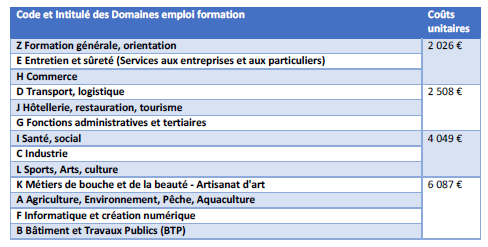 Indicateurs de réalisationEECO02 - Chômeurs, y compris les chômeurs de longue duréeRappel des indicateurs de résultatsEECR03 - Participants obtenant une qualification au terme de leur participationInterlocuteursDirection EuropeEurope@hautsdefrance.fr Fonds mobilisé :FTJFTJMontant alloué prévisionnel : 227,8M €Montant alloué prévisionnel : 227,8M €Seuil minimal des dépenses éligibles prévisionnelles500 000,00€ HT ou TTC selon le régime de TVA applicable à l’opération Pour les opérations collaboratives, le seuil plancher est à apprécier au regard du plan de financement global tous partenaires confondus (mais application d’un seuil minimum par partenaire de 100 000,00 € ou 50 000,00 € de FTJ HT ou TTC selon le régime de TVA applicable à l’opération).Options de coûts simplifiés forfaitaires ou à défaut dépense unitaire supérieure à 1000€ (montant imputé par facture)Taux plafond d’aides publiques100,00 % (dans le respect de la réglementation des aides d’Etat)Exemples d’actionsNB : Lors de l’adoption de la première version de ce document en Comité de suivi du 07 novembre 2022, certains éléments de cette fiche ne sont pas encore stabilisés. Une version definitive de cette fiche sera proposée dans une version ultérieure du DOMO.  Les opérations proposées au soutien du Fonds de Transition Juste s’inscrivent toutes dans une logique de diversification économique consécutive de la transition vers une économie bas carbone, à travers une mobilisation des filières génératrices de valeur ajoutée associée à l'économie circulaire. Les entreprises EU-ETS seront soutenues uniquement au titre de la Recherche Développement Innovation, aucune aide à l’investissement ne sera éligible pour les activités ETS. Investissements dans les activités de recherche et d’innovation, y compris celles menées par les universités et les organismes publics de recherche, et dans la promotion du transfert de technologies de pointe :Projets de développement expérimental et de recherche industrielle portés par les entreprises et projets portés par les organismes de recherche et de diffusion de la connaissance relativement aux transferts de technologies et au développement de partenariat avec le tissu entrepreneurial, dans le domaine de l’écoconception et de l’allongement de la durée de vie des produits (par exemple, le passage des batteries “liquides” au “tout solide”, l’amélioration de leur recyclabilité, les ciments bas carbone) ou les nouvelles technologies de recyclage (par exemple, l’hydrométallurgie, le recyclage chimique des plastiques, technologies de bioconversion).Investissements productifs dans les PME, y compris les microentreprises et les jeunes pousses, conduisant à la diversification, à la modernisation et à la reconversion économiquesDéveloppement et consolidation d’équipementiers pour fournir des solutions technologiques pour d’une part, assurer la traçabilité des approvisionnements et la relation entre les producteurs de matières premières recyclées et les utilisateurs, et d’autre part augmenter la performance du réemploi et recyclage des matières (par exemple, techonologies de bioconversion, équipements de recyclage mécanique et chimique, de pyro-métallurgie et hydro-métallurgie, technologies d’incorporation de matière première recyclés dans de nouveaux produits).Investissements dans la création de nouvelles entreprises, notamment au moyen d’incubateurs d’entreprises et de services de conseil, conduisant à la création d’emploisMobilisation de l’écosystème du service aux entreprises dans le cadre du développement des chaînes de valeurs circulaires des matières pour les entreprises innovantes dans les procédés organisationnels et technologiques, par exemple sur les enjeux d’éco-conception liées la chimie fine, de formulation dans le domaine des biotechnologies et des produits biosourcés, ou les nouveaux alliages métaux necessaires à la transition énergétique.Investissements dans le renforcement de l’économie circulaire, notamment grâce à la prévention et à la réduction des déchets, à l’utilisation efficace des ressources, à la réutilisation, à la réparation et au recyclageSur la base d’une analyse en cycle de vie comparative et en évitant les conflits d’usage avec l’alimentation, mobilisation des résidus de biomasse, les algues, des résidus du bois à destination de procédés de transformation en vue de la production de produits biosourcés éco-conçus présentant de nouvelles fonctionnalités et/ou des performances techniques supérieures, ou au moins équivalentes à leurs homologues pétrosourcée ou minérale (par exemple plastiques biosourcés, matériaux biosourcés pour les industries de la construction);Développement de plateformes de préparation et mise en circulation des matériaux issus de la déconstruction/rénovation du BTP, et accompagnement des entreprises dans la transformation industrielle des matériaux issus du BTP par l’adjonction de nouvelles briques technologiques, pour extraire des matières premières secondaires issus des produits, matériaux et déchets de deconstruction, et incorporer les matières premières recyclées pour assurer, par exemple une production de béton recyclé, de verre recyclé à partir de calcin ;Renforcement de l’activité de recyclage des plastiques concernent les cinq principales résines (polyéthylène, le polypropylène, le polystyrène, le polychlorure de vinyle et le polyéthylène téréphtalate) avec pour chacune, une filière de recyclage spécifique et un enjeu d’augmentation de la matière première recyclé et de leur incorporation pour des applications à haute valeur ajoutée. Cela passe par l’industrialisation du recyclage chimique et l’innovation dans le recyclage mécanique pour traiter un plus large panel de types de déchets plastiques entrants;Développement de solutions innovantes permettant d’intégrer des matières plastiques issues du recyclage dans de nouveaux produits et/ou permettant d’augmenter substantiellement la quantité de matières plastiques issues du recyclage dans des produits qui en intègrent déjà ;Développement et consolidation de la chaîne de valeur du recyclage des métaux de la préparation du déchet jusqu’à l’incorporation dans les produits. Il s’agit en premier lieu de renforcer le recyclage des ferrailles et de l’aluminium pour apporter une réponse à la décarbonation de la sidérurgie intégrée et de la filière d’aluminium, tout en conservant la maîtrise des approvisionnements.Les métaux stratégiques sont indispensables à la transition bas carbone et leur périmètre, en plus des métaux « critiques », peuvent inclure un ensemble assez large de métaux, y compris des métaux de base, certains alliages ou superalliages. Les filières de recyclage des métaux stratégiques sont encore émergentes. L’exploitation des «mines urbaines » doit être consolidée, et le flux entrant doit être élargi à d’autres produits en fin de vie ou à des déchets industriels afin d’accroitre la rentabilité des usines de recyclage (par exemple, recyclage du gisements croissants de batteries en fin de vie, mise en place d’une filière de seconde vie des modules issus des batteries de véhicules électriques, à destination, par exemple, de nouvelles batteries pour le stockage stationnaire, structuration d’une filière de recyclage des aimants).		CARACTÉRISTIQUES DE L’ACTION 		CARACTÉRISTIQUES DE L’ACTION Bénéficiaires éligibles Acteurs de l’innovation et du développement, dont les Pôles de compétitivité et d’excellence et le réseau consulaire ;Entreprises, sociétés de projet, collectivités territoriales et leurs opérateurs ;Etablissements d’enseignement supérieur et de recherche et organismes de recherche ou une structure unique (avec personnalité morale) de portage et de gestion du projet qui peut être l’un des acteurs par délégation du collectif ou un tiers;Les entreprises EU-ETS seront soutenues uniquement au titre de la Recherche Développement Innovation.Les entreprises autres que les PME seront soutenues uniquement pour les investissements non productifs.Dépenses éligibles Strictement nécessaires à la mise en oeuvre de l’opération financée, engagées et payées par le bénéficiaire ;Concernant les dépenses de personnel : Tout ETP valorisé sur le projet doit être minimum à 10% de son temps de travail (plancher en dessous duquel la valorisation RH est non éligible) Les frais de mission sont éligibles uniquement sous OCS forfaitaires.Dépenses exclues Dépenses exclues par les décrets d’application et les réglements européens et régime d’aide d’Etat retenu ;Les investissements productifs visant à réduire les émissions de gaz à effet de serre résultant des activités énumérées à l’annexe I de la directive 2003/87/CE ;Les investissements productifs dans des entreprises autres que des PME.Critères d’éligibilitéEligibilité géographique des opérations: Département du Nord et du Pas-de-Calais ;Les projets causant un préjudice important du point de vue de l’environnement seront exclus (application du principe DNSH) au sens de l’article 17 du règlement 2020/852. Les projets présentés seront également soumis à une étude d’impact sur la base d’une analyse en cycle de vie des process et du ou des produits ou livrables du projet, suivant les usages qui en sont faits.Critères de sélectionCapacité de l’opérateur à porter un dossier FTJ ;Les dossiers de demande de subvention et les conventions seront mono bénéficiaires, avec un regard spécifique, pour les acteurs de la recherche, pour les opérations collaboratives de grande envergure impliquant plusieurs partenaires au cas par cas. Les opérations collaboratives associant plusieurs partenaires, gérées au titre du FTJ en mono bénéficiaires devront être programmées de manière à préserver la cohérence de l’ensemble du projet. Dans ce cas le plan de financement global validé par le coordinateur de l’opération d’envergure doit être transmis à l’appui de l’instruction. Cela sera analysé et validé à l’instruction.L’accord de partenariat ou tout document officiel équivalent est obligatoire au dépôt du projet en opération collaborative avec chef de file dans e-Synergie, afin d’apprécier les modalités de partage de la propriété intellectuelle des résultats (a minima pour la programmation projet d’accord de partenariat ou document équivalent, la version définitive signée par les partenaires est exigible pour le premier paiement).Modalités de sélection des operations Sélection au fil de l’eau Sélection par appels à projets L’organisme intermédiaire ITI peut-il présélectionner des dossiers répondants à cette action? Oui NonPrincipaux régimes d’aides d’Etat mobilisablesSA.58979 Régime cadre exempté de notification relatif aux aides à finalité régionale (AFR) pour la période 2014-2023 ;SA.59106 Régime cadre exempté de notification relatif aux aides en faveur des PME pour la période 2014-2023 ;SA.58995 Régime cadre exempté de notification relatif aux aides à la recherche, au développement et à l’innovation (RDI) pour la période 2014-2023 ;SA.59108 Régime cadre exempté de notification relatif aux aides à la protection de l’environnement pour la période 2014-2023…OCS applicablesLes OCS applicables seront précisés dans une version ultérieure de cette fiche-action.Indicateurs de réalisationRCO01 - Entreprises bénéficiant d’un soutien (dont: micro, petites, moyennes, grandes)RCO02 - Entreprises soutenues au moyen de subventionsRappel des indicateurs de résultatsRCR01 - Emplois créés dans des entités bénéficiant d’un soutienRCR02 - Investissements privés complétant un soutien public (dont: subventions, instruments financiers)RCR29 – Emissions estimées de gaz à effet de serreInterlocuteursLes interlocuteurs seront précisés dans une version ultérieure de cette fiche-action. 